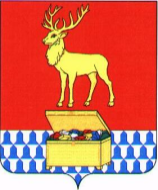 СОВЕТ КАЛАРСКОГО МУНИЦИПАЛЬНОГО ОКРУГАЗАБАЙКАЛЬСКОГО КРАЯРЕШЕНИЕ27 декабря 2023 года									№ 355с. Чара О бюджете Каларского муниципального округа Забайкальского края на 2024 год и плановый период 2025 и 2026 годовГлава 1. ОБЩИЕ ПОЛОЖЕНИЯСтатья 1. Основные характеристики бюджета Каларского муниципального округа Забайкальского края на 2024 год и плановый период 2025 и 2026  годов1. Утвердить основные характеристики бюджета Каларского муниципального округа Забайкальского края на 2024 год :1)общий объем доходов бюджета округа в сумме  1209749,9  тыс. рублей, в том числе безвозмездные поступления  394010,2 тыс. рублей;2)общий объем расходов бюджета округа в сумме  1209749,9  тыс. рублей;3) дефицит бюджета округа в сумме   0  тыс. рублей.2. Утвердить основные характеристики бюджета Каларского муниципального округа Забайкальского края на плановый период 2025 и 2026 годов:1) общий объем доходов бюджета муниципального округа  на 2025 год в сумме 1111780,8  тыс. рублей и на 2026 год в сумме 1152364,8  тыс. рублей, в том числе безвозмездные поступления соответственно 326174,7 тыс. рублей  и 299809,0 тыс. рублей;2) общий объем расходов бюджета муниципального округа  на 2025 год в сумме 1111780,8 тыс. рублей, в том числе условно утверждаемые расходы в сумме 20879,8 тыс. рублей  и на 2026 год в сумме 1152364,8 тыс. рублей, в том числе условно утверждаемые расходы в сумме 45107,1 тыс. рублей;3) дефицит бюджета муниципального округа на 2025 год в сумме  0 тыс. рублей и на 2026 год в сумме 0 тыс. рублей.Статья 2. Источники финансирования дефицита бюджета Каларского муниципального округа Забайкальского края на 2024 год и плановый период 2025 и 2026  годовУтвердить источники финансирования дефицита бюджета Каларского муниципального округа Забайкальского края на 2024 год согласно приложению № 1 к настоящему решению и плановый период 2025 и 2026 годов согласно приложению № 2 к настоящему решению.Глава 2. ДОХОДЫ БЮДЖЕТА 	КАЛАРСКОГО МУНИЦИПАЛЬНОГО ОКРУГА ЗАБАЙКАЛЬСКОГО КРАЯСтатья 3. Налоговые и неналоговые доходы бюджета Каларского муниципального округа  Забайкальского края на 2024 год и плановый период 2025 и 2026 годовУстановить объем налоговых и неналоговых доходов бюджета Каларского муниципального округа на 2024 год в сумме 815739,7 тыс. рублей согласно приложению № 3 к настоящему решению, на 2025 год в сумме 785606,1 тыс. рублей, на 2026 год в сумме 852555,8 тыс. рублей согласно приложению № 4 к настоящему решению.Статья 4. Объемы межбюджетных трансфертов, получаемых из других бюджетов бюджетной системы,  в 2024 году и плановом периоде 2025 и 2026 годовУстановить объем межбюджетных трансфертов, получаемых из других бюджетов бюджетной системы Российской Федерации, в 2024 году в сумме 394010,2 тыс. рублей с распределением по формам межбюджетных трансфертов согласно приложению № 5 к настоящему решению, в 2025 году в сумме 326174,7 тыс. рублей и в 2026 году в сумме 299809,0 тыс. рублей с распределением согласно приложению № 6.Глава 3. РАСХОДЫ БЮДЖЕТА КАЛАРСКОГО МУНИЦИПАЛЬНОГО ОКРУГА ЗАБАЙКАЛЬСКОГО КРАЯСтатья 5. Бюджетные ассигнования бюджета Каларского муниципального округа Забайкальского края на 2024 год и плановый период 2025 и 2026 годовУтвердить в составе общего объема расходов бюджета муниципального округа:1)  распределение бюджетных ассигнований бюджета муниципального округа по разделам, подразделам, целевым статьям (муниципальным программам и непрограммным направлениям деятельности), группам и подгруппам видов расходов классификации расходов бюджетов на 2024 год согласно приложению № 7 к настоящему решению и плановый период 2025 и 2026 годов согласно приложению  № 8 к настоящему решению;2) распределение бюджетных ассигнований бюджета муниципального округа по целевым статьям (муниципальным программам и непрограммным направлениям деятельности), группам и подгруппам видов расходов классификации расходов бюджетов на 2024 год согласно приложению № 9  к настоящему решению и плановый период 2025 и 2026 годов согласно приложению  №10 к настоящему решению;3) ведомственную структуру расходов бюджета муниципального округа на 2024 год согласно приложению №11 к настоящему решению и плановый период 2025 и 2026 годов согласно приложению № 12 к настоящему решению;4) общий объем бюджетных ассигнований, направляемых на исполнение публичных нормативных обязательств, на 2024 год в сумме  7588,4 тыс. рублей, на 2025 год в сумме 7796,4 тыс. рублей и на 2025 год в сумме  8108,2 тыс. рублей;5) размер Резервного фонда администрации Каларского муниципального округа Забайкальского края на 2024 год в сумме 2000,0 тыс. рублей, на 2025 год в сумме 2000,0 тыс. рублей и на 2026 год в сумме 2000,0 тыс. рублей;6) объем зарезервированных бюджетных ассигнований на реализацию мероприятий, источником финансового обеспечения которых являются безвозмездные поступления от физических и юридических лиц на 2024 год в сумме 20000,0 тыс. рублей, на 2025 год в сумме 20000,0 тыс. рублей и на 2026 год в сумме  20000,0 тыс. рублей;7) объем бюджетных ассигнований для  формирование резерва финансовых ресурсов  Каларского муниципального округа Забайкальского края для предупреждения и ликвидации чрезвычайных ситуаций на 2024 год  в сумме 1500,0 тыс. рублей, на 2025 год в сумме 1500,0 тыс. рублей и на 2026 год в сумме  1500,0 тыс. рублей.8) объем бюджетных ассигнований  дорожного фонда Каларского муниципального округа  на 2024 год  в сумме 90207,6 тыс. рублей, на 2025 год в сумме 38907,7 тыс. рублей и на 2026 год в сумме  41167,4 тыс. рублей.Статья 6. Особенности установления отдельных расходных обязательств Каларского муниципального округа в 2024 году1. Установить, что норматив расходов на обеспечение бесплатным питанием детей из малоимущих семей, обучающихся в муниципальных общеобразовательных учреждениях  Каларского муниципального округа, на один учебный день на каждого обучающегося в течение учебного года утверждается постановлением администрации Каларского муниципального округа Забайкальского края, в том числе за счет средств краевого бюджета в размере, установленном постановлением Правительства Забайкальского края, за счет средств местного бюджета, в пределах бюджетных ассигнований, установленных настоящим решением. 2. Установить, что норматив расходов на обеспечение бесплатным горячим питанием обучающихся, получающих основное общее и среднее общее образование в муниципальных образовательных учреждениях Каларского муниципального округа, на один учебный день на каждого обучающегося в течение учебного года, утверждается постановлением администрации Каларского муниципального округа Забайкальского края за счет средств местного бюджета, в пределах бюджетных ассигнований, установленных настоящим решением.3. Установить, что норматив расходов на обеспечение бесплатным горячим питанием обучающихся, получающих начальное общее  образование в муниципальных образовательных учреждениях Каларского муниципального округа, на один учебный день на каждого обучающегося в течение учебного года,  утверждается постановлением администрации Каларского муниципального округа Забайкальского края за счет субсидии из бюджета Забайкальского края, в пределах бюджетных ассигнований, установленных настоящим решением.4. Установить, что норматив расходов на обеспечение двухразовым бесплатным питанием детей с ограниченными возможностями здоровья, обучающихся (воспитывающихся)  в образовательных учреждениях  Каларского муниципального округа, реализующих образовательные программы дошкольного, начального общего, основного общего, среднего общего образования, на один учебный день на каждого обучающегося в течение учебного года, утверждается постановлением администрации Каларского муниципального округа Забайкальского края в пределах бюджетных ассигнований, установленных настоящим решением.5. Установить, что увеличение (индексация) окладов денежного содержания по должностям муниципальной службы Каларского муниципального округа Забайкальского края, а также размеры ежемесячного денежного вознаграждения (денежного вознаграждения), окладов (должностных окладов) лиц, замещающих муниципальные должности Каларского муниципального округа Забайкальского края осуществляется в соответствии с законом края, обеспечивающим рост заработной платы в Забайкальском крае.Статья 7. Субсидии юридическим лицам (за исключением субсидий государственным (муниципальным) учреждениям), индивидуальным предпринимателям, физическим лицам в 2024 году1. Установить, что субсидии юридическим лицам (за исключением субсидий государственным (муниципальным) учреждениям), индивидуальным предпринимателям, а также физическим лицам – производителям товаров, работ, услуг, зарегистрированным и осуществляющим свою деятельность на территории Каларского района, в целях возмещения недополученных доходов и (или) финансового обеспечения  (возмещения) затрат в связи с производством (реализацией) товаров (за исключением подакцизных товаров, кроме автомобилей легковых и мотоциклов, винодельческих продуктов, произведенных из выращенного на территории Российской Федерации винограда), выполнением работ, оказанием услуг предоставляются  за счет средств бюджета муниципального округа на безвозмездной и безвозвратной основе в случаях, предусмотренных приложением № 13 к настоящему решению.Статья 8. Бюджетные инвестиции в объекты муниципальной  собственности Каларского муниципального округа Забайкальского края на 2024 год и плановый период 2025 и 2026 годов1. Утвердить перечень объектов капитального строительства муниципальной собственности Каларского муниципального округа Забайкальского края, в которые осуществляются бюджетные инвестиции за счет средств бюджета муниципального округа, и объектов недвижимого имущества, приобретаемых в муниципальную собственность Каларского муниципального округа Забайкальского края в результате осуществления бюджетных инвестиций за счет средств бюджета муниципального округа, согласно приложению 14 к настоящему решению.2. Утвердить бюджетные ассигнования на осуществление бюджетных инвестиций в объекты муниципальной собственности Каларского муниципального округа Забайкальского края на 2024 год согласно приложению 15 к настоящему Закону края и плановый период 2025 и 2026 годов согласно приложению 16 к настоящему решению.Глава 4. МУНИЦИПАЛЬНЫЙ ДОЛГ КАЛАРСКОГО МУНИЦИПАЛЬНОГО ОКРУГА ЗАБАЙКАЛЬСКОГО КРАЯСтатья 9. Предельный объем муниципального долга Каларского муниципального округа на 2024 год и плановый период 2025 и 2026 годов1. Установить предельный объем муниципального долга Каларского муниципального округа  Забайкальского края на 2024 год  в сумме 0 тыс. рублей, на  2025 год в сумме 0 тыс. рублей и на 2026 год в сумме 0 тыс. рублей. 2. Установить верхний предел муниципального внутреннего долга Каларского муниципального округа Забайкальского края на 1 января 2025 года, 1 января 2026 года и 1 января  2027 года в размере предельного объема муниципального долга Каларского муниципального округа, установленного частью 1 настоящей статьи, в том числе установить верхний предел долга по муниципальным гарантиям Каларского муниципального округа на 1 января 2025 года, на  1 января 2026 года и на 1 января 2027 года  в сумме 0 тыс. рублей.3. Утвердить объем расходов на обслуживание муниципального внутреннего долга Каларского муниципального округа Забайкальского края в 2024 году в сумме 0 тыс. рублей, в 2025 году в сумме  0  тыс. рублей и в 2026 году в сумме 0 тыс. рублей.Статья 10. Предоставление муниципальных гарантий Каларского муниципального округа Забайкальского края в 2024 году и плановом периоде 2025 и 2026 годов1. Утвердить Программу муниципальных гарантий Каларского муниципального округа Забайкальского края на 2024 год и плановый период 2025 и 2026 годов согласно приложению 17 к настоящему решению.2. Учесть в источниках финансирования дефицита бюджета муниципального округа общий объем бюджетных ассигнований на исполнение муниципальных гарантий Каларского муниципального округа Забайкальского края по возможным гарантийным случаям на 2024–2026 годы в сумме 0,0 тыс. рублей.Статья 11. Особенности списания задолженности юридических лиц и индивидуальных предпринимателей перед бюджетом Каларского муниципального округа Забайкальского края в 2024 году	Установить, что администрация Каларского муниципального округа Забайкальского края вправе списывать задолженность юридических лиц и индивидуальных предпринимателей перед бюджетом Каларского муниципального округа Забайкальского края по средствам, выданным на возвратной основе, которая в соответствии с законодательством Российской Федерации должна быть признана погашенной. Порядок списания указанной задолженности устанавливается администрацией Каларского муниципального округа Забайкальского края.		Статья 12. Программа муниципальных внутренних заимствований Каларского муниципального округа Забайкальского края на 2024 год и плановый период 2025 и 2026 годовУтвердить Программу муниципальных внутренних заимствований Каларского муниципального округа Забайкальского края на 2024 год и плановый период 2025 и 2026 годов согласно приложению № 18 к настоящему решению.Глава 5. ОСОБЕННОСТИ ИСПОЛНЕНИЯ БЮДЖЕТА МУНИЦИПАЛЬНОГО ОКРУГА	Статья 13. Особенности использования остатков средств, образовавшихся по состоянию на 1 января 2024 года Установить, что не использованные по состоянию на 1 января 2024 года остатки межбюджетных трансфертов, предоставленных из бюджета Забайкальского края бюджету муниципального округа в форме субвенций, субсидий, иных межбюджетных трансфертов, имеющих целевое назначение, отраженные на счетах территориального органа Федерального казначейства, подлежат возврату в бюджет Забайкальского края в течение первых 15 рабочих дней 2024 года.	Статья 14.  Особенности исполнения бюджета Каларского муниципального округа Забайкальского края в 2024 году1. Установить в соответствии с пунктом 3 статьи 217 Бюджетного кодекса Российской Федерации, что основанием для внесения изменений в показатели сводной бюджетной росписи бюджета муниципального округа является распределение в соответствии с принятыми правовыми актами администрации Каларского муниципального округа Забайкальского края зарезервированных в  составе утвержденных статьей 5 настоящего решения:1) бюджетных ассигнований  на 2024 год в объеме 1500,0 тыс. рублей, на 2025 год в объеме 1500,0 тыс. рублей и на 2026 год в объеме  1500,0 тыс. рублей, предусмотренных  по подразделу "Защита населения и территории от чрезвычайных ситуаций природного и техногенного характера, пожарная безопасность" раздела "Национальная безопасность и правоохранительная деятельность" классификации расходов бюджетов, для предупреждения и ликвидации чрезвычайных ситуаций; 2) бюджетных ассигнований на 2024 год в объеме 20000,0 тыс. рублей, на 2025 год в объеме 20000,0 тыс. рублей и на 2026 год в объеме  20000,0 тыс. рублей, предусмотренных  по подразделу «Другие общегосударственные вопросы» раздела «Общегосударственные вопросы» классификации расходов бюджетов, на реализацию мероприятий, источником финансового обеспечения которых являются безвозмездные поступления от физических и юридических лиц, в соответствии с целевым назначением поступивших средств;3)  бюджетных ассигнований на 2024 год в объеме 1000,0 тыс. рублей, на 2025 год в объеме 1000,0 тыс. рублей и на 2026 год в объеме  1000,0 тыс. рублей, предусмотренных  по подразделу «Другие общегосударственные вопросы» раздела «Общегосударственные вопросы» классификации расходов бюджетов, на софинансирование расходов для участия в национальных проектах и государственных программах Российской Федерации и Забайкальского края;4) бюджетных ассигнований на 2024 год в объеме 3000,0 тыс. рублей, на 2025 год в объеме 5000,0 тыс. рублей и на 2026 год в объеме  2000,0 тыс. рублей, предусмотренных  по подразделу «Другие общегосударственные вопросы» раздела «Общегосударственные вопросы» классификации расходов бюджетов, на реализацию мероприятий, посвященных годовщине Победы в Великой Отечественной войне;5) бюджетных ассигнований на 2024 год в объеме 2000,0 тыс. рублей,  предусмотренных  по подразделу «Другие общегосударственные вопросы» раздела «Общегосударственные вопросы» классификации расходов бюджетов, на реализацию социально значимых и спортивных мероприятий (юбилей начала строительства Байкало-Амурской магистрали);6) бюджетных ассигнований на 2024 год в объеме 30000,0 тыс. рублей, на 2025 год в объеме 22000,0 тыс. рублей и на 2026 год в объеме  60889,3 тыс. рублей, предусмотренных  по подразделу «Другие общегосударственные вопросы» раздела «Общегосударственные вопросы» классификации расходов бюджетов, на обеспечение бюджетной устойчивости.2. Установить в соответствии с пунктом 8 статьи 217 Бюджетного кодекса Российской Федерации и частью 2 статьи 39 Решения Совета Каларского муниципального округа Забайкальского края от 27 мая 2022 года № 200 «Об утверждении Положения о бюджетном процессе в Каларском муниципальном округе Забайкальского края» следующие основания для внесения изменений в показатели сводной бюджетной росписи бюджета муниципального округа без внесения изменений в настоящее решение:1) внесение изменений в указания о порядке применения бюджетной классификации Российской Федерации, Забайкальского края, утвержденные приказами Министерства финансов Российской Федерации и Министерства финансов Забайкальского края соответственно;2) перераспределение бюджетных ассигнований, предусмотренных главным распорядителям средств бюджета муниципального округа на предоставление бюджетным и автономным учреждениям субсидий на финансовое обеспечение муниципального задания на оказание муниципальных услуг (выполнение работ) и субсидий на иные цели, в пределах общего объема бюджетных ассигнований, установленных настоящим решением главному распорядителю средств бюджета муниципального округа в рамках одной муниципальной программы муниципального округа, по предложению главного распорядителя средств бюджета муниципального округа;3) перераспределения бюджетных ассигнований между разделами, подразделами, целевыми статьями и (или) видами расходов классификации расходов бюджетов при образовании экономии в ходе исполнения бюджета муниципального округа в пределах общего объема бюджетных ассигнований, установленного настоящим решением главному распорядителю средств бюджета муниципального округа в рамках одной муниципальной программы Каларского муниципального округа Забайкальского края, по предложению главного распорядителя средств бюджета муниципального округа; 4) перераспределение бюджетных ассигнований в целях участия Каларского муниципального округа в государственных программах Российской Федерации, Забайкальского края на условиях софинансирования по предложению главного распорядителя средств бюджета муниципального округа;  5) перераспределение бюджетных ассигнований на реализацию мероприятий, источником которых являются безвозмездные поступления от физических и юридических лиц, в случаях изменения их целевого назначения на основании соглашения (дополнительного соглашения); 6) перераспределение бюджетных ассигнований между  кодами подгруппы источников финансирования дефицитов бюджетов, кодами статьи источников финансирования дефицитов бюджетов  и кодами вида источников  финансирования дефицитов бюджетов  при образовании экономии в ходе исполнения бюджета муниципального округа в пределах общего объема бюджетных ассигнований по источникам финансирования дефицита бюджета муниципального округа.Глава 6. ЗАКЛЮЧИТЕЛЬНЫЕ ПОЛОЖЕНИЯСтатья 15. Обеспечение выполнения требований бюджетного законодательстваОрганы местного самоуправления Каларского муниципального округа Забайкальского края не вправе принимать решения, приводящие к увеличению численности работников аппаратов органов местного самоуправления муниципального округа, муниципальных служащих и работников муниципальных учреждений Каларского муниципального округа Забайкальского края и расходов на их содержание, за исключением случаев:1) принятия федеральных и краевых законов о наделении органов местного самоуправления муниципального округа дополнительными полномочиями с соответствующей передачей финансовых средств;2) увеличение численности работников муниципальных учреждений Каларского муниципального округа в целях оптимизации расходов на муниципальное управление;3) увеличения показателей сети муниципальных учреждений Каларского муниципального округа  Забайкальского края в связи с вводом в эксплуатацию новых объектов социальной инфраструктуры в целях реализации региональных проектов и программ по основным направлениям стратегического развития Забайкальского края и Каларского района и с учетом согласования в установленном порядке.Статья 16. Вступление в силу настоящего решенияНастоящее решение муниципального округа вступает в силу с 1 января 2024 года.Глава Каларского муниципального округаЗабайкальского края							В.В.УстюжанинОБЪЕМЫ ПОСТУПЛЕНИЯ НАЛОГОВЫХ И НЕНАЛОГОВЫХ ДОХОДОВ БЮДЖЕТА КАЛАРСКОГО МУНИЦИПАЛЬНОГО ОКРУГА ЗАБАЙКАЛЬСКОГО КРАЯ НА 2024 ГОДОБЪЕМЫ ПОСТУПЛЕНИЯ НАЛОГОВЫХ И НЕНАЛОГОВЫХ ДОХОДОВ БЮДЖЕТА КАЛАРСКОГО  МУНИЦИПАЛЬНОГО  ОКРУГА ЗАБАЙКАЛЬСКОГО КРАЯ НА ПЛАНОВЫЙ ПЕРИОД 2025 И 2026 ГОДОВФормы  межбюджетных трансфертов, получаемых из других бюджетов бюджетной системы, в 2024 годуФормы  межбюджетных трансфертов, получаемых из других бюджетов бюджетной системы, в плановом периоде 2025 и 2026 годовПРИЛОЖЕНИЕ№ 13к  решению Совета от 27.12.2023 № 355 «О бюджете Каларского муниципального   округа Забайкальского края на 2024 год и плановый период 2025 и 2026 годов»I. Случаи предоставления субсидий юридическим лицам(за исключением субсидий государственным (муниципальным) учреждениям), индивидуальным предпринимателям, физическим лицам в 2024 годуСубсидии юридическим лицам (за исключением субсидий государственным (муниципальным) учреждениям), индивидуальным предпринимателям и физическим лицам – производителям товаров, работ, услуг, зарегистрированным и осуществляющим свою деятельность на территории Каларского района предоставляются:1. В сфере коммунального хозяйства, транспорта, в случае:1) транспортного обслуживания населения на маршрутах межмуниципального и внутрипоселенческого (за исключением городских поселений) сообщений при выполнении социально значимых перевозок;2) осуществления деятельности муниципальными унитарными предприятиями: а) на возмещение затрат по содержанию муниципального имущества;б) на возмещение затрат на приобретение оборудования, коммунальной техники;в) на компенсацию  разницы между фактическим расходом твердого топлива (уголь) и нормативным, учтенным в тарифе на тепловую энергию, при осуществлении услуг по теплоснабжению;г) на финансовое обеспечения затрат в рамках мер по предупреждению банкротства и восстановлению платежеспособности муниципальных унитарных предприятий, в том числе на погашение кредиторской задолженности;д) на возмещение затрат, связанных с подключением новых абонентов (население) к централизованной системе теплоснабжения;е) на проведение капитального ремонта муниципального имущества.2. В сфере поддержки завоза продукции (товаров) в населенные пункты, отнесенные к районам Крайнего Севера и приравненным к ним местностям с ограниченными сроками завоза грузов (продукции), в случае: завоза продукции (товаров), для снабжения населения, в населенные пункты Каларского муниципального округа, отнесенные Правительством Российской Федерации к районам Крайнего Севера и приравненным к ним местностям с ограниченными сроками завоза грузов (продукции).II. Порядок предоставления субсидий юридическим лицам (за исключением субсидий государственным (муниципальным) учреждениям), индивидуальным предпринимателям, физическим лицам 1. Предоставление субсидий юридическим лицам (за исключением  субсидий государственным (муниципальным) учреждениям), индивидуальным предпринимателям, физическим лицам - производителям товаров, работ и услуг, указанным в пунктах 1,2 части 1 настоящего приложения,  осуществляется  за счёт средств бюджета Каларского муниципального округа Забайкальского края, предусмотренных решением Совета Каларского муниципального округа Забайкальского края  на соответствующий  год, на основании  сводной бюджетной росписи и в пределах лимитов бюджетных обязательств в рамках полномочий  Каларского муниципального округа Забайкальского края.2. Предоставление субсидий осуществляется через администрацию Каларского муниципального округа Забайкальского края.3. Субсидии юридическим лицам (за исключением субсидий государственным (муниципальным) учреждениям), индивидуальным предпринимателям, физическим лицам  - производителям товаров, работ, услуг предоставляются на безвозмездной и безвозвратной основе в целях возмещения недополученных доходов и (или) финансового обеспечения (возмещения) затрат в связи с производством (реализацией) товаров (за исключением подакцизных товаров), выполнением работ, оказанием услуг.	4. В настоящем порядке термины и определения используются в значениях, установленных Бюджетным кодексом Российской Федерации.5. Критериями отбора юридических лиц (за исключением государственных (муниципальных) учреждений), индивидуальных предпринимателей, физических лиц - производителей товаров, работ, услуг, имеющих право на получение субсидий из бюджета Каларского муниципального округа Забайкальского края, указанным в пунктах 1,2 части 1 настоящего приложения являются:1) осуществление юридическим лицом, индивидуальным предпринимателем, физическим лицом - производителями товаров, работ, услуг - деятельности на территории Каларского муниципального округа Забайкальского края в сферах транспорта, коммунального хозяйства;	2) наличие утвержденных тарифов, в установленном порядке в соответствии с действующим законодательством.6. Предоставление субсидий осуществляется при условии заключения договоров (соглашений) с юридическими лицами, индивидуальными предпринимателями, физическими лицами, в соответствии с целями и условиями предоставления субсидий юридическим лицам (за исключением субсидий государственным (муниципальным) учреждениям), индивидуальным предпринимателям, физическим лицам - производителям товаров, работ, услуг,  настоящим порядком и муниципальными правовыми актами администрации Каларского муниципального округа Забайкальского края.7. Обязательным условием предоставления субсидии, включаемым в договора (соглашения) является согласие их получателей на осуществление главным распорядителем (распорядителем) бюджетных средств, предоставляющим субсидию и органом муниципального финансового контроля, проверки соблюдения получателями субсидий условий, целей и порядка их предоставления.  8. Администрация муниципального округа на основании заключенных договоров (соглашений) в пределах бюджетных ассигнований, лимитов бюджетных обязательств и предельных объемов финансирования осуществляют в установленном порядке перечисление субсидий на счета юридических лиц, индивидуальных предпринимателей, физических лиц, открытые в кредитных организациях.9. Отражение операций о получении субсидии осуществляется в порядке, установленном законодательством Российской Федерации.10. Юридические лица, индивидуальные предприниматели, физические лица представляют администрации муниципального округа счёт-фактуру, ведомость, расчёты  об использовании субсидий в порядке, установленном договором (соглашением).11. Администрация муниципального округа осуществляет контроль за выполнением условий договоров (соглашений), а также за возвратом субсидий в бюджет Каларского муниципального округа Забайкальского края в случае нарушения условий договоров.12. В случае установления администрацией Каларского муниципального округа Забайкальского края  факта нецелевого использования средств субсидии, юридические лица, индивидуальные предприниматели и физические лица возвращают в бюджет Каларского муниципального округа Забайкальского края по соответствующему коду доходов всю сумму субсидии, использованную не по целевому назначению.13. Невозвращенные средства субсидии подлежат взысканию администрацией муниципального округа в соответствии с законодательством и условиями заключенных договоров (соглашений).14. Администрация Каларского муниципального округа Забайкальского края вправе в случае нецелевого использования субсидий, ненадлежащего выполнения получателем работ, нарушения условий договора (соглашения) уменьшить размер или прекратить предоставление субсидий.15. Руководители юридических лиц, индивидуальные предприниматели, физические лица - производители товаров, работ, услуг - получатели субсидий несут ответственность за их целевое использование._________________________________ПРИЛОЖЕНИЕ № 14к проекту решения Совета Каларского муниципального округа  от __________ 2023  "О бюджете Каларского муниципального округа Забайкальского края на 2024 год и плановый период 2025 и 2026 годов»Перечень объектов капитального строительства муниципальной собственности Каларского муниципального округа Забайкальского края, в которые осуществляются бюджетные инвестиции за счет средств бюджета муниципального округа, и объектов недвижимого имущества, приобретаемых в муниципальную собственность Каларского муниципального округа Забайкальского края в результате осуществления бюджетных инвестиций за счет средств бюджета муниципального округа_________________________________Приложение № 1
к  решению Совета от 27.12.2023 № 355 «О бюджете Каларского муниципального   округа Забайкальского края на 2024 год и плановый период 2025 и 2026 годов»Приложение № 1
к  решению Совета от 27.12.2023 № 355 «О бюджете Каларского муниципального   округа Забайкальского края на 2024 год и плановый период 2025 и 2026 годов»Приложение № 1
к  решению Совета от 27.12.2023 № 355 «О бюджете Каларского муниципального   округа Забайкальского края на 2024 год и плановый период 2025 и 2026 годов»ИСТОЧНИКИ ФИНАНСИРОВАНИЯ ДЕФИЦИТА БЮДЖЕТА КАЛАРСКОГО МУНИЦИПАЛЬНОГО ОКРУГА ЗАБАЙКАЛЬСКОГО КРАЯ НА 2024 ГОДИСТОЧНИКИ ФИНАНСИРОВАНИЯ ДЕФИЦИТА БЮДЖЕТА КАЛАРСКОГО МУНИЦИПАЛЬНОГО ОКРУГА ЗАБАЙКАЛЬСКОГО КРАЯ НА 2024 ГОДИСТОЧНИКИ ФИНАНСИРОВАНИЯ ДЕФИЦИТА БЮДЖЕТА КАЛАРСКОГО МУНИЦИПАЛЬНОГО ОКРУГА ЗАБАЙКАЛЬСКОГО КРАЯ НА 2024 ГОДИСТОЧНИКИ ФИНАНСИРОВАНИЯ ДЕФИЦИТА БЮДЖЕТА КАЛАРСКОГО МУНИЦИПАЛЬНОГО ОКРУГА ЗАБАЙКАЛЬСКОГО КРАЯ НА 2024 ГОДИСТОЧНИКИ ФИНАНСИРОВАНИЯ ДЕФИЦИТА БЮДЖЕТА КАЛАРСКОГО МУНИЦИПАЛЬНОГО ОКРУГА ЗАБАЙКАЛЬСКОГО КРАЯ НА 2024 ГОДИСТОЧНИКИ ФИНАНСИРОВАНИЯ ДЕФИЦИТА БЮДЖЕТА КАЛАРСКОГО МУНИЦИПАЛЬНОГО ОКРУГА ЗАБАЙКАЛЬСКОГО КРАЯ НА 2024 ГОДИСТОЧНИКИ ФИНАНСИРОВАНИЯ ДЕФИЦИТА БЮДЖЕТА КАЛАРСКОГО МУНИЦИПАЛЬНОГО ОКРУГА ЗАБАЙКАЛЬСКОГО КРАЯ НА 2024 ГОДИСТОЧНИКИ ФИНАНСИРОВАНИЯ ДЕФИЦИТА БЮДЖЕТА КАЛАРСКОГО МУНИЦИПАЛЬНОГО ОКРУГА ЗАБАЙКАЛЬСКОГО КРАЯ НА 2024 ГОДКод классификации источников финансирования дефицитов бюджетов Российской ФедерацииКод классификации источников финансирования дефицитов бюджетов Российской ФедерацииКод классификации источников финансирования дефицитов бюджетов Российской ФедерацииНаименование кода группы, подгруппы, статьи и вида источника финансирования дефицитов бюджетов, наименование кода классификации операций сектора государственного управления, относящихся к источникам финансирования дефицитов бюджетовНаименование кода группы, подгруппы, статьи и вида источника финансирования дефицитов бюджетов, наименование кода классификации операций сектора государственного управления, относящихся к источникам финансирования дефицитов бюджетовНаименование кода группы, подгруппы, статьи и вида источника финансирования дефицитов бюджетов, наименование кода классификации операций сектора государственного управления, относящихся к источникам финансирования дефицитов бюджетовСумма (тыс.рублей)Сумма (тыс.рублей)код главного администратора источников финансирования дефицитов бюджетовкод группы, подгруппы, статьи и вида источника финансирования дефицитов бюджетов, код классификации операций сектора государственного управления, относящихся к источникам финансирования дефицитов бюджетовкод группы, подгруппы, статьи и вида источника финансирования дефицитов бюджетов, код классификации операций сектора государственного управления, относящихся к источникам финансирования дефицитов бюджетовНаименование кода группы, подгруппы, статьи и вида источника финансирования дефицитов бюджетов, наименование кода классификации операций сектора государственного управления, относящихся к источникам финансирования дефицитов бюджетовНаименование кода группы, подгруппы, статьи и вида источника финансирования дефицитов бюджетов, наименование кода классификации операций сектора государственного управления, относящихся к источникам финансирования дефицитов бюджетовНаименование кода группы, подгруппы, статьи и вида источника финансирования дефицитов бюджетов, наименование кода классификации операций сектора государственного управления, относящихся к источникам финансирования дефицитов бюджетовСумма (тыс.рублей)Сумма (тыс.рублей)12233344Источники внутреннего финансирования дефицита бюджета  всего, в том числе: Источники внутреннего финансирования дефицита бюджета  всего, в том числе: Источники внутреннего финансирования дефицита бюджета  всего, в том числе: 0,00,090201 03 0000 00 0000 00001 03 0000 00 0000 000Бюджетные кредиты от других бюджетов бюджетной системы Российской ФедерацииБюджетные кредиты от других бюджетов бюджетной системы Российской ФедерацииБюджетные кредиты от других бюджетов бюджетной системы Российской Федерации0,00,090201 03 0100 14 0000 71001 03 0100 14 0000 710Привлечение кредитов из других бюджетов бюджетной системы Российской Федерации бюджетами муниципальных округов в валюте Российской ФедерацииПривлечение кредитов из других бюджетов бюджетной системы Российской Федерации бюджетами муниципальных округов в валюте Российской ФедерацииПривлечение кредитов из других бюджетов бюджетной системы Российской Федерации бюджетами муниципальных округов в валюте Российской Федерации0,00,090201 03 0100 14 0000 81001 03 0100 14 0000 810Погашение бюджетами муниципальных округов  кредитов от других бюджетов бюджетной системы Российской Федерации  в валюте Российской ФедерацииПогашение бюджетами муниципальных округов  кредитов от других бюджетов бюджетной системы Российской Федерации  в валюте Российской ФедерацииПогашение бюджетами муниципальных округов  кредитов от других бюджетов бюджетной системы Российской Федерации  в валюте Российской Федерации0,00,090201 05 00 00 00 0000 00001 05 00 00 00 0000 000Изменение остатков средств на счетах по учету средств бюджетовИзменение остатков средств на счетах по учету средств бюджетовИзменение остатков средств на счетах по учету средств бюджетов0,00,090201 05 02 01 14 0000 51001 05 02 01 14 0000 510Увеличение прочих остатков денежных средств бюджетов муниципальных округовУвеличение прочих остатков денежных средств бюджетов муниципальных округовУвеличение прочих остатков денежных средств бюджетов муниципальных округов-1209749,9-1209749,990201 05 02 01 14 0000 61001 05 02 01 14 0000 610Уменьшение прочих остатков денежных средств бюджетов муниципальных округовУменьшение прочих остатков денежных средств бюджетов муниципальных округовУменьшение прочих остатков денежных средств бюджетов муниципальных округов1209749,91209749,9Приложение № 2
к  решению Совета от 27.12.2023 № 355 «О бюджете Каларского муниципального   округа Забайкальского края на 2024 год и плановый период 2025 и 2026 годов»Приложение № 2
к  решению Совета от 27.12.2023 № 355 «О бюджете Каларского муниципального   округа Забайкальского края на 2024 год и плановый период 2025 и 2026 годов»Приложение № 2
к  решению Совета от 27.12.2023 № 355 «О бюджете Каларского муниципального   округа Забайкальского края на 2024 год и плановый период 2025 и 2026 годов»Приложение № 2
к  решению Совета от 27.12.2023 № 355 «О бюджете Каларского муниципального   округа Забайкальского края на 2024 год и плановый период 2025 и 2026 годов»ИСТОЧНИКИ ФИНАНСИРОВАНИЯ ДЕФИЦИТА БЮДЖЕТА КАЛАРСКОГО МУНИЦИПАЛЬНОГО ОКРУГА ЗАБАЙКАЛЬСКОГО КРАЯ НА ПЛАНОВЫЙ ПЕРИОД 2025 И 2026 ГОДОВИСТОЧНИКИ ФИНАНСИРОВАНИЯ ДЕФИЦИТА БЮДЖЕТА КАЛАРСКОГО МУНИЦИПАЛЬНОГО ОКРУГА ЗАБАЙКАЛЬСКОГО КРАЯ НА ПЛАНОВЫЙ ПЕРИОД 2025 И 2026 ГОДОВИСТОЧНИКИ ФИНАНСИРОВАНИЯ ДЕФИЦИТА БЮДЖЕТА КАЛАРСКОГО МУНИЦИПАЛЬНОГО ОКРУГА ЗАБАЙКАЛЬСКОГО КРАЯ НА ПЛАНОВЫЙ ПЕРИОД 2025 И 2026 ГОДОВИСТОЧНИКИ ФИНАНСИРОВАНИЯ ДЕФИЦИТА БЮДЖЕТА КАЛАРСКОГО МУНИЦИПАЛЬНОГО ОКРУГА ЗАБАЙКАЛЬСКОГО КРАЯ НА ПЛАНОВЫЙ ПЕРИОД 2025 И 2026 ГОДОВИСТОЧНИКИ ФИНАНСИРОВАНИЯ ДЕФИЦИТА БЮДЖЕТА КАЛАРСКОГО МУНИЦИПАЛЬНОГО ОКРУГА ЗАБАЙКАЛЬСКОГО КРАЯ НА ПЛАНОВЫЙ ПЕРИОД 2025 И 2026 ГОДОВИСТОЧНИКИ ФИНАНСИРОВАНИЯ ДЕФИЦИТА БЮДЖЕТА КАЛАРСКОГО МУНИЦИПАЛЬНОГО ОКРУГА ЗАБАЙКАЛЬСКОГО КРАЯ НА ПЛАНОВЫЙ ПЕРИОД 2025 И 2026 ГОДОВИСТОЧНИКИ ФИНАНСИРОВАНИЯ ДЕФИЦИТА БЮДЖЕТА КАЛАРСКОГО МУНИЦИПАЛЬНОГО ОКРУГА ЗАБАЙКАЛЬСКОГО КРАЯ НА ПЛАНОВЫЙ ПЕРИОД 2025 И 2026 ГОДОВИСТОЧНИКИ ФИНАНСИРОВАНИЯ ДЕФИЦИТА БЮДЖЕТА КАЛАРСКОГО МУНИЦИПАЛЬНОГО ОКРУГА ЗАБАЙКАЛЬСКОГО КРАЯ НА ПЛАНОВЫЙ ПЕРИОД 2025 И 2026 ГОДОВИСТОЧНИКИ ФИНАНСИРОВАНИЯ ДЕФИЦИТА БЮДЖЕТА КАЛАРСКОГО МУНИЦИПАЛЬНОГО ОКРУГА ЗАБАЙКАЛЬСКОГО КРАЯ НА ПЛАНОВЫЙ ПЕРИОД 2025 И 2026 ГОДОВКод классификации источников финансирования дефицитов бюджетов Российской ФедерацииКод классификации источников финансирования дефицитов бюджетов Российской ФедерацииНаименование кода группы, подгруппы, статьи и вида источника финансирования дефицитов бюджетов, наименование кода классификации операций сектора государственного управления, относящихся к источникам финансирования дефицитов бюджетовНаименование кода группы, подгруппы, статьи и вида источника финансирования дефицитов бюджетов, наименование кода классификации операций сектора государственного управления, относящихся к источникам финансирования дефицитов бюджетовСумма (тыс.рублей)Сумма (тыс.рублей)Сумма (тыс.рублей)Сумма (тыс.рублей)Сумма (тыс.рублей)код главного администратора источников финансирования дефицитов бюджетовкод группы, подгруппы, статьи и вида источника финансирования дефицитов бюджетов, код классификации операций сектора государственного управления, относящихся к источникам финансирования дефицитов бюджетовНаименование кода группы, подгруппы, статьи и вида источника финансирования дефицитов бюджетов, наименование кода классификации операций сектора государственного управления, относящихся к источникам финансирования дефицитов бюджетовНаименование кода группы, подгруппы, статьи и вида источника финансирования дефицитов бюджетов, наименование кода классификации операций сектора государственного управления, относящихся к источникам финансирования дефицитов бюджетовСумма (тыс.рублей)Сумма (тыс.рублей)Сумма (тыс.рублей)Сумма (тыс.рублей)Сумма (тыс.рублей)код главного администратора источников финансирования дефицитов бюджетовкод группы, подгруппы, статьи и вида источника финансирования дефицитов бюджетов, код классификации операций сектора государственного управления, относящихся к источникам финансирования дефицитов бюджетовНаименование кода группы, подгруппы, статьи и вида источника финансирования дефицитов бюджетов, наименование кода классификации операций сектора государственного управления, относящихся к источникам финансирования дефицитов бюджетовНаименование кода группы, подгруппы, статьи и вида источника финансирования дефицитов бюджетов, наименование кода классификации операций сектора государственного управления, относящихся к источникам финансирования дефицитов бюджетов2025 год2025 год2025 год2026 год2026 год123344455Источники внутреннего финансирования дефицита бюджета  всего, в том числе: Источники внутреннего финансирования дефицита бюджета  всего, в том числе: 0,00,00,00,00,090201 03 0000 00 0000 000Бюджетные кредиты от других бюджетов бюджетной системы Российской ФедерацииБюджетные кредиты от других бюджетов бюджетной системы Российской Федерации0,00,00,00,00,090201 03 0100 14 0000 710Привлечение кредитов из других бюджетов бюджетной системы Российской Федерации бюджетами муниципальных округов в валюте Российской ФедерацииПривлечение кредитов из других бюджетов бюджетной системы Российской Федерации бюджетами муниципальных округов в валюте Российской Федерации0,00,00,00,00,090201 03 0100 14 0000 810Погашение бюджетами муниципальных округов  кредитов от других бюджетов бюджетной системы Российской Федерации  в валюте Российской ФедерацииПогашение бюджетами муниципальных округов  кредитов от других бюджетов бюджетной системы Российской Федерации  в валюте Российской Федерации0,00,00,00,00,090201 05 00 00 00 0000 000Изменение остатков средств на счетах по учету средств бюджетовИзменение остатков средств на счетах по учету средств бюджетов0,00,00,00,00,090201 05 02 01 14 0000 510Увеличение прочих остатков денежных средств бюджетов муниципальных округовУвеличение прочих остатков денежных средств бюджетов муниципальных округов-1111780,8-1111780,8-1111780,8-1152364,8-1152364,890201 05 02 01 14 0000 610Уменьшение прочих остатков денежных средств бюджетов муниципальных округовУменьшение прочих остатков денежных средств бюджетов муниципальных округов1111780,81111780,81111780,81152364,81152364,890201 06 00 00 00 0000 000Иные источники внутреннего финансирования дефицитов бюджетовИные источники внутреннего финансирования дефицитов бюджетов0,00,00,00,00,0Приложение № 3 
к  решению Совета от 27.12.2023 № 355 «О бюджете Каларского муниципального   округа Забайкальского края на 2024 год и плановый период 2025 и 2026 годов»Коды бюджетной классификации Российской ФедерацииНаименование доходов Сумма (тыс. рублей)1 00 00000 00 0000 000ДОХОДЫ, всего815739,71 01 00000 00 0000 000Налоги на прибыль, доходы593100,0в том числе1 01 02000 01 0000 110Налог на доходы физических лиц593100,01 03 00000 00 0000 000Налоги на товары (работы, услуги), реализуемые на территории Российской Федерации36700,01 03 02230 01 0000 110Доходы от уплаты акцизов на дизельное топливо, подлежащие распределению между бюджетами субъектов Российской Федерации и местными бюджетами с учетом установленных дифференцированных нормативов отчислений в местные бюджеты19140,61 03 02240 01 0000 110Доходы от уплаты акцизов на моторные масла для дизельных и (или) карбюраторных (инжекторных) двигателей, подлежащие распределению между бюджетами субъектов Российской Федерации и местными бюджетами с учетом установленных дифференцированных нормативов отчислений в местные бюджеты91,21 03 02250 01 0000 110Доходы от уплаты акцизов на автомобильный бензин, подлежащие распределению между бюджетами субъектов Российской Федерации и местными бюджетами с учетом установленных дифференцированных нормативов отчислений в местные бюджеты19846,61 03 02260 01 0000 110Доходы от уплаты акцизов на прямогонный бензин, подлежащие распределению между бюджетами субъектов Российской Федерации и местными бюджетами с учетом установленных дифференцированных нормативов отчислений в местные бюджеты-2378,41 05 00000 00 0000 000Налоги на совокупный доход13922,6в том числе:1 05 01000 00 0000 110Налог, взимаемый в связи с применением упрощенной системы налогообложения12889,21 05 04060 02 0000 110Налог, взимаемый в связи с применением патентной системы налогообложения, зачисляемый в бюджеты муниципальных округов1033,41 06 00000 00 0000 000Налог на имущество5000,01 06 01020 14 0000 110Налог на имущество физических лиц, взимаемый по ставкам, применяемым к объектам налогообложения, расположенным в границах муниципальных округов2550,01 06 06032 14 0000 110Земельный налог с организаций, обладающих земельным участком, расположенным в границах муниципальных округов1700,01 06 06042 14 0000 110Земельный налог с физических лиц, обладающих земельным участком, расположенным в границах муниципальных округов750,01 07 00000 00 0000 000Налоги, сборы и регулярные платежи за пользование природными ресурсами 134155,1В том числе:1 07 01020 01 0000 110Налог на добычу общераспространенных полезных ископаемых134155,11 08 00000 00 0000 000Государственная пошлина1700,0в том числе:1 08 03000 01 0000 110Государственная пошлина по делам, рассматриваемым в судах общей юрисдикции, мировыми судьями 1678,01 08 04000 01 0000 110Государственная пошлина за совершение нотариальных действий (за исключением действий, совершаемых консульскими учреждениями Российской Федерации)22,0Итого налоговые доходы784577,71 11 00000 00 0000 000Доходы от использования имущества, находящегося в государственной и муниципальной собственности8802,0в том числе:1 11 05012 14 0000 120Доходы, получаемые в виде арендной платы за земельные участки, государственная собственность на которые не разграничена и которые расположены в границах муниципальных округов, а также средства от продажи права на заключение договоров аренды указанных земельных участков5000,01 11 05034 14 0000 120Доходы от сдачи в аренду имущества, находящегося в оперативном управлении органов управления муниципальных округов и созданных ими учреждений (за исключением имущества муниципальных бюджетных и автономных учреждений)687,01 11 05074 14  0000 120Доходы от сдачи в аренду имущества, составляющего казну муниципальных округов (за исключением земельных участков)2315,01 11 09044 14 0000 120Прочие поступления от использования имущества, находящегося в собственности муниципальных округов (за исключением имущества муниципальных бюджетных и автономных учреждений, а также имущества муниципальных унитарных предприятий, в том числе казенных)800,01 12 00000 00 0000 000Платежи при пользовании природными ресурсами880,0в том числе:1 12 01010 01 0000 120Плата за выбросы загрязняющих веществ в атмосферный воздух стационарными объектами 880,01 13 00000 00 0000 000Доходы от оказания платных услуг (работ) и компенсации затрат государства380,01 13 02994 14 0000 130Прочие доходы от компенсации затрат бюджетов муниципальных округов380,01 14 00000 00 0000 000Доходы от продажи материальных и нематериальных активов500,01 14 06012 14 0000 430Доходы от продажи земельных участков, государственная собственность на которые не разграничена и которые расположены в границах муниципальных округов500,01 16 00000 00 0000 000Штрафы, санкции, возмещение ущерба600,0в том числе:1 16 01053 01 0000 140Административные штрафы, установленные главой 5 Кодекса Российской Федерации об административных правонарушениях, за административные правонарушения, посягающие на права граждан, налагаемые мировыми судьями, комиссиями по делам несовершеннолетних и защите их прав10,01 16 01063 01 0000 140Административные штрафы, установленные главой 6 Кодекса Российской Федерации об административных правонарушениях, за административные правонарушения, посягающие на здоровье, санитарно-эпидемиологическое благополучие населения и общественную нравственность, налагаемые мировыми судьями, комиссиями по делам несовершеннолетних и защите их прав30,01 16 01083 01 0000 140Административные штрафы, установленные главой 8 Кодекса Российской Федерации об административных правонарушениях, за административные правонарушения в области охраны окружающей среды и природопользования, налагаемые мировыми судьями, комиссиями по делам несовершеннолетних и защите их прав100,01 16 01153 01 0000 140Административные штрафы, установленные главой 15 Кодекса Российской Федерации об административных правонарушениях, за административные правонарушения в области финансов, налогов и сборов, страхования, рынка ценных бумаг (за исключением штрафов, указанных в пункте 6 статьи 46 Бюджетного кодекса Российской Федерации), налагаемые мировыми судьями, комиссиями по делам несовершеннолетних и защите их прав5,01 16 01193 01 0000 140Административные штрафы, установленные главой 19 Кодекса Российской Федерации об административных правонарушениях, за административные правонарушения против порядка управления, налагаемые мировыми судьями, комиссиями по делам несовершеннолетних и защите их прав10,01 16 01203 01 0000 140Административные штрафы, установленные главой 20 Кодекса Российской Федерации об административных правонарушениях, за административные правонарушения, посягающие на общественный порядок и общественную безопасность, налагаемые мировыми судьями, комиссиями по делам несовершеннолетних и защите их прав50,01 16 02020 02 0000 140Административные штрафы, установленные законами субъектов Российской Федерации об административных правонарушениях, за нарушение муниципальных правовых актов5,01 16 09040 14 0000 140Денежные средства, изымаемые в собственность муниципального округа в соответствии с решениями судов (за исключением обвинительных приговоров судов)25,01 16 10061 14 0000 140Платежи в целях возмещения убытков, причиненных уклонением от заключения с муниципальным органом муниципального округа (муниципальным казенным учреждением) муниципального контракта, а также иные денежные средства, подлежащие зачислению в бюджет муниципального округа за нарушение законодательства Российской Федерации о контрактной системе в сфере закупок товаров, работ, услуг для обеспечения государственных и муниципальных нужд (за исключением муниципального контракта, финансируемого за счет средств муниципального дорожного фонда)100,01 16 10100 01 0000 140Денежные взыскания, налагаемые в возмещение ущерба, причиненного в результате незаконного или нецелевого использования бюджетных средств30,01 16 10123 01 0000 140Доходы от денежных взысканий (штрафов), поступающие в счет погашения задолженности, образовавшейся до 1 января 2020 года, подлежащие зачислению в бюджет муниципального образования по нормативам, действовавшим в 2019 году25,01 16 11000 01 0000 140  Платежи, уплачиваемые в целях возмещения вреда210,01 17 00000 00 0000 000Прочие неналоговые доходы20000,01 17 05040 14 0000 180Прочие неналоговые доходы бюджетов муниципальных округов20000,0Итого неналоговые доходы31162,0Приложение № 4 к  решению Совета от 27.12.2023 № 355 «О бюджете Каларского муниципального   округа Забайкальского края на 2024 год и плановый период 2025 и 2026 годов»Коды бюджетной классификации Российской ФедерацииНаименование доходов Сумма (тыс.рублей)Сумма (тыс.рублей)Коды бюджетной классификации Российской ФедерацииНаименование доходов 2025 год2026 год1 00 00000 00 0000 000ДОХОДЫ, всего785606,1852555,81 01 00000 00 0000 000Налоги на прибыль, доходы626833,8579356,8в том числе1 01 02000 01 0000 110Налог на доходы физических лиц626833,8579356,81 03 00000 00 0000 000Налоги на товары (работы, услуги), реализуемые на территории Российской Федерации38907,741167,41 03 02230 01 0000 110Доходы от уплаты акцизов на дизельное топливо, подлежащие распределению между бюджетами субъектов Российской Федерации и местными бюджетами с учетом установленных дифференцированных нормативов отчислений в местные бюджеты20242,021444,01 03 02240 01 0000 110Доходы от уплаты акцизов на моторные масла для дизельных и (или) карбюраторных (инжекторных) двигателей, подлежащие распределению между бюджетами субъектов Российской Федерации и местными бюджетами с учетом установленных дифференцированных нормативов отчислений в местные бюджеты106,4113,91 03 02250 01 0000 110Доходы от уплаты акцизов на автомобильный бензин, подлежащие распределению между бюджетами субъектов Российской Федерации и местными бюджетами с учетом установленных дифференцированных нормативов отчислений в местные бюджеты21075,522334,01 03 02260 01 0000 110Доходы от уплаты акцизов на прямогонный бензин, подлежащие распределению между бюджетами субъектов Российской Федерации и местными бюджетами с учетом установленных дифференцированных нормативов отчислений в местные бюджеты-2516,2-2724,51 05 00000 00 0000 000Налоги на совокупный доход14360,914813,4в том числе:1 05 01000 00 0000 110Налог, взимаемый в связи с применением упрощенной системы налогообложения13275,813674,11 05 04060 02 0000 110Налог, взимаемый в связи с применением патентной системы налогообложения, зачисляемый в бюджеты муниципальных округов1085,11139,31 06 00000 00 0000 000Налог на имущество5200,05500,01 06 01020 14 0000 110Налог на имущество физических лиц, взимаемый по ставкам, применяемым к объектам налогообложения, расположенным в границах муниципальных округов2600,02750,01 06 06032 14 0000 110Земельный налог с организаций, обладающих земельным участком, расположенным в границах муниципальных округов1800,01900,01 06 06042 14 0000 110Земельный налог с физических лиц, обладающих земельным участком, расположенным в границах муниципальных округов800,0850,01 07 00000 00 0000 000Налоги, сборы и регулярные платежи за пользование природными ресурсами 66137,7     77397,2В том числе:1 07 01020 01 0000 110Налог на добычу общераспространенных полезных ископаемых66137,777397,21 08 00000 00 0000 000Государственная пошлина1364,81394,8в том числе:1 08 03000 01 0000 110Государственная пошлина по делам, рассматриваемым в судах общей юрисдикции, мировыми судьями 1540,01560,01 08 04000 01 0000 110Государственная пошлина за совершение нотариальных действий (за исключением действий, совершаемых консульскими учреждениями Российской Федерации)30,035,0Итого налоговые доходы753010,1819829,81 11 00000 00 0000 000Доходы от использования имущества, находящегося в государственной и муниципальной собственности10096,010096,0в том числе:1 11 05012 14 0000 120Доходы, получаемые в виде арендной платы за земельные участки, государственная собственность на которые не разграничена и которые расположены в границах муниципальных округов, а также средства от продажи права на заключение договоров аренды указанных земельных участков5500,05500,01 11 05034 14 0000 120Доходы от сдачи в аренду имущества, находящегося в оперативном управлении органов управления муниципальных округов и созданных ими учреждений (за исключением имущества муниципальных бюджетных и автономных учреждений)721,0721,01 11 05074 14  0000 120Доходы от сдачи в аренду имущества, составляющего казну муниципальных округов (за исключением земельных участков)2430,02430,01 11 09044 14 0000 120Прочие поступления от использования имущества, находящегося в собственности муниципальных округов (за исключением имущества муниципальных бюджетных и автономных учреждений, а также имущества муниципальных унитарных предприятий, в том числе казенных)1445,01445,01 12 00000 00 0000 000Платежи при пользовании природными ресурсами900,0        930,0в том числе:1 12 01010 01 0000 120Плата за выбросы загрязняющих веществ в атмосферный воздух стационарными объектами 900,0930,01 13 00000 00 0000 000Доходы от оказания платных услуг (работ) и компенсации затрат государства400,0450,01 13 02994 14 0000 130Прочие доходы от компенсации затрат бюджетов муниципальных округов400,0450,01 14 00000 00 0000 000Доходы от продажи материальных и нематериальных активов550,0550,01 14 06012 14 0000 430Доходы от продажи земельных участков, государственная собственность на которые не разграничена и которые расположены в границах муниципальных округов550,0550,01 16 00000 00 0000 000Штрафы, санкции, возмещение ущерба650,0700,0в том числе:1 16 01053 01 0000 140Административные штрафы, установленные главой 5 Кодекса Российской Федерации об административных правонарушениях, за административные правонарушения, посягающие на права граждан, налагаемые мировыми судьями, комиссиями по делам несовершеннолетних и защите их прав15,020,01 16 01063 01 0000 140Административные штрафы, установленные главой 6 Кодекса Российской Федерации об административных правонарушениях, за административные правонарушения, посягающие на здоровье, санитарно-эпидемиологическое благополучие населения и общественную нравственность, налагаемые мировыми судьями, комиссиями по делам несовершеннолетних и защите их прав30,030,01 16 01083 01 0000 140Административные штрафы, установленные главой 8 Кодекса Российской Федерации об административных правонарушениях, за административные правонарушения в области охраны окружающей среды и природопользования, налагаемые мировыми судьями, комиссиями по делам несовершеннолетних и защите их прав100,0110,01 16 01153 01 0000 140Административные штрафы, установленные главой 15 Кодекса Российской Федерации об административных правонарушениях, за административные правонарушения в области финансов, налогов и сборов, страхования, рынка ценных бумаг (за исключением штрафов, указанных в пункте 6 статьи 46 Бюджетного кодекса Российской Федерации), налагаемые мировыми судьями, комиссиями по делам несовершеннолетних и защите их прав        10,020,01 16 01193 01 0000 140Административные штрафы, установленные главой 19 Кодекса Российской Федерации об административных правонарушениях, за административные правонарушения против порядка управления, налагаемые мировыми судьями, комиссиями по делам несовершеннолетних и защите их прав20,030,01 16 01203 01 0000 140Административные штрафы, установленные главой 20 Кодекса Российской Федерации об административных правонарушениях, за административные правонарушения, посягающие на общественный порядок и общественную безопасность, налагаемые мировыми судьями, комиссиями по делам несовершеннолетних и защите их прав60,065,01 16 02020 02 0000 140Административные штрафы, установленные законами субъектов Российской Федерации об административных правонарушениях, за нарушение муниципальных правовых актов10,015,01 16 09040 14 0000 140Денежные средства, изымаемые в собственность муниципального округа в соответствии с решениями судов (за исключением обвинительных приговоров судов)30,035,01 16 10061 14 0000 140Платежи в целях возмещения убытков, причиненных уклонением от заключения с муниципальным органом муниципального округа (муниципальным казенным учреждением) муниципального контракта, а также иные денежные средства, подлежащие зачислению в бюджет муниципального округа за нарушение законодательства Российской Федерации о контрактной системе в сфере закупок товаров, работ, услуг для обеспечения государственных и муниципальных нужд (за исключением муниципального контракта, финансируемого за счет средств муниципального дорожного фонда)100,0100,01 16 10100 01 0000 140Денежные взыскания, налагаемые в возмещение ущерба, причиненного в результате незаконного или нецелевого использования бюджетных средств30,035,01 16 10123 01 0000 140Доходы от денежных взысканий (штрафов), поступающие в счет погашения задолженности, образовавшейся до 1 января 2020 года, подлежащие зачислению в бюджет муниципального образования по нормативам, действовавшим в 2019 году25,030,01 16 11000 01 0000 140  Платежи, уплачиваемые в целях возмещения вреда220,0210,01 17 00000 00 0000 000Прочие неналоговые доходы20000,020000,01 17 05040 14 0000 180Прочие неналоговые доходы бюджетов муниципальных округов20000,020000,0Итого неналоговые доходы32596,032726,0Приложение № 5   к  решению Совета от 27.12.2023 № 355 «О бюджете Каларского муниципального   округа Забайкальского края на 2024 год и плановый период 2025 и 2026 годов»КодНаименование доходовСумма(тыс.рублей)2 00 00000 00 0000 000Безвозмездные поступления394010,22 02 00000 00 0000 000Безвозмездные поступления от других бюджетов бюджетной системы Российской Федерации394010,2в том числе:2 02 10000 00 0000 150Дотации бюджетам субъектов Российской Федерации и муниципальных образований71631,02 02 15001 14 0000 150Дотации бюджетам муниципальных округов на выравнивание бюджетной обеспеченности из бюджета субъекта Российской Федерации71631,02 02 20000 00 0000 150Субсидии бюджетам субъектов Российской Федерации и муниципальных образований (межбюджетные субсидии)57030,42 02 25023 14 0000 150Субсидии бюджетам муниципальных округов на мероприятия по переселению граждан из ветхого и аварийного жилья в зоне Байкало-Амурской магистрали41060,92 02 25304 14 0000 150Субсидия бюджетам муниципальных округов на организацию бесплатного горячего питания обучающихся, получающих начальное общее образование в государственных и муниципальных образовательных организациях6931,22 02 25497 14 0000 150Субсидии бюджетам муниципальных округов на реализацию мероприятий по обеспечению жильем молодых семей5800,32 02 29999 14 0000 150Субсидии бюджетам муниципальных округов на поддержку экономического и социального развития коренных малочисленных народов Севера, Сибири и Дальнего Востока240,02 02 29999 14 0000 150Субсидии на реализацию Закона Забайкальского края от 11.07.2013г. №858-ЗЗК "Об отдельных вопросах в сфере образования" в части увеличения тарифной ставки (должностного оклада) на 25 процентов в поселках городского типа (кроме педагогических работников муниципальных общеобразовательных организаций) 2998,02 02 30000 00 0000 150Субвенции бюджетам субъектов Российской Федерации и муниципальных образований252378,42 02 30024 14 0000 150Субвенция на  обеспечение отдыха, организацию и обеспечение оздоровления детей в каникулярное время в муниципальных организациях отдыха детей и их оздоровления 685,92 02 30024 14 0000 150Субвенция на осуществление государственных полномочий в сфере труда, в соответствии с Законом Забайкальского края от 29.12.2008г. №100-ЗЗК "О наделении органов местного самоуправления  муниципальных районов и городских округов отдельными государственными полномочиями в сфере труда"532,82 02 30024 14 0000 150Субвенция на осуществление государственных полномочий по регистрации и учету граждан Российской Федерации, выезжающих из Каларского муниципального округа, муниципальных районов "Тунгиро-Олёкминский район" и "Тунгокоченский район" и имеющих право на получение единовременной социальной выплаты на приобретение или строительство жилого помещения347,72 02 30024 14 0000 150Субвенция на осуществление государственного полномочия по созданию административных комиссий, рассматривающих дела об административных правонарушениях, предусмотренных законами Забайкальского края1,92 02 30024 14 0000 150Единая субвенция местным бюджетам729,82 02 30024 14 0000 150Субвенция бюджетам муниципальных округов на обеспечение государственных гарантий реализации прав на получение общедоступного и бесплатного дошкольного образования в муниципальных дошкольных образовательных организациях, общедоступного и бесплатного дошкольного, начального общего, основного общего, среднего общего образования в муниципальных общеобразовательных организациях, обеспечение дополнительного образования детей в муниципальных общеобразовательных организациях, в том числе:237050,8Дошкольное образование79610,4в том числе расходы на оплату труда79065,9Общее образование157440,4в том числе расходы на оплату труда155943,02 02 30024 014 0000 150Субвенция бюджетам муниципальных округов на осуществление государственного полномочия по материально-техническому и финансовому обеспечению оказания юридической помощи адвокатами в труднодоступных и малонаселенных местностях Забайкальского края24,72 02 30024 14 0000 150Субвенция бюджетам муниципальных округов на обеспечение льготным питанием детей из малоимущих семей, обучающихся в муниципальных общеобразовательных организациях Забайкальского края1030,12 02 30024 14 0000 150Субвенция бюджетам муниципальных округов на осуществление государственного полномочия по организации социальной поддержки отдельных категорий граждан путем обеспечения льготного проезда на городском и пригородном пассажирском транспорте общего пользования (кроме воздушного и железнодорожного), в том числе:399,3на организацию социальной поддержки отдельных категорий граждан путем обеспечения льготного проезда на городском и пригородном пассажирском транспорте общего пользования (кроме воздушного и железнодорожного)398,8на администрирование государственного полномочия0,52 02 30024 14 0000 150Субвенция бюджетам муниципальных округов на осуществление государственного полномочия по предоставлению компенсации части платы, взимаемой с родителей (законных представителей) за присмотр  и уход за детьми, осваивающими образовательные программы дошкольного образования в образовательных организациях39,32 02 30024 14 0000 150Субвенция бюджетам муниципальных округов на администрирование государственных полномочий по опеке и попечительству над несовершеннолетними1458,82 02 30024 14 0000 150Субвенция бюджетам муниципальных округов на организацию мероприятий при осуществлении деятельности по обращению с животными без владельцев200,12 02 30024 14 0000 150Субвенция бюджетам  муниципальных округов на администрирование государственного полномочия по организации мероприятий при осуществлении деятельности по обращению с животными без владельцев134,02 02 30027 14 0000 150Субвенции бюджетам муниципальных округов на  осуществление государственного полномочия по организации и осуществлению деятельности по опеке и попечительству над несовершеннолетними в соответствии с Законом Забайкальского края от 13 ноября 2009 года № 272-ЗЗК "О наделении органов местного самоуправления муниципальных районов и городских округов государственным полномочием по организации и осуществлению деятельности по опеке и попечительству над несовершеннолетними» (осуществление выплат)7588,42 02 35118 14 0000 150Субвенции бюджетам муниципальных округов на осуществление первичного воинского учета органами местного самоуправления поселений, муниципальных и городских округов2149,92 02 35120 14 0000 150Субвенции бюджетам муниципальных округов на осуществление полномочий по составлению (изменению) списков кандидатов в присяжные заседатели федеральных судов общей юрисдикции в Российской Федерации4,92 02 40000 00 0000 150Иные межбюджетные трансферты12970,42 02 45303 14 0000 150Межбюджетные трансферты, передаваемые бюджетам муниципальных округов на ежемесячное денежное вознаграждение за классное руководство педагогическим работникам государственных и муниципальных общеобразовательных организаций9983,72 02 49999 14 0000 150Иные межбюджетные трансферты, передаваемые бюджетам муниципальных округов на обеспечение выплат районных коэффициентов и процентных надбавок за стаж работы в районах Крайнего Севера и приравненных к ним местностям, а также в остальных районах Севера, где установлены районные коэффициенты к ежемесячному денежному вознаграждению за классное руководство педагогическим работникам муниципальных образовательных организаций2589,12 02 49999 14 0000 150Иные межбюджетные трансферты бюджетам муниципальных округов на разработку проектно-сметной документации для капитального ремонта образовательных организаций220,02 02 49999 14 0000 150Иные межбюджетные трансферты бюджетам муниципальных округов на обеспечение льготным питанием в учебное время обучающихся в 5–11 классах в муниципальных общеобразовательных организациях Забайкальского края детей военнослужащих и сотрудников федеральных органов исполнительной власти, федеральных государственных органов, в которых федеральным законом предусмотрена военная служба, сотрудников органов внутренних дел Российской Федерации, граждан Российской Федерации, добровольно поступивших в добровольческие формирования, созданные в соответствии с федеральным законом, принимающих (принимавших) участие в специальной военной операции на территориях Донецкой Народной Республики, Луганской Народной Республики, Запорожской области, Херсонской области и Украины, сотрудников уголовно-исполнительной системы Российской Федерации, выполняющих (выполнявших) возложенные на них задачи на указанных территориях в период проведения специальной военной операции, граждан Российской Федерации, призванных на военную службу по мобилизации, лиц, заключивших контракт (имевшим иные правоотношения) с организациями, содействующими выполнению задач, возложенных на Вооруженные Силы Российской Федерации, в ходе специальной военной операции на территориях Украины, Донецкой Народной Республики и Луганской Народной Республики с 24 февраля 2022 года, а также на территориях Запорожской области и Херсонской области с 30 сентября 2022 года, имеющих статус ветерана боевых действий, в период проведения специальной военной операции на указанных территориях, а также детей военнослужащих, погибших (умерших) при исполнении обязанностей военной службы (службы)54,52 02 49999 14 0000 150Иные межбюджетные трансферты бюджетам муниципальных округов на присмотр и уход за осваивающими образовательные программы дошкольного образования в муниципальных организациях Забайкальского края, осуществляющих образовательную деятельность по образовательным программам дошкольного образования детьми военнослужащих  и сотрудников федеральных органов исполнительной власти, федеральных государственных органов, в которых федеральным законом предусмотрена военная служба, сотрудников органов внутренних дел Российской Федерации, граждан Российской Федерации, добровольно поступивших в добровольческие формирования, созданные в соответствии с федеральным законом, принимающих (принимавших) участие в специальной военной операции на территориях Донецкой Народной Республики, Луганской Народной Республики, Запорожской области, Херсонской области и Украины, сотрудников уголовно-исполнительной системы Российской Федерации, выполняющих (выполнявших) возложенные на них задачи на указанных территориях в период проведения специальной военной операции, граждан Российской Федерации, призванных на военную службу по мобилизации, лиц, заключивших контракт (имевшим иные правоотношения) с организациями, содействующими выполнению задач, возложенных на Вооруженные Силы Российской Федерации, в ходе специальной военной операции на территориях Украины, Донецкой Народной Республики и Луганской Народной Республики с 24 февраля 2022 года, а также на территориях Запорожской области и Херсонской области с 30 сентября 2022 года, имеющих статус ветерана боевых действий, в период проведения специальной военной операции на указанных территориях, а также детьми военнослужащих, погибших (умерших) при исполнении обязанностей военной службы (службы)123,1Приложение № 6   к  решению Совета от 27.12.2023 № 355 «О бюджете Каларского муниципального   округа Забайкальского края на 2024 год и плановый период 2025 и 2026 годов»КодНаименование доходовСумма(тыс.рублей)Сумма(тыс.рублей)КодНаименование доходов2025 год2026 год2 00 00000 00 0000 000Безвозмездные поступления326174,7299809,02 02 00000 00 0000 000Безвозмездные поступления от других бюджетов бюджетной системы Российской Федерации326174,7299809,0в том числе:2 02 10000 00 0000 150Дотации бюджетам субъектов Российской Федерации и муниципальных образований49586,049586,02 02 15001 14 0000 150Дотации бюджетам муниципальных округов на выравнивание бюджетной обеспеченности из бюджета субъекта Российской Федерации49586,049586,02 02 20000 00 0000 150Субсидии бюджетам субъектов Российской Федерации и муниципальных образований (межбюджетные субсидии)35042,314958,62 02 25023 14 0000 150Субсидии бюджетам муниципальных округов на мероприятия по переселению граждан из ветхого и аварийного жилья в зоне Байкало-Амурской магистрали19936,302 02 25304 14 0000 150Субсидия бюджетам муниципальных округов на организацию бесплатного горячего питания обучающихся, получающих начальное общее образование в государственных и муниципальных образовательных организациях6605,46542,32 02 25497 14 0000 150Субсидии бюджетам муниципальных округов на реализацию мероприятий по обеспечению жильем молодых семей5800,35800,32 02 29999 14 0000 150Субсидии на реализацию Закона Забайкальского края от 11.07.2013г. №858-ЗЗК "Об отдельных вопросах в сфере образования" в части увеличения тарифной ставки (должностного оклада) на 25 процентов в поселках городского типа (кроме педагогических работников муниципальных общеобразовательных организаций) 2700,32616,02 02 30000 00 0000 150Субвенции бюджетам субъектов Российской Федерации и муниципальных образований229051,2222842,22 02 30024 14 0000 150Субвенция на  обеспечение отдыха, организацию и обеспечение оздоровления детей в каникулярное время в муниципальных организациях отдыха детей и их оздоровления 617,8598,52 02 30024 14 0000 150Субвенция на осуществление государственных полномочий в сфере труда, в соответствии с Законом Забайкальского края от 29.12.2008г. №100-ЗЗК "О наделении органов местного самоуправления  муниципальных районов и городских округов отдельными государственными полномочиями в сфере труда"533,7534,62 02 30024 14 0000 150Субвенция на осуществление государственных полномочий по регистрации и учету граждан Российской Федерации, выезжающих из Каларского муниципального округа, муниципальных районов "Тунгиро-Олёкминский район" и "Тунгокоченский район" и имеющих право на получение единовременной социальной выплаты на приобретение или строительство жилого помещения331,6326,02 02 30024 14 0000 150Субвенция на осуществление государственного полномочия по созданию административных комиссий, рассматривающих дела об административных правонарушениях, предусмотренных законами Забайкальского края1,91,92 02 30024 14 0000 150Единая субвенция местным бюджетам696,2684,32 02 30024 14 0000 150Субвенция бюджетам муниципальных округов на обеспечение государственных гарантий реализации прав на получение общедоступного и бесплатного дошкольного образования в муниципальных дошкольных образовательных организациях, общедоступного и бесплатного дошкольного, начального общего, основного общего, среднего общего образования в муниципальных общеобразовательных организациях, обеспечение дополнительного образования детей в муниципальных общеобразовательных организациях, в том числе:213511,7206850,6Дошкольное образование71705,169468,0Общее образование141806,6137382,62 02 30024 014 0000 150Субвенция бюджетам муниципальных округов на осуществление государственного полномочия по материально-техническому и финансовому обеспечению оказания юридической помощи адвокатами в труднодоступных и малонаселенных местностях Забайкальского края24,724,72 02 30024 14 0000 150Субвенция бюджетам муниципальных округов на обеспечение льготным питанием детей из малоимущих семей, обучающихся в муниципальных общеобразовательных организациях Забайкальского края926,1897,82 02 30024 14 0000 150Субвенция бюджетам муниципальных округов на осуществление государственного полномочия по организации социальной поддержки отдельных категорий граждан путем обеспечения льготного проезда на городском и пригородном пассажирском транспорте общего пользования (кроме воздушного и железнодорожного), в том числе:388,2378,9на организацию социальной поддержки отдельных категорий граждан путем обеспечения льготного проезда на городском и пригородном пассажирском транспорте общего пользования (кроме воздушного и железнодорожного)387,9378,6на администрирование государственного полномочия0,30,32 02 30024 14 0000 150Субвенция бюджетам муниципальных округов на осуществление государственного полномочия по предоставлению компенсации части платы, взимаемой с родителей (законных представителей) за присмотр  и уход за детьми, осваивающими образовательные программы дошкольного образования в образовательных организациях35,434,32 02 30024 14 0000 150Субвенция бюджетам муниципальных округов на администрирование государственных полномочий по опеке и попечительству над несовершеннолетними1461,01463,42 02 30024 14 0000 150Субвенция бюджетам муниципальных округов на организацию мероприятий при осуществлении деятельности по обращению с животными без владельцев188,1185,72 02 30024 14 0000 150Субвенция бюджетам  муниципальных округов на администрирование государственного полномочия по организации мероприятий при осуществлении деятельности по обращению с животными без владельцев127,8125,62 02 30027 14 0000 150Субвенции бюджетам муниципальных округов на  осуществление государственного полномочия по организации и осуществлению деятельности по опеке и попечительству над несовершеннолетними в соответствии с Законом Забайкальского края от 13 ноября 2009 года № 272-ЗЗК "О наделении органов местного самоуправления муниципальных районов и городских округов государственным полномочием по организации и осуществлению деятельности по опеке и попечительству над несовершеннолетними» (осуществление выплат)7796,48108,22 02 35118 14 0000 150Субвенции бюджетам муниципальных округов на осуществление первичного воинского учета органами местного самоуправления поселений, муниципальных и городских округов2405,52604,92 02 35120 14 0000 150Субвенции бюджетам муниципальных округов на осуществление полномочий по составлению (изменению) списков кандидатов в присяжные заседатели федеральных судов общей юрисдикции в Российской Федерации5,122,82 02 40000 00 0000 150Иные межбюджетные трансферты12495,212422,22 02 45303 14 0000 150Межбюджетные трансферты, передаваемые бюджетам муниципальных округов на ежемесячное денежное вознаграждение за классное руководство педагогическим работникам государственных и муниципальных общеобразовательных организаций9983,79983,72 02 49999 14 0000 150Иные межбюджетные трансферты, передаваемые бюджетам муниципальных округов на обеспечение выплат районных коэффициентов и процентных надбавок за стаж работы в районах Крайнего Севера и приравненных к ним местностям, а также в остальных районах Севера, где установлены районные коэффициенты к ежемесячному денежному вознаграждению за классное руководство педагогическим работникам муниципальных образовательных организаций2333,92260,92 02 49999 14 0000 150Иные межбюджетные трансферты бюджетам муниципальных округов на обеспечение льготным питанием в учебное время обучающихся в 5–11 классах в муниципальных общеобразовательных организациях Забайкальского края детей военнослужащих и сотрудников федеральных органов исполнительной власти, федеральных государственных органов, в которых федеральным законом предусмотрена военная служба, сотрудников органов внутренних дел Российской Федерации, граждан Российской Федерации, добровольно поступивших в добровольческие формирования, созданные в соответствии с федеральным законом, принимающих (принимавших) участие в специальной военной операции на территориях Донецкой Народной Республики, Луганской Народной Республики, Запорожской области, Херсонской области и Украины, сотрудников уголовно-исполнительной системы Российской Федерации, выполняющих (выполнявших) возложенные на них задачи на указанных территориях в период проведения специальной военной операции, граждан Российской Федерации, призванных на военную службу по мобилизации, лиц, заключивших контракт (имевшим иные правоотношения) с организациями, содействующими выполнению задач, возложенных на Вооруженные Силы Российской Федерации, в ходе специальной военной операции на территориях Украины, Донецкой Народной Республики и Луганской Народной Республики с 24 февраля 2022 года, а также на территориях Запорожской области и Херсонской области с 30 сентября 2022 года, имеющих статус ветерана боевых действий, в период проведения специальной военной операции на указанных территориях, а также детей военнослужащих, погибших (умерших) при исполнении обязанностей военной службы (службы)54,554,52 02 49999 14 0000 150Иные межбюджетные трансферты бюджетам муниципальных округов на присмотр и уход за осваивающими образовательные программы дошкольного образования в муниципальных организациях Забайкальского края, осуществляющих образовательную деятельность по образовательным программам дошкольного образования детьми военнослужащих  и сотрудников федеральных органов исполнительной власти, федеральных государственных органов, в которых федеральным законом предусмотрена военная служба, сотрудников органов внутренних дел Российской Федерации, граждан Российской Федерации, добровольно поступивших в добровольческие формирования, созданные в соответствии с федеральным законом, принимающих (принимавших) участие в специальной военной операции на территориях Донецкой Народной Республики, Луганской Народной Республики, Запорожской области, Херсонской области и Украины, сотрудников уголовно-исполнительной системы Российской Федерации, выполняющих (выполнявших) возложенные на них задачи на указанных территориях в период проведения специальной военной операции, граждан Российской Федерации, призванных на военную службу по мобилизации, лиц, заключивших контракт (имевшим иные правоотношения) с организациями, содействующими выполнению задач, возложенных на Вооруженные Силы Российской Федерации, в ходе специальной военной операции на территориях Украины, Донецкой Народной Республики и Луганской Народной Республики с 24 февраля 2022 года, а также на территориях Запорожской области и Херсонской области с 30 сентября 2022 года, имеющих статус ветерана боевых действий, в период проведения специальной военной операции на указанных территориях, а также детьми военнослужащих, погибших (умерших) при исполнении обязанностей военной службы (службы)123,1123,1Приложение № 7   к  решению Совета от 27.12.2023 № 355 «О бюджете Каларского муниципального   округа Забайкальского края на 2024 год и плановый период 2025 и 2026 годов»Приложение № 7   к  решению Совета от 27.12.2023 № 355 «О бюджете Каларского муниципального   округа Забайкальского края на 2024 год и плановый период 2025 и 2026 годов»Приложение № 7   к  решению Совета от 27.12.2023 № 355 «О бюджете Каларского муниципального   округа Забайкальского края на 2024 год и плановый период 2025 и 2026 годов»Приложение № 7   к  решению Совета от 27.12.2023 № 355 «О бюджете Каларского муниципального   округа Забайкальского края на 2024 год и плановый период 2025 и 2026 годов»Приложение № 7   к  решению Совета от 27.12.2023 № 355 «О бюджете Каларского муниципального   округа Забайкальского края на 2024 год и плановый период 2025 и 2026 годов»Распределение бюджетных ассигнований бюджета Каларского муниципального округа Забайкальского края по разделам, подразделам, целевым статьям (муниципальным программам и непрограммным направлениям деятельности), группам и подгруппам видов расходов классификации расходов бюджетов  на 2024 год Распределение бюджетных ассигнований бюджета Каларского муниципального округа Забайкальского края по разделам, подразделам, целевым статьям (муниципальным программам и непрограммным направлениям деятельности), группам и подгруппам видов расходов классификации расходов бюджетов  на 2024 год Распределение бюджетных ассигнований бюджета Каларского муниципального округа Забайкальского края по разделам, подразделам, целевым статьям (муниципальным программам и непрограммным направлениям деятельности), группам и подгруппам видов расходов классификации расходов бюджетов  на 2024 год Распределение бюджетных ассигнований бюджета Каларского муниципального округа Забайкальского края по разделам, подразделам, целевым статьям (муниципальным программам и непрограммным направлениям деятельности), группам и подгруппам видов расходов классификации расходов бюджетов  на 2024 год Распределение бюджетных ассигнований бюджета Каларского муниципального округа Забайкальского края по разделам, подразделам, целевым статьям (муниципальным программам и непрограммным направлениям деятельности), группам и подгруппам видов расходов классификации расходов бюджетов  на 2024 год Распределение бюджетных ассигнований бюджета Каларского муниципального округа Забайкальского края по разделам, подразделам, целевым статьям (муниципальным программам и непрограммным направлениям деятельности), группам и подгруппам видов расходов классификации расходов бюджетов  на 2024 год Распределение бюджетных ассигнований бюджета Каларского муниципального округа Забайкальского края по разделам, подразделам, целевым статьям (муниципальным программам и непрограммным направлениям деятельности), группам и подгруппам видов расходов классификации расходов бюджетов  на 2024 год Распределение бюджетных ассигнований бюджета Каларского муниципального округа Забайкальского края по разделам, подразделам, целевым статьям (муниципальным программам и непрограммным направлениям деятельности), группам и подгруппам видов расходов классификации расходов бюджетов  на 2024 год Распределение бюджетных ассигнований бюджета Каларского муниципального округа Забайкальского края по разделам, подразделам, целевым статьям (муниципальным программам и непрограммным направлениям деятельности), группам и подгруппам видов расходов классификации расходов бюджетов  на 2024 год Распределение бюджетных ассигнований бюджета Каларского муниципального округа Забайкальского края по разделам, подразделам, целевым статьям (муниципальным программам и непрограммным направлениям деятельности), группам и подгруппам видов расходов классификации расходов бюджетов  на 2024 год Распределение бюджетных ассигнований бюджета Каларского муниципального округа Забайкальского края по разделам, подразделам, целевым статьям (муниципальным программам и непрограммным направлениям деятельности), группам и подгруппам видов расходов классификации расходов бюджетов  на 2024 год Распределение бюджетных ассигнований бюджета Каларского муниципального округа Забайкальского края по разделам, подразделам, целевым статьям (муниципальным программам и непрограммным направлениям деятельности), группам и подгруппам видов расходов классификации расходов бюджетов  на 2024 год Распределение бюджетных ассигнований бюджета Каларского муниципального округа Забайкальского края по разделам, подразделам, целевым статьям (муниципальным программам и непрограммным направлениям деятельности), группам и подгруппам видов расходов классификации расходов бюджетов  на 2024 год НАИМЕНОВАНИЕ ПОКАЗАТЕЛЯКОДЫКОДЫКОДЫКОДЫКОДЫКОДЫКОДЫКОДЫСУММА (тыс.руб.)СУММА (тыс.руб.)СУММА (тыс.руб.)СУММА (тыс.руб.)НАИМЕНОВАНИЕ ПОКАЗАТЕЛЯРЗРЗПРПРЦСРЦСРВРВРСУММА (тыс.руб.)СУММА (тыс.руб.)СУММА (тыс.руб.)СУММА (тыс.руб.)Общегосударственные вопросы0101226220,8226220,8226220,8226220,8Функционирование высшего должностного лица органа местного самоуправления010102023445,93445,93445,93445,9Непрограммная деятельность01010202        88        883445,93445,93445,93445,9Руководство и управление в сфере установленных функций органов местного самоуправления0101020288 0 00 2000088 0 00 200003445,93445,93445,93445,9Глава муниципального образования0101020288 0 00 2030088 0 00 203003445,93445,93445,93445,9Расходы на выплаты персоналу в целях обеспечения выполнения функций государственными (муниципальными) органами, казенными учреждениями, органами управления государственными внебюджетными фондами0101020288 0 00 2030088 0 00 203001001003445,93445,93445,93445,9Расходы на выплаты персоналу государственных (муниципальных) органов0101020288 0 00 2030088 0 00 203001201203445,93445,93445,93445,9Функционирование законодательных (представительных) органов государственной власти и представительных органов муниципальных образований010103035334,95334,95334,95334,9Непрограммная деятельность01010303        88        885334,95334,95334,95334,9Руководство и управление в сфере установленных функций органов государственной власти субъектов РФ и органов местного самоуправления0101030388 0 00 2000088 0 00 200005334,95334,95334,95334,9Центральный аппарат 0101030388 0 00 2040088 0 00 204002100,72100,72100,72100,7Расходы на выплаты персоналу в целях обеспечения выполнения функций государственными (муниципальными) органами, казенными учреждениями, органами управления государственными внебюджетными фондами0101030388 0 00 2040088 0 00 204001001002066,22066,22066,22066,2Расходы на выплаты персоналу государственных (муниципальных) органов0101030388 0 00 2040088 0 00 204001201202066,22066,22066,22066,2Закупка товаров, работ и услуг для обеспечения государственных (муниципальных) нужд0101030388 0 00 2040088 0 00 2040020020034,534,534,534,5Иные закупки товаров, работ и услуг для обеспечения государственных (муниципальных) нужд0101030388 0 00 2040088 0 00 2040024024034,534,534,534,5Председатель представительного органа муниципального образования0101030388 0 00 2110088 0 00 211003027,83027,83027,83027,8Расходы на выплаты персоналу в целях обеспечения выполнения функций государственными (муниципальными) органами, казенными учреждениями, органами управления государственными внебюджетными фондами0101030388 0 00 2110088 0 00 211001001003027,83027,83027,83027,8Расходы на выплаты персоналу государственных (муниципальных) органов0101030388 0 00 2110088 0 00 211001201203027,83027,83027,83027,8Депутаты представительного органа муниципального образования0101030388 0 00 2120088 0 00 21200206,4206,4206,4206,4Расходы на выплаты персоналу в целях обеспечения выполнения функций государственными (муниципальными) органами, казенными учреждениями, органами управления государственными внебюджетными фондами0101030388 0 00 2120088 0 00 21200100100206,4206,4206,4206,4Расходы на выплаты персоналу государственных (муниципальных) органов0101030388 0 00 2120088 0 00 21200120120206,4206,4206,4206,4Функционирование Правительства Российской Федерации, высших исполнительных органов государственной власти субъектов Российской Федерации, местных администраций 0101040458140,858140,858140,858140,8Непрограммная деятельность01010404        88        8858140,858140,858140,858140,8Руководство и управление в сфере установленных функций органов государственной власти субъектов РФ и органов местного самоуправления0101040488 0 00 2000088 0 00 2000056544,956544,956544,956544,9Центральный аппарат 0101040488 0 00 2040088 0 00 2040056544,956544,956544,956544,9Расходы на выплаты персоналу в целях обеспечения выполнения функций государственными (муниципальными) органами, казенными учреждениями, органами управления государственными внебюджетными фондами0101040488 0 00 2040088 0 00 2040010010056184,956184,956184,956184,9Расходы на выплаты персоналу государственных (муниципальных) органов0101040488 0 00 2040088 0 00 2040012012056184,956184,956184,956184,9Закупка товаров, работ и услуг для обеспечения государственных (муниципальных) нужд0101040488 0 00 2040088 0 00 20400200200360,0360,0360,0360,0Иные закупки товаров, работ и услуг для обеспечения государственных (муниципальных) нужд0101040488 0 00 2040088 0 00 20400240240360,0360,0360,0360,0Осуществление государственных полномочий в сфере государственного управления0101040488 0 00 7920288 0 00 79202688,8688,8688,8688,8Расходы на выплаты персоналу в целях обеспечения выполнения функций государственными (муниципальными) органами, казенными учреждениями, органами управления государственными внебюджетными фондами0101040488 0 00 7920288 0 00 79202100100686,5686,5686,5686,5Расходы на выплаты персоналу государственных (муниципальных) органов0101040488 0 00 7920288 0 00 79202120120686,5686,5686,5686,5Закупка товаров, работ и услуг для обеспечения государственных (муниципальных) нужд0101040488 0 00 7920288 0 00 792022002002,32,32,32,3Иные закупки товаров, работ и услуг для обеспечения государственных (муниципальных) нужд0101040488 0 00 7920288 0 00 792022402402,32,32,32,3Осуществление государственных полномочий в сфере труда0101040488 0 00 7920688 0 00 79206532,8532,8532,8532,8Расходы на выплаты персоналу в целях обеспечения выполнения функций государственными (муниципальными) органами, казенными учреждениями, органами управления государственными внебюджетными фондами0101040488 0 00 7920688 0 00 79206100100510,4510,4510,4510,4Расходы на выплаты персоналу государственных (муниципальных) органов0101040488 0 00 7920688 0 00 79206120120510,4510,4510,4510,4Закупка товаров, работ и услуг для обеспечения государственных (муниципальных) нужд0101040488 0 00 7920688 0 00 7920620020022,422,422,422,4Иные закупки товаров, работ и услуг для обеспечения государственных (муниципальных) нужд0101040488 0 00 7920688 0 00 7920624024022,422,422,422,4Осуществление государственного полномочия по созданию административных комиссий в Забайкальском крае0101040488 0 00 7920788 0 00 792071,91,91,91,9Закупка товаров, работ и услуг для обеспечения государственных (муниципальных) нужд0101040488 0 00 7920788 0 00 792072002001,91,91,91,9Иные закупки товаров, работ и услуг для обеспечения государственных (муниципальных) нужд0101040488 0 00 7920788 0 00 792072402401,91,91,91,9Осуществление государственных полномочий по регистрации и учету граждан, имеющих право на получение единовременной социальной выплаты на приобретение или строительство жилого помещения0101040488 0 00 7920888 0 00 79208347,7347,7347,7347,7Расходы на выплаты персоналу в целях обеспечения выполнения функций государственными (муниципальными) органами, казенными учреждениями, органами управления государственными внебюджетными фондами0101040488 0 00 7920888 0 00 79208100100347,7347,7347,7347,7Расходы на выплаты персоналу государственных (муниципальных) органов0101040488 0 00 7920888 0 00 79208120120347,7347,7347,7347,7Осуществление государственного полномочия по материально-техническому и финансовому обеспечению оказания юридической помощи адвокатами в труднодоступных и малонаселенных местностях0101040488 0 00 7921488 0 00 7921424,724,724,724,7Закупка товаров, работ и услуг для обеспечения государственных (муниципальных) нужд0101040488 0 00 7921488 0 00 7921420020024,724,724,724,7Иные закупки товаров, работ и услуг для обеспечения государственных (муниципальных) нужд0101040488 0 00 7921488 0 00 7921424024024,724,724,724,7Судебная система010105054,94,94,94,9Непрограммная деятельность0101050588884,94,94,94,9Осуществление полномочий по составлению (изменению) списков кандидатов в присяжные заседатели федеральных судов общей юрисдикции в Российской Федерации0101050588 0 00 5120088 0 00 512004,94,94,94,9Закупка товаров, работ и услуг для обеспечения государственных (муниципальных) нужд0101050588 0 00 5120088 0 00 512002002004,94,94,94,9Иные закупки товаров, работ и услуг для обеспечения государственных (муниципальных) нужд0101050588 0 00 5120088 0 00 512002402404,94,94,94,9Обеспечение деятельности финансовых, налоговых и таможенных органов и органов финансового (финансово-бюджетного) надзора0101060615685,115685,115685,115685,1Муниципальная программа "Управление муниципальными финансами и муниципальным долгом Каларского муниципального округа Забайкальского края на 2023-2027 годы"01010606        01        0111846,111846,111846,111846,1Подпрограмма "Обеспечивающая подпрограмма"01010606        01 5        01 511846,111846,111846,111846,1Основное мероприятие "Обеспечение выполнения установленных функций органов местного самоуправления"01010606        01 5 01        01 5 0111846,111846,111846,111846,1Руководство и управление в сфере установленных функций органов государственной власти субъектов РФ и органов местного самоуправления0101060601 5 01 2000001 5 01 2000011846,111846,111846,111846,1Центральный аппарат 0101060601 5 01 2040001 5 01 2040011846,111846,111846,111846,1Расходы на выплаты персоналу в целях обеспечения выполнения функций государственными (муниципальными) органами, казенными учреждениями, органами управления государственными внебюджетными фондами0101060601 5 01 2040001 5 01 2040010010011737,611737,611737,611737,6Расходы на выплаты персоналу государственных (муниципальных) органов0101060601 5 01 2040001 5 01 2040012012011737,611737,611737,611737,6Закупка товаров, работ и услуг для обеспечения государственных (муниципальных) нужд0101060601 5 01 2040001 5 01 20400200200108,5108,5108,5108,5Иные закупки товаров, работ и услуг для обеспечения государственных (муниципальных) нужд0101060601 5 01 2040001 5 01 20400240240108,5108,5108,5108,5Непрограммная деятельность01010606       88       883839,03839,03839,03839,0Руководитель контрольно-счетной палаты муниципального образования и его заместители0101060688 0 00 2240088 0 00 224002208,52208,52208,52208,5Расходы на выплаты персоналу в целях обеспечения выполнения функций государственными (муниципальными) органами, казенными учреждениями, органами управления государственными внебюджетными фондами0101060688 0 00 2240088 0 00 224001001002208,52208,52208,52208,5Расходы на выплаты персоналу государственных (муниципальных) органов0101060688 0 00 2240088 0 00 224001201202208,52208,52208,52208,5Аудиторы контрольного органа муниципального образования0101060688 0 00 2250088 0 00 225001630,51630,51630,51630,5Расходы на выплаты персоналу в целях обеспечения выполнения функций государственными (муниципальными) органами, казенными учреждениями, органами управления государственными внебюджетными фондами0101060688 0 00 2250088 0 00 225001001001630,51630,51630,51630,5Расходы на выплаты персоналу государственных (муниципальных) органов0101060688 0 00 2250088 0 00 225001201201630,51630,51630,51630,5Резервные фонды010111112000,02000,02000,02000,0Непрограммная деятельность0101111188882000,02000,02000,02000,0Резервные фонды местных администраций0101111188 0 00 0705088 0 00 070502000,02000,02000,02000,0Иные бюджетные ассигнования0101111188 0 00 0705088 0 00 070508008002000,02000,02000,02000,0Резервные средства0101111188 0 00 0705088 0 00 070508708702000,02000,02000,02000,0Другие общегосударственные вопросы01011313141609,2141609,2141609,2141609,2Муниципальная программа "Управление муниципальными финансами и муниципальным долгом Каларского муниципального округа Забайкальского края на 2023-2027 годы"01011313        01        01801,6801,6801,6801,6Подпрограмма "Обеспечивающая подпрограмма"01011313        01 5        01 5801,6801,6801,6801,6Основное мероприятие "Обеспечение выполнения установленных функций органов местного самоуправления"01011313        01 5 01        01 5 01801,6801,6801,6801,6Реализация государственных функций, связанных с общегосударственным управлением0101131301 5 01 9200001 5 01 92000801,6801,6801,6801,6Выполнение других обязательств государства в части материально-технического обеспечения деятельности органов местного самоуправления0101131301 5 01 9230001 5 01 92300801,6801,6801,6801,6Закупка товаров, работ и услуг для обеспечения государственных (муниципальных) нужд0101131301 5 01 9230001 5 01 92300200200799,6799,6799,6799,6Иные закупки товаров, работ и услуг для обеспечения государственных (муниципальных) нужд0101131301 5 01 9230001 5 01 92300240240799,6799,6799,6799,6Иные бюджетные ассигнования0101131301 5 01 9230001 5 01 923008008002,02,02,02,0Уплата налогов, сборов и иных платежей0101131301 5 01 9230001 5 01 923008508502,02,02,02,0Муниципальная программа  "Социальное развитие и совершенствование муниципального управления в Каларском муниципальном округе Забайкальского края  на 2023 - 2027 годы"010113130202160,0160,0160,0160,0Подпрограмма "Профилактика преступлений и правонарушений"0101131302 202 2100,0100,0100,0100,0Основное мероприятие:"Содействие органов местного самоуправления в охране общественного порядка"0101131302 2 0102 2 01100,0100,0100,0100,0Профилактика правонарушений 0101131302 2 01 7912902 2 01 79129100,0100,0100,0100,0Закупка товаров, работ и услуг для обеспечения государственных (муниципальных) нужд0101131302 2 01 7912902 2 01 79129200200100,0100,0100,0100,0Иные закупки товаров, работ и услуг для обеспечения государственных (муниципальных) нужд0101131302 2 01 7912902 2 01 79129240240100,0100,0100,0100,0Подпрограмма "Гармонизация межнациональных и межконфессиональных отношений"0101131302 402 410,010,010,010,0Укрепление единства российской нации и этнокультурное развитие народов России0101131302 4 0102 4 0110,010,010,010,0Социально-значимые  и спортивные мероприятия0101131302 4 01 7911302 4 01 7911310,010,010,010,0Предоставление субсидий бюджетным, автономным учреждениям и иным некоммерческим организациям0101131302 4 01 7911302 4 01 7911360060010,010,010,010,0Субсидии бюджетным учреждениям0101131302 4 01 7911302 4 01 7911361061010,010,010,010,0Подпрограмма "Улучшение условий и охраны труд"0101131302 6 02 6 50,050,050,050,0Основное мероприятие:"Улучшение условий и охраны труда в организации"0101131302 6 0102 6 0150,050,050,050,0Мероприятия по охране труда0101131302 6 01 7910802 6 01 7910850,050,050,050,0Закупка товаров, работ и услуг для обеспечения государственных (муниципальных) нужд0101131302 6 01 7910802 6 01 7910820020050,050,050,050,0Иные закупки товаров, работ и услуг для обеспечения государственных (муниципальных) нужд0101131302 6 01 7910802 6 01 7910824024050,050,050,050,0Муниципальная программа "Экономическое и территориальное  развитие  Каларского муниципального округа Забайкальского края  на 2023-2027 годы"01011313       03       03785,8785,8785,8785,8Подпрограмма "Экономическое и социальное развитие коренных малочисленных народов Севера"01011313       03 3        03 3 390,0390,0390,0390,0Основное мероприятие "Сохранение культуры и традиционного образа жизни коренных малочисленных народов Севера"0101131303 3 0103 3 01290,0290,0290,0290,0Поддержка экономического и социального развития коренных малочисленных народов Севера, Сибири и Дальнего Востока0101131303 3 01 L515003 3 01 L5150240,0240,0240,0240,0Предоставление субсидий бюджетным, автономным учреждениям и иным некоммерческим организациям0101131303 3 01 L515003 3 01 L5150600600240,0240,0240,0240,0Субсидии бюджетным учреждениям0101131303 3 01 L515003 3 01 L5150610610240,0240,0240,0240,0Софинансирование из местного бюджета мероприятий по поддержке экономического и социального развития коренных малочисленных народов Севера, Сибири и Дальнего Востока0101131303 3 01 L515003 3 01 L515050,050,050,050,0Предоставление субсидий бюджетным, автономным учреждениям и иным некоммерческим организациям0101131303 3 01 L515003 3 01 L515060060050,050,050,050,0Субсидии бюджетным учреждениям0101131303 3 01 L515003 3 01 L515061061050,050,050,050,0Основное мероприятие "Повышение качества жизни коренных малочисленных народов Севера"01011313       03 3 02        03 3 02 100,0100,0100,0100,0Мероприятия по экономическому и социальному развитию коренных малочисленных народов Севера в Каларском районе0101131303 3 02 7910503 3 02 79105100,0100,0100,0100,0Закупка товаров, работ и услуг для обеспечения государственных (муниципальных) нужд0101131303 3 02 7910503 3 02 79105200200100,0100,0100,0100,0Иные закупки товаров, работ и услуг для обеспечения государственных (муниципальных) нужд0101131303 3 02 7910503 3 02 79105240240100,0100,0100,0100,0Подпрограмма "Территориальное планирование и обеспечение градостроительной деятельности"01011313       03 6        03 6 395,8395,8395,8395,8Основное мероприятие "Разработка документов территориального планирования"01011313       03 6 01        03 6 01 395,8395,8395,8395,8Проведение комплекса  мероприятий по разработке документов территориального планирования0101131303 6 01 7910303 6 01 79103395,8395,8395,8395,8Закупка товаров, работ и услуг для обеспечения государственных (муниципальных) нужд0101131303 6 01 7910303 6 01 79103200200395,8395,8395,8395,8Иные закупки товаров, работ и услуг для обеспечения государственных (муниципальных) нужд0101131303 6 01 7910303 6 01 79103240240395,8395,8395,8395,8Непрограммная деятельность01011313       88       88139861,8139861,8139861,8139861,8Софинансирование для участия муниципального округа в национальных проектах и государственных программах Российской Федерации и Забайкальского края0101131388 0 00 0705288 0 00 070521000,01000,01000,01000,0Иные бюджетные ассигнования0101131388 0 00 0705288 0 00 070528008001000,01000,01000,01000,0Резервные средства0101131388 0 00 0705288 0 00 070528708701000,01000,01000,01000,0Резерв бюджетных ассигнований на реализацию мероприятий, источником финансового обеспечения которых являются безвозмездные поступления от физических и юридических лиц0101131388 0 00 0705388 0 00 0705320000,020000,020000,020000,0Иные бюджетные ассигнования0101131388 0 00 0705388 0 00 0705380080020000,020000,020000,020000,0Резервные средства0101131388 0 00 0705388 0 00 0705387087020000,020000,020000,020000,0Резерв бюджетных ассигнований на обеспечение бюджетной устойчивости 0101131388 0 00 0705488 0 00 0705430000,030000,030000,030000,0Иные бюджетные ассигнования0101131388 0 00 0705488 0 00 0705480080030000,030000,030000,030000,0Резервные средства0101131388 0 00 0705488 0 00 0705487087030000,030000,030000,030000,0Финансовое обеспечение функций, выполняемых муниципальными учреждениями 0101131388 0 00 4000088 0 00 4000053998,453998,453998,453998,4Учреждения по обеспечению бухгалтерского обслуживания0101131388 0 00 4349988 0 00 4349923973,723973,723973,723973,7Расходы на выплаты персоналу в целях обеспечения выполнения функций государственными (муниципальными) органами, казенными учреждениями, органами управления государственными внебюджетными фондами0101131388 0 00 4349988 0 00 4349910010020131,020131,020131,020131,0Расходы на выплаты персоналу казенных учреждений0101131388 0 00 4349988 0 00 4349911011020131,020131,020131,020131,0Закупка товаров, работ и услуг для обеспечения государственных (муниципальных) нужд0101131388 0 00 4349988 0 00 434992002003837,53837,53837,53837,5Иные закупки товаров, работ и услуг для обеспечения государственных (муниципальных) нужд0101131388 0 00 4349988 0 00 434992402403837,53837,53837,53837,5Иные бюджетные ассигнования0101131388 0 00 4349988 0 00 434998008005,25,25,25,2Уплата налогов, сборов и иных платежей0101131388 0 00 4349988 0 00 434998508505,25,25,25,2Учреждения, обеспечивающие материально-техническое обслуживание органов местного самоуправления0101131388 0 00 4359988 0 00 4359930024,730024,730024,730024,7Расходы на выплаты персоналу в целях обеспечения выполнения функций государственными (муниципальными) органами, казенными учреждениями, органами управления государственными внебюджетными фондами0101131388 0 00 4359988 0 00 4359910010012074,512074,512074,512074,5Расходы на выплаты персоналу казенных учреждений0101131388 0 00 4359988 0 00 4359911011012074,512074,512074,512074,5Закупка товаров, работ и услуг для обеспечения государственных (муниципальных) нужд0101131388 0 00 4359988 0 00 4359920020017820,217820,217820,217820,2Иные закупки товаров, работ и услуг для обеспечения государственных (муниципальных) нужд0101131388 0 00 4359988 0 00 4359924024017820,217820,217820,217820,2Иные бюджетные ассигнования0101131388 0 00 4359988 0 00 43599800800130,0130,0130,0130,0Уплата налогов, сборов и иных платежей0101131388 0 00 4359988 0 00 43599850850130,0130,0130,0130,0Проведение мероприятий по оценке муниципального имущества, технической инвентаризации недвижимого имущества, межеванию земельных участков0101131388 0 00 7910688 0 00 79106200,0200,0200,0200,0Закупка товаров, работ и услуг для обеспечения государственных (муниципальных) нужд0101131388 0 00 7910688 0 00 79106200200200,0200,0200,0200,0Иные закупки товаров, работ и услуг для обеспечения государственных (муниципальных) нужд0101131388 0 00 7910688 0 00 79106240240200,0200,0200,0200,0Повышение квалификации и профессиональная переподготовка работников муниципальных  учреждений0101131388 0 00 7910988 0 00 79109300,0300,0300,0300,0Закупка товаров, работ и услуг для обеспечения государственных (муниципальных) нужд0101131388 0 00 7910988 0 00 79109200200300,0300,0300,0300,0Иные закупки товаров, работ и услуг для обеспечения государственных (муниципальных) нужд0101131388 0 00 7910988 0 00 79109240240300,0300,0300,0300,0Совершенствование материально-технической базы и проведение капитального ремонта зданий и сооружений муниципальных учреждений0101131388 0 00 7911288 0 00 7911228616,828616,828616,828616,8Закупка товаров, работ и услуг для обеспечения государственных (муниципальных) нужд0101131388 0 00 7911288 0 00 7911220020028616,828616,828616,828616,8Иные закупки товаров, работ и услуг для обеспечения государственных (муниципальных) нужд0101131388 0 00 7911288 0 00 7911224024028616,828616,828616,828616,8Социально-значимые  и спортивные мероприятия0101131388 0 00 7911388 0 00 791132000,02000,02000,02000,0Иные бюджетные ассигнования0101131388 0 00 7911388 0 00 791138008002000,02000,02000,02000,0Резервные средства0101131388 0 00 7911388 0 00 791138708702000,02000,02000,02000,0Мероприятия, посвященные годовщине Победы в Великой Отечественной войне 0101131388 0 00 7913088 0 00 791303000,03000,03000,03000,0Иные бюджетные ассигнования0101131388 0 00 7913088 0 00 791308008003000,03000,03000,03000,0Резервные средства0101131388 0 00 7913088 0 00 791308708703000,03000,03000,03000,0Реализация государственных функций, связанных с общегосударственным управлением0101131388 0 00 9200088 0 00 92000746,6746,6746,6746,6Выполнение других обязательств государства в части материально-технического обеспечения деятельности органов местного самоуправления0101131388 0 00 9230088 0 00 92300746,6746,6746,6746,6Закупка товаров, работ и услуг для обеспечения государственных (муниципальных) нужд0101131388 0 00 9230088 0 00 92300200200688,6688,6688,6688,6Иные закупки товаров, работ и услуг для обеспечения государственных (муниципальных) нужд0101131388 0 00 9230088 0 00 92300240240688,6688,6688,6688,6Социальное обеспечение и иные выплаты населению0101131388 0 00 9230088 0 00 9230030030050,050,050,050,0Социальные выплаты гражданам, кроме публичных нормативных социальных выплат0101131388 0 00 9230088 0 00 9230032032050,050,050,050,0Иные бюджетные ассигнования0101131388 0 00 9230088 0 00 923008008008,08,08,08,0Уплата налогов, сборов и иных платежей0101131388 0 00 9230088 0 00 923008508508,08,08,08,0Национальная оборона02022149,92149,92149,92149,9Мобилизационная и вневойсковая подготовка020203032149,92149,92149,92149,9Непрограммная деятельность02020303       88       882149,92149,92149,92149,9Осуществление первичного воинского учета на территориях, где отсутствуют военные комиссариаты0202030388 0 00 5118088 0 00 511802149,92149,92149,92149,9Расходы на выплаты персоналу в целях обеспечения выполнения функций государственными (муниципальными) органами, казенными учреждениями, органами управления государственными внебюджетными фондами0202030388 0 00 5118088 0 00 511801001002129,92129,92129,92129,9Расходы на выплаты персоналу государственных (муниципальных) органов0202030388 0 00 5118088 0 00 511801201202129,92129,92129,92129,9Закупка товаров, работ и услуг для обеспечения государственных (муниципальных) нужд0202030388 0 00 5118088 0 00 5118020020020,020,020,020,0Иные закупки товаров, работ и услуг для обеспечения государственных (муниципальных) нужд0202030388 0 00 5118088 0 00 5118024024020,020,020,020,0Национальная безопасность и правоохранительная деятельность030321159,421159,421159,421159,4Защита населения и территории от чрезвычайных ситуаций природного и техногенного характера, пожарная безопасность0303101021159,421159,421159,421159,4Непрограммная деятельность03031010        88        8821159,421159,421159,421159,4Мероприятия по предупреждению и ликвидации последствий чрезвычайных ситуаций и стихийных бедствий0303101088 0 00 2180088 0 00 218001500,01500,01500,01500,0Предупреждение и ликвидация последствий чрезвычайных ситуаций и стихийных бедствий природного и техногенного характера 0303101088 0 00 21801 88 0 00 21801 1500,01500,01500,01500,0Иные бюджетные ассигнования0303101088 0 00 21801 88 0 00 21801 8008001500,01500,01500,01500,0Резервные средства0303101088 0 00 21801 88 0 00 21801 8708701500,01500,01500,01500,0Финансовое обеспечение функций, выполняемых муниципальными учреждениями 0303101088 0 00 40000 88 0 00 40000 8963,68963,68963,68963,6Единая дежурно-диспетчерская служба муниципального округа0303101088 0 00 41099 88 0 00 41099 8963,68963,68963,68963,6Расходы на выплаты персоналу в целях обеспечения выполнения функций государственными (муниципальными) органами, казенными учреждениями, органами управления государственными внебюджетными фондами0303101088 0 00 41099 88 0 00 41099 1001008721,68721,68721,68721,6Расходы на выплаты персоналу казенных учреждений0303101088 0 00 41099 88 0 00 41099 1101108721,68721,68721,68721,6Закупка товаров, работ и услуг для обеспечения государственных (муниципальных) нужд0303101088 0 00 41099 88 0 00 41099 200200242,0242,0242,0242,0Иные закупки товаров, работ и услуг для обеспечения государственных (муниципальных) нужд0303101088 0 00 41099 88 0 00 41099 240240242,0242,0242,0242,0Мероприятия в области пожарной безопасности0303101088 0 00 7913388 0 00 7913310695,810695,810695,810695,8Закупка товаров, работ и услуг для обеспечения государственных (муниципальных) нужд0303101088 0 00 7913388 0 00 7913320020010695,810695,810695,810695,8Иные закупки товаров, работ и услуг для обеспечения государственных (муниципальных) нужд0303101088 0 00 7913388 0 00 7913324024010695,810695,810695,810695,8Национальная экономика0404102543,8102543,8102543,8102543,8Сельское хозяйство и рыболовство04040505334,1334,1334,1334,1Непрограммная деятельность040405058888334,1334,1334,1334,1Организация мероприятий при осуществлении деятельности по обращению с животными без владельцев0404050588 0 00 7726588 0 00 77265200,1200,1200,1200,1Закупка товаров, работ и услуг для обеспечения государственных (муниципальных) нужд0404050588 0 00 7726588 0 00 77265200200200,1200,1200,1200,1Иные закупки товаров, работ и услуг для обеспечения государственных (муниципальных) нужд0404050588 0 00 7726588 0 00 77265240240200,1200,1200,1200,1Администрирование государственного полномочия по организации мероприятий при осуществлении деятельности по обращению с животными без владельцев0404050588 0 00 7926588 0 00 79265134,0134,0134,0134,0Расходы на выплаты персоналу в целях обеспечения выполнения функций государственными (муниципальными) органами, казенными учреждениями, органами управления государственными внебюджетными фондами0404050588 0 00 7926588 0 00 79265100100125,0125,0125,0125,0Расходы на выплаты персоналу государственных (муниципальных) органов0404050588 0 00 7926588 0 00 79265120120125,0125,0125,0125,0Закупка товаров, работ и услуг для обеспечения государственных (муниципальных) нужд0404050588 0 00 7926588 0 00 792652002009,09,09,09,0Иные закупки товаров, работ и услуг для обеспечения государственных (муниципальных) нужд0404050588 0 00 7926588 0 00 792652402409,09,09,09,0Транспорт040408085801,65801,65801,65801,6Муниципальная программа «Экономическое и территориальное  развитие  Каларского муниципального округа Забайкальского края  на 2023-2027 годы»04040808       03       031200,01200,01200,01200,0Подпрограмма "Экономическое и социальное развитие коренных малочисленных народов Севера"04040808       03 3        03 3 1200,01200,01200,01200,0Основное мероприятие "Повышение качества жизни коренных малочисленных народов Севера"04040808       03 3 02       03 3 021200,01200,01200,01200,0Мероприятия по экономическому и социальному развитию коренных малочисленных народов Севера в Каларском районе0404080803 3 02 7910503 3 02 791051200,01200,01200,01200,0Закупка товаров, работ и услуг для обеспечения государственных (муниципальных) нужд0404080803 3 02 7910503 3 02 791052002001200,01200,01200,01200,0Иные закупки товаров, работ и услуг для обеспечения государственных (муниципальных) нужд0404080803 3 02 7910503 3 02 791052402401200,01200,01200,01200,0Непрограммная деятельность04040808       88       884601,64601,64601,64601,6Отдельные мероприятия по другим видам транспорта0404080888 0 00 3170188 0 00 317014601,64601,64601,64601,6Иные бюджетные ассигнования0404080888 0 00 3170188 0 00 317018008004601,64601,64601,64601,6Субсидии юридическим лицам (кроме некоммерческих организаций), индивидуальным предпринимателям, физическим лицам – производителям товаров, работ, услуг0404080888 0 00 3170188 0 00 317018108104601,64601,64601,64601,6Дорожное хозяйство (дорожные фонды)0404090990207,690207,690207,690207,6Муниципальная программа «Развитие жилищно-коммунального и дорожного хозяйства  в Каларском муниципальном округе Забайкальского края на 2023-2027 годы»04040909070790207,690207,690207,690207,6Подпрограмма «Развитие дорожного хозяйства  Каларского муниципального округа Забайкальского края»0404090907 207 290207,690207,690207,690207,6Основное мероприятие "Поддержка дорожного хозяйства муниципального округа"0404090907 2 0107 2 0190207,690207,690207,690207,6Поддержка дорожного хозяйства муниципального округа0404090907 2 01 3150007 2 01 3150090207,690207,690207,690207,6Строительство, модернизация, ремонт и содержание автомобильных дорог общего пользования, в том числе дорог в поселениях  (за исключением автомобильных дорог федерального и регионального значения) 0404090907 2 01 3150107 2 01 3150118000,018000,018000,018000,0Закупка товаров, работ и услуг для обеспечения государственных (муниципальных) нужд0404090907 2 01 3150107 2 01 3150120020018000,018000,018000,018000,0Иные закупки товаров, работ и услуг для обеспечения государственных (муниципальных) нужд0404090907 2 01 3150107 2 01 3150124024018000,018000,018000,018000,0Капитальный ремонт и ремонт автомобильных дорог общего пользования населенных пунктов0404090907 2 01 3150207 2 01 3150263024,963024,963024,963024,9Закупка товаров, работ и услуг для обеспечения государственных (муниципальных) нужд0404090907 2 01 3150207 2 01 3150220020063024,963024,963024,963024,9Иные закупки товаров, работ и услуг для обеспечения государственных (муниципальных) нужд0404090907 2 01 3150207 2 01 3150224024063024,963024,963024,963024,9Капитальный ремонт и ремонт дворовых территорий многоквартирных домов, проездов к дворовым территориям  многоквартирных домов населенных пунктов0404090907 2 01 3150307 2 01 315034682,74682,74682,74682,7Закупка товаров, работ и услуг для обеспечения государственных (муниципальных) нужд0404090907 2 01 3150307 2 01 315032002004682,74682,74682,74682,7Иные закупки товаров, работ и услуг для обеспечения государственных (муниципальных) нужд0404090907 2 01 3150307 2 01 315032402404682,74682,74682,74682,7Строительство, капитальный ремонт, ремонт линий освещения автомобильных дорог, расходы на освещение автомобильных дорог населенных пунктов0404090907 2 01 3150407 2 01 315044500,04500,04500,04500,0Закупка товаров, работ и услуг для обеспечения государственных (муниципальных) нужд0404090907 2 01 3150407 2 01 315042002004500,04500,04500,04500,0Иные закупки товаров, работ и услуг для обеспечения государственных (муниципальных) нужд0404090907 2 01 3150407 2 01 315042402404500,04500,04500,04500,0Другие вопросы в области национальной экономики040412126200,56200,56200,56200,5Муниципальная программа «Экономическое и территориальное  развитие  Каларского муниципального округа Забайкальского края  на 2023-2027 годы»04041212       03       036200,06200,06200,06200,0Подпрограмма, содержащая мероприятия, направленные на развитие субъектов малого и среднего предпринимательства в Каларском муниципальном округе Забайкальского края04041212       03 1       03 1300,0300,0300,0300,0Основное мероприятие "Финансовая поддержка субъектов малого и среднего предпринимательства"04041212       03 1 01       03 1 01300,0300,0300,0300,0Поддержка малого и среднего предпринимательства04041212 03 1 01 79102 03 1 01 79102300,0300,0300,0300,0Иные бюджетные ассигнования04041212 03 1 01 79102 03 1 01 79102800800300,0300,0300,0300,0Субсидии юридическим лицам (кроме некоммерческих организаций), индивидуальным предпринимателям, физическим лицам – производителям товаров, работ, услуг04041212 03 1 01 79102 03 1 01 79102810810300,0300,0300,0300,0Подпрограмма "Территориальное планирование и обеспечение градостроительной деятельности"04041212       03 6        03 6 5900,05900,05900,05900,0Основное мероприятия "Кадастровые работы"04041212       03 6 02        03 6 02 5900,05900,05900,05900,0Проведение комплекса кадастровых работ0404121203 6 02 7910403 6 02 791045900,05900,05900,05900,0Закупка товаров, работ и услуг для обеспечения государственных (муниципальных) нужд0404121203 6 02 7910403 6 02 791042002005900,05900,05900,05900,0Иные закупки товаров, работ и услуг для обеспечения государственных (муниципальных) нужд0404121203 6 02 7910403 6 02 791042402405900,05900,05900,05900,0Непрограммная деятельность04041212        88        880,50,50,50,5Администрирование государственного полномочия по организации социальной поддержки отдельных категорий граждан путем обеспечения льготного проезда на городском и пригородном пассажирском транспорте общего пользования (кроме воздушного и железнодорожного)0404121288 0 00 7950288 0 00 795020,50,50,50,5Закупка товаров, работ и услуг для обеспечения государственных (муниципальных) нужд0404121288 0 00 7950288 0 00 795022002000,50,50,50,5Иные закупки товаров, работ и услуг для обеспечения государственных (муниципальных) нужд0404121288 0 00 7950288 0 00 795022402400,50,50,50,5 Жилищно-коммунальное хозяйство0505110445,4110445,4110445,4110445,4Жилищное хозяйство0505010117678,017678,017678,017678,0Муниципальная программа «Экономическое и территориальное  развитие  Каларского муниципального округа Забайкальского края  на 2023-2027 годы»05050101       03       035266,05266,05266,05266,0Подпрограмма "Переселение граждан из жилых помещений, расположенных в зоне  Байкало-Амурской магистрали, признанных непригодными для проживания, и (или) из жилых домов, признанных аварийными на территории Каларского муниципального округа Забайкальского края"05050101       03 5       03 55266,05266,05266,05266,0Основное мероприятие "Мероприятия по сносу и ликвидации непригодных и аварийных жилых домов (жилых помещений), рекультивации и благоустройству территорий"05050101       03 5 02       03 5 025266,05266,05266,05266,0Мероприятия по сносу аварийного и ветхого жилья0505010103 5 02 3500303 5 02 350035266,05266,05266,05266,0Закупка товаров, работ и услуг для обеспечения государственных (муниципальных) нужд0505010103 5 02 3500303 5 02 350032002005266,05266,05266,05266,0Иные закупки товаров, работ и услуг для обеспечения государственных (муниципальных) нужд0505010103 5 02 3500303 5 02 350032402405266,05266,05266,05266,0Муниципальная программа «Развитие жилищно-коммунального и дорожного хозяйства  в Каларском муниципальном округе Забайкальского края на 2023-2027 годы»0505010107074980,04980,04980,04980,0Подпрограмма «Модернизация жилищно-коммунального хозяйства Каларского муниципального округа Забайкальского края»0505010107 107 14980,04980,04980,04980,0Основное мероприятие "Поддержка жилищного хозяйства"0505010107 1 0107 1 014980,04980,04980,04980,0Мероприятия в области жилищного хозяйства0505010107 1 01 3500207 1 01 350024980,04980,04980,04980,0Закупка товаров, работ и услуг для обеспечения государственных (муниципальных) нужд0505010107 1 01 3500207 1 01 350022002004980,04980,04980,04980,0Иные закупки товаров, работ и услуг для обеспечения государственных (муниципальных) нужд0505010107 1 01 3500207 1 01 350022402404980,04980,04980,04980,0Непрограммная деятельность0505010188887432,07432,07432,07432,0Исполнение судебных решений по обеспечению граждан, нуждающихся в улучшении жилищных условий, жилыми помещениями 0505010188 0 00 7912388 0 00 791237432,07432,07432,07432,0Капитальные вложения в объекты государственной (муниципальной) собственности0505010188 0 00 7912388 0 00 791234004007432,07432,07432,07432,0Бюджетные инвестиции0505010188 0 00 7912388 0 00 791234104107432,07432,07432,07432,0Коммунальное хозяйство 0505020234059,434059,434059,434059,4Муниципальная программа «Развитие жилищно-коммунального и дорожного хозяйства  в Каларском муниципальном округе Забайкальского края на 2023-2027 годы»05050202070734059,434059,434059,434059,4Подпрограмма «Модернизация жилищно-коммунального хозяйства Каларского муниципального округа Забайкальского края»0505020207 107 134059,434059,434059,434059,4Основное мероприятие "Поддержка коммунального хозяйства"0505020207 1 0207 1 0234059,434059,434059,434059,4Мероприятия в области коммунального хозяйства0505020207 1 02 3510507 1 02 3510517290,817290,817290,817290,8Закупка товаров, работ и услуг для обеспечения государственных (муниципальных) нужд0505020207 1 02 3510507 1 02 3510520020017290,817290,817290,817290,8Иные закупки товаров, работ и услуг для обеспечения государственных (муниципальных) нужд0505020207 1 02 3510507 1 02 3510524024017290,817290,817290,817290,8Мероприятия по подготовке объектов коммунальной инфраструктуры Каларского муниципального округа Забайкальского края к осенне-зимнему периоду0505020207 1 02 3511107 1 02 3511116768,616768,616768,616768,6Закупка товаров, работ и услуг для обеспечения государственных (муниципальных) нужд0505020207 1 02 3511107 1 02 3511120020016768,616768,616768,616768,6Иные закупки товаров, работ и услуг для обеспечения государственных (муниципальных) нужд0505020207 1 02 3511107 1 02 3511124024016768,616768,616768,616768,6Благоустройство0505030358708,058708,058708,058708,0Муниципальная программа «Развитие жилищно-коммунального и дорожного хозяйства  в Каларском муниципальном округе Забайкальского края на 2023-2027 годы»05050303070758708,058708,058708,058708,0Подпрограмма «Формирование современной городской среды»0505030307 307 358708,058708,058708,058708,0Основное мероприятие "Благоустройство территории Каларского муниципального округа"0505030307 3 0107 3 0148008,048008,048008,048008,0Прочие мероприятия по благоустройству населенных пунктов0505030307 3 01 6000507 3 01 6000542959,042959,042959,042959,0Закупка товаров, работ и услуг для обеспечения государственных (муниципальных) нужд0505030307 3 01 6000507 3 01 6000520020042959,042959,042959,042959,0Иные закупки товаров, работ и услуг для обеспечения государственных (муниципальных) нужд0505030307 3 01 6000507 3 01 6000524024042959,042959,042959,042959,0Мероприятия по ликвидации несанкционированных свалок0505030307 3 01 7910707 3 01 791075049,05049,05049,05049,0Закупка товаров, работ и услуг для обеспечения государственных (муниципальных) нужд0505030307 3 01 7910707 3 01 791072002005049,05049,05049,05049,0Иные закупки товаров, работ и услуг для обеспечения государственных (муниципальных) нужд0505030307 3 01 7910707 3 01 791072402405049,05049,05049,05049,0Основное мероприятие "Организация ритуальных услуг и содержание мест захоронения"0505030307 3 0207 3 0210700,010700,010700,010700,0Организация и содержание мест захоронения0505030307 3 02 6000407 3 02 6000410700,010700,010700,010700,0Закупка товаров, работ и услуг для обеспечения государственных (муниципальных) нужд0505030307 3 02 6000407 3 02 6000420020010700,010700,010700,010700,0Иные закупки товаров, работ и услуг для обеспечения государственных (муниципальных) нужд0505030307 3 02 6000407 3 02 6000424024010700,010700,010700,010700,0Образование 0707592673,8592673,8592673,8592673,8Дошкольное образование07070101161536,4161536,4161536,4161536,4Муниципальная программа  «Развитие образования  Каларского муниципального округа Забайкальского края на 2023-2027 годы»07070101       04       04161536,4161536,4161536,4161536,4Подпрограмма "Развитие системы дошкольного образования"07070101       04 1       04 1161536,4161536,4161536,4161536,4Основное мероприятие «Организация предоставления общедоступного и бесплатного дошкольного образования в муниципальных дошкольных образовательных организациях»07070101       04 1 01       04 1 01161536,4161536,4161536,4161536,4Финансовое обеспечение функций, выполняемых муниципальными учреждениями 0707010104 1 01 40000 04 1 01 40000 73149,773149,773149,773149,7Муниципальные детские дошкольные учреждения0707010104 1 01 42099 04 1 01 42099 73149,773149,773149,773149,7Предоставление субсидий бюджетным, автономным учреждениям и иным некоммерческим организациям0707010104 1 01 42099 04 1 01 42099 60060073149,773149,773149,773149,7Субсидии бюджетным учреждениям0707010104 1 01 42099 04 1 01 42099 61061073149,773149,773149,773149,7Обеспечение государственных гарантий реализации прав на получение общедоступного и бесплатного дошкольного образования в муниципальных дошкольных образовательных организациях, общедоступного и бесплатного дошкольного, начального общего, основного общего, среднего общего образования в муниципальных общеобразовательных организациях, обеспечение дополнительного образования детей в муниципальных общеобразовательных организациях0707010104 1 01 7120104 1 01 7120179610,479610,479610,479610,4Предоставление субсидий бюджетным, автономным учреждениям и иным некоммерческим организациям0707010104 1 01 7120104 1 01 7120160060079610,479610,479610,479610,4Субсидии бюджетным учреждениям0707010104 1 01 7120104 1 01 7120161061079610,479610,479610,479610,4Осуществление  дополнительной меры социальной поддержки отдельной категории граждан Российской Федерации в виде невзимания платы за присмотр и уход за их детьми, осваивающими образовательные программы в муниципальных дошкольных образовательных организациях Забайкальского края0707010104 1 01 7123104 1 01 71231123,1123,1123,1123,1Предоставление субсидий бюджетным, автономным учреждениям и иным некоммерческим организациям0707010104 1 01 7123104 1 01 71231600600123,1123,1123,1123,1Субсидии бюджетным учреждениям0707010104 1 01 7123104 1 01 71231610610123,1123,1123,1123,1Повышение квалификации и профессиональная переподготовка работников муниципальных  учреждений0707010104 1 01 7910904 1 01 79109350,0350,0350,0350,0Предоставление субсидий бюджетным, автономным учреждениям и иным некоммерческим организациям0707010104 1 01 7910904 1 01 79109600600350,0350,0350,0350,0Субсидии бюджетным учреждениям0707010104 1 01 7910904 1 01 79109610610350,0350,0350,0350,0Совершенствование материально-технической базы и проведение капитального ремонта зданий и сооружений муниципальных учреждений0707010104 1 01 7911204 1 01 791128118,28118,28118,28118,2Предоставление субсидий бюджетным, автономным учреждениям и иным некоммерческим организациям0707010104 1 01 7911204 1 01 791126006008118,28118,28118,28118,2Субсидии бюджетным учреждениям0707010104 1 01 7911204 1 01 791126106108118,28118,28118,28118,2Социально-значимые  и спортивные мероприятия0707010104 1 01 7911304 1 01 79113185,0185,0185,0185,0Предоставление субсидий бюджетным, автономным учреждениям и иным некоммерческим организациям0707010104 1 01 7911304 1 01 79113600600185,0185,0185,0185,0Субсидии бюджетным учреждениям0707010104 1 01 7911304 1 01 79113610610185,0185,0185,0185,0Общее образование 07070202350800,2350800,2350800,2350800,2Муниципальная программа  «Развитие образования  Каларского муниципального округа Забайкальского края на 2023-2027 годы»07070202       04       04350800,2350800,2350800,2350800,2Подпрограмма "Развитие системы общего образования"07070202       04 2       04 2350800,2350800,2350800,2350800,2Основное мероприятие «Организация обеспечения государственных гарантий реализации прав на получение общедоступного и бесплатного общего образования  в муниципальных образовательных организациях» 07070202       04 2 01       04 2 01324598,6324598,6324598,6324598,6Финансовое обеспечение функций, выполняемых муниципальными учреждениями 0707020204 2 01 40000 04 2 01 40000 106005,2106005,2106005,2106005,2Муниципальные общеобразовательные школы0707020204 2 01 4219904 2 01 4219961852,461852,461852,461852,4Предоставление субсидий бюджетным, автономным учреждениям и иным некоммерческим организациям0707020204 2 01 4219904 2 01 4219960060061852,461852,461852,461852,4Субсидии бюджетным учреждениям0707020204 2 01 4219904 2 01 4219961061061852,461852,461852,461852,4Муниципальные образовательные школы-интернаты0707020204 2 01 4229904 2 01 4229944152,844152,844152,844152,8Предоставление субсидий бюджетным, автономным учреждениям и иным некоммерческим организациям0707020204 2 01 4229904 2 01 4229960060044152,844152,844152,844152,8Субсидии бюджетным учреждениям0707020204 2 01 4229904 2 01 4229961061044152,844152,844152,844152,8Ежемесячное денежное вознаграждение за классное руководство педагогическим работникам государственных и муниципальных общеобразовательных организаций0707020204 2 01 5303004 2 01 530309983,79983,79983,79983,7Предоставление субсидий бюджетным, автономным учреждениям и иным некоммерческим организациям0707020204 2 01 5303004 2 01 530306006009983,79983,79983,79983,7Субсидии бюджетным учреждениям0707020204 2 01 5303004 2 01 530306106109983,79983,79983,79983,7Обеспечение выплаты ежемесячного денежного вознаграждения за классное руководство педагогическим работникам муниципальных общеобразовательных организаций0707020204 2 01 7103104 2 01 710312589,12589,12589,12589,1Предоставление субсидий бюджетным, автономным учреждениям и иным некоммерческим организациям0707020204 2 01 7103104 2 01 710316006002589,12589,12589,12589,1Субсидии бюджетным учреждениям0707020204 2 01 7103104 2 01 710316106102589,12589,12589,12589,1Обеспечение государственных гарантий реализации прав на получение общедоступного и бесплатного дошкольного образования в муниципальных дошкольных образовательных организациях, общедоступного и бесплатного дошкольного, начального общего, основного общего, среднего общего образования в муниципальных общеобразовательных организациях, обеспечение дополнительного образования детей в муниципальных общеобразовательных организациях0707020204 2 01 7120104 2 01 71201157440,4157440,4157440,4157440,4Предоставление субсидий бюджетным, автономным учреждениям и иным некоммерческим организациям0707020204 2 01 7120104 2 01 71201600600157440,4157440,4157440,4157440,4Субсидии бюджетным учреждениям0707020204 2 01 7120104 2 01 71201610610157440,4157440,4157440,4157440,4Разработка проектно-сметной документации для капитального ремонта образовательных организаций0707020204 2 01 7144804 2 01 71448220,0220,0220,0220,0Предоставление субсидий бюджетным, автономным учреждениям и иным некоммерческим организациям0707020204 2 01 7144804 2 01 71448600600220,0220,0220,0220,0Субсидии бюджетным учреждениям0707020204 2 01 7144804 2 01 71448610610220,0220,0220,0220,0Повышение квалификации и профессиональная переподготовка работников муниципальных  учреждений0707020204 2 01 7910904 2 01 79109850,0850,0850,0850,0Предоставление субсидий бюджетным, автономным учреждениям и иным некоммерческим организациям0707020204 2 01 7910904 2 01 79109600600850,0850,0850,0850,0Субсидии бюджетным учреждениям0707020204 2 01 7910904 2 01 79109610610850,0850,0850,0850,0Совершенствование материально-технической базы и проведение капитального ремонта зданий и сооружений муниципальных учреждений0707020204 2 01 7911204 2 01 7911245600,245600,245600,245600,2Предоставление субсидий бюджетным, автономным учреждениям и иным некоммерческим организациям0707020204 2 01 7911204 2 01 7911260060045600,245600,245600,245600,2Субсидии бюджетным учреждениям0707020204 2 01 7911204 2 01 7911261061045600,245600,245600,245600,2Социально-значимые  и спортивные мероприятия0707020204 2 01 7911304 2 01 791131910,01910,01910,01910,0Закупка товаров, работ и услуг для обеспечения государственных (муниципальных) нужд0707020204 2 01 7911304 2 01 79113200200510,0510,0510,0510,0Иные закупки товаров, работ и услуг для обеспечения государственных (муниципальных) нужд0707020204 2 01 7911304 2 01 79113240240510,0510,0510,0510,0Предоставление субсидий бюджетным, автономным учреждениям и иным некоммерческим организациям0707020204 2 01 7911304 2 01 791136006001400,01400,01400,01400,0Субсидии бюджетным учреждениям0707020204 2 01 7911304 2 01 791136106101400,01400,01400,01400,0Основное мероприятие "Обеспечение бесплатным питанием детей из малоимущих семей и  детей с ограниченными возможностями здоровья, обучающихся в муниципальных общеобразовательных организациях"07070202       04 2 02       04 2 0217400,417400,417400,417400,4Обеспечение бесплатным питанием детей из малоимущих семей, обучающихся в муниципальных общеобразовательных организациях07  07  020204 2 02 7121804 2 02 712181030,11030,11030,11030,1Предоставление субсидий бюджетным, автономным учреждениям и иным некоммерческим организациям0707020204 2 02 7121804 2 02 712186006001030,11030,11030,11030,1Субсидии бюджетным учреждениям0707020204 2 02 7121804 2 02 712186106101030,11030,11030,11030,1Обеспечение льготным  питанием  детей военнослужащих, сотрудников некоторых федеральных государственных органов, граждан, призванных на военную службу по мобилизации, граждан, добровольно поступивших на добровольческие формирования, осваивающих образовательные программы в общеобразовательных организациях Забайкальского края0707020204 2 02 7121904 2 02 7121954,554,554,554,5Предоставление субсидий бюджетным, автономным учреждениям и иным некоммерческим организациям0707020204 2 02 7121904 2 02 7121960060054,554,554,554,5Субсидии бюджетным учреждениям0707020204 2 02 7121904 2 02 7121961061054,554,554,554,5Обеспечение бесплатным питанием в общеобразовательных учреждениях Каларского муниципального округа детей из малоимущих семей 0707020204 2 02 7913104 2 02 7913112795,412795,412795,412795,4Предоставление субсидий бюджетным, автономным учреждениям и иным некоммерческим организациям0707020204 2 02 7913104 2 02 7913160060012795,412795,412795,412795,4Субсидии бюджетным учреждениям0707020204 2 02 7913104 2 02 7913161061012795,412795,412795,412795,4Обеспечение бесплатным питанием  детей с ограниченными возможностями здоровья, обучающихся в общеобразовательных организациях0707020204 2 02 7913204 2 02 791323520,43520,43520,43520,4Предоставление субсидий бюджетным, автономным учреждениям и иным некоммерческим организациям0707020204 2 02 7913204 2 02 791326006003520,43520,43520,43520,4Субсидии бюджетным учреждениям0707020204 2 02 7913204 2 02 791326106103520,43520,43520,43520,4Основное мероприятие "Поддержка молодых педагогов, создание условий для их закрепления в системе образования Каларского района"07070202       04 2 03       04 2 031800,01800,01800,01800,0Оказание социальной поддержки специалистам муниципальных учреждений 0707020204 2 03 7911104 2 03 791111800,01800,01800,01800,0Предоставление субсидий бюджетным, автономным учреждениям и иным некоммерческим организациям0707020204 2 03 7911104 2 03 791116006001800,01800,01800,01800,0Субсидии бюджетным учреждениям0707020204 2 03 7911104 2 03 791116106101800,01800,01800,01800,0Основное мероприятие "Организация бесплатного горячего питания обучающихся, получающих начальное общее образование в государственных и муниципальных образовательных организациях"07070202       04 2 04       04 2 047001,27001,27001,27001,2Организация бесплатного горячего питания обучающихся, получающих начальное общее образование в государственных и муниципальных образовательных организациях0707020204 2 04 L304004 2 04 L30406931,26931,26931,26931,2Предоставление субсидий бюджетным, автономным учреждениям и иным некоммерческим организациям0707020204 2 04 L304004 2 04 L30406006006931,26931,26931,26931,2Субсидии бюджетным учреждениям0707020204 2 04 L304004 2 04 L30406106106931,26931,26931,26931,2Организация бесплатного горячего питания обучающихся, получающих начальное общее образование в государственных и муниципальных образовательных организациях (софинансирование мероприятия из местного бюджета)0707020204 2 04 L304004 2 04 L304070,070,070,070,0Предоставление субсидий бюджетным, автономным учреждениям и иным некоммерческим организациям0707020204 2 04 L304004 2 04 L304060060070,070,070,070,0Субсидии бюджетным учреждениям0707020204 2 04 L304004 2 04 L304061061070,070,070,070,0Дополнительное образование детей0707030376596,576596,576596,576596,5Муниципальная программа  «Развитие образования  Каларского муниципального округа Забайкальского края на 2023-2027 годы»07070303       04       0428513,028513,028513,028513,0Подпрограмма "Развитие системы воспитания и дополнительного образования детей"07070303       04 3        04 3 28513,028513,028513,028513,0Основное мероприятие "Организация предоставления услуг дополнительного образования детей"07070303       04 3 01        04 3 01 28513,028513,028513,028513,0Финансовое обеспечение функций, выполняемых муниципальными учреждениями 0707030304 3 01 40000 04 3 01 40000 24792,224792,224792,224792,2Муниципальные учреждения дополнительного образования0707030304 3 01 4239904 3 01 4239924792,224792,224792,224792,2Предоставление субсидий бюджетным, автономным учреждениям и иным некоммерческим организациям0707030304 3 01 4239904 3 01 4239960060024792,224792,224792,224792,2Субсидии бюджетным учреждениям0707030304 3 01 4239904 3 01 4239961061024792,224792,224792,224792,2Реализация Закона Забайкальского края "Об отдельных вопросах в сфере образования" в части увеличения педагогическим работникам тарифной ставки (должностного оклада) на 25 процентов в поселках городского типа (рабочих поселках) (кроме педагогических работников муниципальных общеобразовательных учреждений)0707030304 3 01 S110104 3 01 S11011447,51447,51447,51447,5Предоставление субсидий бюджетным, автономным учреждениям и иным некоммерческим организациям0707030304 3 01 S110104 3 01 S11016006001447,51447,51447,51447,5Субсидии бюджетным учреждениям0707030304 3 01 S110104 3 01 S11016106101447,51447,51447,51447,5Повышение квалификации и профессиональная переподготовка работников муниципальных  учреждений0707030304 3 01 7910904 3 01 7910950,050,050,050,0Предоставление субсидий бюджетным, автономным учреждениям и иным некоммерческим организациям0707030304 3 01 7910904 3 01 7910960060050,050,050,050,0Субсидии бюджетным учреждениям0707030304 3 01 7910904 3 01 7910961061050,050,050,050,0Совершенствование материально-технической базы и проведение капитального ремонта зданий и сооружений муниципальных учреждений0707030304 3 01 7911204 3 01 791121858,61858,61858,61858,6Предоставление субсидий бюджетным, автономным учреждениям и иным некоммерческим организациям0707030304 3 01 7911204 3 01 791126006001858,61858,61858,61858,6Субсидии бюджетным учреждениям0707030304 3 01 7911204 3 01 791126106101858,61858,61858,61858,6Социально-значимые  и спортивные мероприятия0707030304 3 01 7911304 3 01 79113364,7364,7364,7364,7Предоставление субсидий бюджетным, автономным учреждениям и иным некоммерческим организациям0707030304 3 01 7911304 3 01 79113600600364,7364,7364,7364,7Субсидии бюджетным учреждениям0707030304 3 01 7911304 3 01 79113610610364,7364,7364,7364,7Муниципальная программа «Развитие  культуры Каларского муниципального округа Забайкальского края на  2023-2027 годы»07070303       05       0548083,548083,548083,548083,5Подпрограмма "Дополнительное образование"07070303       05 4       05 448083,548083,548083,548083,5Основное мероприятие  "Организация деятельности учреждений образования в сфере культуры"07070303       05 4 01       05 4 0148083,548083,548083,548083,5Финансовое обеспечение функций, выполняемых муниципальными учреждениями 0707030305 4 01 40000 05 4 01 40000 39588,539588,539588,539588,5Муниципальные учреждения дополнительного образования0707030305 4 01 4239905 4 01 4239939588,539588,539588,539588,5Предоставление субсидий бюджетным, автономным учреждениям и иным некоммерческим организациям0707030305 4 01 4239905 4 01 4239960060039588,539588,539588,539588,5Субсидии бюджетным учреждениям0707030305 4 01 4239905 4 01 4239961061039588,539588,539588,539588,5Реализация Закона Забайкальского края "Об отдельных вопросах в сфере образования" в части увеличения педагогическим работникам тарифной ставки (должностного оклада) на 25 процентов в поселках городского типа (рабочих поселках) (кроме педагогических работников муниципальных общеобразовательных учреждений)0707030305 4 01 S110105 4 01 S11011580,81580,81580,81580,8Предоставление субсидий бюджетным, автономным учреждениям и иным некоммерческим организациям0707030305 4 01 S110105 4 01 S11016006001580,81580,81580,81580,8Субсидии бюджетным учреждениям0707030305 4 01 S110105 4 01 S11016106101580,81580,81580,81580,8Повышение квалификации и профессиональная переподготовка работников муниципальных  учреждений0707030305 4 01 7910905 4 01 79109102,0102,0102,0102,0Предоставление субсидий бюджетным, автономным учреждениям и иным некоммерческим организациям0707030305 4 01 7910905 4 01 79109600600102,0102,0102,0102,0Субсидии бюджетным учреждениям0707030305 4 01 7910905 4 01 79109610610102,0102,0102,0102,0Совершенствование материально-технической базы и проведение капитального ремонта зданий и сооружений муниципальных учреждений0707030305 4 01 7911205 4 01 791126772,26772,26772,26772,2Предоставление субсидий бюджетным, автономным учреждениям и иным некоммерческим организациям0707030305 4 01 7911205 4 01 791126006006772,26772,26772,26772,2Субсидии бюджетным учреждениям0707030305 4 01 7911205 4 01 791126106106772,26772,26772,26772,2Социально-значимые  и спортивные мероприятия0707030305 4 01 7911305 4 01 7911340,040,040,040,0Предоставление субсидий бюджетным, автономным учреждениям и иным некоммерческим организациям0707030305 4 01 7911305 4 01 7911360060040,040,040,040,0Субсидии бюджетным учреждениям0707030305 4 01 7911305 4 01 7911361061040,040,040,040,0Другие вопросы в области образования 070709093740,73740,73740,73740,7Муниципальная программа  "Социальное развитие и совершенствование муниципального управления в Каларском муниципальном округе Забайкальского края  на 2023 - 2027 годы"070709090202315,0315,0315,0315,0Подпрограмма "Улучшение условий и охраны труд"0707090902 6 02 6 315,0315,0315,0315,0Основное мероприятие:"Улучшение условий и охраны труда в организации"0707090902 6 0102 6 01315,0315,0315,0315,0Мероприятия по охране труда0707090902 6 01 7910802 6 01 79108315,0315,0315,0315,0Закупка товаров, работ и услуг для обеспечения государственных (муниципальных) нужд0707090902 6 01 7910802 6 01 79108600600315,0315,0315,0315,0Иные закупки товаров, работ и услуг для обеспечения государственных (муниципальных) нужд0707090902 6 01 7910802 6 01 79108610610315,0315,0315,0315,0Муниципальная программа  «Развитие образования  Каларского муниципального округа Забайкальского края на 2023-2027 годы»0707090904041885,91885,91885,91885,9Подпрограмма "Летний отдых и оздоровление детей"0707090904 404 41885,91885,91885,91885,9Основное мероприятие "Организация отдыха и оздоровления детей" 0707090904 4 0104 4 011885,91885,91885,91885,9Обеспечение отдыха, организация и обеспечение оздоровления детей в каникулярное время в муниципальных организациях отдыха детей и их оздоровления0707090904 4 01 7143204 4 01 71432685,9685,9685,9685,9Предоставление субсидий бюджетным, автономным учреждениям и иным некоммерческим организациям0707090904 4 01 7143204 4 01 71432600600685,9685,9685,9685,9Субсидии бюджетным учреждениям0707090904 4 01 7143204 4 01 71432610610685,9685,9685,9685,9Организация и обеспечение отдыха и оздоровления детей в каникулярное время, трудоустройства несовершеннолетних граждан в свободное от учебы время0707090904 4 01 7911804 4 01 791181200,01200,01200,01200,0Предоставление субсидий бюджетным, автономным учреждениям и иным некоммерческим организациям0707090904 4 01 7911804 4 01 791186006001200,01200,01200,01200,0Субсидии бюджетным учреждениям0707090904 4 01 7911804 4 01 791186106101200,01200,01200,01200,0Непрограммная деятельность07070909       88       881539,81539,81539,81539,8Мероприятия по оценке качества деятельности образовательных учреждений и учреждений культуры0707090988 0 00 7911688 0 00 7911640,040,040,040,0Закупка товаров, работ и услуг для обеспечения государственных (муниципальных) нужд0707090988 0 00 7911688 0 00 7911620020040,040,040,040,0Иные закупки товаров, работ и услуг для обеспечения государственных (муниципальных) нужд0707090988 0 00 7911688 0 00 7911624024040,040,040,040,0Осуществление государственных полномочий в области образования0707090988 0 00 7920288 0 00 7920241,041,041,041,0Расходы на выплаты персоналу в целях обеспечения выполнения функций государственными (муниципальными) органами, казенными учреждениями, органами управления государственными внебюджетными фондами0707090988 0 00 7920288 0 00 7920210010039,139,139,139,1Расходы на выплаты персоналу государственных (муниципальных) органов0707090988 0 00 7920288 0 00 7920212012039,139,139,139,1Закупка товаров, работ и услуг для обеспечения государственных (муниципальных) нужд0707090988 0 00 7920288 0 00 792022002001,91,91,91,9Иные закупки товаров, работ и услуг для обеспечения государственных (муниципальных) нужд0707090988 0 00 7920288 0 00 792022402401,91,91,91,9Администрирование государственного полномочия по организации и осуществлению деятельности по опеке и попечительству над несовершеннолетними0707090988 0 00 7921188 0 00 792111458,81458,81458,81458,8Расходы на выплаты персоналу органов местного самоуправления0707090988 0 00 7921188 0 00 792111001001355,61355,61355,61355,6Фонд оплаты труда и страховые взносы0707090988 0 00 7921188 0 00 792111201201355,61355,61355,61355,6Закупка товаров, работ и услуг для обеспечения государственных (муниципальных) нужд0707090988 0 00 7921188 0 00 79211200200103,2103,2103,2103,2Иные закупки товаров, работ и услуг для обеспечения государственных (муниципальных) нужд0707090988 0 00 7921188 0 00 79211240240103,2103,2103,2103,2Культура и кинематография080883617,983617,983617,983617,9Культура0808010166544,466544,466544,466544,4Муниципальная программа «Развитие  культуры Каларского муниципального округа Забайкальского края на  2023-2027 годы»08080101       05       0566544,466544,466544,466544,4Подпрограмма "Культурно-досуговая деятельность"08080101       05 1       05 136692,136692,136692,136692,1Основное мероприятие "Организация деятельности культурно-досугового учреждения"08080101       05 1 01       05 1 0136692,136692,136692,136692,1Финансовое обеспечение функций, выполняемых муниципальными учреждениями 08 08 010105 1 01 40000 05 1 01 40000 14990,614990,614990,614990,6Учреждения культуры и мероприятия в сфере культуры и кинематографии0808010105 1 01 4409905 1 01 4409914990,614990,614990,614990,6Предоставление субсидий бюджетным, автономным учреждениям и иным некоммерческим организациям0808010105 1 01 4409905 1 01 4409960060014990,614990,614990,614990,6Субсидии бюджетным учреждениям0808010105 1 01 4409905 1 01 4409961061014990,614990,614990,614990,6Повышение квалификации и профессиональная переподготовка работников муниципальных  учреждений0808010105 1 01 7910905 1 01 7910960,060,060,060,0Предоставление субсидий бюджетным, автономным учреждениям и иным некоммерческим организациям0808010105 1 01 7910905 1 01 7910960060060,060,060,060,0Субсидии бюджетным учреждениям0808010105 1 01 7910905 1 01 7910961061060,060,060,060,0Совершенствование материально-технической базы и проведение капитального ремонта зданий и сооружений муниципальных учреждений0808010105 1 01 7911205 1 01 7911220390,520390,520390,520390,5Предоставление субсидий бюджетным, автономным учреждениям и иным некоммерческим организациям0808010105 1 01 7911205 1 01 7911260060020390,520390,520390,520390,5Субсидии бюджетным учреждениям0808010105 1 01 7911205 1 01 7911261061020390,520390,520390,520390,5Социально-значимые  и спортивные мероприятия0808010105 1 01 7911305 1 01 791131251,01251,01251,01251,0Предоставление субсидий бюджетным, автономным учреждениям и иным некоммерческим организациям0808010105 1 01 7911305 1 01 791136006001251,01251,01251,01251,0Субсидии бюджетным учреждениям0808010105 1 01 7911305 1 01 791136106101251,01251,01251,01251,0Подпрограмма "Музейное дело"08080101       05 2       05 211511,211511,211511,211511,2Основное мероприятие "Организация деятельности музея"08080101       05 2 01       05 2 0111511,211511,211511,211511,2Финансовое обеспечение функций, выполняемых муниципальными учреждениями 08 08 010105 2 01 40000 05 2 01 40000 10236,710236,710236,710236,7Музеи и постоянные выставки0808010105 2 01 4419905 2 01 4419910236,710236,710236,710236,7Предоставление субсидий бюджетным, автономным учреждениям и иным некоммерческим организациям0808010105 2 01 4419905 2 01 4419960060010236,710236,710236,710236,7Субсидии бюджетным учреждениям0808010105 2 01 4419905 2 01 4419961061010236,710236,710236,710236,7Повышение квалификации и профессиональная переподготовка работников муниципальных  учреждений0808010105 2 01 7910905 2 01 7910930,030,030,030,0Предоставление субсидий бюджетным, автономным учреждениям и иным некоммерческим организациям0808010105 2 01 7910905 2 01 7910960060030,030,030,030,0Субсидии бюджетным учреждениям0808010105 2 01 7910905 2 01 7910961061030,030,030,030,0Совершенствование материально-технической базы и проведение капитального ремонта зданий и сооружений муниципальных учреждений0808010105 2 01 7911205 2 01 79112214,0214,0214,0214,0Предоставление субсидий бюджетным, автономным учреждениям и иным некоммерческим организациям0808010105 2 01 7911205 2 01 79112600600214,0214,0214,0214,0Субсидии бюджетным учреждениям0808010105 2 01 7911205 2 01 79112610610214,0214,0214,0214,0Социально-значимые  и спортивные мероприятия0808010105 2 01 7911305 2 01 791131030,51030,51030,51030,5Предоставление субсидий бюджетным, автономным учреждениям и иным некоммерческим организациям0808010105 2 01 7911305 2 01 791136006001030,51030,51030,51030,5Субсидии бюджетным учреждениям0808010105 2 01 7911305 2 01 791136106101030,51030,51030,51030,5Подпрограмма "Библиотечная деятельность"08080101       05 3       05 318341,118341,118341,118341,1Основное мероприятие "Организация деятельности библиотек"08080101       05 3 01       05 3 0118341,118341,118341,118341,1Финансовое обеспечение функций, выполняемых муниципальными учреждениями 08 08 010105 3 01 40000 05 3 01 40000 16553,116553,116553,116553,1Библиотеки0808010105 3 01 4429905 3 01 4429916553,116553,116553,116553,1Предоставление субсидий бюджетным, автономным учреждениям и иным некоммерческим организациям0808010105 3 01 4429905 3 01 4429960060016553,116553,116553,116553,1Субсидии бюджетным учреждениям0808010105 3 01 4429905 3 01 4429961061016553,116553,116553,116553,1Повышение квалификации и профессиональная переподготовка работников муниципальных  учреждений0808010105 3 01 7910905 3 01 7910940,040,040,040,0Предоставление субсидий бюджетным, автономным учреждениям и иным некоммерческим организациям0808010105 3 01 7910905 3 01 7910960060040,040,040,040,0Субсидии бюджетным учреждениям0808010105 3 01 7910905 3 01 7910961061040,040,040,040,0Совершенствование материально-технической базы и проведение капитального ремонта зданий и сооружений муниципальных учреждений0808010105 3 01 7911205 3 01 791121398,01398,01398,01398,0Предоставление субсидий бюджетным, автономным учреждениям и иным некоммерческим организациям0808010105 3 01 7911205 3 01 791126006001398,01398,01398,01398,0Субсидии бюджетным учреждениям0808010105 3 01 7911205 3 01 791126106101398,01398,01398,01398,0Социально-значимые  и спортивные мероприятия0808010105 3 01 7911305 3 01 79113350,0350,0350,0350,0Предоставление субсидий бюджетным, автономным учреждениям и иным некоммерческим организациям0808010105 3 01 7911305 3 01 79113600600350,0350,0350,0350,0Субсидии бюджетным учреждениям0808010105 3 01 7911305 3 01 79113610610350,0350,0350,0350,0Другие вопросы в области культуры, кинематографии0808040417073,517073,517073,517073,5Муниципальная программа  "Социальное развитие и совершенствование муниципального управления в Каларском муниципальном округе Забайкальского края  на 2023 - 2027 годы"08080404020260,060,060,060,0Подпрограмма "Улучшение условий и охраны труд"0808040402 6 02 6 60,060,060,060,0Основное мероприятие:"Улучшение условий и охраны труда в организации"0808040402 6 0102 6 0160,060,060,060,0Мероприятия по охране труда0808040402 6 01 7910802 6 01 7910860,060,060,060,0Закупка товаров, работ и услуг для обеспечения государственных (муниципальных) нужд0808040402 6 01 7910802 6 01 7910860060060,060,060,060,0Иные закупки товаров, работ и услуг для обеспечения государственных (муниципальных) нужд0808040402 6 01 7910802 6 01 7910861061060,060,060,060,0Непрограммная деятельность08080404       88       8817013,517013,517013,517013,5Учреждения, обеспечивающие материально-техническое обслуживание органов местного самоуправления0808040488 0 00 4359988 0 00 4359916983,516983,516983,516983,5Расходы на выплаты персоналу в целях обеспечения выполнения функций государственными (муниципальными) органами, казенными учреждениями, органами управления государственными внебюджетными фондами0808040488 0 00 4359988 0 00 4359910010016983,516983,516983,516983,5Расходы на выплаты персоналу казенных учреждений0808040488 0 00 4359988 0 00 4359911011016983,516983,516983,516983,5Мероприятия по оценке качества деятельности образовательных учреждений и учреждений культуры0808040488 0 00 7911688 0 00 7911630,030,030,030,0Закупка товаров, работ и услуг для обеспечения государственных (муниципальных) нужд0808040488 0 00 7911688 0 00 7911620020030,030,030,030,0Иные закупки товаров, работ и услуг для обеспечения государственных (муниципальных) нужд0808040488 0 00 7911688 0 00 7911624024030,030,030,030,0Социальная политика101064187,264187,264187,264187,2Пенсионное обеспечение101001014825,54825,54825,54825,5Непрограммная деятельность10100101       88       884825,54825,54825,54825,5Доплаты к пенсиям, дополнительное пенсионное обеспечение1010010188 0 00 4910088 0 00 491004825,54825,54825,54825,5Доплаты к пенсиям   муниципальных служащих1010010188 0 00 4910188 0 00 491014825,54825,54825,54825,5Социальное обеспечение и иные выплаты населению1010010188 0 00 4910188 0 00 491013003004825,54825,54825,54825,5Социальные выплаты гражданам, кроме публичных нормативных социальных выплат1010010188 0 00 4910188 0 00 491013203204825,54825,54825,54825,5Социальное обеспечение населения1010030344333,744333,744333,744333,7Муниципальная программа "Социальное развитие и совершенствование муниципального управления в Каларском муниципальном округе Забайкальского края  на 2023 - 2027 годы»1010030302022898,82898,82898,82898,8Подпрограмма "«Социальная поддержка малоимущих граждан, граждан старшего поколения и инвалидов»1010030302 502 52898,82898,82898,82898,8Основное мероприятие "Социальная поддержка граждан 1010030302 5 0102 5 012898,82898,82898,82898,8Осуществление государственного полномочия по организации социальной поддержки отдельных категорий граждан путем обеспечения  льготного проезда на городском и пригородном пассажирском транспорте общего пользования (кроме воздушного и железнодорожного)1010030302 5 01 7450502 5 01 74505398,8398,8398,8398,8Иные бюджетные ассигнования1010030302 5 01 7450502 5 01 74505800800398,8398,8398,8398,8Субсидии юридическим лицам (кроме некоммерческих организаций), индивидуальным предпринимателям, физическим лицам1010030302 5 01 7450502 5 01 74505810810398,8398,8398,8398,8Дополнительные меры социальной поддержки и социальной помощи для отдельных категорий граждан, проживающих на территории Каларского района1010030302 5 01 7912202 5 01 791222500,02500,02500,02500,0Социальное обеспечение и иные выплаты населению1010030302 5 01 7912202 5 01 791223003002500,02500,02500,02500,0Социальные выплаты гражданам, кроме публичных нормативных социальных выплат1010030302 5 01 7912202 5 01 791223203202500,02500,02500,02500,0Муниципальная программа "Экономическое и территориальное  развитие  Каларского муниципального округа Забайкальского края  на 2023-2027 годы"10100303       03       0341434,941434,941434,941434,9Подпрограмма "Переселение граждан из жилых помещений, расположенных в зоне  Байкало-Амурской магистрали, признанных непригодными для проживания, и (или) из жилых домов, признанных аварийными на территории Каларского муниципального округа Забайкальского края"     10100303       03 5       03 541434,941434,941434,941434,9Основное мероприятие "Улучшение жилищных условий граждан, проживающих в зоне Байкало-Амурской магистрали"10100303       03 5 01       03 5 0141434,941434,941434,941434,9Мероприятия по переселению граждан из ветхого и аварийного жилья в зоне Байкало-Амурской магистрали1010030303 5 01 L023003 5 01 L023041060,941060,941060,941060,9Социальное обеспечение и иные выплаты населению1010030303 5 01 L023003 5 01 L023030030041060,941060,941060,941060,9Социальные выплаты гражданам, кроме публичных нормативных социальных выплат1010030303 5 01 L023003 5 01 L023032032041060,941060,941060,941060,9Софинансирование из местного бюджета мероприятий по переселению граждан из ветхого и аварийного жилья в зоне Байкало-Амурской магистрали1010030303 5 01 L023003 5 01 L0230374,0374,0374,0374,0Социальное обеспечение и иные выплаты населению1010030303 5 01 L023003 5 01 L0230300300374,0374,0374,0374,0Социальные выплаты гражданам, кроме публичных нормативных социальных выплат1010030303 5 01 L023003 5 01 L0230320320374,0374,0374,0374,0Охрана семьи и детства1010040414428,014428,014428,014428,0Муниципальная программа "Экономическое и территориальное  развитие  Каларского муниципального округа Забайкальского края  на 2023-2027 годы"10100404       03       036800,36800,36800,36800,3Подпрограмма "Обеспечение жильем молодых семей Каларского муниципального округа Забайкальского края"10100404       03 2       03 26800,36800,36800,36800,3Основное мероприятие "Предоставление молодым семьям социальных выплат на приобретение жилья или строительство индивидуального жилого дома"10100404       03 2 01       03 2 016800,36800,36800,36800,3Реализация мероприятий по обеспечению жильем молодых семей1010040403 2 01 L497003 2 01 L49705800,35800,35800,35800,3Социальное обеспечение и иные выплаты населению1010040403 2 01 L497003 2 01 L49703003005800,35800,35800,35800,3Социальные выплаты гражданам, кроме публичных нормативных социальных выплат1010040403 2 01 L497003 2 01 L49703203205800,35800,35800,35800,3Софинансирование из местного бюджета мероприятий по обеспечению жильем молодых семей 1010040403 2 01 L497003 2 01 L49701000,01000,01000,01000,0Социальное обеспечение и иные выплаты населению1010040403 2 01 L497003 2 01 L49703003001000,01000,01000,01000,0Социальные выплаты гражданам, кроме публичных нормативных социальных выплат1010040403 2 01 L497003 2 01 L49703203201000,01000,01000,01000,0Муниципальная программа  «Развитие образования  Каларского муниципального округа Забайкальского края на 2023-2027 годы»10100404       04       0439,339,339,339,3Подпрограмма "Развитие системы дошкольного образования"10100404       04 1       04 139,339,339,339,3Основное мероприятие   "Исполнение органами местного самоуправления в сфере дошкольного образования переданных государственных полномочий"10100404       04 1 02       04 1 0239,339,339,339,3Предоставление компенсации части платы, взимаемой с родителей (законных представителей) за присмотр и уход за детьми, осваивающими образовательные программы дошкольного образования в образовательных организациях1010040404 1 02 7123004 1 02 7123039,339,339,339,3Социальное обеспечение и иные выплаты населению1010040404 1 02 7123004 1 02 7123030030039,339,339,339,3Социальные выплаты гражданам, кроме публичных нормативных социальных выплат1010040404 1 02 7123004 1 02 7123032032039,339,339,339,3Непрограммная деятельность10100404       88       887588,47588,47588,47588,4Реализация государственного полномочия по организации и осуществлению деятельности по опеке и попечительству над несовершеннолетними1010040488 0 00 7240088 0 00 724007588,47588,47588,47588,4Социальное обеспечение и иные выплаты населению1010040488 0 00 7240088 0 00 724003003007588,47588,47588,47588,4Публичные нормативные социальные выплаты гражданам1010040488 0 00 7240088 0 00 724003103104570,54570,54570,54570,5Социальные выплаты гражданам, кроме публичных нормативных социальных выплат1010040488 0 00 7240088 0 00 724003203203017,93017,93017,93017,9Другие вопросы в области социальной политики10100606600,0600,0600,0600,0Муниципальная программа "Социальное развитие и совершенствование муниципального управления в Каларском муниципальном округе Забайкальского края  на 2023 - 2027 годы»1010060602 02 600,0600,0600,0600,0Подпрограмма "Поддержка социально-ориентированных некоммерческих организаций"1010060602 102 1500,0500,0500,0500,0Предоставление субсидий СО НКО по результатам конкурса программ и проектов на оказание общественно-полезных услуг  в соответствии с видами деятельности1010060602 1 0102 1 01500,0500,0500,0500,0Мероприятия по поддержке социально-ориентированных некоммерческих организаций1010060602 1 01 7911502 1 01 79115500,0500,0500,0500,0Предоставление субсидий бюджетным, автономным учреждениям и иным некоммерческим организациям1010060602 1 01 7911502 1 01 79115600600500,0500,0500,0500,0Субсидии некоммерческим организациям (за исключением государственных (муниципальных) учреждений), государственных корпораций (компаний), публично-правовых компаний)1010060602 1 01 7911502 1 01 79115630630500,0500,0500,0500,0Подпрограмма "Профилактика безнадзорности и правонарушений среди несовершеннолетних"1010060602 302 3100,0100,0100,0100,0Социальная поддержка семьи и ребенка1010060602 3 0102 3 01100,0100,0100,0100,0Оказание психологической и реабилитационной помощи несовершеннолетним, находящимся в социально опасном положении1010060602 3 01 7912002 3 01 79120100,0100,0100,0100,0Закупка товаров, работ и услуг для обеспечения государственных (муниципальных) нужд1010060602 3 01 7912002 3 01 79120200200100,0100,0100,0100,0Иные закупки товаров, работ и услуг для обеспечения государственных (муниципальных) нужд1010060602 3 01 7912002 3 01 79120240240100,0100,0100,0100,0Физическая культура и спорт11111145,91145,91145,91145,9Массовый спорт111102021145,91145,91145,91145,9Муниципальная программа «Развитие физической культуры и спорта в Каларском муниципальном округе Забайкальского края на 2023-2027 годы»1111020206061145,91145,91145,91145,9Основное мероприятие "Организация и проведение спортивно-массовых мероприятий"1111020206 0 0106 0 01645,9645,9645,9645,9Мероприятия в области физической культуры и спорта 1111020206 0 01 5129706 0 01 51297645,9645,9645,9645,9Закупка товаров, работ и услуг для обеспечения государственных (муниципальных) нужд1111020206 0 01 5129706 0 01 51297200200645,9645,9645,9645,9Иные закупки товаров, работ и услуг для обеспечения государственных (муниципальных) нужд1111020206 0 01 5129706 0 01 51297240240645,9645,9645,9645,9Основное мероприятие "Создание и развитие спортивной базы по месту жительства населения"1111020206 0 0206 0 02500,0500,0500,0500,0Содержание и обслуживание спортивных объектов1111020206 0 02 4369906 0 02 43699500,0500,0500,0500,0Закупка товаров, работ и услуг для обеспечения государственных (муниципальных) нужд1111020206 0 02 4369906 0 02 43699200200500,0500,0500,0500,0Иные закупки товаров, работ и услуг для обеспечения государственных (муниципальных) нужд1111020206 0 02 4369906 0 02 43699240240500,0500,0500,0500,0Средства массовой информации12125605,85605,85605,85605,8Периодическая печать и издательства121202025605,85605,85605,85605,8Непрограммная деятельность12120202        88        885605,85605,85605,85605,8Финансовое обеспечение функций, выполняемых муниципальными учреждениями 1212020288 0 00 4000088 0 00 400005605,85605,85605,85605,8Периодические издания, учрежденные органами законодательной и исполнительной власти1212020288 0 00 4579988 0 00 457995605,85605,85605,85605,8Предоставление субсидий бюджетным, автономным учреждениям и иным некоммерческим организациям1212020288 0 00 4579988 0 00 457996006005605,85605,85605,85605,8Субсидии автономным учреждениям1212020288 0 00 4579988 0 00 457996206205605,85605,85605,85605,8Всего расходов1209749,91209749,91209749,91209749,9Приложение № 8   к  решению Совета от 27.12.2023 № 355 «О бюджете Каларского муниципального   округа Забайкальского края на 2024 год и плановый период 2025 и 2026 годов»Приложение № 8   к  решению Совета от 27.12.2023 № 355 «О бюджете Каларского муниципального   округа Забайкальского края на 2024 год и плановый период 2025 и 2026 годов»Приложение № 8   к  решению Совета от 27.12.2023 № 355 «О бюджете Каларского муниципального   округа Забайкальского края на 2024 год и плановый период 2025 и 2026 годов»Приложение № 8   к  решению Совета от 27.12.2023 № 355 «О бюджете Каларского муниципального   округа Забайкальского края на 2024 год и плановый период 2025 и 2026 годов»Приложение № 8   к  решению Совета от 27.12.2023 № 355 «О бюджете Каларского муниципального   округа Забайкальского края на 2024 год и плановый период 2025 и 2026 годов»Распределение бюджетных ассигнований бюджета Каларского муниципального округа Забайкальского края по разделам, подразделам, целевым статьям (муниципальным программам и непрограммным направлениям деятельности), группам и подгруппам видов расходов классификации расходов бюджетов  на плановый период 2025 и 2026 годов Распределение бюджетных ассигнований бюджета Каларского муниципального округа Забайкальского края по разделам, подразделам, целевым статьям (муниципальным программам и непрограммным направлениям деятельности), группам и подгруппам видов расходов классификации расходов бюджетов  на плановый период 2025 и 2026 годов Распределение бюджетных ассигнований бюджета Каларского муниципального округа Забайкальского края по разделам, подразделам, целевым статьям (муниципальным программам и непрограммным направлениям деятельности), группам и подгруппам видов расходов классификации расходов бюджетов  на плановый период 2025 и 2026 годов Распределение бюджетных ассигнований бюджета Каларского муниципального округа Забайкальского края по разделам, подразделам, целевым статьям (муниципальным программам и непрограммным направлениям деятельности), группам и подгруппам видов расходов классификации расходов бюджетов  на плановый период 2025 и 2026 годов Распределение бюджетных ассигнований бюджета Каларского муниципального округа Забайкальского края по разделам, подразделам, целевым статьям (муниципальным программам и непрограммным направлениям деятельности), группам и подгруппам видов расходов классификации расходов бюджетов  на плановый период 2025 и 2026 годов Распределение бюджетных ассигнований бюджета Каларского муниципального округа Забайкальского края по разделам, подразделам, целевым статьям (муниципальным программам и непрограммным направлениям деятельности), группам и подгруппам видов расходов классификации расходов бюджетов  на плановый период 2025 и 2026 годов Распределение бюджетных ассигнований бюджета Каларского муниципального округа Забайкальского края по разделам, подразделам, целевым статьям (муниципальным программам и непрограммным направлениям деятельности), группам и подгруппам видов расходов классификации расходов бюджетов  на плановый период 2025 и 2026 годов Распределение бюджетных ассигнований бюджета Каларского муниципального округа Забайкальского края по разделам, подразделам, целевым статьям (муниципальным программам и непрограммным направлениям деятельности), группам и подгруппам видов расходов классификации расходов бюджетов  на плановый период 2025 и 2026 годов НАИМЕНОВАНИЕ ПОКАЗАТЕЛЯКОДЫКОДЫКОДЫКОДЫСУММА (тыс.руб.)СУММА (тыс.руб.)СУММА (тыс.руб.)НАИМЕНОВАНИЕ ПОКАЗАТЕЛЯРЗПРЦСРВР2025 год2026 год2026 годОбщегосударственные вопросы01217824,7253915,0253915,0Функционирование высшего должностного лица органа местного самоуправления01023353,13445,93445,9Непрограммная деятельность0102        883353,13445,93445,9Руководство и управление в сфере установленных функций органов местного самоуправления010288 0 00 200003353,13445,93445,9Глава муниципального образования010288 0 00 203003353,13445,93445,9Расходы на выплаты персоналу в целях обеспечения выполнения функций государственными (муниципальными) органами, казенными учреждениями, органами управления государственными внебюджетными фондами010288 0 00 203001003353,13445,93445,9Расходы на выплаты персоналу государственных (муниципальных) органов010288 0 00 203001203353,13445,93445,9Функционирование законодательных (представительных) органов государственной власти и представительных органов муниципальных образований01035227,85334,95334,9Непрограммная деятельность0103        885227,85334,95334,9Руководство и управление в сфере установленных функций органов государственной власти субъектов РФ и органов местного самоуправления010388 0 00 200005227,85334,95334,9Центральный аппарат 010388 0 00 204002100,72100,72100,7Расходы на выплаты персоналу в целях обеспечения выполнения функций государственными (муниципальными) органами, казенными учреждениями, органами управления государственными внебюджетными фондами010388 0 00 204001002066,22066,22066,2Расходы на выплаты персоналу государственных (муниципальных) органов010388 0 00 204001202066,22066,22066,2Закупка товаров, работ и услуг для обеспечения государственных (муниципальных) нужд010388 0 00 2040020034,534,534,5Иные закупки товаров, работ и услуг для обеспечения государственных (муниципальных) нужд010388 0 00 2040024034,534,534,5Председатель представительного органа муниципального образования010388 0 00 211002920,73027,83027,8Расходы на выплаты персоналу в целях обеспечения выполнения функций государственными (муниципальными) органами, казенными учреждениями, органами управления государственными внебюджетными фондами010388 0 00 211001002920,73027,83027,8Расходы на выплаты персоналу государственных (муниципальных) органов010388 0 00 211001202920,73027,83027,8Депутаты представительного органа муниципального образования010388 0 00 21200206,4206,4206,4Расходы на выплаты персоналу в целях обеспечения выполнения функций государственными (муниципальными) органами, казенными учреждениями, органами управления государственными внебюджетными фондами010388 0 00 21200100206,4206,4206,4Расходы на выплаты персоналу государственных (муниципальных) органов010388 0 00 21200120206,4206,4206,4Функционирование Правительства Российской Федерации, высших исполнительных органов государственной власти субъектов Российской Федерации, местных администраций 010458092,058075,458075,4Непрограммная деятельность0104        8858092,058075,458075,4Руководство и управление в сфере установленных функций органов государственной власти субъектов РФ и органов местного самоуправления010488 0 00 2000056544,956544,956544,9Центральный аппарат 010488 0 00 2040056544,956544,956544,9Расходы на выплаты персоналу в целях обеспечения выполнения функций государственными (муниципальными) органами, казенными учреждениями, органами управления государственными внебюджетными фондами010488 0 00 2040010056184,956184,956184,9Расходы на выплаты персоналу государственных (муниципальных) органов010488 0 00 2040012056184,956184,956184,9Закупка товаров, работ и услуг для обеспечения государственных (муниципальных) нужд010488 0 00 20400200360,0360,0360,0Иные закупки товаров, работ и услуг для обеспечения государственных (муниципальных) нужд010488 0 00 20400240360,0360,0360,0Осуществление государственных полномочий в сфере государственного управления010488 0 00 79202655,2643,3643,3Расходы на выплаты персоналу в целях обеспечения выполнения функций государственными (муниципальными) органами, казенными учреждениями, органами управления государственными внебюджетными фондами010488 0 00 79202100652,9641,0641,0Расходы на выплаты персоналу государственных (муниципальных) органов010488 0 00 79202120652,9641641Закупка товаров, работ и услуг для обеспечения государственных (муниципальных) нужд010488 0 00 792022002,32,32,3Иные закупки товаров, работ и услуг для обеспечения государственных (муниципальных) нужд010488 0 00 792022402,32,32,3Осуществление государственных полномочий в сфере труда010488 0 00 79206533,7534,6534,6Расходы на выплаты персоналу в целях обеспечения выполнения функций государственными (муниципальными) органами, казенными учреждениями, органами управления государственными внебюджетными фондами010488 0 00 79206100510,4510,4510,4Расходы на выплаты персоналу государственных (муниципальных) органов010488 0 00 79206120510,4510,4510,4Закупка товаров, работ и услуг для обеспечения государственных (муниципальных) нужд010488 0 00 7920620023,324,224,2Иные закупки товаров, работ и услуг для обеспечения государственных (муниципальных) нужд010488 0 00 7920624023,324,224,2Осуществление государственного полномочия по созданию административных комиссий в Забайкальском крае010488 0 00 792071,91,91,9Закупка товаров, работ и услуг для обеспечения государственных (муниципальных) нужд010488 0 00 792072001,91,91,9Иные закупки товаров, работ и услуг для обеспечения государственных (муниципальных) нужд010488 0 00 792072401,91,91,9Осуществление государственных полномочий по регистрации и учету граждан, имеющих право на получение единовременной социальной выплаты на приобретение или строительство жилого помещения010488 0 00 79208331,6326,0326,0Расходы на выплаты персоналу в целях обеспечения выполнения функций государственными (муниципальными) органами, казенными учреждениями, органами управления государственными внебюджетными фондами010488 0 00 79208100331,6326,0326,0Расходы на выплаты персоналу государственных (муниципальных) органов010488 0 00 79208120331,6326326Осуществление государственного полномочия по материально-техническому и финансовому обеспечению оказания юридической помощи адвокатами в труднодоступных и малонаселенных местностях010488 0 00 7921424,724,724,7Закупка товаров, работ и услуг для обеспечения государственных (муниципальных) нужд010488 0 00 7921420024,724,724,7Иные закупки товаров, работ и услуг для обеспечения государственных (муниципальных) нужд010488 0 00 7921424024,724,724,7Судебная система01055,122,822,8Непрограммная деятельность0105885,122,822,8Осуществление полномочий по составлению (изменению) списков кандидатов в присяжные заседатели федеральных судов общей юрисдикции в Российской Федерации010588 0 00 512005,122,822,8Закупка товаров, работ и услуг для обеспечения государственных (муниципальных) нужд010588 0 00 512002005,122,822,8Иные закупки товаров, работ и услуг для обеспечения государственных (муниципальных) нужд010588 0 00 512002405,122,822,8Обеспечение деятельности финансовых, налоговых и таможенных органов и органов финансового (финансово-бюджетного) надзора010615685,115685,115685,1Муниципальная программа "Управление муниципальными финансами и муниципальным долгом Каларского муниципального округа Забайкальского края на 2023-2027 годы"0106        0111846,111846,111846,1Подпрограмма "Обеспечивающая подпрограмма"0106        01 511846,111846,111846,1Основное мероприятие "Обеспечение выполнения установленных функций органов местного самоуправления"0106        01 5 0111846,111846,111846,1Руководство и управление в сфере установленных функций органов государственной власти субъектов РФ и органов местного самоуправления010601 5 01 2000011846,111846,111846,1Центральный аппарат 010601 5 01 2040011846,111846,111846,1Расходы на выплаты персоналу в целях обеспечения выполнения функций государственными (муниципальными) органами, казенными учреждениями, органами управления государственными внебюджетными фондами010601 5 01 2040010011737,611737,611737,6Расходы на выплаты персоналу государственных (муниципальных) органов010601 5 01 2040012011737,611737,611737,6Закупка товаров, работ и услуг для обеспечения государственных (муниципальных) нужд010601 5 01 20400200108,5108,5108,5Иные закупки товаров, работ и услуг для обеспечения государственных (муниципальных) нужд010601 5 01 20400240108,5108,5108,5Непрограммная деятельность0106       883839,03839,03839,0Руководитель контрольно-счетной палаты муниципального образования и его заместители010688 0 00 224002334,72208,52208,5Расходы на выплаты персоналу в целях обеспечения выполнения функций государственными (муниципальными) органами, казенными учреждениями, органами управления государственными внебюджетными фондами010688 0 00 224001002334,72208,52208,5Расходы на выплаты персоналу государственных (муниципальных) органов010688 0 00 224001202334,72208,52208,5Аудиторы контрольного органа муниципального образования010688 0 00 225001504,31630,51630,5Расходы на выплаты персоналу в целях обеспечения выполнения функций государственными (муниципальными) органами, казенными учреждениями, органами управления государственными внебюджетными фондами010688 0 00 225001001504,31630,51630,5Расходы на выплаты персоналу государственных (муниципальных) органов010688 0 00 225001201504,31630,51630,5Резервные фонды01112000,02000,02000,0Непрограммная деятельность0111882000,02000,02000,0Резервные фонды местных администраций011188 0 00 070502000,02000,02000,0Иные бюджетные ассигнования011188 0 00 070508002000,02000,02000,0Резервные средства011188 0 00 070508702000,02000,02000,0Другие общегосударственные вопросы0113133461,6169350,9169350,9Муниципальная программа "Управление муниципальными финансами и муниципальным долгом Каларского муниципального округа Забайкальского края на 2023-2027 годы"0113        01801,6801,6801,6Подпрограмма "Обеспечивающая подпрограмма"0113        01 5801,6801,6801,6Основное мероприятие "Обеспечение выполнения установленных функций органов местного самоуправления"0113        01 5 01801,6801,6801,6Реализация государственных функций, связанных с общегосударственным управлением011301 5 01 92000801,6801,6801,6Выполнение других обязательств государства в части материально-технического обеспечения деятельности органов местного самоуправления011301 5 01 92300801,6801,6801,6Закупка товаров, работ и услуг для обеспечения государственных (муниципальных) нужд011301 5 01 92300200799,6799,6799,6Иные закупки товаров, работ и услуг для обеспечения государственных (муниципальных) нужд011301 5 01 92300240799,6799,6799,6Иные бюджетные ассигнования011301 5 01 923008002,02,02,0Уплата налогов, сборов и иных платежей011301 5 01 923008502,02,02,0Муниципальная программа  "Социальное развитие и совершенствование муниципального управления в Каларском муниципальном округе Забайкальского края  на 2023 - 2027 годы"011302160,0160,0160,0Подпрограмма "Профилактика преступлений и правонарушений"011302 2100,0100,0100,0Основное мероприятие:"Содействие органов местного самоуправления в охране общественного порядка"011302 2 01100,0100,0100,0Профилактика правонарушений 011302 2 01 79129100,0100,0100,0Закупка товаров, работ и услуг для обеспечения государственных (муниципальных) нужд011302 2 01 79129200100,0100,0100,0Иные закупки товаров, работ и услуг для обеспечения государственных (муниципальных) нужд011302 2 01 79129240100,0100,0100,0Подпрограмма "Гармонизация межнациональных и межконфессиональных отношений"011302 410,010,010,0Укрепление единства российской нации и этнокультурное развитие народов России011302 4 0110,010,010,0Социально-значимые  и спортивные мероприятия011302 4 01 7911310,010,010,0Предоставление субсидий бюджетным, автономным учреждениям и иным некоммерческим организациям011302 4 01 7911360010,010,010,0Субсидии бюджетным учреждениям011302 4 01 7911361010,010,010,0Подпрограмма "Улучшение условий и охраны труд"011302 6 50,050,050,0Основное мероприятие:"Улучшение условий и охраны труда в организации"011302 6 0150,050,050,0Мероприятия по охране труда011302 6 01 7910850,050,050,0Закупка товаров, работ и услуг для обеспечения государственных (муниципальных) нужд011302 6 01 7910820050,050,050,0Иные закупки товаров, работ и услуг для обеспечения государственных (муниципальных) нужд011302 6 01 7910824050,050,050,0Муниципальная программа "Экономическое и территориальное  развитие  Каларского муниципального округа Забайкальского края  на 2023-2027 годы"0113       03545,8545,8545,8Подпрограмма "Экономическое и социальное развитие коренных малочисленных народов Севера"0113       03 3 150,0150,0150,0Основное мероприятие "Сохранение культуры и традиционного образа жизни коренных малочисленных народов Севера"011303 3 0150,050,050,0Софинансирование из местного бюджета мероприятий по поддержке экономического и социального развития коренных малочисленных народов Севера, Сибири и Дальнего Востока011303 3 01 L515050,050,050,0Предоставление субсидий бюджетным, автономным учреждениям и иным некоммерческим организациям011303 3 01 L515060050,050,050,0Субсидии бюджетным учреждениям011303 3 01 L515061050,050,050,0Основное мероприятие "Повышение качества жизни коренных малочисленных народов Севера"0113       03 3 02 100,0100,0100,0Мероприятия по экономическому и социальному развитию коренных малочисленных народов Севера в Каларском районе011303 3 02 79105100,0100,0100,0Закупка товаров, работ и услуг для обеспечения государственных (муниципальных) нужд011303 3 02 79105200100,0100,0100,0Иные закупки товаров, работ и услуг для обеспечения государственных (муниципальных) нужд011303 3 02 79105240100,0100,0100,0Подпрограмма "Территориальное планирование и обеспечение градостроительной деятельности"0113       03 6 395,8395,8395,8Основное мероприятие "Разработка документов территориального планирования"0113       03 6 01 395,8395,8395,8Проведение комплекса  мероприятий по разработке документов территориального планирования011303 6 01 79103395,8395,8395,8Закупка товаров, работ и услуг для обеспечения государственных (муниципальных) нужд011303 6 01 79103200395,8395,8395,8Иные закупки товаров, работ и услуг для обеспечения государственных (муниципальных) нужд011303 6 01 79103240395,8395,8395,8Непрограммная деятельность0113       88131954,2167843,5167843,5Софинансирование для участия муниципального округа в национальных проектах и государственных программах Российской Федерации и Забайкальского края011388 0 00 070521000,01000,01000,0Иные бюджетные ассигнования011388 0 00 070528001000,01000,01000,0Резервные средства011388 0 00 070528701000,01000,01000,0Резерв бюджетных ассигнований на реализацию мероприятий, источником финансового обеспечения которых являются безвозмездные поступления от физических и юридических лиц011388 0 00 0705320000,020000,020000,0Иные бюджетные ассигнования011388 0 00 0705380020000,020000,020000,0Резервные средства011388 0 00 0705387020000,020000,020000,0Резерв бюджетных ассигнований на обеспечение бюджетной устойчивости 011388 0 00 0705422000,060889,360889,3Иные бюджетные ассигнования011388 0 00 0705480022000,060889,360889,3Резервные средства011388 0 00 0705487022000,060889,360889,3Финансовое обеспечение функций, выполняемых муниципальными учреждениями 011388 0 00 4000054090,854090,854090,8Учреждения по обеспечению бухгалтерского обслуживания011388 0 00 4349924027,124027,124027,1Расходы на выплаты персоналу в целях обеспечения выполнения функций государственными (муниципальными) органами, казенными учреждениями, органами управления государственными внебюджетными фондами011388 0 00 4349910020131,020131,020131,0Расходы на выплаты персоналу казенных учреждений011388 0 00 4349911020131,020131,020131,0Закупка товаров, работ и услуг для обеспечения государственных (муниципальных) нужд011388 0 00 434992003890,93890,93890,9Иные закупки товаров, работ и услуг для обеспечения государственных (муниципальных) нужд011388 0 00 434992403890,93890,93890,9Иные бюджетные ассигнования011388 0 00 434998005,25,25,2Уплата налогов, сборов и иных платежей011388 0 00 434998505,25,25,2Учреждения, обеспечивающие материально-техническое обслуживание органов местного самоуправления011388 0 00 4359930063,730063,730063,7Расходы на выплаты персоналу в целях обеспечения выполнения функций государственными (муниципальными) органами, казенными учреждениями, органами управления государственными внебюджетными фондами011388 0 00 4359910012074,512074,512074,5Расходы на выплаты персоналу казенных учреждений011388 0 00 4359911012074,512074,512074,5Закупка товаров, работ и услуг для обеспечения государственных (муниципальных) нужд011388 0 00 4359920017859,217859,217859,2Иные закупки товаров, работ и услуг для обеспечения государственных (муниципальных) нужд011388 0 00 4359924017859,217859,217859,2Иные бюджетные ассигнования011388 0 00 43599800130,0130,0130,0Уплата налогов, сборов и иных платежей011388 0 00 43599850130,0130,0130,0Проведение мероприятий по оценке муниципального имущества, технической инвентаризации недвижимого имущества, межеванию земельных участков011388 0 00 79106200,0200,0200,0Закупка товаров, работ и услуг для обеспечения государственных (муниципальных) нужд011388 0 00 79106200200,0200,0200,0Иные закупки товаров, работ и услуг для обеспечения государственных (муниципальных) нужд011388 0 00 79106240200,0200,0200,0Повышение квалификации и профессиональная переподготовка работников муниципальных  учреждений011388 0 00 79109300,0300,0300,0Закупка товаров, работ и услуг для обеспечения государственных (муниципальных) нужд011388 0 00 79109200300,0300,0300,0Иные закупки товаров, работ и услуг для обеспечения государственных (муниципальных) нужд011388 0 00 79109240300,0300,0300,0Совершенствование материально-технической базы и проведение капитального ремонта зданий и сооружений муниципальных учреждений011388 0 00 7911228616,828616,828616,8Закупка товаров, работ и услуг для обеспечения государственных (муниципальных) нужд011388 0 00 7911220028616,828616,828616,8Иные закупки товаров, работ и услуг для обеспечения государственных (муниципальных) нужд011388 0 00 7911224028616,828616,828616,8Мероприятия, посвященные годовщине Победы в Великой Отечественной войне 011388 0 00 791305000,02000,02000,0Иные бюджетные ассигнования011388 0 00 791308005000,02000,02000,0Резервные средства011388 0 00 791308705000,02000,02000,0Реализация государственных функций, связанных с общегосударственным управлением011388 0 00 92000746,6746,6746,6Выполнение других обязательств государства в части материально-технического обеспечения деятельности органов местного самоуправления011388 0 00 92300746,6746,6746,6Закупка товаров, работ и услуг для обеспечения государственных (муниципальных) нужд011388 0 00 92300200688,6688,6688,6Иные закупки товаров, работ и услуг для обеспечения государственных (муниципальных) нужд011388 0 00 92300240688,6688,6688,6Социальное обеспечение и иные выплаты населению011388 0 00 9230030050,050,050,0Социальные выплаты гражданам, кроме публичных нормативных социальных выплат011388 0 00 9230032050,050,050,0Иные бюджетные ассигнования011388 0 00 923008008,08,08,0Уплата налогов, сборов и иных платежей011388 0 00 923008508,08,08,0Национальная оборона022405,52604,92604,9Мобилизационная и вневойсковая подготовка02032405,52604,92604,9Непрограммная деятельность0203       882405,52604,92604,9Осуществление первичного воинского учета на территориях, где отсутствуют военные комиссариаты020388 0 00 511802405,52604,92604,9Расходы на выплаты персоналу в целях обеспечения выполнения функций государственными (муниципальными) органами, казенными учреждениями, органами управления государственными внебюджетными фондами020388 0 00 511801002385,52584,92584,9Расходы на выплаты персоналу государственных (муниципальных) органов020388 0 00 511801202385,52584,92584,9Закупка товаров, работ и услуг для обеспечения государственных (муниципальных) нужд020388 0 00 5118020020,020,020,0Иные закупки товаров, работ и услуг для обеспечения государственных (муниципальных) нужд020388 0 00 5118024020,02020Национальная безопасность и правоохранительная деятельность0321159,421159,421159,4Защита населения и территории от чрезвычайных ситуаций природного и техногенного характера, пожарная безопасность031021159,421159,421159,4Непрограммная деятельность0310        8821159,421159,421159,4Мероприятия по предупреждению и ликвидации последствий чрезвычайных ситуаций и стихийных бедствий031088 0 00 218001500,01500,01500,0Предупреждение и ликвидация последствий чрезвычайных ситуаций и стихийных бедствий природного и техногенного характера 031088 0 00 21801 1500,01500,01500,0Иные бюджетные ассигнования031088 0 00 21801 8001500,01500,01500,0Резервные средства031088 0 00 21801 8701500,01500,01500,0Финансовое обеспечение функций, выполняемых муниципальными учреждениями 031088 0 00 40000 8963,68963,68963,6Единая дежурно-диспетчерская служба муниципального округа031088 0 00 41099 8963,68963,68963,6Расходы на выплаты персоналу в целях обеспечения выполнения функций государственными (муниципальными) органами, казенными учреждениями, органами управления государственными внебюджетными фондами031088 0 00 41099 1008721,68721,68721,6Расходы на выплаты персоналу казенных учреждений031088 0 00 41099 1108721,68721,68721,6Закупка товаров, работ и услуг для обеспечения государственных (муниципальных) нужд031088 0 00 41099 200242,0242,0242,0Иные закупки товаров, работ и услуг для обеспечения государственных (муниципальных) нужд031088 0 00 41099 240242,0242,0242,0Мероприятия в области пожарной безопасности031088 0 00 7913310695,810695,810695,8Закупка товаров, работ и услуг для обеспечения государственных (муниципальных) нужд031088 0 00 7913320010695,810695,810695,8Иные закупки товаров, работ и услуг для обеспечения государственных (муниципальных) нужд031088 0 00 7913324010695,810695,810695,8Национальная экономика0484518,282520,882520,8Сельское хозяйство и рыболовство0405315,9311,3311,3Непрограммная деятельность040588315,9311,3311,3Организация мероприятий при осуществлении деятельности по обращению с животными без владельцев040588 0 00 77265188,1185,7185,7Закупка товаров, работ и услуг для обеспечения государственных (муниципальных) нужд040588 0 00 77265200188,1185,7185,7Иные закупки товаров, работ и услуг для обеспечения государственных (муниципальных) нужд040588 0 00 77265240188,1185,7185,7Администрирование государственного полномочия по организации мероприятий при осуществлении деятельности по обращению с животными без владельцев040588 0 00 79265127,8125,6125,6Расходы на выплаты персоналу в целях обеспечения выполнения функций государственными (муниципальными) органами, казенными учреждениями, органами управления государственными внебюджетными фондами040588 0 00 79265100125,0123,0123,0Расходы на выплаты персоналу государственных (муниципальных) органов040588 0 00 79265120125,0123,0123,0Закупка товаров, работ и услуг для обеспечения государственных (муниципальных) нужд040588 0 00 792652002,82,62,6Иные закупки товаров, работ и услуг для обеспечения государственных (муниципальных) нужд040588 0 00 792652402,82,62,6Транспорт04085801,65801,65801,6Муниципальная программа «Экономическое и территориальное  развитие  Каларского муниципального округа Забайкальского края  на 2023-2027 годы»0408       031200,01200,01200,0Подпрограмма "Экономическое и социальное развитие коренных малочисленных народов Севера"0408       03 3 1200,01200,01200,0Основное мероприятие "Повышение качества жизни коренных малочисленных народов Севера"0408       03 3 021200,01200,01200,0Мероприятия по экономическому и социальному развитию коренных малочисленных народов Севера в Каларском районе040803 3 02 791051200,01200,01200,0Закупка товаров, работ и услуг для обеспечения государственных (муниципальных) нужд040803 3 02 791052001200,01200,01200,0Иные закупки товаров, работ и услуг для обеспечения государственных (муниципальных) нужд040803 3 02 791052401200,01200,01200,0Непрограммная деятельность0408       884601,64601,64601,6Отдельные мероприятия по другим видам транспорта040888 0 00 317014601,64601,64601,6Иные бюджетные ассигнования040888 0 00 317018004601,64601,64601,6Субсидии юридическим лицам (кроме некоммерческих организаций), индивидуальным предпринимателям, физическим лицам – производителям товаров, работ, услуг040888 0 00 317018104601,64601,64601,6Дорожное хозяйство (дорожные фонды)040972200,470207,670207,6Муниципальная программа «Развитие жилищно-коммунального и дорожного хозяйства  в Каларском муниципальном округе Забайкальского края на 2023-2027 годы»04090772200,470207,670207,6Подпрограмма «Развитие дорожного хозяйства  Каларского муниципального округа Забайкальского края»040907 272200,470207,670207,6Основное мероприятие "Поддержка дорожного хозяйства муниципального округа"040907 2 0172200,470207,670207,6Поддержка дорожного хозяйства муниципального округа040907 2 01 3150072200,470207,670207,6Строительство, модернизация, ремонт и содержание автомобильных дорог общего пользования, в том числе дорог в поселениях  (за исключением автомобильных дорог федерального и регионального значения) 040907 2 01 3150118000,018000,018000,0Закупка товаров, работ и услуг для обеспечения государственных (муниципальных) нужд040907 2 01 3150120018000,018000,018000,0Иные закупки товаров, работ и услуг для обеспечения государственных (муниципальных) нужд040907 2 01 3150124018000,018000,018000,0Капитальный ремонт и ремонт автомобильных дорог общего пользования населенных пунктов040907 2 01 3150235017,733024,933024,9Закупка товаров, работ и услуг для обеспечения государственных (муниципальных) нужд040907 2 01 3150220035017,733024,933024,9Иные закупки товаров, работ и услуг для обеспечения государственных (муниципальных) нужд040907 2 01 3150224035017,733024,933024,9Капитальный ремонт и ремонт дворовых территорий многоквартирных домов, проездов к дворовым территориям  многоквартирных домов населенных пунктов040907 2 01 315034682,79682,79682,7Закупка товаров, работ и услуг для обеспечения государственных (муниципальных) нужд040907 2 01 315032004682,79682,79682,7Иные закупки товаров, работ и услуг для обеспечения государственных (муниципальных) нужд040907 2 01 315032404682,79682,79682,7Строительство, капитальный ремонт, ремонт линий освещения автомобильных дорог, расходы на освещение автомобильных дорог населенных пунктов040907 2 01 3150414500,09500,09500,0Закупка товаров, работ и услуг для обеспечения государственных (муниципальных) нужд040907 2 01 3150420014500,09500,09500,0Иные закупки товаров, работ и услуг для обеспечения государственных (муниципальных) нужд040907 2 01 3150424014500,09500,09500,0Другие вопросы в области национальной экономики04126200,36200,36200,3Муниципальная программа «Экономическое и территориальное  развитие  Каларского муниципального округа Забайкальского края  на 2023-2027 годы»0412       036200,06200,06200,0Подпрограмма, содержащая мероприятия, направленные на развитие субъектов малого и среднего предпринимательства в Каларском муниципальном округе Забайкальского края0412       03 1300,0300,0300,0Основное мероприятие "Финансовая поддержка субъектов малого и среднего предпринимательства"0412       03 1 01300,0300,0300,0Поддержка малого и среднего предпринимательства041203 1 01 79102300,0300,0300,0Иные бюджетные ассигнования041203 1 01 79102800300,0300,0300,0Субсидии юридическим лицам (кроме некоммерческих организаций), индивидуальным предпринимателям, физическим лицам – производителям товаров, работ, услуг041203 1 01 79102810300,0300,0300,0Подпрограмма "Территориальное планирование и обеспечение градостроительной деятельности"0412       03 6 5900,05900,05900,0Основное мероприятия "Кадастровые работы"0412       03 6 02 5900,05900,05900,0Проведение комплекса кадастровых работ041203 6 02 791045900,05900,05900,0Закупка товаров, работ и услуг для обеспечения государственных (муниципальных) нужд041203 6 02 791042005900,05900,05900,0Иные закупки товаров, работ и услуг для обеспечения государственных (муниципальных) нужд041203 6 02 791042405900,05900,05900,0Непрограммная деятельность0412        880,30,30,3Администрирование государственного полномочия по организации социальной поддержки отдельных категорий граждан путем обеспечения льготного проезда на городском и пригородном пассажирском транспорте общего пользования (кроме воздушного и железнодорожного)041288 0 00 795020,30,30,3Закупка товаров, работ и услуг для обеспечения государственных (муниципальных) нужд041288 0 00 795022000,30,30,3Иные закупки товаров, работ и услуг для обеспечения государственных (муниципальных) нужд041288 0 00 795022400,30,30,3 Жилищно-коммунальное хозяйство0586513,486513,486513,4Жилищное хозяйство050110246,010246,010246,0Муниципальная программа «Экономическое и территориальное  развитие  Каларского муниципального округа Забайкальского края  на 2023-2027 годы»0501       035266,05266,05266,0Подпрограмма "Переселение граждан из жилых помещений, расположенных в зоне  Байкало-Амурской магистрали, признанных непригодными для проживания, и (или) из жилых домов, признанных аварийными на территории Каларского муниципального округа Забайкальского края"0501       03 55266,05266,05266,0Основное мероприятие "Мероприятия по сносу и ликвидации непригодных и аварийных жилых домов (жилых помещений), рекультивации и благоустройству территорий"0501       03 5 025266,05266,05266,0Мероприятия по сносу аварийного и ветхого жилья050103 5 02 350035266,05266,05266,0Закупка товаров, работ и услуг для обеспечения государственных (муниципальных) нужд050103 5 02 350032005266,05266,05266,0Иные закупки товаров, работ и услуг для обеспечения государственных (муниципальных) нужд050103 5 02 350032405266,05266,05266,0Муниципальная программа «Развитие жилищно-коммунального и дорожного хозяйства  в Каларском муниципальном округе Забайкальского края на 2023-2027 годы»0501074980,04980,04980,0Подпрограмма «Модернизация жилищно-коммунального хозяйства Каларского муниципального округа Забайкальского края»050107 14980,04980,04980,0Основное мероприятие "Поддержка жилищного хозяйства"050107 1 014980,04980,04980,0Мероприятия в области жилищного хозяйства050107 1 01 350024980,04980,04980,0Закупка товаров, работ и услуг для обеспечения государственных (муниципальных) нужд050107 1 01 350022004980,04980,04980,0Иные закупки товаров, работ и услуг для обеспечения государственных (муниципальных) нужд050107 1 01 350022404980,04980,04980,0Коммунальное хозяйство 050217559,417559,417559,4Муниципальная программа «Развитие жилищно-коммунального и дорожного хозяйства  в Каларском муниципальном округе Забайкальского края на 2023-2027 годы»05020717559,417559,417559,4Подпрограмма «Модернизация жилищно-коммунального хозяйства Каларского муниципального округа Забайкальского края»050207 117559,417559,417559,4Основное мероприятие "Поддержка коммунального хозяйства"050207 1 0217559,417559,417559,4Мероприятия в области коммунального хозяйства050207 1 02 35105790,8790,8790,8Закупка товаров, работ и услуг для обеспечения государственных (муниципальных) нужд050207 1 02 35105200790,8790,8790,8Иные закупки товаров, работ и услуг для обеспечения государственных (муниципальных) нужд050207 1 02 35105240790,8790,8790,8Мероприятия по подготовке объектов коммунальной инфраструктуры Каларского муниципального округа Забайкальского края к осенне-зимнему периоду050207 1 02 3511116768,616768,616768,6Закупка товаров, работ и услуг для обеспечения государственных (муниципальных) нужд050207 1 02 3511120016768,616768,616768,6Иные закупки товаров, работ и услуг для обеспечения государственных (муниципальных) нужд050207 1 02 3511124016768,616768,616768,6Благоустройство050358708,058708,058708,0Муниципальная программа «Развитие жилищно-коммунального и дорожного хозяйства  в Каларском муниципальном округе Забайкальского края на 2023-2027 годы»05030758708,058708,058708,0Подпрограмма «Формирование современной городской среды»050307 358708,058708,058708,0Основное мероприятие "Благоустройство территории Каларского муниципального округа"050307 3 0148008,048008,048008,0Прочие мероприятия по благоустройству населенных пунктов050307 3 01 6000542959,042959,042959,0Закупка товаров, работ и услуг для обеспечения государственных (муниципальных) нужд050307 3 01 6000520042959,042959,042959,0Иные закупки товаров, работ и услуг для обеспечения государственных (муниципальных) нужд050307 3 01 6000524042959,042959,042959,0Мероприятия по ликвидации несанкционированных свалок050307 3 01 791075049,05049,05049,0Закупка товаров, работ и услуг для обеспечения государственных (муниципальных) нужд050307 3 01 791072005049,05049,05049,0Иные закупки товаров, работ и услуг для обеспечения государственных (муниципальных) нужд050307 3 01 791072405049,05049,05049,0Основное мероприятие "Организация ритуальных услуг и содержание мест захоронения"050307 3 0210700,010700,010700,0Организация и содержание мест захоронения050307 3 02 6000410700,010700,010700,0Закупка товаров, работ и услуг для обеспечения государственных (муниципальных) нужд050307 3 02 6000420010700,010700,010700,0Иные закупки товаров, работ и услуг для обеспечения государственных (муниципальных) нужд050307 3 02 6000424010700,010700,010700,0Образование 07558796,3561869,6561869,6Дошкольное образование0701153768,5151531,4151531,4Муниципальная программа  «Развитие образования  Каларского муниципального округа Забайкальского края на 2023-2027 годы»0701       04153768,5151531,4151531,4Подпрограмма "Развитие системы дошкольного образования"0701       04 1153768,5151531,4151531,4Основное мероприятие «Организация предоставления общедоступного и бесплатного дошкольного образования в муниципальных дошкольных образовательных организациях»0701       04 1 01153768,5151531,4151531,4Финансовое обеспечение функций, выполняемых муниципальными учреждениями 070104 1 01 40000 73287,173287,173287,1Муниципальные детские дошкольные учреждения070104 1 01 42099 73287,173287,173287,1Предоставление субсидий бюджетным, автономным учреждениям и иным некоммерческим организациям070104 1 01 42099 60073287,173287,173287,1Субсидии бюджетным учреждениям070104 1 01 42099 61073287,173287,173287,1Обеспечение государственных гарантий реализации прав на получение общедоступного и бесплатного дошкольного образования в муниципальных дошкольных образовательных организациях, общедоступного и бесплатного дошкольного, начального общего, основного общего, среднего общего образования в муниципальных общеобразовательных организациях, обеспечение дополнительного образования детей в муниципальных общеобразовательных организациях070104 1 01 7120171705,169468,069468,0Предоставление субсидий бюджетным, автономным учреждениям и иным некоммерческим организациям070104 1 01 7120160071705,169468,069468,0Субсидии бюджетным учреждениям070104 1 01 7120161071705,169468,069468,0Осуществление  дополнительной меры социальной поддержки отдельной категории граждан Российской Федерации в виде невзимания платы за присмотр и уход за их детьми, осваивающими образовательные программы в муниципальных дошкольных образовательных организациях Забайкальского края070104 1 01 71231123,1123,1123,1Предоставление субсидий бюджетным, автономным учреждениям и иным некоммерческим организациям070104 1 01 71231600123,1123,1123,1Субсидии бюджетным учреждениям070104 1 01 71231610123,1123,1123,1Повышение квалификации и профессиональная переподготовка работников муниципальных  учреждений070104 1 01 79109350,0350,0350,0Предоставление субсидий бюджетным, автономным учреждениям и иным некоммерческим организациям070104 1 01 79109600350,0350,0350,0Субсидии бюджетным учреждениям070104 1 01 79109610350,0350,0350,0Совершенствование материально-технической базы и проведение капитального ремонта зданий и сооружений муниципальных учреждений070104 1 01 791128118,28118,28118,2Предоставление субсидий бюджетным, автономным учреждениям и иным некоммерческим организациям070104 1 01 791126008118,28118,28118,2Субсидии бюджетным учреждениям070104 1 01 791126108118,28118,28118,2Социально-значимые  и спортивные мероприятия070104 1 01 79113185,0185,0185,0Предоставление субсидий бюджетным, автономным учреждениям и иным некоммерческим организациям070104 1 01 79113600185,0185,0185,0Субсидии бюджетным учреждениям070104 1 01 79113610185,0185,0185,0Общее образование 0702324879,8330291,4330291,4Муниципальная программа  «Развитие образования  Каларского муниципального округа Забайкальского края на 2023-2027 годы»0702       04324879,8330291,4330291,4Подпрограмма "Развитие системы общего образования"0702       04 2324879,8330291,4330291,4Основное мероприятие «Организация обеспечения государственных гарантий реализации прав на получение общедоступного и бесплатного общего образования  в муниципальных образовательных организациях» 0702       04 2 01297908,0303411,0303411,0Финансовое обеспечение функций, выполняемых муниципальными учреждениями 070204 2 01 40000 105423,6105423,6105423,6Муниципальные общеобразовательные школы070204 2 01 4219961270,861270,861270,8Предоставление субсидий бюджетным, автономным учреждениям и иным некоммерческим организациям070204 2 01 4219960061270,861270,861270,8Субсидии бюджетным учреждениям070204 2 01 4219961061270,861270,861270,8Муниципальные образовательные школы-интернаты070204 2 01 4229944152,844152,844152,8Предоставление субсидий бюджетным, автономным учреждениям и иным некоммерческим организациям070204 2 01 4229960044152,844152,844152,8Субсидии бюджетным учреждениям070204 2 01 4229961044152,844152,844152,8Ежемесячное денежное вознаграждение за классное руководство педагогическим работникам государственных и муниципальных общеобразовательных организаций070204 2 01 530309983,79983,79983,7Предоставление субсидий бюджетным, автономным учреждениям и иным некоммерческим организациям070204 2 01 530306009983,79983,79983,7Субсидии бюджетным учреждениям070204 2 01 530306109983,79983,79983,7Обеспечение выплаты ежемесячного денежного вознаграждения за классное руководство педагогическим работникам муниципальных общеобразовательных организаций070204 2 01 710312333,92260,92260,9Предоставление субсидий бюджетным, автономным учреждениям и иным некоммерческим организациям070204 2 01 710316002333,92260,92260,9Субсидии бюджетным учреждениям070204 2 01 710316102333,92260,92260,9Обеспечение государственных гарантий реализации прав на получение общедоступного и бесплатного дошкольного образования в муниципальных дошкольных образовательных организациях, общедоступного и бесплатного дошкольного, начального общего, основного общего, среднего общего образования в муниципальных общеобразовательных организациях, обеспечение дополнительного образования детей в муниципальных общеобразовательных организациях070204 2 01 71201141806,6137382,6137382,6Предоставление субсидий бюджетным, автономным учреждениям и иным некоммерческим организациям070204 2 01 71201600141806,6137382,6137382,6Субсидии бюджетным учреждениям070204 2 01 71201610141806,6137382,6137382,6Повышение квалификации и профессиональная переподготовка работников муниципальных  учреждений070204 2 01 79109850,0850,0850,0Предоставление субсидий бюджетным, автономным учреждениям и иным некоммерческим организациям070204 2 01 79109600850,0850,0850,0Субсидии бюджетным учреждениям070204 2 01 79109610850,0850,0850,0Совершенствование материально-технической базы и проведение капитального ремонта зданий и сооружений муниципальных учреждений070204 2 01 7911235600,245600,245600,2Предоставление субсидий бюджетным, автономным учреждениям и иным некоммерческим организациям070204 2 01 7911260035600,245600,245600,2Субсидии бюджетным учреждениям070204 2 01 7911261035600,245600,245600,2Социально-значимые  и спортивные мероприятия070204 2 01 791131910,01910,01910,0Закупка товаров, работ и услуг для обеспечения государственных (муниципальных) нужд070204 2 01 79113200510,0510,0510,0Иные закупки товаров, работ и услуг для обеспечения государственных (муниципальных) нужд070204 2 01 79113240510,0510,0510,0Предоставление субсидий бюджетным, автономным учреждениям и иным некоммерческим организациям070204 2 01 791136001400,01400,01400,0Субсидии бюджетным учреждениям070204 2 01 791136101400,01400,01400,0Основное мероприятие "Обеспечение бесплатным питанием детей из малоимущих семей и  детей с ограниченными возможностями здоровья, обучающихся в муниципальных общеобразовательных организациях"0702       04 2 0217299,717272,017272,0Обеспечение бесплатным питанием детей из малоимущих семей, обучающихся в муниципальных общеобразовательных организациях07  0204 2 02 71218926,1897,8897,8Предоставление субсидий бюджетным, автономным учреждениям и иным некоммерческим организациям070204 2 02 71218600926,1897,8897,8Субсидии бюджетным учреждениям070204 2 02 71218610926,1897,8897,8Обеспечение льготным  питанием  детей военнослужащих, сотрудников некоторых федеральных государственных органов, граждан, призванных на военную службу по мобилизации, граждан, добровольно поступивших на добровольческие формирования, осваивающих образовательные программы в общеобразовательных организациях Забайкальского края070204 2 02 7121954,554,554,5Предоставление субсидий бюджетным, автономным учреждениям и иным некоммерческим организациям070204 2 02 7121960054,554,554,5Субсидии бюджетным учреждениям070204 2 02 7121961054,554,554,5Обеспечение бесплатным питанием в общеобразовательных учреждениях Каларского муниципального округа детей из малоимущих семей 070204 2 02 7913113881,613882,213882,2Предоставление субсидий бюджетным, автономным учреждениям и иным некоммерческим организациям070204 2 02 7913160013881,613882,213882,2Субсидии бюджетным учреждениям070204 2 02 7913161013881,613882,213882,2Обеспечение бесплатным питанием  детей с ограниченными возможностями здоровья, обучающихся в общеобразовательных организациях070204 2 02 791322437,52437,52437,5Предоставление субсидий бюджетным, автономным учреждениям и иным некоммерческим организациям070204 2 02 791326002437,52437,52437,5Субсидии бюджетным учреждениям070204 2 02 791326102437,52437,52437,5Основное мероприятие "Поддержка молодых педагогов, создание условий для их закрепления в системе образования Каларского района"0702       04 2 033000,03000,03000,0Оказание социальной поддержки специалистам муниципальных учреждений 070204 2 03 791113000,03000,03000,0Предоставление субсидий бюджетным, автономным учреждениям и иным некоммерческим организациям070204 2 03 791116003000,03000,03000,0Субсидии бюджетным учреждениям070204 2 03 791116103000,03000,03000,0Основное мероприятие "Организация бесплатного горячего питания обучающихся, получающих начальное общее образование в государственных и муниципальных образовательных организациях"0702       04 2 046672,16608,46608,4Организация бесплатного горячего питания обучающихся, получающих начальное общее образование в государственных и муниципальных образовательных организациях070204 2 04 L30406605,46542,36542,3Предоставление субсидий бюджетным, автономным учреждениям и иным некоммерческим организациям070204 2 04 L30406006605,46542,36542,3Субсидии бюджетным учреждениям070204 2 04 L30406106605,46542,36542,3Организация бесплатного горячего питания обучающихся, получающих начальное общее образование в государственных и муниципальных образовательных организациях (софинансирование мероприятия из местного бюджета)070204 2 04 L304066,766,166,1Предоставление субсидий бюджетным, автономным учреждениям и иным некоммерческим организациям070204 2 04 L304060066,766,166,1Субсидии бюджетным учреждениям070204 2 04 L304061066,766,166,1Дополнительное образование детей070376473,276388,976388,9Муниципальная программа  «Развитие образования  Каларского муниципального округа Забайкальского края на 2023-2027 годы»0703       0428499,628460,828460,8Подпрограмма "Развитие системы воспитания и дополнительного образования детей"0703       04 3 28499,628460,828460,8Основное мероприятие "Организация предоставления услуг дополнительного образования детей"0703       04 3 01 28499,628460,828460,8Финансовое обеспечение функций, выполняемых муниципальными учреждениями 070304 3 01 40000 24920,024920,024920,0Муниципальные учреждения дополнительного образования070304 3 01 4239924920,024920,024920,0Предоставление субсидий бюджетным, автономным учреждениям и иным некоммерческим организациям070304 3 01 4239960024920,024920,024920,0Субсидии бюджетным учреждениям070304 3 01 4239961024920,02492024920Реализация Закона Забайкальского края "Об отдельных вопросах в сфере образования" в части увеличения педагогическим работникам тарифной ставки (должностного оклада) на 25 процентов в поселках городского типа (рабочих поселках) (кроме педагогических работников муниципальных общеобразовательных учреждений)070304 3 01 S11011303,31263,61263,6Предоставление субсидий бюджетным, автономным учреждениям и иным некоммерческим организациям070304 3 01 S11016001303,31263,61263,6Субсидии бюджетным учреждениям070304 3 01 S11016101303,31263,61263,6Повышение квалификации и профессиональная переподготовка работников муниципальных  учреждений070304 3 01 7910950,050,050,0Предоставление субсидий бюджетным, автономным учреждениям и иным некоммерческим организациям070304 3 01 7910960050,050,050,0Субсидии бюджетным учреждениям070304 3 01 7910961050,050,050,0Совершенствование материально-технической базы и проведение капитального ремонта зданий и сооружений муниципальных учреждений070304 3 01 791121858,61858,61858,6Предоставление субсидий бюджетным, автономным учреждениям и иным некоммерческим организациям070304 3 01 791126001858,61858,61858,6Субсидии бюджетным учреждениям070304 3 01 791126101858,61858,61858,6Социально-значимые  и спортивные мероприятия070304 3 01 79113367,7368,6368,6Предоставление субсидий бюджетным, автономным учреждениям и иным некоммерческим организациям070304 3 01 79113600367,7368,6368,6Субсидии бюджетным учреждениям070304 3 01 79113610367,7368,6368,6Муниципальная программа «Развитие  культуры Каларского муниципального округа Забайкальского края на  2023-2027 годы»0703       0547973,647928,147928,1Подпрограмма "Дополнительное образование"0703       05 447973,647928,147928,1Основное мероприятие  "Организация деятельности учреждений образования в сфере культуры"0703       05 4 0147973,647928,147928,1Финансовое обеспечение функций, выполняемых муниципальными учреждениями 070305 4 01 40000 39635,139635,139635,1Муниципальные учреждения дополнительного образования070305 4 01 4239939635,139635,139635,1Предоставление субсидий бюджетным, автономным учреждениям и иным некоммерческим организациям070305 4 01 4239960039635,139635,139635,1Субсидии бюджетным учреждениям070305 4 01 4239961039635,139635,139635,1Реализация Закона Забайкальского края "Об отдельных вопросах в сфере образования" в части увеличения педагогическим работникам тарифной ставки (должностного оклада) на 25 процентов в поселках городского типа (рабочих поселках) (кроме педагогических работников муниципальных общеобразовательных учреждений)070305 4 01 S11011424,31378,81378,8Предоставление субсидий бюджетным, автономным учреждениям и иным некоммерческим организациям070305 4 01 S11016001424,31378,81378,8Субсидии бюджетным учреждениям070305 4 01 S11016101424,31378,81378,8Повышение квалификации и профессиональная переподготовка работников муниципальных  учреждений070305 4 01 79109102,0102,0102,0Предоставление субсидий бюджетным, автономным учреждениям и иным некоммерческим организациям070305 4 01 79109600102,0102,0102,0Субсидии бюджетным учреждениям070305 4 01 79109610102,0102,0102,0Совершенствование материально-технической базы и проведение капитального ремонта зданий и сооружений муниципальных учреждений070305 4 01 791126772,26772,26772,2Предоставление субсидий бюджетным, автономным учреждениям и иным некоммерческим организациям070305 4 01 791126006772,26772,26772,2Субсидии бюджетным учреждениям070305 4 01 791126106772,26772,26772,2Социально-значимые  и спортивные мероприятия070305 4 01 7911340,040,040,0Предоставление субсидий бюджетным, автономным учреждениям и иным некоммерческим организациям070305 4 01 7911360040,040,040,0Субсидии бюджетным учреждениям070305 4 01 7911361040,040,040,0Другие вопросы в области образования 07093674,83657,93657,9Муниципальная программа  "Социальное развитие и совершенствование муниципального управления в Каларском муниципальном округе Забайкальского края  на 2023 - 2027 годы"070902315,0315,0315,0Подпрограмма "Улучшение условий и охраны труд"070902 6 315,0315,0315,0Основное мероприятие:"Улучшение условий и охраны труда в организации"070902 6 01315,0315,0315,0Мероприятия по охране труда070902 6 01 79108315,0315,0315,0Закупка товаров, работ и услуг для обеспечения государственных (муниципальных) нужд070902 6 01 79108600315,0315,0315,0Иные закупки товаров, работ и услуг для обеспечения государственных (муниципальных) нужд070902 6 01 79108610315,0315,0315,0Муниципальная программа  «Развитие образования  Каларского муниципального округа Забайкальского края на 2023-2027 годы»0709041817,81798,51798,5Подпрограмма "Летний отдых и оздоровление детей"070904 41817,81798,51798,5Основное мероприятие "Организация отдыха и оздоровления детей" 070904 4 011817,81798,51798,5Обеспечение отдыха, организация и обеспечение оздоровления детей в каникулярное время в муниципальных организациях отдыха детей и их оздоровления070904 4 01 71432617,8598,5598,5Предоставление субсидий бюджетным, автономным учреждениям и иным некоммерческим организациям070904 4 01 71432600617,8598,5598,5Субсидии бюджетным учреждениям070904 4 01 71432610617,8598,5598,5Организация и обеспечение отдыха и оздоровления детей в каникулярное время, трудоустройства несовершеннолетних граждан в свободное от учебы время070904 4 01 791181200,01200,01200,0Предоставление субсидий бюджетным, автономным учреждениям и иным некоммерческим организациям070904 4 01 791186001200,01200,01200,0Субсидии бюджетным учреждениям070904 4 01 791186101200,01200,01200,0Непрограммная деятельность0709       881542,01544,41544,4Мероприятия по оценке качества деятельности образовательных учреждений и учреждений культуры070988 0 00 7911640,040,040,0Закупка товаров, работ и услуг для обеспечения государственных (муниципальных) нужд070988 0 00 7911620040,040,040,0Иные закупки товаров, работ и услуг для обеспечения государственных (муниципальных) нужд070988 0 00 7911624040,040,040,0Осуществление государственных полномочий в области образования070988 0 00 7920241,041,041,0Расходы на выплаты персоналу в целях обеспечения выполнения функций государственными (муниципальными) органами, казенными учреждениями, органами управления государственными внебюджетными фондами070988 0 00 7920210039,139,139,1Расходы на выплаты персоналу государственных (муниципальных) органов070988 0 00 7920212039,139,139,1Закупка товаров, работ и услуг для обеспечения государственных (муниципальных) нужд070988 0 00 792022001,91,91,9Иные закупки товаров, работ и услуг для обеспечения государственных (муниципальных) нужд070988 0 00 792022401,91,91,9Администрирование государственного полномочия по организации и осуществлению деятельности по опеке и попечительству над несовершеннолетними070988 0 00 792111461,01463,41463,4Расходы на выплаты персоналу органов местного самоуправления070988 0 00 792111001357,81360,21360,2Фонд оплаты труда и страховые взносы070988 0 00 792111201357,81360,21360,2Закупка товаров, работ и услуг для обеспечения государственных (муниципальных) нужд070988 0 00 79211200103,2103,2103,2Иные закупки товаров, работ и услуг для обеспечения государственных (муниципальных) нужд070988 0 00 79211240103,2103,2103,2Культура и кинематография0869404,868404,868404,8Культура080152331,351331,351331,3Муниципальная программа «Развитие  культуры Каларского муниципального округа Забайкальского края на  2023-2027 годы»0801       0552331,351331,351331,3Подпрограмма "Культурно-досуговая деятельность"0801       05 122500,521500,521500,5Основное мероприятие "Организация деятельности культурно-досугового учреждения"0801       05 1 0122500,521500,521500,5Финансовое обеспечение функций, выполняемых муниципальными учреждениями 08 0105 1 01 40000 15189,515189,515189,5Учреждения культуры и мероприятия в сфере культуры и кинематографии080105 1 01 4409915189,515189,515189,5Предоставление субсидий бюджетным, автономным учреждениям и иным некоммерческим организациям080105 1 01 4409960015189,515189,515189,5Субсидии бюджетным учреждениям080105 1 01 4409961015189,515189,515189,5Повышение квалификации и профессиональная переподготовка работников муниципальных  учреждений080105 1 01 7910960,060,060,0Предоставление субсидий бюджетным, автономным учреждениям и иным некоммерческим организациям080105 1 01 7910960060,060,060,0Субсидии бюджетным учреждениям080105 1 01 7910961060,060,060,0Совершенствование материально-технической базы и проведение капитального ремонта зданий и сооружений муниципальных учреждений080105 1 01 791126000,05000,05000,0Предоставление субсидий бюджетным, автономным учреждениям и иным некоммерческим организациям080105 1 01 791126006000,05000,05000,0Субсидии бюджетным учреждениям080105 1 01 791126106000,05000,05000,0Социально-значимые  и спортивные мероприятия080105 1 01 791131251,01251,01251,0Предоставление субсидий бюджетным, автономным учреждениям и иным некоммерческим организациям080105 1 01 791136001251,01251,01251,0Субсидии бюджетным учреждениям080105 1 01 791136101251,01251,01251,0Подпрограмма "Музейное дело"0801       05 211489,711489,711489,7Основное мероприятие "Организация деятельности музея"0801       05 2 0111489,711489,711489,7Финансовое обеспечение функций, выполняемых муниципальными учреждениями 08 0105 2 01 40000 10215,210215,210215,2Музеи и постоянные выставки080105 2 01 4419910215,210215,210215,2Предоставление субсидий бюджетным, автономным учреждениям и иным некоммерческим организациям080105 2 01 4419960010215,210215,210215,2Субсидии бюджетным учреждениям080105 2 01 4419961010215,210215,210215,2Повышение квалификации и профессиональная переподготовка работников муниципальных  учреждений080105 2 01 7910930,030,030,0Предоставление субсидий бюджетным, автономным учреждениям и иным некоммерческим организациям080105 2 01 7910960030,030,030,0Субсидии бюджетным учреждениям080105 2 01 7910961030,030,030,0Совершенствование материально-технической базы и проведение капитального ремонта зданий и сооружений муниципальных учреждений080105 2 01 79112214,0214,0214,0Предоставление субсидий бюджетным, автономным учреждениям и иным некоммерческим организациям080105 2 01 79112600214,0214,0214,0Субсидии бюджетным учреждениям080105 2 01 79112610214,0214,0214,0Социально-значимые  и спортивные мероприятия080105 2 01 791131030,51030,51030,5Предоставление субсидий бюджетным, автономным учреждениям и иным некоммерческим организациям080105 2 01 791136001030,51030,51030,5Субсидии бюджетным учреждениям080105 2 01 791136101030,51030,51030,5Подпрограмма "Библиотечная деятельность"0801       05 318341,118341,118341,1Основное мероприятие "Организация деятельности библиотек"0801       05 3 0118341,118341,118341,1Финансовое обеспечение функций, выполняемых муниципальными учреждениями 08 0105 3 01 40000 16553,116553,116553,1Библиотеки080105 3 01 4429916553,116553,116553,1Предоставление субсидий бюджетным, автономным учреждениям и иным некоммерческим организациям080105 3 01 4429960016553,116553,116553,1Субсидии бюджетным учреждениям080105 3 01 4429961016553,116553,116553,1Повышение квалификации и профессиональная переподготовка работников муниципальных  учреждений080105 3 01 7910940,040,040,0Предоставление субсидий бюджетным, автономным учреждениям и иным некоммерческим организациям080105 3 01 7910960040,040,040,0Субсидии бюджетным учреждениям080105 3 01 7910961040,040,040,0Совершенствование материально-технической базы и проведение капитального ремонта зданий и сооружений муниципальных учреждений080105 3 01 791121398,01398,01398,0Предоставление субсидий бюджетным, автономным учреждениям и иным некоммерческим организациям080105 3 01 791126001398,01398,01398,0Субсидии бюджетным учреждениям080105 3 01 791126101398,01398,01398,0Социально-значимые  и спортивные мероприятия080105 3 01 79113350,0350,0350,0Предоставление субсидий бюджетным, автономным учреждениям и иным некоммерческим организациям080105 3 01 79113600350,0350,0350,0Субсидии бюджетным учреждениям080105 3 01 79113610350,0350,00350,00Другие вопросы в области культуры, кинематографии080417073,517073,517073,5Муниципальная программа  "Социальное развитие и совершенствование муниципального управления в Каларском муниципальном округе Забайкальского края  на 2023 - 2027 годы"08040260,060,060,0Подпрограмма "Улучшение условий и охраны труд"080402 6 60,060,060,0Основное мероприятие:"Улучшение условий и охраны труда в организации"080402 6 0160,060,060,0Мероприятия по охране труда080402 6 01 7910860,060,060,0Закупка товаров, работ и услуг для обеспечения государственных (муниципальных) нужд080402 6 01 7910860060,060,060,0Иные закупки товаров, работ и услуг для обеспечения государственных (муниципальных) нужд080402 6 01 7910861060,060,060,0Непрограммная деятельность0804       8817013,517013,517013,5Учреждения, обеспечивающие материально-техническое обслуживание органов местного самоуправления080488 0 00 4359916983,516983,516983,5Расходы на выплаты персоналу в целях обеспечения выполнения функций государственными (муниципальными) органами, казенными учреждениями, органами управления государственными внебюджетными фондами080488 0 00 4359910016983,516983,516983,5Расходы на выплаты персоналу казенных учреждений080488 0 00 4359911016983,516983,516983,5Мероприятия по оценке качества деятельности образовательных учреждений и учреждений культуры080488 0 00 7911630,030,030,0Закупка товаров, работ и услуг для обеспечения государственных (муниципальных) нужд080488 0 00 7911620030,030,030,0Иные закупки товаров, работ и услуг для обеспечения государственных (муниципальных) нужд080488 0 00 7911624030,030,030,0Социальная политика1043472,923464,023464,0Пенсионное обеспечение10015042,65042,65042,6Непрограммная деятельность1001       885042,65042,65042,6Доплаты к пенсиям, дополнительное пенсионное обеспечение100188 0 00 491005042,65042,65042,6Доплаты к пенсиям   муниципальных служащих100188 0 00 491015042,65042,65042,6Социальное обеспечение и иные выплаты населению100188 0 00 491013005042,65042,65042,6Социальные выплаты гражданам, кроме публичных нормативных социальных выплат100188 0 00 491013205042,65042,65042,6Социальное обеспечение населения100323198,22878,62878,6Муниципальная программа "Социальное развитие и совершенствование муниципального управления в Каларском муниципальном округе Забайкальского края  на 2023 - 2027 годы»1003022887,92878,62878,6Подпрограмма "«Социальная поддержка малоимущих граждан, граждан старшего поколения и инвалидов»100302 52887,92878,62878,6Основное мероприятие "Социальная поддержка граждан 100302 5 012887,92878,62878,6Осуществление государственного полномочия по организации социальной поддержки отдельных категорий граждан путем обеспечения  льготного проезда на городском и пригородном пассажирском транспорте общего пользования (кроме воздушного и железнодорожного)100302 5 01 74505387,9378,6378,6Иные бюджетные ассигнования100302 5 01 74505800387,9378,6378,6Субсидии юридическим лицам (кроме некоммерческих организаций), индивидуальным предпринимателям, физическим лицам100302 5 01 74505810387,9378,6378,6Дополнительные меры социальной поддержки и социальной помощи для отдельных категорий граждан, проживающих на территории Каларского района100302 5 01 791222500,02500,02500,0Социальное обеспечение и иные выплаты населению100302 5 01 791223002500,02500,02500,0Социальные выплаты гражданам, кроме публичных нормативных социальных выплат100302 5 01 791223202500,02500,02500,0Муниципальная программа "Экономическое и территориальное  развитие  Каларского муниципального округа Забайкальского края  на 2023-2027 годы"1003       0320310,30,00,0Подпрограмма "Переселение граждан из жилых помещений, расположенных в зоне  Байкало-Амурской магистрали, признанных непригодными для проживания, и (или) из жилых домов, признанных аварийными на территории Каларского муниципального округа Забайкальского края"     1003       03 520310,30,00,0Основное мероприятие "Улучшение жилищных условий граждан, проживающих в зоне Байкало-Амурской магистрали"1003       03 5 0120310,30,00,0Мероприятия по переселению граждан из ветхого и аварийного жилья в зоне Байкало-Амурской магистрали100303 5 01 L023019936,30,00,0Социальное обеспечение и иные выплаты населению100303 5 01 L023030019936,30,00,0Социальные выплаты гражданам, кроме публичных нормативных социальных выплат100303 5 01 L023032019936,30,00,0Софинансирование из местного бюджета мероприятий по переселению граждан из ветхого и аварийного жилья в зоне Байкало-Амурской магистрали100303 5 01 L0230374,00,00,0Социальное обеспечение и иные выплаты населению100303 5 01 L0230300374,00,00,0Социальные выплаты гражданам, кроме публичных нормативных социальных выплат100303 5 01 L0230320374,00,00,0Охрана семьи и детства100414632,114942,814942,8Муниципальная программа "Экономическое и территориальное  развитие  Каларского муниципального округа Забайкальского края  на 2023-2027 годы"1004       036800,36800,36800,3Подпрограмма "Обеспечение жильем молодых семей Каларского муниципального округа Забайкальского края"1004       03 26800,36800,36800,3Основное мероприятие "Предоставление молодым семьям социальных выплат на приобретение жилья или строительство индивидуального жилого дома"1004       03 2 016800,36800,36800,3Реализация мероприятий по обеспечению жильем молодых семей100403 2 01 L49705800,35800,35800,3Социальное обеспечение и иные выплаты населению100403 2 01 L49703005800,35800,35800,3Социальные выплаты гражданам, кроме публичных нормативных социальных выплат100403 2 01 L49703205800,35800,35800,3Софинансирование из местного бюджета мероприятий по обеспечению жильем молодых семей 100403 2 01 L49701000,01000,01000,0Социальное обеспечение и иные выплаты населению100403 2 01 L49703001000,01000,01000,0Социальные выплаты гражданам, кроме публичных нормативных социальных выплат100403 2 01 L49703201000,01000,01000,0Муниципальная программа  «Развитие образования  Каларского муниципального округа Забайкальского края на 2023-2027 годы»1004       0435,434,334,3Подпрограмма "Развитие системы дошкольного образования"1004       04 135,434,334,3Основное мероприятие   "Исполнение органами местного самоуправления в сфере дошкольного образования переданных государственных полномочий"1004       04 1 0235,434,334,3Предоставление компенсации части платы, взимаемой с родителей (законных представителей) за присмотр и уход за детьми, осваивающими образовательные программы дошкольного образования в образовательных организациях100404 1 02 7123035,434,334,3Социальное обеспечение и иные выплаты населению100404 1 02 7123030035,434,334,3Социальные выплаты гражданам, кроме публичных нормативных социальных выплат100404 1 02 7123032035,434,334,3Непрограммная деятельность1004       887796,48108,28108,2Реализация государственного полномочия по организации и осуществлению деятельности по опеке и попечительству над несовершеннолетними100488 0 00 724007796,48108,28108,2Социальное обеспечение и иные выплаты населению100488 0 00 724003007796,48108,28108,2Публичные нормативные социальные выплаты гражданам100488 0 00 724003104695,84883,54883,5Социальные выплаты гражданам, кроме публичных нормативных социальных выплат100488 0 00 724003203100,63224,73224,7Другие вопросы в области социальной политики1006600,0600,0600,0Муниципальная программа "Социальное развитие и совершенствование муниципального управления в Каларском муниципальном округе Забайкальского края  на 2023 - 2027 годы»100602 600,0600,0600,0Подпрограмма "Поддержка социально-ориентированных некоммерческих организаций"100602 1500,0500,0500,0Предоставление субсидий СО НКО по результатам конкурса программ и проектов на оказание общественно-полезных услуг  в соответствии с видами деятельности100602 1 01500,0500,0500,0Мероприятия по поддержке социально-ориентированных некоммерческих организаций100602 1 01 79115500,0500,0500,0Предоставление субсидий бюджетным, автономным учреждениям и иным некоммерческим организациям100602 1 01 79115600500,0500,0500,0Субсидии некоммерческим организациям (за исключением государственных (муниципальных) учреждений), государственных корпораций (компаний), публично-правовых компаний)100602 1 01 79115630500,0500,0500,0Подпрограмма "Профилактика безнадзорности и правонарушений среди несовершеннолетних"100602 3100,0100,0100,0Социальная поддержка семьи и ребенка100602 3 01100,0100,0100,0Оказание психологической и реабилитационной помощи несовершеннолетним, находящимся в социально опасном положении100602 3 01 79120100,0100,0100,0Закупка товаров, работ и услуг для обеспечения государственных (муниципальных) нужд100602 3 01 79120200100,0100,0100,0Иные закупки товаров, работ и услуг для обеспечения государственных (муниципальных) нужд100602 3 01 79120240100,0100,0100,0Физическая культура и спорт111200,01200,01200,0Массовый спорт11021200,01200,01200,0Муниципальная программа «Развитие физической культуры и спорта в Каларском муниципальном округе Забайкальского края на 2023-2027 годы»1102061200,01200,01200,0Основное мероприятие "Организация и проведение спортивно-массовых мероприятий"110206 0 01700,0700,0700,0Мероприятия в области физической культуры и спорта 110206 0 01 51297700,0700,0700,0Закупка товаров, работ и услуг для обеспечения государственных (муниципальных) нужд110206 0 01 51297200700,0700,0700,0Иные закупки товаров, работ и услуг для обеспечения государственных (муниципальных) нужд110206 0 01 51297240700,0700,0700,0Основное мероприятие "Создание и развитие спортивной базы по месту жительства населения"110206 0 02500,0500,0500,0Содержание и обслуживание спортивных объектов110206 0 02 43699500,0500,0500,0Закупка товаров, работ и услуг для обеспечения государственных (муниципальных) нужд110206 0 02 43699200500,0500,0500,0Иные закупки товаров, работ и услуг для обеспечения государственных (муниципальных) нужд110206 0 02 43699240500,0500,0500,0Средства массовой информации125605,85605,85605,8Периодическая печать и издательства12025605,85605,85605,8Непрограммная деятельность1202        885605,85605,85605,8Финансовое обеспечение функций, выполняемых муниципальными учреждениями 120288 0 00 400005605,85605,85605,8Периодические издания, учрежденные органами законодательной и исполнительной власти120288 0 00 457995605,85605,85605,8Предоставление субсидий бюджетным, автономным учреждениям и иным некоммерческим организациям120288 0 00 457996005605,85605,85605,8Субсидии автономным учреждениям120288 0 00 457996205605,85605,85605,8Всего расходов1090901,01107257,71107257,7Приложение № 9   к  решению Совета от 27.12.2023 № 355 «О бюджете Каларского муниципального   округа Забайкальского края на 2024 год и плановый период 2025 и 2026 годов»Приложение № 9   к  решению Совета от 27.12.2023 № 355 «О бюджете Каларского муниципального   округа Забайкальского края на 2024 год и плановый период 2025 и 2026 годов»Приложение № 9   к  решению Совета от 27.12.2023 № 355 «О бюджете Каларского муниципального   округа Забайкальского края на 2024 год и плановый период 2025 и 2026 годов»Распределение бюджетных ассигнований бюджета Каларского муниципального округа Забайкальского края по целевым статьям (муниципальным программам и непрограммным направлениям деятельности), группам и подгруппам видов расходов классификации расходов бюджетов  на 2024 год Распределение бюджетных ассигнований бюджета Каларского муниципального округа Забайкальского края по целевым статьям (муниципальным программам и непрограммным направлениям деятельности), группам и подгруппам видов расходов классификации расходов бюджетов  на 2024 год Распределение бюджетных ассигнований бюджета Каларского муниципального округа Забайкальского края по целевым статьям (муниципальным программам и непрограммным направлениям деятельности), группам и подгруппам видов расходов классификации расходов бюджетов  на 2024 год Распределение бюджетных ассигнований бюджета Каларского муниципального округа Забайкальского края по целевым статьям (муниципальным программам и непрограммным направлениям деятельности), группам и подгруппам видов расходов классификации расходов бюджетов  на 2024 год НАИМЕНОВАНИЕ ПОКАЗАТЕЛЯСУММА (тыс.руб.)НАИМЕНОВАНИЕ ПОКАЗАТЕЛЯЦСРВРСУММА (тыс.руб.)Муниципальная программа "Управление муниципальными финансами и муниципальным долгом Каларского муниципального округа Забайкальского края на 2023-2027 годы"        0112647,7Подпрограмма "Обеспечивающая подпрограмма"        01 512647,7Основное мероприятие "Обеспечение выполнения установленных функций органов местного самоуправления"        01 5 0112647,7Руководство и управление в сфере установленных функций органов государственной власти субъектов РФ и органов местного самоуправления01 5 01 2000011846,1Центральный аппарат 01 5 01 2040011846,1Расходы на выплаты персоналу в целях обеспечения выполнения функций государственными (муниципальными) органами, казенными учреждениями, органами управления государственными внебюджетными фондами01 5 01 2040010011737,6Расходы на выплаты персоналу государственных (муниципальных) органов01 5 01 2040012011737,6Закупка товаров, работ и услуг для обеспечения государственных (муниципальных) нужд01 5 01 20400200108,5Иные закупки товаров, работ и услуг для обеспечения государственных (муниципальных) нужд01 5 01 20400240108,5Выполнение других обязательств государства в части материально-технического обеспечения деятельности органов местного самоуправления01 5 01 92300801,6Закупка товаров, работ и услуг для обеспечения государственных (муниципальных) нужд01 5 01 92300200799,6Иные закупки товаров, работ и услуг для обеспечения государственных (муниципальных) нужд01 5 01 92300240799,6Иные бюджетные ассигнования01 5 01 923008002,0Уплата налогов, сборов и иных платежей01 5 01 923008502,0Муниципальная программа  "Социальное развитие и совершенствование муниципального управления в Каларском муниципальном округе Забайкальского края  на 2023 - 2027 годы"02 4033,8Подпрограмма "Поддержка социально-ориентированных некоммерческих организаций"02 1500,0Предоставление субсидий СО НКО по результатам конкурса программ и проектов на оказание общественно-полезных услуг  в соответствии с видами деятельности02 1 01500,0Мероприятия по поддержке социально-ориентированных некоммерческих организаций02 1 01 79115500,0Предоставление субсидий бюджетным, автономным учреждениям и иным некоммерческим организациям02 1 01 79115600500,0Субсидии некоммерческим организациям (за исключением государственных (муниципальных) учреждений), государственных корпораций (компаний), публично-правовых компаний)02 1 01 79115630500,0Подпрограмма "Профилактика преступлений и правонарушений"02 2100,0Основное мероприятие:"Содействие органов местного самоуправления в охране общественного порядка"02 2 01100,0Профилактика правонарушений 02 2 01 79129100,0Закупка товаров, работ и услуг для обеспечения государственных (муниципальных) нужд02 2 01 79129200100,0Иные закупки товаров, работ и услуг для обеспечения государственных (муниципальных) нужд02 2 01 79129240100,0Подпрограмма "Профилактика безнадзорности и правонарушений среди несовершеннолетних"02 3100,0Социальная поддержка семьи и ребенка02 3 01100,0Оказание психологической и реабилитационной помощи несовершеннолетним, находящимся в социально опасном положении02 3 01 79120100,0Закупка товаров, работ и услуг для обеспечения государственных (муниципальных) нужд02 3 01 79120200100,0Иные закупки товаров, работ и услуг для обеспечения государственных (муниципальных) нужд02 3 01 79120240100,0Подпрограмма "Гармонизация межнациональных и межконфессиональных отношений"02 410,0Укрепление единства российской нации и этнокультурное развитие народов России02 4 0110,0Социально-значимые  и спортивные мероприятия02 4 01 7911310,0Предоставление субсидий бюджетным, автономным учреждениям и иным некоммерческим организациям02 4 01 7911360010,0Субсидии бюджетным учреждениям02 4 01 7911361010,0Подпрограмма "«Социальная поддержка малоимущих граждан, граждан старшего поколения и инвалидов»02 52898,8Основное мероприятие "Социальная поддержка граждан" 02 5 012898,8Осуществление государственного полномочия по организации социальной поддержки отдельных категорий граждан путем обеспечения  льготного проезда на городском и пригородном пассажирском транспорте общего пользования (кроме воздушного и железнодорожного)02 5 01 74505398,8Иные бюджетные ассигнования02 5 01 74505800398,8Субсидии юридическим лицам (кроме некоммерческих организаций), индивидуальным предпринимателям, физическим лицам02 5 01 74505810398,8Дополнительные меры социальной поддержки и социальной помощи для отдельных категорий граждан, проживающих на территории Каларского района02 5 01 791222500,0Социальное обеспечение и иные выплаты населению02 5 01 791223002500,0Социальные выплаты гражданам, кроме публичных нормативных социальных выплат02 5 01 791223202500,0Подпрограмма "Улучшение условий и охраны труда"02 6 425,0Основное мероприятие:"Улучшение условий и охраны труда в организации"02 6 01425,0Мероприятия по охране труда02 6 01 79108425,0Закупка товаров, работ и услуг для обеспечения государственных (муниципальных) нужд02 6 01 79108200425,0Иные закупки товаров, работ и услуг для обеспечения государственных (муниципальных) нужд02 6 01 79108240425,0Муниципальная программа "Экономическое и территориальное  развитие  Каларского муниципального округа Забайкальского края  на 2023-2027 годы"       0361687,0Подпрограмма, содержащая мероприятия, направленные на развитие субъектов малого и среднего предпринимательства в Каларском муниципальном округе Забайкальского края       03 1300,0Основное мероприятие "Финансовая поддержка субъектов малого и среднего предпринимательства"       03 1 01300,0Поддержка малого и среднего предпринимательства  03 1 01 79102300,0Иные бюджетные ассигнования  03 1 01 79102800300,0Субсидии юридическим лицам (кроме некоммерческих организаций), индивидуальным предпринимателям, физическим лицам – производителям товаров, работ, услуг  03 1 01 79102810300,0Подпрограмма "Обеспечение жильем молодых семей Каларского муниципального округа Забайкальского края"       03 26800,3Основное мероприятие "Предоставление молодым семьям социальных выплат на приобретение жилья или строительство индивидуального жилого дома"       03 2 016800,3Реализация мероприятий по обеспечению жильем молодых семей03 2 01 L49705800,3Социальное обеспечение и иные выплаты населению03 2 01 L49703005800,3Социальные выплаты гражданам, кроме публичных нормативных социальных выплат03 2 01 L49703205800,3Софинансирование из местного бюджета мероприятий по обеспечению жильем молодых семей 03 2 01 L49701000,0Социальное обеспечение и иные выплаты населению03 2 01 L49703001000,0Социальные выплаты гражданам, кроме публичных нормативных социальных выплат03 2 01 L49703201000,0Подпрограмма "Экономическое и социальное развитие коренных малочисленных народов Севера"       03 3 1590,0Основное мероприятие "Сохранение культуры и традиционного образа жизни коренных малочисленных народов Севера"03 3 01290,0Софинансирование из местного бюджета мероприятий по поддержке экономического и социального развития коренных малочисленных народов Севера, Сибири и Дальнего Востока03 3 01 L5150290,0Предоставление субсидий бюджетным, автономным учреждениям и иным некоммерческим организациям03 3 01 L5150600290,0Субсидии бюджетным учреждениям03 3 01 L5150610290,0Основное мероприятие "Повышение качества жизни коренных малочисленных народов Севера"       03 3 021300,0Мероприятия по экономическому и социальному развитию коренных малочисленных народов Севера в Каларском районе03 3 02 791051300,0Закупка товаров, работ и услуг для обеспечения государственных (муниципальных) нужд03 3 02 791052001300,0Иные закупки товаров, работ и услуг для обеспечения государственных (муниципальных) нужд03 3 02 791052401300,0Подпрограмма Переселение граждан из жилых помещений, расположенных в зоне  Байкало-Амурской магистрали, признанных непригодными для проживания, и (или) из жилых домов, признанных аварийными на территории Каларского муниципального округа Забайкальского края"       03 546700,9Основное мероприятие "Улучшение жилищных условий граждан, проживающих в зоне Байкало-Амурской магистрали"       03 5 0141434,9Мероприятия по переселению граждан из ветхого и аварийного жилья в зоне Байкало-Амурской магистрали03 5 01 L023041060,9Социальное обеспечение и иные выплаты населению03 5 01 L023030041060,9Социальные выплаты гражданам, кроме публичных нормативных социальных выплат03 5 01 L023032041060,9Софинансирование из местного бюджета мероприятий по переселению граждан из ветхого и аварийного жилья в зоне Байкало-Амурской магистрали03 5 01 L0230374,0Социальное обеспечение и иные выплаты населению03 5 01 L0230300374,0Социальные выплаты гражданам, кроме публичных нормативных социальных выплат03 5 01 L0230320374,0Основное мероприятие "Мероприятия по сносу и ликвидации непригодных и аварийных жилых домов (жилых помещений), рекультивации и благоустройству территорий"       03 5 025266,0Мероприятия по сносу аварийного и ветхого жилья03 5 02 350035266,0Закупка товаров, работ и услуг для обеспечения государственных (муниципальных) нужд03 5 02 350032005266,0Иные закупки товаров, работ и услуг для обеспечения государственных (муниципальных) нужд03 5 02 350032405266,0Подпрограмма "Территориальное планирование и обеспечение градостроительной деятельности"       03 6 6295,8Основное мероприятие "Разработка документов территориального планирования"       03 6 01 395,8Проведение комплекса  мероприятий по разработке документов территориального планирования03 6 01 79103395,8Закупка товаров, работ и услуг для обеспечения государственных (муниципальных) нужд03 6 01 79103200395,8Иные закупки товаров, работ и услуг для обеспечения государственных (муниципальных) нужд03 6 01 79103240395,8Основное мероприятия "Кадастровые работы"       03 6 02 5900,0Проведение комплекса кадастровых работ03 6 02 791045900,0Закупка товаров, работ и услуг для обеспечения государственных (муниципальных) нужд03 6 02 791042005900,0Иные закупки товаров, работ и услуг для обеспечения государственных (муниципальных) нужд03 6 02 791042405900,0Муниципальная программа  «Развитие образования  Каларского муниципального округа Забайкальского края на 2023-2027 годы»       04542774,8Подпрограмма "Развитие системы дошкольного образования"       04 1161575,7Основное мероприятие «Организация предоставления общедоступного и бесплатного дошкольного образования в муниципальных дошкольных образовательных организациях»       04 1 01161536,4Финансовое обеспечение функций, выполняемых муниципальными учреждениями 04 1 01 40000 73149,7Муниципальные детские дошкольные учреждения04 1 01 42099 73149,7Предоставление субсидий бюджетным, автономным учреждениям и иным некоммерческим организациям04 1 01 42099 60073149,7Субсидии бюджетным учреждениям04 1 01 42099 61073149,7Обеспечение государственных гарантий реализации прав на получение общедоступного и бесплатного дошкольного образования в муниципальных дошкольных образовательных организациях, общедоступного и бесплатного дошкольного, начального общего, основного общего, среднего общего образования в муниципальных общеобразовательных организациях, обеспечение дополнительного образования детей в муниципальных общеобразовательных организациях04 1 01 7120179610,4Предоставление субсидий бюджетным, автономным учреждениям и иным некоммерческим организациям04 1 01 7120160079610,4Субсидии бюджетным учреждениям04 1 01 7120161079610,4Осуществление  дополнительной меры социальной поддержки отдельной категории граждан Российской Федерации в виде невзимания платы за присмотр и уход за их детьми, осваивающими образовательные программы в муниципальных дошкольных образовательных организациях Забайкальского края04 1 01 71231123,1Предоставление субсидий бюджетным, автономным учреждениям и иным некоммерческим организациям04 1 01 71231600123,1Субсидии бюджетным учреждениям04 1 01 71231610123,1Повышение квалификации и профессиональная переподготовка работников муниципальных  учреждений04 1 01 79109350,0Предоставление субсидий бюджетным, автономным учреждениям и иным некоммерческим организациям04 1 01 79109600350,0Субсидии бюджетным учреждениям04 1 01 79109610350,0Совершенствование материально-технической базы и проведение капитального ремонта зданий и сооружений муниципальных учреждений04 1 01 791128118,2Предоставление субсидий бюджетным, автономным учреждениям и иным некоммерческим организациям04 1 01 791126008118,2Субсидии бюджетным учреждениям04 1 01 791126108118,2Социально-значимые  и спортивные мероприятия04 1 01 79113185,0Предоставление субсидий бюджетным, автономным учреждениям и иным некоммерческим организациям04 1 01 79113600185,0Субсидии бюджетным учреждениям04 1 01 79113610185,0Основное мероприятие   "Исполнение органами местного самоуправления в сфере дошкольного образования переданных государственных полномочий"       04 1 0239,3Предоставление компенсации части платы, взимаемой с родителей (законных представителей) за присмотр и уход за детьми, осваивающими образовательные программы дошкольного образования в образовательных организациях04 1 02 7123039,3Социальное обеспечение и иные выплаты населению04 1 02 7123030039,3Социальные выплаты гражданам, кроме публичных нормативных социальных выплат04 1 02 7123032039,3Подпрограмма "Развитие системы общего образования"       04 2350800,2Основное мероприятие «Организация обеспечения государственных гарантий реализации прав на получение общедоступного и бесплатного общего образования  в муниципальных образовательных организациях»        04 2 01324598,6Финансовое обеспечение функций, выполняемых муниципальными учреждениями 04 2 01 40000 106005,2Муниципальные общеобразовательные школы04 2 01 4219961852,4Предоставление субсидий бюджетным, автономным учреждениям и иным некоммерческим организациям04 2 01 4219960061852,4Субсидии бюджетным учреждениям04 2 01 4219961061852,4Муниципальные образовательные школы-интернаты04 2 01 4229944152,8Предоставление субсидий бюджетным, автономным учреждениям и иным некоммерческим организациям04 2 01 4229960044152,8Субсидии бюджетным учреждениям04 2 01 4229961044152,8Ежемесячное денежное вознаграждение за классное руководство педагогическим работникам государственных и муниципальных общеобразовательных организаций04 2 01 530309983,7Предоставление субсидий бюджетным, автономным учреждениям и иным некоммерческим организациям04 2 01 530306009983,7Субсидии бюджетным учреждениям04 2 01 530306109983,7Обеспечение выплаты ежемесячного денежного вознаграждения за классное руководство педагогическим работникам муниципальных общеобразовательных организаций04 2 01 710312589,1Предоставление субсидий бюджетным, автономным учреждениям и иным некоммерческим организациям04 2 01 710316002589,1Субсидии бюджетным учреждениям04 2 01 710316102589,1Обеспечение государственных гарантий реализации прав на получение общедоступного и бесплатного дошкольного образования в муниципальных дошкольных образовательных организациях, общедоступного и бесплатного дошкольного, начального общего, основного общего, среднего общего образования в муниципальных общеобразовательных организациях, обеспечение дополнительного образования детей в муниципальных общеобразовательных организациях04 2 01 71201157440,4Предоставление субсидий бюджетным, автономным учреждениям и иным некоммерческим организациям04 2 01 71201600157440,4Субсидии бюджетным учреждениям04 2 01 71201610157440,4Разработка проектно-сметной документации для капитального ремонта образовательных организаций04 2 01 71448220,0Предоставление субсидий бюджетным, автономным учреждениям и иным некоммерческим организациям04 2 01 71448600220,0Субсидии бюджетным учреждениям04 2 01 71448610220,0Повышение квалификации и профессиональная переподготовка работников муниципальных  учреждений04 2 01 79109850,0Предоставление субсидий бюджетным, автономным учреждениям и иным некоммерческим организациям04 2 01 79109600850,0Субсидии бюджетным учреждениям04 2 01 79109610850,0Совершенствование материально-технической базы и проведение капитального ремонта зданий и сооружений муниципальных учреждений04 2 01 7911245600,2Предоставление субсидий бюджетным, автономным учреждениям и иным некоммерческим организациям04 2 01 7911260045600,2Субсидии бюджетным учреждениям04 2 01 7911261045600,2Социально-значимые  и спортивные мероприятия04 2 01 791131910,0Закупка товаров, работ и услуг для обеспечения государственных (муниципальных) нужд04 2 01 79113200510,0Иные закупки товаров, работ и услуг для обеспечения государственных (муниципальных) нужд04 2 01 79113240510,0Предоставление субсидий бюджетным, автономным учреждениям и иным некоммерческим организациям04 2 01 791136001400,0Субсидии бюджетным учреждениям04 2 01 791136101400,0Основное мероприятие "Обеспечение бесплатным питанием детей из малоимущих семей и детей с ограниченными возможностями здоровья, обучающихся в муниципальных общеобразовательных организациях"       04 2 0217400,4Обеспечение бесплатным питанием детей из малоимущих семей, обучающихся в муниципальных общеобразовательных организациях04 2 02 712181030,1Предоставление субсидий бюджетным, автономным учреждениям и иным некоммерческим организациям04 2 02 712186001030,1Субсидии бюджетным учреждениям04 2 02 712186101030,1Обеспечение льготным  питанием  детей военнослужащих, сотрудников некоторых федеральных государственных органов, граждан, призванных на военную службу по мобилизации, граждан, добровольно поступивших на добровольческие формирования, осваивающих образовательные программы в общеобразовательных организациях Забайкальского края04 2 02 7121954,5Предоставление субсидий бюджетным, автономным учреждениям и иным некоммерческим организациям04 2 02 7121960054,5Субсидии бюджетным учреждениям04 2 02 7121961054,5Обеспечение бесплатным питанием в общеобразовательных учреждениях Каларского муниципального округа детей из малоимущих семей 04 2 02 7913112795,4Предоставление субсидий бюджетным, автономным учреждениям и иным некоммерческим организациям04 2 02 7913160012795,4Субсидии бюджетным учреждениям04 2 02 7913161012795,4Обеспечение бесплатным питанием  детей с ограниченными возможностями здоровья, обучающихся в общеобразовательных организациях04 2 02 791323520,4Предоставление субсидий бюджетным, автономным учреждениям и иным некоммерческим организациям04 2 02 791326003520,4Субсидии бюджетным учреждениям04 2 02 791326103520,4Основное мероприятие "Поддержка молодых педагогов, создание условий для их закрепления в системе образования Каларского района"       04 2 031800,0Оказание социальной поддержки молодым педагогам04 2 03 791111800,0Предоставление субсидий бюджетным, автономным учреждениям и иным некоммерческим организациям04 2 03 791116001800,0Субсидии бюджетным учреждениям04 2 03 791116101800,0Основное мероприятие "Организация бесплатного горячего питания обучающихся, получающих начальное общее образование в государственных и муниципальных образовательных организациях"       04 2 047001,2Организация бесплатного горячего питания обучающихся, получающих начальное общее образование в государственных и муниципальных образовательных организациях04 2 04 L30406931,2Предоставление субсидий бюджетным, автономным учреждениям и иным некоммерческим организациям04 2 04 L30406006931,2Субсидии бюджетным учреждениям04 2 04 L30406106931,2Организация бесплатного горячего питания обучающихся, получающих начальное общее образование в государственных и муниципальных образовательных организациях (софинансирование мероприятия из местного бюджета)04 2 04 L304070,0Предоставление субсидий бюджетным, автономным учреждениям и иным некоммерческим организациям04 2 04 L304060070,0Субсидии бюджетным учреждениям04 2 04 L304061070,0Подпрограмма "Развитие системы воспитания и дополнительного образования детей"       04 3 28513,0Основное мероприятие "Организация предоставления услуг дополнительного образования детей"       04 3 01 28513,0Финансовое обеспечение функций, выполняемых муниципальными учреждениями 04 3 01 40000 24792,2Муниципальные учреждения дополнительного образования04 3 01 4239924792,2Предоставление субсидий бюджетным, автономным учреждениям и иным некоммерческим организациям04 3 01 4239960024792,2Субсидии бюджетным учреждениям04 3 01 4239961024792,2Реализация Закона Забайкальского края "Об отдельных вопросах в сфере образования" в части увеличения педагогическим работникам тарифной ставки (должностного оклада) на 25 процентов в поселках городского типа (рабочих поселках) (кроме педагогических работников муниципальных общеобразовательных учреждений)04 3 01 S11011447,5Предоставление субсидий бюджетным, автономным учреждениям и иным некоммерческим организациям04 3 01 S11016001447,5Субсидии бюджетным учреждениям04 3 01 S11016101447,5Повышение квалификации и профессиональная переподготовка работников муниципальных  учреждений04 3 01 7910950,0Предоставление субсидий бюджетным, автономным учреждениям и иным некоммерческим организациям04 3 01 7910960050,0Субсидии бюджетным учреждениям04 3 01 7910961050,0Совершенствование материально-технической базы и проведение капитального ремонта зданий и сооружений муниципальных учреждений04 3 01 791121858,6Предоставление субсидий бюджетным, автономным учреждениям и иным некоммерческим организациям04 3 01 791126001858,6Субсидии бюджетным учреждениям04 3 01 791126101858,6Социально-значимые  и спортивные мероприятия04 3 01 79113364,7Предоставление субсидий бюджетным, автономным учреждениям и иным некоммерческим организациям04 3 01 79113600364,7Субсидии бюджетным учреждениям04 3 01 79113610364,7Подпрограмма "Летний отдых и оздоровление детей"       04 4 1885,9Основное мероприятие "Организация отдыха и оздоровления детей"        04 4 01 1885,9Обеспечение отдыха, организация и обеспечение оздоровления детей в каникулярное время в муниципальных организациях отдыха детей и их оздоровления04 4 01 71432685,9Предоставление субсидий бюджетным, автономным учреждениям и иным некоммерческим организациям04 4 01 71432600685,9Субсидии бюджетным учреждениям04 4 01 71432610685,9Организация и обеспечение отдыха и оздоровления детей в каникулярное время, трудоустройства несовершеннолетних граждан в свободное от учебы время04 4 01 791181200,0Предоставление субсидий бюджетным, автономным учреждениям и иным некоммерческим организациям04 4 01 791186001200,0Субсидии бюджетным учреждениям04 4 01 791186101200,0Муниципальная программа «Развитие  культуры Каларского муниципального округа Забайкальского края на  2023-2027 годы»       05114627,9Подпрограмма "Культурно-досуговая деятельность"       05 136692,1Основное мероприятие "Организация деятельности культурно-досугового учреждения"       05 1 0136692,1Финансовое обеспечение функций, выполняемых муниципальными учреждениями 05 1 01 40000 14990,6Учреждения культуры и мероприятия в сфере культуры и кинематографии05 1 01 4409914990,6Предоставление субсидий бюджетным, автономным учреждениям и иным некоммерческим организациям05 1 01 4409960014990,6Субсидии бюджетным учреждениям05 1 01 4409961014990,6Повышение квалификации и профессиональная переподготовка работников муниципальных  учреждений05 1 01 7910960,0Предоставление субсидий бюджетным, автономным учреждениям и иным некоммерческим организациям05 1 01 7910960060,0Субсидии бюджетным учреждениям05 1 01 7910961060,0Совершенствование материально-технической базы и проведение капитального ремонта зданий и сооружений муниципальных учреждений05 1 01 7911220390,5Предоставление субсидий бюджетным, автономным учреждениям и иным некоммерческим организациям05 1 01 7911260020390,5Субсидии бюджетным учреждениям05 1 01 7911261020390,5Социально-значимые  и спортивные мероприятия05 1 01 791131251,0Предоставление субсидий бюджетным, автономным учреждениям и иным некоммерческим организациям05 1 01 791136001251,0Субсидии бюджетным учреждениям05 1 01 791136101251,0Подпрограмма "Музейное дело"       05 211511,2Основное мероприятие "Организация деятельности музея"       05 2 0111511,2Финансовое обеспечение функций, выполняемых муниципальными учреждениями 05 2 01 40000 10236,7Музеи и постоянные выставки05 2 01 4419910236,7Предоставление субсидий бюджетным, автономным учреждениям и иным некоммерческим организациям05 2 01 4419960010236,7Субсидии бюджетным учреждениям05 2 01 4419961010236,7Повышение квалификации и профессиональная переподготовка работников муниципальных  учреждений05 2 01 7910930,0Предоставление субсидий бюджетным, автономным учреждениям и иным некоммерческим организациям05 2 01 7910960030,0Субсидии бюджетным учреждениям05 2 01 7910961030,0Совершенствование материально-технической базы и проведение капитального ремонта зданий и сооружений муниципальных учреждений05 2 01 79112214,0Предоставление субсидий бюджетным, автономным учреждениям и иным некоммерческим организациям05 2 01 79112600214,0Субсидии бюджетным учреждениям05 2 01 79112610214,0Социально-значимые  и спортивные мероприятия05 2 01 791131030,5Предоставление субсидий бюджетным, автономным учреждениям и иным некоммерческим организациям05 2 01 791136001030,5Субсидии бюджетным учреждениям05 2 01 791136101030,5Подпрограмма "Библиотечная деятельность"       05 318341,1Основное мероприятие "Организация деятельности библиотек"       05 3 0118341,1Финансовое обеспечение функций, выполняемых муниципальными учреждениями 05 3 01 40000 16553,1Библиотеки05 3 01 4429916553,1Предоставление субсидий бюджетным, автономным учреждениям и иным некоммерческим организациям05 3 01 4429960016553,1Субсидии бюджетным учреждениям05 3 01 4429961016553,1Повышение квалификации и профессиональная переподготовка работников муниципальных  учреждений05 3 01 7910940,0Предоставление субсидий бюджетным, автономным учреждениям и иным некоммерческим организациям05 3 01 7910960040,0Субсидии бюджетным учреждениям05 3 01 7910961040,0Совершенствование материально-технической базы и проведение капитального ремонта зданий и сооружений муниципальных учреждений05 3 01 791121398,0Предоставление субсидий бюджетным, автономным учреждениям и иным некоммерческим организациям05 3 01 791126001398,0Субсидии бюджетным учреждениям05 3 01 791126101398,0Социально-значимые  и спортивные мероприятия05 3 01 79113350,0Закупка товаров, работ и услуг для обеспечения государственных (муниципальных) нужд05 3 01 79113600350,0Иные закупки товаров, работ и услуг для обеспечения государственных (муниципальных) нужд05 3 01 79113610350,0Подпрограмма "Дополнительное образование"       05 448083,5Основное мероприятие  "Организация деятельности учреждений образования в сфере культуры"       05 4 0148083,5Финансовое обеспечение функций, выполняемых муниципальными учреждениями 05 4 01 40000 39588,5Муниципальные учреждения дополнительного образования05 4 01 4239939588,5Предоставление субсидий бюджетным, автономным учреждениям и иным некоммерческим организациям05 4 01 4239960039588,5Субсидии бюджетным учреждениям05 4 01 4239961039588,5Реализация Закона Забайкальского края "Об отдельных вопросах в сфере образования" в части увеличения педагогическим работникам тарифной ставки (должностного оклада) на 25 процентов в поселках городского типа (рабочих поселках) (кроме педагогических работников муниципальных общеобразовательных учреждений)05 4 01 S11011580,8Предоставление субсидий бюджетным, автономным учреждениям и иным некоммерческим организациям05 4 01 S11016001580,8Субсидии бюджетным учреждениям05 4 01 S11016101580,8Повышение квалификации и профессиональная переподготовка работников муниципальных  учреждений05 4 01 79109102,0Предоставление субсидий бюджетным, автономным учреждениям и иным некоммерческим организациям05 4 01 79109600102,0Субсидии бюджетным учреждениям05 4 01 79109610102,0Совершенствование материально-технической базы и проведение капитального ремонта зданий и сооружений муниципальных учреждений05 4 01 791126772,2Предоставление субсидий бюджетным, автономным учреждениям и иным некоммерческим организациям05 4 01 791126006772,2Субсидии бюджетным учреждениям05 4 01 791126106772,2Социально-значимые  и спортивные мероприятия05 4 01 7911340,0Предоставление субсидий бюджетным, автономным учреждениям и иным некоммерческим организациям05 4 01 7911360040,0Субсидии бюджетным учреждениям05 4 01 7911361040,0Муниципальная программа «Развитие физической культуры и спорта в Каларском муниципальном округе Забайкальского края на 2023-2027 годы»061145,9Основное мероприятие "Организация и проведение спортивно-массовых мероприятий"06 0 01645,9Мероприятия в области физической культуры и спорта 06 0 01 51297645,9Закупка товаров, работ и услуг для обеспечения государственных (муниципальных) нужд06 0 01 51297200645,9Иные закупки товаров, работ и услуг для обеспечения государственных (муниципальных) нужд06 0 01 51297240645,9Основное мероприятие "Создание и развитие спортивной базы по месту жительства населения"06 0 02500,0Содержание и обслуживание спортивных объектов06 0 02 43699500,0Закупка товаров, работ и услуг для обеспечения государственных (муниципальных) нужд06 0 02 43699200500,0Иные закупки товаров, работ и услуг для обеспечения государственных (муниципальных) нужд06 0 02 43699240500,0Муниципальная программа «Развитие жилищно-коммунального и дорожного хозяйства  в Каларском муниципальном округе Забайкальского края на 2023-2027 годы»07187955,0Подпрограмма «Модернизация жилищно-коммунального хозяйства Каларского муниципального округа Забайкальского края»07 139039,4Основное мероприятие "Поддержка жилищного хозяйства"07 1 014980,0Мероприятия в области жилищного хозяйства07 1 01 350024980,0Закупка товаров, работ и услуг для обеспечения государственных (муниципальных) нужд07 1 01 350022004980,0Иные закупки товаров, работ и услуг для обеспечения государственных (муниципальных) нужд07 1 01 350022404980,0Основное мероприятие "Поддержка коммунального хозяйства"07 1 0234059,4Мероприятия в области коммунального хозяйства07 1 02 3510517290,8Закупка товаров, работ и услуг для обеспечения государственных (муниципальных) нужд07 1 02 3510520017290,8Иные закупки товаров, работ и услуг для обеспечения государственных (муниципальных) нужд07 1 02 3510524017290,8Мероприятия по подготовке объектов коммунальной инфраструктуры Каларского муниципального округа Забайкальского края к осенне-зимнему периоду07 1 02 3511116768,6Закупка товаров, работ и услуг для обеспечения государственных (муниципальных) нужд07 1 02 3511120016768,6Иные закупки товаров, работ и услуг для обеспечения государственных (муниципальных) нужд07 1 02 3511124016768,6Модернизация объектов теплоэнергетики и капитальный ремонт объектов коммунальной инфраструктуры, находящихся в муниципальной собственности07 1 02 S49050,0Закупка товаров, работ и услуг для обеспечения государственных (муниципальных) нужд07 1 02 S49052000,0Иные закупки товаров, работ и услуг для обеспечения государственных (муниципальных) нужд07 1 02 S49052400,0Софинансирование за счет средств местного бюджета мероприятий по модернизации объектов теплоэнергетики и капитальному ремонту объектов коммунальной инфраструктуры, находящихся в муниципальной собственности07 1 02 S49050,0Закупка товаров, работ и услуг для обеспечения государственных (муниципальных) нужд07 1 02 S49052000,0Иные закупки товаров, работ и услуг для обеспечения государственных (муниципальных) нужд07 1 02 S49052400,0Подпрограмма «Развитие дорожного хозяйства  Каларского муниципального округа Забайкальского края»07 290207,6Основное мероприятие "Поддержка дорожного хозяйства муниципального округа"07 2 0190207,6Поддержка дорожного хозяйства муниципального округа07 2 01 3150090207,6Строительство, модернизация, ремонт и содержание автомобильных дорог общего пользования, в том числе дорог в поселениях  (за исключением автомобильных дорог федерального и регионального значения) 07 2 01 3150118000,0Закупка товаров, работ и услуг для обеспечения государственных (муниципальных) нужд07 2 01 3150120018000,0Иные закупки товаров, работ и услуг для обеспечения государственных (муниципальных) нужд07 2 01 3150124018000,0Капитальный ремонт и ремонт автомобильных дорог общего пользования населенных пунктов07 2 01 3150263024,9Закупка товаров, работ и услуг для обеспечения государственных (муниципальных) нужд07 2 01 3150220063024,9Иные закупки товаров, работ и услуг для обеспечения государственных (муниципальных) нужд07 2 01 3150224063024,9Капитальный ремонт и ремонт дворовых территорий многоквартирных домов, проездов к дворовым территориям  многоквартирных домов населенных пунктов07 2 01 315034682,7Закупка товаров, работ и услуг для обеспечения государственных (муниципальных) нужд07 2 01 315032004682,7Иные закупки товаров, работ и услуг для обеспечения государственных (муниципальных) нужд07 2 01 315032404682,7Строительство, капитальный ремонт, ремонт линий освещения автомобильных дорог, расходы на освещение автомобильных дорог населенных пунктов07 2 01 315044500,0Закупка товаров, работ и услуг для обеспечения государственных (муниципальных) нужд07 2 01 315042004500,0Иные закупки товаров, работ и услуг для обеспечения государственных (муниципальных) нужд07 2 01 315042404500,0Подпрограмма «Формирование современной городской среды»07 358708,0Основное мероприятие "Благоустройство территории Каларского муниципального округа"07 3 0148008,0Прочие мероприятия по благоустройству населенных пунктов07 3 01 6000542959,0Закупка товаров, работ и услуг для обеспечения государственных (муниципальных) нужд07 3 01 6000520042959,0Иные закупки товаров, работ и услуг для обеспечения государственных (муниципальных) нужд07 3 01 6000524042959,0Мероприятия по ликвидации несанкционированных свалок07 3 01 791075049,0Закупка товаров, работ и услуг для обеспечения государственных (муниципальных) нужд07 3 01 791072005049,0Иные закупки товаров, работ и услуг для обеспечения государственных (муниципальных) нужд07 3 01 791072405049,0Основное мероприятие "Организация ритуальных услуг и содержание мест захоронения"07 3 0210700,0Организация и содержание мест захоронения07 3 02 6000410700,0Закупка товаров, работ и услуг для обеспечения государственных (муниципальных) нужд07 3 02 6000420010700,0Иные закупки товаров, работ и услуг для обеспечения государственных (муниципальных) нужд07 3 02 6000424010700,0Непрограммная деятельность        88284877,8Резервные фонды местных администраций88 0 00 070502000,0Иные бюджетные ассигнования88 0 00 070508002000,0Резервные средства88 0 00 070508702000,0Софинансирование для участия муниципального округа в национальных проектах и государственных программах Российской Федерации и Забайкальского края88 0 00 070521000,0Иные бюджетные ассигнования88 0 00 070528001000,0Резервные средства88 0 00 070528701000,0Резерв бюджетных ассигнований на реализацию мероприятий, источником финансового обеспечения которых являются безвозмездные поступления от физических и юридических лиц88 0 00 0705320000,0Иные бюджетные ассигнования88 0 00 0705380020000,0Резервные средства88 0 00 0705387020000,0Резерв бюджетных ассигнований на обеспечение бюджетной устойчивости 88 0 00 0705430000,0Иные бюджетные ассигнования88 0 00 0705480030000,0Резервные средства88 0 00 0705487030000,0Глава муниципального образования88 0 00 203003445,9Расходы на выплаты персоналу в целях обеспечения выполнения функций государственными (муниципальными) органами, казенными учреждениями, органами управления государственными внебюджетными фондами88 0 00 203001003445,9Расходы на выплаты персоналу государственных (муниципальных) органов88 0 00 203001203445,9Центральный аппарат 88 0 00 2040058645,6Расходы на выплаты персоналу в целях обеспечения выполнения функций государственными (муниципальными) органами, казенными учреждениями, органами управления государственными внебюджетными фондами88 0 00 2040010058251,1Расходы на выплаты персоналу государственных (муниципальных) органов88 0 00 2040012058251,1Закупка товаров, работ и услуг для обеспечения государственных (муниципальных) нужд88 0 00 20400200394,5Иные закупки товаров, работ и услуг для обеспечения государственных (муниципальных) нужд88 0 00 20400240394,5Председатель представительного органа муниципального образования88 0 00 211003027,8Расходы на выплаты персоналу в целях обеспечения выполнения функций государственными (муниципальными) органами, казенными учреждениями, органами управления государственными внебюджетными фондами88 0 00 211001003027,8Расходы на выплаты персоналу государственных (муниципальных) органов88 0 00 211001203027,8Депутаты представительного органа муниципального образования88 0 00 21200206,4Расходы на выплаты персоналу в целях обеспечения выполнения функций государственными (муниципальными) органами, казенными учреждениями, органами управления государственными внебюджетными фондами88 0 00 21200100206,4Расходы на выплаты персоналу государственных (муниципальных) органов88 0 00 21200120206,4Мероприятия по предупреждению и ликвидации последствий чрезвычайных ситуаций и стихийных бедствий88 0 00 218001500,0Предупреждение и ликвидация последствий чрезвычайных ситуаций и стихийных бедствий природного и техногенного характера 88 0 00 21801 1500,0Иные бюджетные ассигнования88 0 00 21801 8001500,0Резервные средства88 0 00 21801 8701500,0Руководитель контрольно-счетной палаты муниципального образования и его заместители88 0 00 224002208,5Расходы на выплаты персоналу в целях обеспечения выполнения функций государственными (муниципальными) органами, казенными учреждениями, органами управления государственными внебюджетными фондами88 0 00 224001002208,5Расходы на выплаты персоналу государственных (муниципальных) органов88 0 00 224001202208,5Аудиторы контрольного органа муниципального образования88 0 00 225001630,5Расходы на выплаты персоналу в целях обеспечения выполнения функций государственными (муниципальными) органами, казенными учреждениями, органами управления государственными внебюджетными фондами88 0 00 225001001630,5Расходы на выплаты персоналу государственных (муниципальных) органов88 0 00 225001201630,5Отдельные мероприятия по другим видам транспорта88 0 00 317014601,6Иные бюджетные ассигнования88 0 00 317018004601,6Субсидии юридическим лицам (кроме некоммерческих организаций), индивидуальным предпринимателям, физическим лицам – производителям товаров, работ, услуг88 0 00 317018104601,6Финансовое обеспечение функций, выполняемых муниципальными учреждениями 88 0 00 4000085551,3Единая дежурно-диспетчерская служба муниципального округа88 0 00 41099 8963,6Расходы на выплаты персоналу в целях обеспечения выполнения функций государственными (муниципальными) органами, казенными учреждениями, органами управления государственными внебюджетными фондами88 0 00 41099 1008721,6Расходы на выплаты персоналу казенных учреждений88 0 00 41099 1108721,6Закупка товаров, работ и услуг для обеспечения государственных (муниципальных) нужд88 0 00 41099 200242,0Иные закупки товаров, работ и услуг для обеспечения государственных (муниципальных) нужд88 0 00 41099 240242,0Учреждения по обеспечению бухгалтерского обслуживания88 0 00 4349923973,7Расходы на выплаты персоналу в целях обеспечения выполнения функций государственными (муниципальными) органами, казенными учреждениями, органами управления государственными внебюджетными фондами88 0 00 4349910020131,0Расходы на выплаты персоналу казенных учреждений88 0 00 4349911020131,0Закупка товаров, работ и услуг для обеспечения государственных (муниципальных) нужд88 0 00 434992003837,5Иные закупки товаров, работ и услуг для обеспечения государственных (муниципальных) нужд88 0 00 434992403890,9Иные бюджетные ассигнования88 0 00 434998005,2Уплата налогов, сборов и иных платежей88 0 00 434998505,2Учреждения, обеспечивающие материально-техническое обслуживание органов местного самоуправления88 0 00 4359947008,2Расходы на выплаты персоналу в целях обеспечения выполнения функций государственными (муниципальными) органами, казенными учреждениями, органами управления государственными внебюджетными фондами88 0 00 4359910029058,0Расходы на выплаты персоналу казенных учреждений88 0 00 4359911029058,0Закупка товаров, работ и услуг для обеспечения государственных (муниципальных) нужд88 0 00 4359920017820,2Иные закупки товаров, работ и услуг для обеспечения государственных (муниципальных) нужд88 0 00 4359924017820,2Иные бюджетные ассигнования88 0 00 43599800130,0Уплата налогов, сборов и иных платежей88 0 00 43599850130,0Периодические издания, учрежденные органами законодательной и исполнительной власти88 0 00 457995605,8Предоставление субсидий бюджетным, автономным учреждениям и иным некоммерческим организациям88 0 00 457996005605,8Субсидии автономным учреждениям88 0 00 457996205605,8Доплаты к пенсиям   муниципальных служащих88 0 00 491014825,5Социальное обеспечение и иные выплаты населению88 0 00 491013004825,5Социальные выплаты гражданам, кроме публичных нормативных социальных выплат88 0 00 491013204825,5Осуществление первичного воинского учета на территориях, где отсутствуют военные комиссариаты88 0 00 511802149,9Расходы на выплаты персоналу в целях обеспечения выполнения функций государственными (муниципальными) органами, казенными учреждениями, органами управления государственными внебюджетными фондами88 0 00 511801002129,9Расходы на выплаты персоналу государственных (муниципальных) органов88 0 00 511801202129,9Закупка товаров, работ и услуг для обеспечения государственных (муниципальных) нужд88 0 00 5118020020,0Иные закупки товаров, работ и услуг для обеспечения государственных (муниципальных) нужд88 0 00 5118024020,0Осуществление полномочий по составлению (изменению) списков кандидатов в присяжные заседатели федеральных судов общей юрисдикции в Российской Федерации88 0 00 512004,9Закупка товаров, работ и услуг для обеспечения государственных (муниципальных) нужд88 0 00 512002004,9Иные закупки товаров, работ и услуг для обеспечения государственных (муниципальных) нужд88 0 00 512002404,9Реализация государственного полномочия по организации и осуществлению деятельности по опеке и попечительству над несовершеннолетними88 0 00 724007588,4Социальное обеспечение и иные выплаты населению88 0 00 724003007588,4Публичные нормативные социальные выплаты гражданам88 0 00 724003104570,5Социальные выплаты гражданам, кроме публичных нормативных социальных выплат88 0 00 724003203017,9Организация мероприятий при осуществлении деятельности по обращению с животными без владельцев88 0 00 77265200,1Закупка товаров, работ и услуг для обеспечения государственных (муниципальных) нужд88 0 00 77265200200,1Иные закупки товаров, работ и услуг для обеспечения государственных (муниципальных) нужд88 0 00 77265240200,1Проведение мероприятий по оценке муниципального имущества, технической инвентаризации недвижимого имущества, межеванию земельных участков88 0 00 79106200,0Закупка товаров, работ и услуг для обеспечения государственных (муниципальных) нужд88 0 00 79106200200,0Иные закупки товаров, работ и услуг для обеспечения государственных (муниципальных) нужд88 0 00 79106240200,0Повышение квалификации и профессиональная переподготовка работников муниципальных  учреждений88 0 00 79109300,0Закупка товаров, работ и услуг для обеспечения государственных (муниципальных) нужд88 0 00 79109200300,0Иные закупки товаров, работ и услуг для обеспечения государственных (муниципальных) нужд88 0 00 79109240300,0Совершенствование материально-технической базы и проведение капитального ремонта зданий и сооружений муниципальных учреждений88 0 00 7911228616,8Закупка товаров, работ и услуг для обеспечения государственных (муниципальных) нужд88 0 00 7911220028616,8Иные закупки товаров, работ и услуг для обеспечения государственных (муниципальных) нужд88 0 00 7911224028616,8Социально-значимые  и спортивные мероприятия88 0 00 791132000,0Иные бюджетные ассигнования88 0 00 791138002000,0Резервные средства88 0 00 791138702000,0Мероприятия по оценке качества деятельности образовательных учреждений и учреждений культуры88 0 00 7911670,0Закупка товаров, работ и услуг для обеспечения государственных (муниципальных) нужд88 0 00 7911620070,0Иные закупки товаров, работ и услуг для обеспечения государственных (муниципальных) нужд88 0 00 7911624070,0Исполнение судебных решений по обеспечению граждан, нуждающихся в улучшении жилищных условий, жилыми помещениями 88 0 00 791237432,0Капитальные вложения в объекты государственной (муниципальной) собственности88 0 00 791234007432,0Бюджетные инвестиции88 0 00 791234107432,0Мероприятия, посвященные годовщине Победы в Великой Отечественной войне 88 0 00 791303000,0Иные бюджетные ассигнования88 0 00 791308003000,0Резервные средства88 0 00 791308703000,0Мероприятия в области пожарной безопасности88 0 00 7913310695,8Закупка товаров, работ и услуг для обеспечения государственных (муниципальных) нужд88 0 00 7913320010695,8Иные закупки товаров, работ и услуг для обеспечения государственных (муниципальных) нужд88 0 00 7913324010695,8Осуществление государственных полномочий в сфере государственного управления88 0 00 79202729,8Расходы на выплаты персоналу в целях обеспечения выполнения функций государственными (муниципальными) органами, казенными учреждениями, органами управления государственными внебюджетными фондами88 0 00 79202100725,6Расходы на выплаты персоналу государственных (муниципальных) органов88 0 00 79202120725,6Закупка товаров, работ и услуг для обеспечения государственных (муниципальных) нужд88 0 00 792022004,2Иные закупки товаров, работ и услуг для обеспечения государственных (муниципальных) нужд88 0 00 792022404,2Осуществление государственных полномочий в сфере труда88 0 00 79206532,8Расходы на выплаты персоналу в целях обеспечения выполнения функций государственными (муниципальными) органами, казенными учреждениями, органами управления государственными внебюджетными фондами88 0 00 79206100510,4Расходы на выплаты персоналу государственных (муниципальных) органов88 0 00 79206120510,4Закупка товаров, работ и услуг для обеспечения государственных (муниципальных) нужд88 0 00 7920620022,4Иные закупки товаров, работ и услуг для обеспечения государственных (муниципальных) нужд88 0 00 7920624022,4Осуществление государственного полномочия по созданию административных комиссий в Забайкальском крае88 0 00 792071,9Закупка товаров, работ и услуг для обеспечения государственных (муниципальных) нужд88 0 00 792072001,9Иные закупки товаров, работ и услуг для обеспечения государственных (муниципальных) нужд88 0 00 792072401,9Осуществление государственных полномочий по регистрации и учету граждан, имеющих право на получение единовременной социальной выплаты на приобретение или строительство жилого помещения88 0 00 79208347,7Расходы на выплаты персоналу в целях обеспечения выполнения функций государственными (муниципальными) органами, казенными учреждениями, органами управления государственными внебюджетными фондами88 0 00 79208100347,7Расходы на выплаты персоналу государственных (муниципальных) органов88 0 00 79208120347,7Администрирование государственного полномочия по организации и осуществлению деятельности по опеке и попечительству над несовершеннолетними88 0 00 792111458,8Расходы на выплаты персоналу органов местного самоуправления88 0 00 792111001355,6Фонд оплаты труда и страховые взносы88 0 00 792111201355,6Закупка товаров, работ и услуг для обеспечения государственных (муниципальных) нужд88 0 00 79211200103,2Иные закупки товаров, работ и услуг для обеспечения государственных (муниципальных) нужд88 0 00 79211240103,2Осуществление государственного полномочия по материально-техническому и финансовому обеспечению оказания юридической помощи адвокатами в труднодоступных и малонаселенных местностях88 0 00 7921424,7Закупка товаров, работ и услуг для обеспечения государственных (муниципальных) нужд88 0 00 7921420024,7Иные закупки товаров, работ и услуг для обеспечения государственных (муниципальных) нужд88 0 00 7921424024,7Администрирование государственного полномочия по организации мероприятий при осуществлении деятельности по обращению с животными без владельцев88 0 00 79265134,0Расходы на выплаты персоналу в целях обеспечения выполнения функций государственными (муниципальными) органами, казенными учреждениями, органами управления государственными внебюджетными фондами88 0 00 79265100125,0Расходы на выплаты персоналу государственных (муниципальных) органов88 0 00 79265120125,0Закупка товаров, работ и услуг для обеспечения государственных (муниципальных) нужд88 0 00 792652009,0Иные закупки товаров, работ и услуг для обеспечения государственных (муниципальных) нужд88 0 00 792652409,0Администрирование государственного полномочия по организации социальной поддержки отдельных категорий граждан путем обеспечения льготного проезда на городском и пригородном пассажирском транспорте общего пользования (кроме воздушного и железнодорожного)88 0 00 795020,5Закупка товаров, работ и услуг для обеспечения государственных (муниципальных) нужд88 0 00 795022000,5Иные закупки товаров, работ и услуг для обеспечения государственных (муниципальных) нужд88 0 00 795022400,5Реализация государственных функций, связанных с общегосударственным управлением88 0 00 92000746,6Выполнение других обязательств государства в части материально-технического обеспечения деятельности органов местного самоуправления88 0 00 92300746,6Закупка товаров, работ и услуг для обеспечения государственных (муниципальных) нужд88 0 00 92300200688,6Иные закупки товаров, работ и услуг для обеспечения государственных (муниципальных) нужд88 0 00 92300240688,6Социальное обеспечение и иные выплаты населению88 0 00 9230030050,0Социальные выплаты гражданам, кроме публичных нормативных социальных выплат88 0 00 9230032050,0Иные бюджетные ассигнования88 0 00 923008008,0Уплата налогов, сборов и иных платежей88 0 00 923008508,0Всего расходов1209749,9Приложение № 10   к  решению Совета от 27.12.2023 № 355 «О бюджете Каларского муниципального   округа Забайкальского края на 2024 год и плановый период 2025 и 2026 годов»Приложение № 10   к  решению Совета от 27.12.2023 № 355 «О бюджете Каларского муниципального   округа Забайкальского края на 2024 год и плановый период 2025 и 2026 годов»Приложение № 10   к  решению Совета от 27.12.2023 № 355 «О бюджете Каларского муниципального   округа Забайкальского края на 2024 год и плановый период 2025 и 2026 годов»Приложение № 10   к  решению Совета от 27.12.2023 № 355 «О бюджете Каларского муниципального   округа Забайкальского края на 2024 год и плановый период 2025 и 2026 годов»Приложение № 10   к  решению Совета от 27.12.2023 № 355 «О бюджете Каларского муниципального   округа Забайкальского края на 2024 год и плановый период 2025 и 2026 годов»Приложение № 10   к  решению Совета от 27.12.2023 № 355 «О бюджете Каларского муниципального   округа Забайкальского края на 2024 год и плановый период 2025 и 2026 годов»Распределение бюджетных ассигнований бюджета Каларского муниципального округа Забайкальского края по целевым статьям (муниципальным программам и непрограммным направлениям деятельности), группам и подгруппам видов расходов классификации расходов бюджетов  на плановый период 2025 и 2026 годовРаспределение бюджетных ассигнований бюджета Каларского муниципального округа Забайкальского края по целевым статьям (муниципальным программам и непрограммным направлениям деятельности), группам и подгруппам видов расходов классификации расходов бюджетов  на плановый период 2025 и 2026 годовРаспределение бюджетных ассигнований бюджета Каларского муниципального округа Забайкальского края по целевым статьям (муниципальным программам и непрограммным направлениям деятельности), группам и подгруппам видов расходов классификации расходов бюджетов  на плановый период 2025 и 2026 годовРаспределение бюджетных ассигнований бюджета Каларского муниципального округа Забайкальского края по целевым статьям (муниципальным программам и непрограммным направлениям деятельности), группам и подгруппам видов расходов классификации расходов бюджетов  на плановый период 2025 и 2026 годовРаспределение бюджетных ассигнований бюджета Каларского муниципального округа Забайкальского края по целевым статьям (муниципальным программам и непрограммным направлениям деятельности), группам и подгруппам видов расходов классификации расходов бюджетов  на плановый период 2025 и 2026 годовРаспределение бюджетных ассигнований бюджета Каларского муниципального округа Забайкальского края по целевым статьям (муниципальным программам и непрограммным направлениям деятельности), группам и подгруппам видов расходов классификации расходов бюджетов  на плановый период 2025 и 2026 годовРаспределение бюджетных ассигнований бюджета Каларского муниципального округа Забайкальского края по целевым статьям (муниципальным программам и непрограммным направлениям деятельности), группам и подгруппам видов расходов классификации расходов бюджетов  на плановый период 2025 и 2026 годовНАИМЕНОВАНИЕ ПОКАЗАТЕЛЯСУММА (тыс.руб.)СУММА (тыс.руб.)СУММА (тыс.руб.)СУММА (тыс.руб.)НАИМЕНОВАНИЕ ПОКАЗАТЕЛЯЦСРВР2024 год2024 год2025 год2025 годМуниципальная программа "Управление муниципальными финансами и муниципальным долгом Каларского муниципального округа Забайкальского края на 2023-2027 годы"        0112647,712647,712647,712647,7Подпрограмма "Обеспечивающая подпрограмма"        01 512647,712647,712647,712647,7Основное мероприятие "Обеспечение выполнения установленных функций органов местного самоуправления"        01 5 0112647,712647,712647,712647,7Руководство и управление в сфере установленных функций органов государственной власти субъектов РФ и органов местного самоуправления01 5 01 2000011846,111846,111846,111846,1Центральный аппарат 01 5 01 2040011846,111846,111846,111846,1Расходы на выплаты персоналу в целях обеспечения выполнения функций государственными (муниципальными) органами, казенными учреждениями, органами управления государственными внебюджетными фондами01 5 01 2040010011737,611737,611737,611737,6Расходы на выплаты персоналу государственных (муниципальных) органов01 5 01 2040012011737,611737,611737,611737,6Закупка товаров, работ и услуг для обеспечения государственных (муниципальных) нужд01 5 01 20400200108,5108,5108,5108,5Иные закупки товаров, работ и услуг для обеспечения государственных (муниципальных) нужд01 5 01 20400240108,5108,5108,5108,5Выполнение других обязательств государства в части материально-технического обеспечения деятельности органов местного самоуправления01 5 01 92300801,6801,6801,6801,6Закупка товаров, работ и услуг для обеспечения государственных (муниципальных) нужд01 5 01 92300200799,6799,6799,6799,6Иные закупки товаров, работ и услуг для обеспечения государственных (муниципальных) нужд01 5 01 92300240799,6799,6799,6799,6Иные бюджетные ассигнования01 5 01 923008002,02,02,02,0Уплата налогов, сборов и иных платежей01 5 01 923008502,02,02,02,0Муниципальная программа  "Социальное развитие и совершенствование муниципального управления в Каларском муниципальном округе Забайкальского края  на 2023 - 2027 годы"02 4022,94022,94013,64013,6Подпрограмма "Поддержка социально-ориентированных некоммерческих организаций"02 1500,0500,0500,0500,0Предоставление субсидий СО НКО по результатам конкурса программ и проектов на оказание общественно-полезных услуг  в соответствии с видами деятельности02 1 01500,0500,0500,0500,0Мероприятия по поддержке социально-ориентированных некоммерческих организаций02 1 01 79115500,0500,0500,0500,0Предоставление субсидий бюджетным, автономным учреждениям и иным некоммерческим организациям02 1 01 79115600500,0500,0500,0500,0Субсидии некоммерческим организациям (за исключением государственных (муниципальных) учреждений), государственных корпораций (компаний), публично-правовых компаний)02 1 01 79115630500,0500,0500,0500,0Подпрограмма "Профилактика преступлений и правонарушений"02 2100,0100,0100,0100,0Основное мероприятие:"Содействие органов местного самоуправления в охране общественного порядка"02 2 01100,0100,0100,0100,0Профилактика правонарушений 02 2 01 79129100,0100,0100,0100,0Закупка товаров, работ и услуг для обеспечения государственных (муниципальных) нужд02 2 01 79129200100,0100,0100,0100,0Иные закупки товаров, работ и услуг для обеспечения государственных (муниципальных) нужд02 2 01 79129240100,0100,0100,0100,0Подпрограмма "Профилактика безнадзорности и правонарушений среди несовершеннолетних"02 3100,0100,0100,0100,0Социальная поддержка семьи и ребенка02 3 01100,0100,0100,0100,0Оказание психологической и реабилитационной помощи несовершеннолетним, находящимся в социально опасном положении02 3 01 79120100,0100,0100,0100,0Закупка товаров, работ и услуг для обеспечения государственных (муниципальных) нужд02 3 01 79120200100,0100,0100,0100,0Иные закупки товаров, работ и услуг для обеспечения государственных (муниципальных) нужд02 3 01 79120240100,0100,0100,0100,0Подпрограмма "Гармонизация межнациональных и межконфессиональных отношений"02 410,010,010,010,0Укрепление единства российской нации и этнокультурное развитие народов России02 4 0110,010,010,010,0Социально-значимые  и спортивные мероприятия02 4 01 7911310,010,010,010,0Предоставление субсидий бюджетным, автономным учреждениям и иным некоммерческим организациям02 4 01 7911360010,010,010,010,0Субсидии бюджетным учреждениям02 4 01 7911361010,010,010,010,0Подпрограмма "«Социальная поддержка малоимущих граждан, граждан старшего поколения и инвалидов»02 52887,92887,92878,62878,6Основное мероприятие "Социальная поддержка граждан" 02 5 012887,92887,92878,62878,6Осуществление государственного полномочия по организации социальной поддержки отдельных категорий граждан путем обеспечения  льготного проезда на городском и пригородном пассажирском транспорте общего пользования (кроме воздушного и железнодорожного)02 5 01 74505387,9387,9378,6378,6Иные бюджетные ассигнования02 5 01 74505800387,9387,9378,6378,6Субсидии юридическим лицам (кроме некоммерческих организаций), индивидуальным предпринимателям, физическим лицам02 5 01 74505810387,9387,9378,6378,6Дополнительные меры социальной поддержки и социальной помощи для отдельных категорий граждан, проживающих на территории Каларского района02 5 01 791222500,02500,02500,02500,0Социальное обеспечение и иные выплаты населению02 5 01 791223002500,02500,02500,02500,0Социальные выплаты гражданам, кроме публичных нормативных социальных выплат02 5 01 791223202500,02500,02500,02500,0Подпрограмма "Улучшение условий и охраны труд"02 6 425,0425,0425,0425,0Основное мероприятие:"Улучшение условий и охраны труда в организации"02 6 01425,0425,0425,0425,0Мероприятия по охране труда02 6 01 79108425,0425,0425,0425,0Закупка товаров, работ и услуг для обеспечения государственных (муниципальных) нужд02 6 01 79108200425,0425,0425,0425,0Иные закупки товаров, работ и услуг для обеспечения государственных (муниципальных) нужд02 6 01 79108240425,0425,0425,0425,0Муниципальная программа "Экономическое и территориальное  развитие  Каларского муниципального округа Забайкальского края  на 2023-2027 годы"       0340322,440322,420012,120012,1Подпрограмма, содержащая мероприятия, направленные на развитие субъектов малого и среднего предпринимательства в Каларском муниципальном округе Забайкальского края       03 1300,0300,0300,0300,0Основное мероприятие "Финансовая поддержка субъектов малого и среднего предпринимательства"       03 1 01300,0300,0300,0300,0Поддержка малого и среднего предпринимательства       03 1 01 79102300,0300,0300,0300,0Иные бюджетные ассигнования       03 1 01 79102800300,0300,0300,0300,0Субсидии юридическим лицам (кроме некоммерческих организаций), индивидуальным предпринимателям, физическим лицам – производителям товаров, работ, услуг       03 1 01 79102810300,0300,0300,0300,0Подпрограмма "Обеспечение жильем молодых семей Каларского муниципального округа Забайкальского края"       03 26800,36800,36800,36800,3Основное мероприятие "Предоставление молодым семьям социальных выплат на приобретение жилья или строительство индивидуального жилого дома"       03 2 016800,36800,36800,36800,3Реализация мероприятий по обеспечению жильем молодых семей03 2 01 L49705800,35800,35800,35800,3Социальное обеспечение и иные выплаты населению03 2 01 L49703005800,35800,35800,35800,3Социальные выплаты гражданам, кроме публичных нормативных социальных выплат03 2 01 L49703205800,35800,35800,35800,3Софинансирование из местного бюджета мероприятий по обеспечению жильем молодых семей 03 2 01 L49701000,01000,01000,01000,0Социальное обеспечение и иные выплаты населению03 2 01 L49703001000,01000,01000,01000,0Социальные выплаты гражданам, кроме публичных нормативных социальных выплат03 2 01 L49703201000,01000,01000,01000,0Подпрограмма "Экономическое и социальное развитие коренных малочисленных народов Севера"       03 3 1350,01350,01350,01350,0Основное мероприятие "Сохранение культуры и традиционного образа жизни коренных малочисленных народов Севера"03 3 0150,050,050,050,0Поддержка экономического и социального развития коренных малочисленных народов Севера, Сибири и Дальнего Востока03 3 01 L51500,00,00,00,0Предоставление субсидий бюджетным, автономным учреждениям и иным некоммерческим организациям03 3 01 L51506000,00,00,00,0Субсидии бюджетным учреждениям03 3 01 L51506100,00,00,00,0Софинансирование из местного бюджета мероприятий по поддержке экономического и социального развития коренных малочисленных народов Севера, Сибири и Дальнего Востока03 3 01 L515050,050,050,050,0Предоставление субсидий бюджетным, автономным учреждениям и иным некоммерческим организациям03 3 01 L515060050,050,050,050,0Субсидии бюджетным учреждениям03 3 01 L515061050,050,050,050,0Основное мероприятие "Повышение качества жизни коренных малочисленных народов Севера"       03 3 021300,01300,01300,01300,0Мероприятия по экономическому и социальному развитию коренных малочисленных народов Севера в Каларском районе03 3 02 791051300,01300,01300,01300,0Закупка товаров, работ и услуг для обеспечения государственных (муниципальных) нужд03 3 02 791052001300,01300,01300,01300,0Иные закупки товаров, работ и услуг для обеспечения государственных (муниципальных) нужд03 3 02 791052401300,01300,01300,01300,0Подпрограмма Переселение граждан из жилых помещений, расположенных в зоне  Байкало-Амурской магистрали, признанных непригодными для проживания, и (или) из жилых домов, признанных аварийными на территории Каларского муниципального округа Забайкальского края"       03 525576,325576,35266,05266,0Основное мероприятие "Улучшение жилищных условий граждан, проживающих в зоне Байкало-Амурской магистрали"       03 5 0120310,320310,30,00,0Мероприятия по переселению граждан из ветхого и аварийного жилья в зоне Байкало-Амурской магистрали03 5 01 L023019936,319936,30,00,0Социальное обеспечение и иные выплаты населению03 5 01 L023030019936,319936,30,00,0Социальные выплаты гражданам, кроме публичных нормативных социальных выплат03 5 01 L023032019936,319936,30,00,0Софинансирование из местного бюджета мероприятий по переселению граждан из ветхого и аварийного жилья в зоне Байкало-Амурской магистрали03 5 01 L0230374,0374,00,00,0Социальное обеспечение и иные выплаты населению03 5 01 L0230300374,0374,00,00,0Социальные выплаты гражданам, кроме публичных нормативных социальных выплат03 5 01 L0230320374,0374,00,00,0Основное мероприятие "Мероприятия по сносу и ликвидации непригодных и аварийных жилых домов (жилых помещений), рекультивации и благоустройству территорий"       03 5 025266,05266,05266,05266,0Мероприятия по сносу аварийного и ветхого жилья03 5 02 350035266,05266,05266,05266,0Закупка товаров, работ и услуг для обеспечения государственных (муниципальных) нужд03 5 02 350032005266,05266,05266,05266,0Иные закупки товаров, работ и услуг для обеспечения государственных (муниципальных) нужд03 5 02 350032405266,05266,05266,05266,0Подпрограмма "Территориальное планирование и обеспечение градостроительной деятельности"       03 6 6295,86295,86295,86295,8Основное мероприятие "Разработка документов территориального планирования"       03 6 01 395,8395,8395,8395,8Проведение комплекса  мероприятий по разработке документов территориального планирования03 6 01 79103395,8395,8395,8395,8Закупка товаров, работ и услуг для обеспечения государственных (муниципальных) нужд03 6 01 79103200395,8395,8395,8395,8Иные закупки товаров, работ и услуг для обеспечения государственных (муниципальных) нужд03 6 01 79103240395,8395,8395,8395,8Основное мероприятия "Кадастровые работы"       03 6 02 5900,05900,05900,05900,0Проведение комплекса кадастровых работ03 6 02 791045900,05900,05900,05900,0Закупка товаров, работ и услуг для обеспечения государственных (муниципальных) нужд03 6 02 791042005900,05900,05900,05900,0Иные закупки товаров, работ и услуг для обеспечения государственных (муниципальных) нужд03 6 02 791042405900,05900,05900,05900,0Муниципальная программа  «Развитие образования  Каларского муниципального округа Забайкальского края на 2023-2027 годы»       04509001,1509001,1512116,4512116,4Подпрограмма "Развитие системы дошкольного образования"       04 1153803,9153803,9151565,7151565,7Основное мероприятие «Организация предоставления общедоступного и бесплатного дошкольного образования в муниципальных дошкольных образовательных организациях»       04 1 01153768,5153768,5151531,4151531,4Финансовое обеспечение функций, выполняемых муниципальными учреждениями 04 1 01 40000 73287,173287,173287,173287,1Муниципальные детские дошкольные учреждения04 1 01 42099 73287,173287,173287,173287,1Предоставление субсидий бюджетным, автономным учреждениям и иным некоммерческим организациям04 1 01 42099 60073287,173287,173287,173287,1Субсидии бюджетным учреждениям04 1 01 42099 61073287,173287,173287,173287,1Обеспечение государственных гарантий реализации прав на получение общедоступного и бесплатного дошкольного образования в муниципальных дошкольных образовательных организациях, общедоступного и бесплатного дошкольного, начального общего, основного общего, среднего общего образования в муниципальных общеобразовательных организациях, обеспечение дополнительного образования детей в муниципальных общеобразовательных организациях04 1 01 7120171705,171705,169468,069468,0Предоставление субсидий бюджетным, автономным учреждениям и иным некоммерческим организациям04 1 01 7120160071705,171705,169468,069468,0Субсидии бюджетным учреждениям04 1 01 7120161071705,171705,169468,069468,0Осуществление  дополнительной меры социальной поддержки отдельной категории граждан Российской Федерации в виде невзимания платы за присмотр и уход за их детьми, осваивающими образовательные программы в муниципальных дошкольных образовательных организациях Забайкальского края04 1 01 71231123,1123,1123,1123,1Предоставление субсидий бюджетным, автономным учреждениям и иным некоммерческим организациям04 1 01 71231600123,1123,1123,1123,1Субсидии бюджетным учреждениям04 1 01 71231610123,1123,1123,1123,1Повышение квалификации и профессиональная переподготовка работников муниципальных  учреждений04 1 01 79109350,0350,0350,0350,0Предоставление субсидий бюджетным, автономным учреждениям и иным некоммерческим организациям04 1 01 79109600350,0350,0350,0350,0Субсидии бюджетным учреждениям04 1 01 79109610350,0350,0350,0350,0Совершенствование материально-технической базы и проведение капитального ремонта зданий и сооружений муниципальных учреждений04 1 01 791128118,28118,28118,28118,2Предоставление субсидий бюджетным, автономным учреждениям и иным некоммерческим организациям04 1 01 791126008118,28118,28118,28118,2Субсидии бюджетным учреждениям04 1 01 791126108118,28118,28118,28118,2Социально-значимые  и спортивные мероприятия04 1 01 79113185,0185,0185,0185,0Предоставление субсидий бюджетным, автономным учреждениям и иным некоммерческим организациям04 1 01 79113600185,0185,0185,0185,0Субсидии бюджетным учреждениям04 1 01 79113610185,0185,0185,0185,0Основное мероприятие   "Исполнение органами местного самоуправления в сфере дошкольного образования переданных государственных полномочий"       04 1 0235,435,434,334,3Предоставление компенсации части платы, взимаемой с родителей (законных представителей) за присмотр и уход за детьми, осваивающими образовательные программы дошкольного образования в образовательных организациях04 1 02 7123035,435,434,334,3Социальное обеспечение и иные выплаты населению04 1 02 7123030035,435,434,334,3Социальные выплаты гражданам, кроме публичных нормативных социальных выплат04 1 02 7123032035,435,434,334,3Подпрограмма "Развитие системы общего образования"       04 2324879,8324879,8330291,4330291,4Основное мероприятие «Организация обеспечения государственных гарантий реализации прав на получение общедоступного и бесплатного общего образования  в муниципальных образовательных организациях»        04 2 01297908,0297908,0303411,0303411,0Финансовое обеспечение функций, выполняемых муниципальными учреждениями 04 2 01 40000 105423,6105423,6105423,6105423,6Муниципальные общеобразовательные школы04 2 01 4219961270,861270,861270,861270,8Предоставление субсидий бюджетным, автономным учреждениям и иным некоммерческим организациям04 2 01 4219960061270,861270,861270,861270,8Субсидии бюджетным учреждениям04 2 01 4219961061270,861270,861270,861270,8Муниципальные образовательные школы-интернаты04 2 01 4229944152,844152,844152,844152,8Предоставление субсидий бюджетным, автономным учреждениям и иным некоммерческим организациям04 2 01 4229960044152,844152,844152,844152,8Субсидии бюджетным учреждениям04 2 01 4229961044152,844152,844152,844152,8Ежемесячное денежное вознаграждение за классное руководство педагогическим работникам государственных и муниципальных общеобразовательных организаций04 2 01 530309983,79983,79983,79983,7Предоставление субсидий бюджетным, автономным учреждениям и иным некоммерческим организациям04 2 01 530306009983,79983,79983,79983,7Субсидии бюджетным учреждениям04 2 01 530306109983,79983,79983,79983,7Обеспечение выплаты ежемесячного денежного вознаграждения за классное руководство педагогическим работникам муниципальных общеобразовательных организаций04 2 01 710312333,92333,92260,92260,9Предоставление субсидий бюджетным, автономным учреждениям и иным некоммерческим организациям04 2 01 710316002333,92333,92260,92260,9Субсидии бюджетным учреждениям04 2 01 710316102333,92333,92260,92260,9Обеспечение государственных гарантий реализации прав на получение общедоступного и бесплатного дошкольного образования в муниципальных дошкольных образовательных организациях, общедоступного и бесплатного дошкольного, начального общего, основного общего, среднего общего образования в муниципальных общеобразовательных организациях, обеспечение дополнительного образования детей в муниципальных общеобразовательных организациях04 2 01 71201141806,6141806,6137382,6137382,6Предоставление субсидий бюджетным, автономным учреждениям и иным некоммерческим организациям04 2 01 71201600141806,6141806,6137382,6137382,6Субсидии бюджетным учреждениям04 2 01 71201610141806,6141806,6137382,6137382,6Повышение квалификации и профессиональная переподготовка работников муниципальных  учреждений04 2 01 79109850,0850,0850,0850,0Предоставление субсидий бюджетным, автономным учреждениям и иным некоммерческим организациям04 2 01 79109600850,0850,0850,0850,0Субсидии бюджетным учреждениям04 2 01 79109610850,0850,0850,0850,0Совершенствование материально-технической базы и проведение капитального ремонта зданий и сооружений муниципальных учреждений04 2 01 7911235600,235600,245600,245600,2Предоставление субсидий бюджетным, автономным учреждениям и иным некоммерческим организациям04 2 01 7911260035600,235600,245600,245600,2Субсидии бюджетным учреждениям04 2 01 7911261035600,235600,245600,245600,2Социально-значимые  и спортивные мероприятия04 2 01 791131910,01910,01910,01910,0Закупка товаров, работ и услуг для обеспечения государственных (муниципальных) нужд04 2 01 79113200510,0510,0510,0510,0Иные закупки товаров, работ и услуг для обеспечения государственных (муниципальных) нужд04 2 01 79113240510,0510,0510,0510,0Предоставление субсидий бюджетным, автономным учреждениям и иным некоммерческим организациям04 2 01 791136001400,01400,01400,01400,0Субсидии бюджетным учреждениям04 2 01 791136101400,01400,01400,01400,0Основное мероприятие "Обеспечение бесплатным питанием детей из малоимущих семей и детей с ограниченными возможностями здоровья, обучающихся в муниципальных общеобразовательных организациях"       04 2 0217299,717299,717272,017272,0Обеспечение бесплатным питанием детей из малоимущих семей, обучающихся в муниципальных общеобразовательных организациях04 2 02 71218926,1926,1897,8897,8Предоставление субсидий бюджетным, автономным учреждениям и иным некоммерческим организациям04 2 02 71218600926,1926,1897,8897,8Субсидии бюджетным учреждениям04 2 02 71218610926,1926,1897,8897,8Обеспечение льготным  питанием  детей военнослужащих, сотрудников некоторых федеральных государственных органов, граждан, призванных на военную службу по мобилизации, граждан, добровольно поступивших на добровольческие формирования, осваивающих образовательные программы в общеобразовательных организациях Забайкальского края04 2 02 7121954,554,554,554,5Предоставление субсидий бюджетным, автономным учреждениям и иным некоммерческим организациям04 2 02 7121960054,554,554,554,5Субсидии бюджетным учреждениям04 2 02 7121961054,554,554,554,5Обеспечение бесплатным питанием в общеобразовательных учреждениях Каларского муниципального округа детей из малоимущих семей 04 2 02 7913113881,613881,613882,213882,2Предоставление субсидий бюджетным, автономным учреждениям и иным некоммерческим организациям04 2 02 7913160013881,613881,613882,213882,2Субсидии бюджетным учреждениям04 2 02 7913161013881,613881,613882,213882,2Обеспечение бесплатным питанием  детей с ограниченными возможностями здоровья, обучающихся в общеобразовательных организациях04 2 02 791322437,52437,52437,52437,5Предоставление субсидий бюджетным, автономным учреждениям и иным некоммерческим организациям04 2 02 791326002437,52437,52437,52437,5Субсидии бюджетным учреждениям04 2 02 791326102437,52437,52437,52437,5Основное мероприятие "Поддержка молодых педагогов, создание условий для их закрепления в системе образования Каларского района"       04 2 033000,03000,03000,03000,0Оказание социальной поддержки молодым педагогам04 2 03 791113000,03000,03000,03000,0Предоставление субсидий бюджетным, автономным учреждениям и иным некоммерческим организациям04 2 03 791116003000,03000,03000,03000,0Субсидии бюджетным учреждениям04 2 03 791116103000,03000,03000,03000,0Основное мероприятие "Организация бесплатного горячего питания обучающихся, получающих начальное общее образование в государственных и муниципальных образовательных организациях"       04 2 046672,16672,16608,46608,4Организация бесплатного горячего питания обучающихся, получающих начальное общее образование в государственных и муниципальных образовательных организациях04 2 04 L30406605,46605,46542,36542,3Предоставление субсидий бюджетным, автономным учреждениям и иным некоммерческим организациям04 2 04 L30406006605,46605,46542,36542,3Субсидии бюджетным учреждениям04 2 04 L30406106605,46605,46542,36542,3Организация бесплатного горячего питания обучающихся, получающих начальное общее образование в государственных и муниципальных образовательных организациях (софинансирование мероприятия из местного бюджета)04 2 04 L304066,766,766,166,1Предоставление субсидий бюджетным, автономным учреждениям и иным некоммерческим организациям04 2 04 L304060066,766,766,166,1Субсидии бюджетным учреждениям04 2 04 L304061066,766,766,166,1Подпрограмма "Развитие системы воспитания и дополнительного образования детей"       04 3 28499,628499,628460,828460,8Основное мероприятие "Организация предоставления услуг дополнительного образования детей"       04 3 01 28499,628499,628460,828460,8Финансовое обеспечение функций, выполняемых муниципальными учреждениями 04 3 01 40000 24920,024920,024920,024920,0Муниципальные учреждения дополнительного образования04 3 01 4239924920,024920,024920,024920,0Предоставление субсидий бюджетным, автономным учреждениям и иным некоммерческим организациям04 3 01 4239960024920,024920,024920,024920,0Субсидии бюджетным учреждениям04 3 01 4239961024920,024920,024920,024920,0Реализация Закона Забайкальского края "Об отдельных вопросах в сфере образования" в части увеличения педагогическим работникам тарифной ставки (должностного оклада) на 25 процентов в поселках городского типа (рабочих поселках) (кроме педагогических работников муниципальных общеобразовательных учреждений)04 3 01 S11011303,31303,31263,61263,6Предоставление субсидий бюджетным, автономным учреждениям и иным некоммерческим организациям04 3 01 S11016001303,31303,31263,61263,6Субсидии бюджетным учреждениям04 3 01 S11016101303,31303,31263,61263,6Повышение квалификации и профессиональная переподготовка работников муниципальных  учреждений04 3 01 7910950,050,050,050,0Предоставление субсидий бюджетным, автономным учреждениям и иным некоммерческим организациям04 3 01 7910960050,050,050,050,0Субсидии бюджетным учреждениям04 3 01 7910961050,050,050,050,0Совершенствование материально-технической базы и проведение капитального ремонта зданий и сооружений муниципальных учреждений04 3 01 791121858,61858,61858,61858,6Предоставление субсидий бюджетным, автономным учреждениям и иным некоммерческим организациям04 3 01 791126001858,61858,61858,61858,6Субсидии бюджетным учреждениям04 3 01 791126101858,61858,61858,61858,6Социально-значимые  и спортивные мероприятия04 3 01 79113367,7367,7368,6368,6Предоставление субсидий бюджетным, автономным учреждениям и иным некоммерческим организациям04 3 01 79113600367,7367,7368,6368,6Субсидии бюджетным учреждениям04 3 01 79113610367,7367,7368,6368,6Подпрограмма "Летний отдых и оздоровление детей"       04 4 1817,81817,81798,51798,5Основное мероприятие "Организация отдыха и оздоровления детей"        04 4 01 1817,81817,81798,51798,5Обеспечение отдыха, организация и обеспечение оздоровления детей в каникулярное время в муниципальных организациях отдыха детей и их оздоровления04 4 01 71432617,8617,8598,5598,5Предоставление субсидий бюджетным, автономным учреждениям и иным некоммерческим организациям04 4 01 71432600617,8617,8598,5598,5Субсидии бюджетным учреждениям04 4 01 71432610617,8617,8598,5598,5Организация и обеспечение отдыха и оздоровления детей в каникулярное время, трудоустройства несовершеннолетних граждан в свободное от учебы время04 4 01 791181200,01200,01200,01200,0Предоставление субсидий бюджетным, автономным учреждениям и иным некоммерческим организациям04 4 01 791186001200,01200,01200,01200,0Субсидии бюджетным учреждениям04 4 01 791186101200,01200,01200,01200,0Муниципальная программа «Развитие  культуры Каларского муниципального округа Забайкальского края на  2023-2027 годы»       05100304,9100304,999259,499259,4Подпрограмма "Культурно-досуговая деятельность"       05 122500,522500,521500,521500,5Основное мероприятие "Организация деятельности культурно-досугового учреждения"       05 1 0122500,522500,521500,521500,5Финансовое обеспечение функций, выполняемых муниципальными учреждениями 05 1 01 40000 15189,515189,515189,515189,5Учреждения культуры и мероприятия в сфере культуры и кинематографии05 1 01 4409915189,515189,515189,515189,5Предоставление субсидий бюджетным, автономным учреждениям и иным некоммерческим организациям05 1 01 4409960015189,515189,515189,515189,5Субсидии бюджетным учреждениям05 1 01 4409961015189,515189,515189,515189,5Повышение квалификации и профессиональная переподготовка работников муниципальных  учреждений05 1 01 7910960,060,060,060,0Предоставление субсидий бюджетным, автономным учреждениям и иным некоммерческим организациям05 1 01 7910960060,060,060,060,0Субсидии бюджетным учреждениям05 1 01 7910961060,060,060,060,0Совершенствование материально-технической базы и проведение капитального ремонта зданий и сооружений муниципальных учреждений05 1 01 791126000,06000,05000,05000,0Предоставление субсидий бюджетным, автономным учреждениям и иным некоммерческим организациям05 1 01 791126006000,06000,05000,05000,0Субсидии бюджетным учреждениям05 1 01 791126106000,06000,05000,05000,0Социально-значимые  и спортивные мероприятия05 1 01 791131251,01251,01251,01251,0Предоставление субсидий бюджетным, автономным учреждениям и иным некоммерческим организациям05 1 01 791136001251,01251,01251,01251,0Субсидии бюджетным учреждениям05 1 01 791136101251,01251,01251,01251,0Подпрограмма "Музейное дело"       05 211489,711489,711489,711489,7Основное мероприятие "Организация деятельности музея"       05 2 0111489,711489,711489,711489,7Финансовое обеспечение функций, выполняемых муниципальными учреждениями 05 2 01 40000 10215,210215,210215,210215,2Музеи и постоянные выставки05 2 01 4419910215,210215,210215,210215,2Предоставление субсидий бюджетным, автономным учреждениям и иным некоммерческим организациям05 2 01 4419960010215,210215,210215,210215,2Субсидии бюджетным учреждениям05 2 01 4419961010215,210215,210215,210215,2Повышение квалификации и профессиональная переподготовка работников муниципальных  учреждений05 2 01 7910930,030,030,030,0Предоставление субсидий бюджетным, автономным учреждениям и иным некоммерческим организациям05 2 01 7910960030,030,030,030,0Субсидии бюджетным учреждениям05 2 01 7910961030,030,030,030,0Совершенствование материально-технической базы и проведение капитального ремонта зданий и сооружений муниципальных учреждений05 2 01 79112214,0214,0214,0214,0Предоставление субсидий бюджетным, автономным учреждениям и иным некоммерческим организациям05 2 01 79112600214,0214,0214,0214,0Субсидии бюджетным учреждениям05 2 01 79112610214,0214,0214,0214,0Социально-значимые  и спортивные мероприятия05 2 01 791131030,51030,51030,51030,5Предоставление субсидий бюджетным, автономным учреждениям и иным некоммерческим организациям05 2 01 791136001030,51030,51030,51030,5Субсидии бюджетным учреждениям05 2 01 791136101030,51030,51030,51030,5Подпрограмма "Библиотечная деятельность"       05 318341,118341,118341,118341,1Основное мероприятие "Организация деятельности библиотек"       05 3 0118341,118341,118341,118341,1Финансовое обеспечение функций, выполняемых муниципальными учреждениями 05 3 01 40000 16553,116553,116553,116553,1Библиотеки05 3 01 4429916553,116553,116553,116553,1Предоставление субсидий бюджетным, автономным учреждениям и иным некоммерческим организациям05 3 01 4429960016553,116553,116553,116553,1Субсидии бюджетным учреждениям05 3 01 4429961016553,116553,116553,116553,1Повышение квалификации и профессиональная переподготовка работников муниципальных  учреждений05 3 01 7910940,040,040,040,0Предоставление субсидий бюджетным, автономным учреждениям и иным некоммерческим организациям05 3 01 7910960040,040,040,040,0Субсидии бюджетным учреждениям05 3 01 7910961040,040,040,040,0Совершенствование материально-технической базы и проведение капитального ремонта зданий и сооружений муниципальных учреждений05 3 01 791121398,01398,01398,01398,0Предоставление субсидий бюджетным, автономным учреждениям и иным некоммерческим организациям05 3 01 791126001398,01398,01398,01398,0Субсидии бюджетным учреждениям05 3 01 791126101398,01398,01398,01398,0Социально-значимые  и спортивные мероприятия05 3 01 79113350,0350,0350,0350,0Закупка товаров, работ и услуг для обеспечения государственных (муниципальных) нужд05 3 01 79113600350,0350,0350,0350,0Иные закупки товаров, работ и услуг для обеспечения государственных (муниципальных) нужд05 3 01 79113610350,0350,0350,0350,0Подпрограмма "Дополнительное образование"       05 447973,647973,647928,147928,1Основное мероприятие  "Организация деятельности учреждений образования в сфере культуры"       05 4 0147973,647973,647928,147928,1Финансовое обеспечение функций, выполняемых муниципальными учреждениями 05 4 01 40000 39635,139635,139635,139635,1Муниципальные учреждения дополнительного образования05 4 01 4239939635,139635,139635,139635,1Предоставление субсидий бюджетным, автономным учреждениям и иным некоммерческим организациям05 4 01 4239960039635,139635,139635,139635,1Субсидии бюджетным учреждениям05 4 01 4239961039635,139635,139635,139635,1Реализация Закона Забайкальского края "Об отдельных вопросах в сфере образования" в части увеличения педагогическим работникам тарифной ставки (должностного оклада) на 25 процентов в поселках городского типа (рабочих поселках) (кроме педагогических работников муниципальных общеобразовательных учреждений)05 4 01 S11011424,31424,31378,81378,8Предоставление субсидий бюджетным, автономным учреждениям и иным некоммерческим организациям05 4 01 S11016001424,31424,31378,81378,8Субсидии бюджетным учреждениям05 4 01 S11016101424,31424,31378,81378,8Повышение квалификации и профессиональная переподготовка работников муниципальных  учреждений05 4 01 79109102,0102,0102,0102,0Предоставление субсидий бюджетным, автономным учреждениям и иным некоммерческим организациям05 4 01 79109600102,0102,0102,0102,0Субсидии бюджетным учреждениям05 4 01 79109610102,0102,0102,0102,0Совершенствование материально-технической базы и проведение капитального ремонта зданий и сооружений муниципальных учреждений05 4 01 791126772,26772,26772,26772,2Предоставление субсидий бюджетным, автономным учреждениям и иным некоммерческим организациям05 4 01 791126006772,26772,26772,26772,2Субсидии бюджетным учреждениям05 4 01 791126106772,26772,26772,26772,2Социально-значимые  и спортивные мероприятия05 4 01 7911340,040,040,040,0Предоставление субсидий бюджетным, автономным учреждениям и иным некоммерческим организациям05 4 01 7911360040,040,040,040,0Субсидии бюджетным учреждениям05 4 01 7911361040,040,040,040,0Муниципальная программа «Развитие физической культуры и спорта в Каларском муниципальном округе Забайкальского края на 2023-2027 годы»061200,01200,01200,01200,0Основное мероприятие "Организация и проведение спортивно-массовых мероприятий"06 0 01700,0700,0700,0700,0Мероприятия в области физической культуры и спорта 06 0 01 51297700,0700,0700,0700,0Закупка товаров, работ и услуг для обеспечения государственных (муниципальных) нужд06 0 01 51297200700,0700,0700,0700,0Иные закупки товаров, работ и услуг для обеспечения государственных (муниципальных) нужд06 0 01 51297240700,0700,0700,0700,0Основное мероприятие "Создание и развитие спортивной базы по месту жительства населения"06 0 02500,0500,0500,0500,0Содержание и обслуживание спортивных объектов06 0 02 43699500,0500,0500,0500,0Закупка товаров, работ и услуг для обеспечения государственных (муниципальных) нужд06 0 02 43699200500,0500,0500,0500,0Иные закупки товаров, работ и услуг для обеспечения государственных (муниципальных) нужд06 0 02 43699240500,0500,0500,0500,0Муниципальная программа «Развитие жилищно-коммунального и дорожного хозяйства  в Каларском муниципальном округе Забайкальского края на 2023-2027 годы»07153447,8153447,8151455,0151455,0Подпрограмма «Модернизация жилищно-коммунального хозяйства Каларского муниципального округа Забайкальского края»07 122539,422539,422539,422539,4Основное мероприятие "Поддержка жилищного хозяйства"07 1 014980,04980,04980,04980,0Мероприятия в области жилищного хозяйства07 1 01 350024980,04980,04980,04980,0Закупка товаров, работ и услуг для обеспечения государственных (муниципальных) нужд07 1 01 350022004980,04980,04980,04980,0Иные закупки товаров, работ и услуг для обеспечения государственных (муниципальных) нужд07 1 01 350022404980,04980,04980,04980,0Мероприятия по сносу аварийного и ветхого жилья07 1 01 350030,00,00,00,0Закупка товаров, работ и услуг для обеспечения государственных (муниципальных) нужд07 1 01 350032000,00,00,00,0Иные закупки товаров, работ и услуг для обеспечения государственных (муниципальных) нужд07 1 01 350032400,00,00,00,0Основное мероприятие "Поддержка коммунального хозяйства"07 1 0217559,417559,417559,417559,4Мероприятия в области коммунального хозяйства07 1 02 35105790,8790,8790,8790,8Закупка товаров, работ и услуг для обеспечения государственных (муниципальных) нужд07 1 02 35105200790,8790,8790,8790,8Иные закупки товаров, работ и услуг для обеспечения государственных (муниципальных) нужд07 1 02 35105240790,8790,8790,8790,8Мероприятия по подготовке объектов коммунальной инфраструктуры Каларского муниципального округа Забайкальского края к осенне-зимнему периоду07 1 02 3511116768,616768,616768,616768,6Закупка товаров, работ и услуг для обеспечения государственных (муниципальных) нужд07 1 02 3511120016768,616768,616768,616768,6Иные закупки товаров, работ и услуг для обеспечения государственных (муниципальных) нужд07 1 02 3511124016768,616768,616768,616768,6Модернизация объектов теплоэнергетики и капитальный ремонт объектов коммунальной инфраструктуры, находящихся в муниципальной собственности07 1 02 S49050,00,00,00,0Закупка товаров, работ и услуг для обеспечения государственных (муниципальных) нужд07 1 02 S49052000,00,00,00,0Иные закупки товаров, работ и услуг для обеспечения государственных (муниципальных) нужд07 1 02 S49052400,00,00,00,0Софинансирование за счет средств местного бюджета мероприятий по модернизации объектов теплоэнергетики и капитальному ремонту объектов коммунальной инфраструктуры, находящихся в муниципальной собственности07 1 02 S49050,00,00,00,0Закупка товаров, работ и услуг для обеспечения государственных (муниципальных) нужд07 1 02 S49052000,00,00,00,0Иные закупки товаров, работ и услуг для обеспечения государственных (муниципальных) нужд07 1 02 S49052400,00,00,00,0Подпрограмма «Развитие дорожного хозяйства  Каларского муниципального округа Забайкальского края»07 272200,472200,470207,670207,6Основное мероприятие "Поддержка дорожного хозяйства муниципального округа"07 2 0172200,472200,470207,670207,6Поддержка дорожного хозяйства муниципального округа07 2 01 3150072200,472200,470207,670207,6Строительство, модернизация, ремонт и содержание автомобильных дорог общего пользования, в том числе дорог в поселениях  (за исключением автомобильных дорог федерального и регионального значения) 07 2 01 3150118000,018000,018000,018000,0Закупка товаров, работ и услуг для обеспечения государственных (муниципальных) нужд07 2 01 3150120018000,018000,018000,018000,0Иные закупки товаров, работ и услуг для обеспечения государственных (муниципальных) нужд07 2 01 3150124018000,018000,018000,018000,0Капитальный ремонт и ремонт автомобильных дорог общего пользования населенных пунктов07 2 01 3150235017,735017,733024,933024,9Закупка товаров, работ и услуг для обеспечения государственных (муниципальных) нужд07 2 01 3150220035017,735017,733024,933024,9Иные закупки товаров, работ и услуг для обеспечения государственных (муниципальных) нужд07 2 01 3150224035017,735017,733024,933024,9Капитальный ремонт и ремонт дворовых территорий многоквартирных домов, проездов к дворовым территориям  многоквартирных домов населенных пунктов07 2 01 315034682,74682,79682,79682,7Закупка товаров, работ и услуг для обеспечения государственных (муниципальных) нужд07 2 01 315032004682,74682,79682,79682,7Иные закупки товаров, работ и услуг для обеспечения государственных (муниципальных) нужд07 2 01 315032404682,74682,79682,79682,7Строительство, капитальный ремонт, ремонт линий освещения автомобильных дорог, расходы на освещение автомобильных дорог населенных пунктов07 2 01 3150414500,014500,09500,09500,0Закупка товаров, работ и услуг для обеспечения государственных (муниципальных) нужд07 2 01 3150420014500,014500,09500,09500,0Иные закупки товаров, работ и услуг для обеспечения государственных (муниципальных) нужд07 2 01 3150424014500,014500,09500,09500,0Подпрограмма «Формирование современной городской среды»07 358708,058708,058708,058708,0Основное мероприятие "Благоустройство территории Каларского муниципального округа"07 3 0148008,048008,048008,048008,0Прочие мероприятия по благоустройству населенных пунктов07 3 01 6000542959,042959,042959,042959,0Закупка товаров, работ и услуг для обеспечения государственных (муниципальных) нужд07 3 01 6000520042959,042959,042959,042959,0Иные закупки товаров, работ и услуг для обеспечения государственных (муниципальных) нужд07 3 01 6000524042959,042959,042959,042959,0Мероприятия по ликвидации несанкционированных свалок07 3 01 791075049,05049,05049,05049,0Закупка товаров, работ и услуг для обеспечения государственных (муниципальных) нужд07 3 01 791072005049,05049,05049,05049,0Иные закупки товаров, работ и услуг для обеспечения государственных (муниципальных) нужд07 3 01 791072405049,05049,05049,05049,0Основное мероприятие "Организация ритуальных услуг и содержание мест захоронения"07 3 0210700,010700,010700,010700,0Организация и содержание мест захоронения07 3 02 6000410700,010700,010700,010700,0Закупка товаров, работ и услуг для обеспечения государственных (муниципальных) нужд07 3 02 6000420010700,010700,010700,010700,0Иные закупки товаров, работ и услуг для обеспечения государственных (муниципальных) нужд07 3 02 6000424010700,010700,010700,010700,0Непрограммная деятельность        88269954,2269954,2306553,5306553,5Резервные фонды местных администраций88 0 00 070502000,02000,02000,02000,0Иные бюджетные ассигнования88 0 00 070508002000,02000,02000,02000,0Резервные средства88 0 00 070508702000,02000,02000,02000,0Софинансирование для участия муниципального округа в национальных проектах и государственных программах Российской Федерации и Забайкальского края88 0 00 070521000,01000,01000,01000,0Иные бюджетные ассигнования88 0 00 070528001000,01000,01000,01000,0Резервные средства88 0 00 070528701000,01000,01000,01000,0Резерв бюджетных ассигнований на реализацию мероприятий, источником финансового обеспечения которых являются безвозмездные поступления от физических и юридических лиц88 0 00 0705320000,020000,020000,020000,0Иные бюджетные ассигнования88 0 00 0705380020000,020000,020000,020000,0Резервные средства88 0 00 0705387020000,020000,020000,020000,0Резерв бюджетных ассигнований на обеспечение бюджетной устойчивости 88 0 00 0705422000,022000,060889,360889,3Иные бюджетные ассигнования88 0 00 0705480022000,022000,060889,360889,3Резервные средства88 0 00 0705487022000,022000,060889,360889,3Глава муниципального образования88 0 00 203003353,13353,13445,93445,9Расходы на выплаты персоналу в целях обеспечения выполнения функций государственными (муниципальными) органами, казенными учреждениями, органами управления государственными внебюджетными фондами88 0 00 203001003353,13353,13445,93445,9Расходы на выплаты персоналу государственных (муниципальных) органов88 0 00 203001203353,13353,13445,93445,9Центральный аппарат 88 0 00 2040058645,658645,658645,658645,6Расходы на выплаты персоналу в целях обеспечения выполнения функций государственными (муниципальными) органами, казенными учреждениями, органами управления государственными внебюджетными фондами88 0 00 2040010058251,158251,158251,158251,1Расходы на выплаты персоналу государственных (муниципальных) органов88 0 00 2040012058251,158251,158251,158251,1Закупка товаров, работ и услуг для обеспечения государственных (муниципальных) нужд88 0 00 20400200394,5394,5394,5394,5Иные закупки товаров, работ и услуг для обеспечения государственных (муниципальных) нужд88 0 00 20400240394,5394,5394,5394,5Председатель представительного органа муниципального образования88 0 00 211002920,72920,73027,83027,8Расходы на выплаты персоналу в целях обеспечения выполнения функций государственными (муниципальными) органами, казенными учреждениями, органами управления государственными внебюджетными фондами88 0 00 211001002920,72920,73027,83027,8Расходы на выплаты персоналу государственных (муниципальных) органов88 0 00 211001202920,72920,73027,83027,8Депутаты представительного органа муниципального образования88 0 00 21200206,4206,4206,4206,4Расходы на выплаты персоналу в целях обеспечения выполнения функций государственными (муниципальными) органами, казенными учреждениями, органами управления государственными внебюджетными фондами88 0 00 21200100206,4206,4206,4206,4Расходы на выплаты персоналу государственных (муниципальных) органов88 0 00 21200120206,4206,4206,4206,4Мероприятия по предупреждению и ликвидации последствий чрезвычайных ситуаций и стихийных бедствий88 0 00 218001500,01500,01500,01500,0Предупреждение и ликвидация последствий чрезвычайных ситуаций и стихийных бедствий природного и техногенного характера 88 0 00 21801 1500,01500,01500,01500,0Иные бюджетные ассигнования88 0 00 21801 8001500,01500,01500,01500,0Резервные средства88 0 00 21801 8701500,01500,01500,01500,0Руководитель контрольно-счетной палаты муниципального образования и его заместители88 0 00 224002334,72334,72208,52208,5Расходы на выплаты персоналу в целях обеспечения выполнения функций государственными (муниципальными) органами, казенными учреждениями, органами управления государственными внебюджетными фондами88 0 00 224001002334,72334,72208,52208,5Расходы на выплаты персоналу государственных (муниципальных) органов88 0 00 224001202334,72334,72208,52208,5Аудиторы контрольного органа муниципального образования88 0 00 225001504,31504,31630,51630,5Расходы на выплаты персоналу в целях обеспечения выполнения функций государственными (муниципальными) органами, казенными учреждениями, органами управления государственными внебюджетными фондами88 0 00 225001001504,31504,31630,51630,5Расходы на выплаты персоналу государственных (муниципальных) органов88 0 00 225001201504,31504,31630,51630,5Отдельные мероприятия по другим видам транспорта88 0 00 317014601,64601,64601,64601,6Иные бюджетные ассигнования88 0 00 317018004601,64601,64601,64601,6Субсидии юридическим лицам (кроме некоммерческих организаций), индивидуальным предпринимателям, физическим лицам – производителям товаров, работ, услуг88 0 00 317018104601,64601,64601,64601,6Финансовое обеспечение функций, выполняемых муниципальными учреждениями 88 0 00 4000085673,785673,785673,785673,7Единая дежурно-диспетчерская служба муниципального округа88 0 00 41099 8963,68963,68963,68963,6Расходы на выплаты персоналу в целях обеспечения выполнения функций государственными (муниципальными) органами, казенными учреждениями, органами управления государственными внебюджетными фондами88 0 00 41099 1008721,68721,68721,68721,6Расходы на выплаты персоналу казенных учреждений88 0 00 41099 1108721,68721,68721,68721,6Закупка товаров, работ и услуг для обеспечения государственных (муниципальных) нужд88 0 00 41099 200242,0242,0242,0242,0Иные закупки товаров, работ и услуг для обеспечения государственных (муниципальных) нужд88 0 00 41099 240242,0242,0242,0242,0Учреждения по обеспечению бухгалтерского обслуживания88 0 00 4349924027,124027,124027,124027,1Расходы на выплаты персоналу в целях обеспечения выполнения функций государственными (муниципальными) органами, казенными учреждениями, органами управления государственными внебюджетными фондами88 0 00 4349910020131,020131,020131,020131,0Расходы на выплаты персоналу казенных учреждений88 0 00 4349911020131,020131,020131,020131,0Закупка товаров, работ и услуг для обеспечения государственных (муниципальных) нужд88 0 00 434992003890,93890,93890,93890,9Иные закупки товаров, работ и услуг для обеспечения государственных (муниципальных) нужд88 0 00 434992403890,93890,93890,93890,9Иные бюджетные ассигнования88 0 00 434998005,25,25,25,2Уплата налогов, сборов и иных платежей88 0 00 434998505,25,25,25,2Учреждения, обеспечивающие материально-техническое обслуживание органов местного самоуправления88 0 00 4359947077,247077,247077,247077,2Расходы на выплаты персоналу в целях обеспечения выполнения функций государственными (муниципальными) органами, казенными учреждениями, органами управления государственными внебюджетными фондами88 0 00 4359910029058,029058,029058,029058,0Расходы на выплаты персоналу казенных учреждений88 0 00 4359911029058,029058,029058,029058,0Закупка товаров, работ и услуг для обеспечения государственных (муниципальных) нужд88 0 00 4359920017889,217889,217889,217889,2Иные закупки товаров, работ и услуг для обеспечения государственных (муниципальных) нужд88 0 00 4359924017889,217889,217889,217889,2Иные бюджетные ассигнования88 0 00 43599800130,0130,0130,0130,0Уплата налогов, сборов и иных платежей88 0 00 43599850130,0130,0130,0130,0Периодические издания, учрежденные органами законодательной и исполнительной власти88 0 00 457995605,85605,85605,85605,8Предоставление субсидий бюджетным, автономным учреждениям и иным некоммерческим организациям88 0 00 457996005605,85605,85605,85605,8Субсидии автономным учреждениям88 0 00 457996205605,85605,85605,85605,8Доплаты к пенсиям   муниципальных служащих88 0 00 491015042,65042,65042,65042,6Социальное обеспечение и иные выплаты населению88 0 00 491013005042,65042,65042,65042,6Социальные выплаты гражданам, кроме публичных нормативных социальных выплат88 0 00 491013205042,65042,65042,65042,6Осуществление первичного воинского учета на территориях, где отсутствуют военные комиссариаты88 0 00 511802405,52405,52604,92604,9Расходы на выплаты персоналу в целях обеспечения выполнения функций государственными (муниципальными) органами, казенными учреждениями, органами управления государственными внебюджетными фондами88 0 00 511801002385,52385,52584,92584,9Расходы на выплаты персоналу государственных (муниципальных) органов88 0 00 511801202385,52385,52584,92584,9Закупка товаров, работ и услуг для обеспечения государственных (муниципальных) нужд88 0 00 5118020020,020,020,020,0Иные закупки товаров, работ и услуг для обеспечения государственных (муниципальных) нужд88 0 00 5118024020,020,020,020,0Осуществление полномочий по составлению (изменению) списков кандидатов в присяжные заседатели федеральных судов общей юрисдикции в Российской Федерации88 0 00 512005,15,122,822,8Закупка товаров, работ и услуг для обеспечения государственных (муниципальных) нужд88 0 00 512002005,15,122,822,8Иные закупки товаров, работ и услуг для обеспечения государственных (муниципальных) нужд88 0 00 512002405,15,122,822,8Реализация государственного полномочия по организации и осуществлению деятельности по опеке и попечительству над несовершеннолетними88 0 00 724007796,47796,48108,28108,2Социальное обеспечение и иные выплаты населению88 0 00 724003007796,47796,48108,28108,2Публичные нормативные социальные выплаты гражданам88 0 00 724003104695,84695,84883,54883,5Социальные выплаты гражданам, кроме публичных нормативных социальных выплат88 0 00 724003203100,63100,63224,73224,7Организация мероприятий при осуществлении деятельности по обращению с животными без владельцев88 0 00 77265188,1188,1185,7185,7Закупка товаров, работ и услуг для обеспечения государственных (муниципальных) нужд88 0 00 77265200188,1188,1185,7185,7Иные закупки товаров, работ и услуг для обеспечения государственных (муниципальных) нужд88 0 00 77265240188,1188,1185,7185,7Проведение мероприятий по оценке муниципального имущества, технической инвентаризации недвижимого имущества, межеванию земельных участков88 0 00 79106200,0200,0200,0200,0Закупка товаров, работ и услуг для обеспечения государственных (муниципальных) нужд88 0 00 79106200200,0200,0200,0200,0Иные закупки товаров, работ и услуг для обеспечения государственных (муниципальных) нужд88 0 00 79106240200,0200,0200,0200,0Повышение квалификации и профессиональная переподготовка работников муниципальных  учреждений88 0 00 79109300,0300,0300,0300,0Закупка товаров, работ и услуг для обеспечения государственных (муниципальных) нужд88 0 00 79109200300,0300,0300,0300,0Иные закупки товаров, работ и услуг для обеспечения государственных (муниципальных) нужд88 0 00 79109240300,0300,0300,0300,0Совершенствование материально-технической базы и проведение капитального ремонта зданий и сооружений муниципальных учреждений88 0 00 7911228616,828616,828616,828616,8Закупка товаров, работ и услуг для обеспечения государственных (муниципальных) нужд88 0 00 7911220028616,828616,828616,828616,8Иные закупки товаров, работ и услуг для обеспечения государственных (муниципальных) нужд88 0 00 7911224028616,828616,828616,828616,8Мероприятия по оценке качества деятельности образовательных учреждений и учреждений культуры88 0 00 7911640,040,040,040,0Закупка товаров, работ и услуг для обеспечения государственных (муниципальных) нужд88 0 00 7911620040,040,040,040,0Иные закупки товаров, работ и услуг для обеспечения государственных (муниципальных) нужд88 0 00 7911624040,040,040,040,0Мероприятия, посвященные годовщине Победы в Великой Отечественной войне 88 0 00 791305000,05000,02000,02000,0Иные бюджетные ассигнования88 0 00 791308005000,05000,02000,02000,0Резервные средства88 0 00 791308705000,05000,02000,02000,0Мероприятия в области пожарной безопасности88 0 00 7913310695,810695,810695,810695,8Закупка товаров, работ и услуг для обеспечения государственных (муниципальных) нужд88 0 00 7913320010695,810695,810695,810695,8Иные закупки товаров, работ и услуг для обеспечения государственных (муниципальных) нужд88 0 00 7913324010695,810695,810695,810695,8Осуществление государственных полномочий в сфере государственного управления88 0 00 79202696,2696,2684,3684,3Расходы на выплаты персоналу в целях обеспечения выполнения функций государственными (муниципальными) органами, казенными учреждениями, органами управления государственными внебюджетными фондами88 0 00 79202100692,0692,0680,1680,1Расходы на выплаты персоналу государственных (муниципальных) органов88 0 00 79202120692,0692,0680,1680,1Закупка товаров, работ и услуг для обеспечения государственных (муниципальных) нужд88 0 00 792022004,24,24,24,2Иные закупки товаров, работ и услуг для обеспечения государственных (муниципальных) нужд88 0 00 792022404,24,24,24,2Осуществление государственных полномочий в сфере труда88 0 00 79206533,7533,7534,6534,6Расходы на выплаты персоналу в целях обеспечения выполнения функций государственными (муниципальными) органами, казенными учреждениями, органами управления государственными внебюджетными фондами88 0 00 79206100510,4510,4510,4510,4Расходы на выплаты персоналу государственных (муниципальных) органов88 0 00 79206120510,4510,4510,4510,4Закупка товаров, работ и услуг для обеспечения государственных (муниципальных) нужд88 0 00 7920620023,323,324,224,2Иные закупки товаров, работ и услуг для обеспечения государственных (муниципальных) нужд88 0 00 7920624023,323,324,224,2Осуществление государственного полномочия по созданию административных комиссий в Забайкальском крае88 0 00 792071,91,91,91,9Закупка товаров, работ и услуг для обеспечения государственных (муниципальных) нужд88 0 00 792072001,91,91,91,9Иные закупки товаров, работ и услуг для обеспечения государственных (муниципальных) нужд88 0 00 792072401,91,91,91,9Осуществление государственных полномочий по регистрации и учету граждан, имеющих право на получение единовременной социальной выплаты на приобретение или строительство жилого помещения88 0 00 79208331,6331,6326,0326,0Расходы на выплаты персоналу в целях обеспечения выполнения функций государственными (муниципальными) органами, казенными учреждениями, органами управления государственными внебюджетными фондами88 0 00 79208100331,6331,6326,0326,0Расходы на выплаты персоналу государственных (муниципальных) органов88 0 00 79208120331,6331,6326,0326,0Администрирование государственного полномочия по организации и осуществлению деятельности по опеке и попечительству над несовершеннолетними88 0 00 792111461,01461,01463,41463,4Расходы на выплаты персоналу органов местного самоуправления88 0 00 792111001357,81357,81360,21360,2Фонд оплаты труда и страховые взносы88 0 00 792111201357,81357,81360,21360,2Закупка товаров, работ и услуг для обеспечения государственных (муниципальных) нужд88 0 00 79211200103,2103,2103,2103,2Иные закупки товаров, работ и услуг для обеспечения государственных (муниципальных) нужд88 0 00 79211240103,2103,2103,2103,2Осуществление государственного полномочия по материально-техническому и финансовому обеспечению оказания юридической помощи адвокатами в труднодоступных и малонаселенных местностях88 0 00 7921424,724,724,724,7Закупка товаров, работ и услуг для обеспечения государственных (муниципальных) нужд88 0 00 7921420024,724,724,724,7Иные закупки товаров, работ и услуг для обеспечения государственных (муниципальных) нужд88 0 00 7921424024,724,724,724,7Администрирование государственного полномочия по организации мероприятий при осуществлении деятельности по обращению с животными без владельцев88 0 00 79265127,8127,8125,6125,6Расходы на выплаты персоналу в целях обеспечения выполнения функций государственными (муниципальными) органами, казенными учреждениями, органами управления государственными внебюджетными фондами88 0 00 79265100125,0125,0123,0123,0Расходы на выплаты персоналу государственных (муниципальных) органов88 0 00 79265120125,0125,0123,0123,0Закупка товаров, работ и услуг для обеспечения государственных (муниципальных) нужд88 0 00 792652002,82,82,62,6Иные закупки товаров, работ и услуг для обеспечения государственных (муниципальных) нужд88 0 00 792652402,82,82,62,6Администрирование государственного полномочия по организации социальной поддержки отдельных категорий граждан путем обеспечения льготного проезда на городском и пригородном пассажирском транспорте общего пользования (кроме воздушного и железнодорожного)88 0 00 795020,30,30,30,3Закупка товаров, работ и услуг для обеспечения государственных (муниципальных) нужд88 0 00 795022000,30,30,30,3Иные закупки товаров, работ и услуг для обеспечения государственных (муниципальных) нужд88 0 00 795022400,30,30,30,3Реализация государственных функций, связанных с общегосударственным управлением88 0 00 92000746,6746,6746,6746,6Выполнение других обязательств государства в части материально-технического обеспечения деятельности органов местного самоуправления88 0 00 92300746,6746,6746,6746,6Закупка товаров, работ и услуг для обеспечения государственных (муниципальных) нужд88 0 00 92300200688,6688,6688,6688,6Иные закупки товаров, работ и услуг для обеспечения государственных (муниципальных) нужд88 0 00 92300240688,6688,6688,6688,6Социальное обеспечение и иные выплаты населению88 0 00 9230030050,050,050,050,0Социальные выплаты гражданам, кроме публичных нормативных социальных выплат88 0 00 9230032050,050,050,050,0Иные бюджетные ассигнования88 0 00 923008008,08,08,08,0Уплата налогов, сборов и иных платежей88 0 00 923008508,08,08,08,0Всего расходов1090901,01090901,01107257,71107257,7Приложение № 11   к  решению Совета от 27.12.2023 № 355 «О бюджете Каларского муниципального   округа Забайкальского края на 2024 год и плановый период 2025 и 2026 годов»"Приложение № 11   к  решению Совета от 27.12.2023 № 355 «О бюджете Каларского муниципального   округа Забайкальского края на 2024 год и плановый период 2025 и 2026 годов»"Приложение № 11   к  решению Совета от 27.12.2023 № 355 «О бюджете Каларского муниципального   округа Забайкальского края на 2024 год и плановый период 2025 и 2026 годов»"Приложение № 11   к  решению Совета от 27.12.2023 № 355 «О бюджете Каларского муниципального   округа Забайкальского края на 2024 год и плановый период 2025 и 2026 годов»"Приложение № 11   к  решению Совета от 27.12.2023 № 355 «О бюджете Каларского муниципального   округа Забайкальского края на 2024 год и плановый период 2025 и 2026 годов»"Ведомственная структура расходов бюджета Каларского муниципального округа Забайкальского края на 2024 годВедомственная структура расходов бюджета Каларского муниципального округа Забайкальского края на 2024 годВедомственная структура расходов бюджета Каларского муниципального округа Забайкальского края на 2024 годВедомственная структура расходов бюджета Каларского муниципального округа Забайкальского края на 2024 годВедомственная структура расходов бюджета Каларского муниципального округа Забайкальского края на 2024 годВедомственная структура расходов бюджета Каларского муниципального округа Забайкальского края на 2024 годВедомственная структура расходов бюджета Каларского муниципального округа Забайкальского края на 2024 годВедомственная структура расходов бюджета Каларского муниципального округа Забайкальского края на 2024 годВедомственная структура расходов бюджета Каларского муниципального округа Забайкальского края на 2024 годНАИМЕНОВАНИЕ ПОКАЗАТЕЛЯКОДЫКОДЫКОДЫКОДЫКОДЫКОДЫСУММА (тыс.руб.)СУММА (тыс.руб.)НАИМЕНОВАНИЕ ПОКАЗАТЕЛЯКОД ВЕДОМСТВАРЗПРЦСРВРВРСУММА (тыс.руб.)СУММА (тыс.руб.)Администрация Каларского муниципального округа Забайкальского края9011187365,71187365,7Общегосударственные вопросы90101203877,6203877,6Функционирование высшего должностного лица органа местного самоуправления90101023445,93445,9Непрограммная деятельность9010102        883445,93445,9Руководство и управление в сфере установленных функций органов местного самоуправления901010288 0 00 200003445,93445,9Глава муниципального образования901010288 0 00 203003445,93445,9Расходы на выплаты персоналу в целях обеспечения выполнения функций государственными (муниципальными) органами, казенными учреждениями, органами управления государственными внебюджетными фондами901010288 0 00 203001001003445,93445,9Расходы на выплаты персоналу государственных (муниципальных) органов901010288 0 00 203001201203445,93445,9Функционирование Правительства Российской Федерации, высших исполнительных органов государственной власти субъектов Российской Федерации, местных администраций 901010458140,858140,8Непрограммная деятельность9010104        8858140,858140,8Руководство и управление в сфере установленных функций органов государственной власти субъектов РФ и органов местного самоуправления901010488 0 00 2000056544,956544,9Центральный аппарат 901010488 0 00 2040056544,956544,9Расходы на выплаты персоналу в целях обеспечения выполнения функций государственными (муниципальными) органами, казенными учреждениями, органами управления государственными внебюджетными фондами901010488 0 00 2040010010056184,956184,9Расходы на выплаты персоналу государственных (муниципальных) органов901010488 0 00 2040012012056184,956184,9Закупка товаров, работ и услуг для обеспечения государственных (муниципальных) нужд901010488 0 00 20400200200360,0360,0Иные закупки товаров, работ и услуг для обеспечения государственных (муниципальных) нужд901010488 0 00 20400240240360,0360,0Осуществление государственных полномочий в сфере государственного управления901010488 0 00 79202688,8688,8Расходы на выплаты персоналу в целях обеспечения выполнения функций государственными (муниципальными) органами, казенными учреждениями, органами управления государственными внебюджетными фондами901010488 0 00 79202100100686,5686,5Расходы на выплаты персоналу государственных (муниципальных) органов901010488 0 00 79202120120686,5686,5Закупка товаров, работ и услуг для обеспечения государственных (муниципальных) нужд901010488 0 00 792022002002,32,3Иные закупки товаров, работ и услуг для обеспечения государственных (муниципальных) нужд901010488 0 00 792022402402,32,3Осуществление государственных полномочий в сфере труда901010488 0 00 79206532,8532,8Расходы на выплаты персоналу в целях обеспечения выполнения функций государственными (муниципальными) органами, казенными учреждениями, органами управления государственными внебюджетными фондами901010488 0 00 79206100100510,4510,4Расходы на выплаты персоналу государственных (муниципальных) органов901010488 0 00 79206120120510,4510,4Закупка товаров, работ и услуг для обеспечения государственных (муниципальных) нужд901010488 0 00 7920620020022,422,4Иные закупки товаров, работ и услуг для обеспечения государственных (муниципальных) нужд901010488 0 00 7920624024022,422,4Осуществление государственного полномочия по созданию административных комиссий в Забайкальском крае901010488 0 00 792071,91,9Закупка товаров, работ и услуг для обеспечения государственных (муниципальных) нужд901010488 0 00 792072002001,91,9Иные закупки товаров, работ и услуг для обеспечения государственных (муниципальных) нужд901010488 0 00 792072402401,91,9Осуществление государственных полномочий по регистрации и учету граждан, имеющих право на получение единовременной социальной выплаты на приобретение или строительство жилого помещения901010488 0 00 79208347,7347,7Расходы на выплаты персоналу в целях обеспечения выполнения функций государственными (муниципальными) органами, казенными учреждениями, органами управления государственными внебюджетными фондами901010488 0 00 79208100100347,7347,7Расходы на выплаты персоналу государственных (муниципальных) органов901010488 0 00 79208120120347,7347,7Осуществление государственного полномочия по материально-техническому и финансовому обеспечению оказания юридической помощи адвокатами в труднодоступных и малонаселенных местностях901010488 0 00 7921424,724,7Закупка товаров, работ и услуг для обеспечения государственных (муниципальных) нужд901010488 0 00 7921420020024,724,7Иные закупки товаров, работ и услуг для обеспечения государственных (муниципальных) нужд901010488 0 00 7921424024024,724,7Судебная система90101054,94,9Непрограммная деятельность9010105884,94,9Осуществление полномочий по составлению (изменению) списков кандидатов в присяжные заседатели федеральных судов общей юрисдикции в Российской Федерации901010588 0 00 512004,94,9Закупка товаров, работ и услуг для обеспечения государственных (муниципальных) нужд901010588 0 00 512002002004,94,9Иные закупки товаров, работ и услуг для обеспечения государственных (муниципальных) нужд901010588 0 00 512002402404,94,9Резервные фонды90101112000,02000,0Непрограммная деятельность9010111882000,02000,0Резервные фонды местных администраций901011188 0 00 070502000,02000,0Иные бюджетные ассигнования901011188 0 00 070508008002000,02000,0Резервные средства901011188 0 00 070508708702000,02000,0Другие общегосударственные вопросы9010113140286,0140286,0Муниципальная программа  "Социальное развитие и совершенствование муниципального управления в Каларском муниципальном округе Забайкальского края  на 2023 - 2027 годы"901011302160,0160,0Подпрограмма "Профилактика преступлений и правонарушений"901011302 2100,0100,0Основное мероприятие:"Содействие органов местного самоуправления в охране общественного порядка"901011302 2 01100,0100,0Профилактика правонарушений 901011302 2 01 79129100,0100,0Закупка товаров, работ и услуг для обеспечения государственных (муниципальных) нужд901011302 2 01 79129200200100,0100,0Иные закупки товаров, работ и услуг для обеспечения государственных (муниципальных) нужд901011302 2 01 79129240240100,0100,0Подпрограмма "Гармонизация межнациональных и межконфессиональных отношений"901011302 410,010,0Укрепление единства российской нации и этнокультурное развитие народов России901011302 4 0110,010,0Социально-значимые  и спортивные мероприятия901011302 4 01 7911310,010,0Предоставление субсидий бюджетным, автономным учреждениям и иным некоммерческим организациям901011302 4 01 7911360060010,010,0Субсидии бюджетным учреждениям901011302 4 01 7911361061010,010,0Подпрограмма "Улучшение условий и охраны труд"901011302 6 50,050,0Основное мероприятие:"Улучшение условий и охраны труда в организации"901011302 6 0150,050,0Мероприятия по охране труда901011302 6 01 7910850,050,0Закупка товаров, работ и услуг для обеспечения государственных (муниципальных) нужд901011302 6 01 7910820020050,050,0Иные закупки товаров, работ и услуг для обеспечения государственных (муниципальных) нужд901011302 6 01 7910824024050,050,0Муниципальная программа "Экономическое и территориальное  развитие  Каларского муниципального округа Забайкальского края  на 2023-2027 годы"9010113       03785,8785,8Подпрограмма "Экономическое и социальное развитие коренных малочисленных народов Севера"9010113       03 3 390,0390,0Основное мероприятие "Сохранение культуры и традиционного образа жизни коренных малочисленных народов Севера"901011303 3 01290,0290,0Поддержка экономического и социального развития коренных малочисленных народов Севера, Сибири и Дальнего Востока901011303 3 01 L5150240,0240,0Предоставление субсидий бюджетным, автономным учреждениям и иным некоммерческим организациям901011303 3 01 L5150600600240,0240,0Субсидии бюджетным учреждениям901011303 3 01 L5150610610240,0240,0Софинансирование из местного бюджета мероприятий по поддержке экономического и социального развития коренных малочисленных народов Севера, Сибири и Дальнего Востока901011303 3 01 L515050,050,0Предоставление субсидий бюджетным, автономным учреждениям и иным некоммерческим организациям901011303 3 01 L515060060050,050,0Субсидии бюджетным учреждениям901011303 3 01 L515061061050,050,0Основное мероприятие "Повышение качества жизни коренных малочисленных народов Севера"9010113       03 3 02 100,0100,0Мероприятия по экономическому и социальному развитию коренных малочисленных народов Севера в Каларском районе901011303 3 02 79105100,0100,0Закупка товаров, работ и услуг для обеспечения государственных (муниципальных) нужд901011303 3 02 79105200200100,0100,0Иные закупки товаров, работ и услуг для обеспечения государственных (муниципальных) нужд901011303 3 02 79105240240100,0100,0Подпрограмма "Территориальное планирование и обеспечение градостроительной деятельности"9010113       03 6 395,8395,8Основное мероприятие "Разработка документов территориального планирования"9010113       03 6 01 395,8395,8Проведение комплекса  мероприятий по разработке документов территориального планирования901011303 6 01 79103395,8395,8Закупка товаров, работ и услуг для обеспечения государственных (муниципальных) нужд901011303 6 01 79103200200395,8395,8Иные закупки товаров, работ и услуг для обеспечения государственных (муниципальных) нужд901011303 6 01 79103240240395,8395,8Непрограммная деятельность9010113       88139340,2139340,2Софинансирование для участия муниципального округа в национальных проектах и государственных программах Российской Федерации и Забайкальского края901011388 0 00 070521000,01000,0Иные бюджетные ассигнования901011388 0 00 070528008001000,01000,0Резервные средства901011388 0 00 070528708701000,01000,0Резерв бюджетных ассигнований на реализацию мероприятий, источником финансового обеспечения которых являются безвозмездные поступления от физических и юридических лиц901011388 0 00 0705320000,020000,0Иные бюджетные ассигнования901011388 0 00 0705380080020000,020000,0Резервные средства901011388 0 00 0705387087020000,020000,0Резерв бюджетных ассигнований на обеспечение бюджетной устойчивости 901011388 0 00 0705430000,030000,0Иные бюджетные ассигнования901011388 0 00 0705480080030000,030000,0Резервные средства901011388 0 00 0705487087030000,030000,0Финансовое обеспечение функций, выполняемых муниципальными учреждениями 901011388 0 00 4000053998,453998,4Учреждения по обеспечению бухгалтерского обслуживания901011388 0 00 4349923973,723973,7Расходы на выплаты персоналу в целях обеспечения выполнения функций государственными (муниципальными) органами, казенными учреждениями, органами управления государственными внебюджетными фондами901011388 0 00 4349910010020131,020131,0Расходы на выплаты персоналу казенных учреждений901011388 0 00 4349911011020131,020131,0Закупка товаров, работ и услуг для обеспечения государственных (муниципальных) нужд901011388 0 00 434992002003837,53837,5Иные закупки товаров, работ и услуг для обеспечения государственных (муниципальных) нужд901011388 0 00 434992402403837,53837,5Иные бюджетные ассигнования901011388 0 00 434998008005,25,2Уплата налогов, сборов и иных платежей901011388 0 00 434998508505,25,2Учреждения, обеспечивающие материально-техническое обслуживание органов местного самоуправления901011388 0 00 4359930024,730024,7Расходы на выплаты персоналу в целях обеспечения выполнения функций государственными (муниципальными) органами, казенными учреждениями, органами управления государственными внебюджетными фондами901011388 0 00 4359910010012074,512074,5Расходы на выплаты персоналу казенных учреждений901011388 0 00 4359911011012074,512074,5Закупка товаров, работ и услуг для обеспечения государственных (муниципальных) нужд901011388 0 00 4359920020017820,217820,2Иные закупки товаров, работ и услуг для обеспечения государственных (муниципальных) нужд901011388 0 00 4359924024017820,217820,2Иные бюджетные ассигнования901011388 0 00 43599800800130,0130,0Уплата налогов, сборов и иных платежей901011388 0 00 43599850850130,0130,0Проведение мероприятий по оценке муниципального имущества, технической инвентаризации недвижимого имущества, межеванию земельных участков901011388 0 00 79106200,0200,0Закупка товаров, работ и услуг для обеспечения государственных (муниципальных) нужд901011388 0 00 79106200200200,0200,0Иные закупки товаров, работ и услуг для обеспечения государственных (муниципальных) нужд901011388 0 00 79106240240200,0200,0Повышение квалификации и профессиональная переподготовка работников муниципальных  учреждений901011388 0 00 79109300,0300,0Закупка товаров, работ и услуг для обеспечения государственных (муниципальных) нужд901011388 0 00 79109200200300,0300,0Иные закупки товаров, работ и услуг для обеспечения государственных (муниципальных) нужд901011388 0 00 79109240240300,0300,0Совершенствование материально-технической базы и проведение капитального ремонта зданий и сооружений муниципальных учреждений901011388 0 00 7911228616,828616,8Закупка товаров, работ и услуг для обеспечения государственных (муниципальных) нужд901011388 0 00 7911220020028616,828616,8Иные закупки товаров, работ и услуг для обеспечения государственных (муниципальных) нужд901011388 0 00 7911224024028616,828616,8Социально-значимые  и спортивные мероприятия901011388 0 00 791132000,02000,0Иные бюджетные ассигнования901011388 0 00 791138008002000,02000,0Резервные средства901011388 0 00 791138708702000,02000,0Мероприятия, посвященные годовщине Победы в Великой Отечественной войне 901011388 0 00 791303000,03000,0Иные бюджетные ассигнования901011388 0 00 791308008003000,03000,0Резервные средства901011388 0 00 791308708703000,03000,0Реализация государственных функций, связанных с общегосударственным управлением901011388 0 00 92000225,0225,0Выполнение других обязательств государства в части материально-технического обеспечения деятельности органов местного самоуправления901011388 0 00 92300225,0225,0Закупка товаров, работ и услуг для обеспечения государственных (муниципальных) нужд901011388 0 00 92300200200175,0175,0Иные закупки товаров, работ и услуг для обеспечения государственных (муниципальных) нужд901011388 0 00 92300240240175,0175,0Социальное обеспечение и иные выплаты населению901011388 0 00 9230030030050,050,0Социальные выплаты гражданам, кроме публичных нормативных социальных выплат901011388 0 00 9230032032050,050,0Национальная оборона901022149,92149,9Мобилизационная и вневойсковая подготовка90102032149,92149,9Непрограммная деятельность9010203       882149,92149,9Осуществление первичного воинского учета на территориях, где отсутствуют военные комиссариаты901020388 0 00 511802149,92149,9Расходы на выплаты персоналу в целях обеспечения выполнения функций государственными (муниципальными) органами, казенными учреждениями, органами управления государственными внебюджетными фондами901020388 0 00 511801001002129,92129,9Расходы на выплаты персоналу государственных (муниципальных) органов901020388 0 00 511801201202129,92129,9Закупка товаров, работ и услуг для обеспечения государственных (муниципальных) нужд901020388 0 00 5118020020020,020,0Иные закупки товаров, работ и услуг для обеспечения государственных (муниципальных) нужд901020388 0 00 5118024024020,020,0Национальная безопасность и правоохранительная деятельность9010321159,421159,4Защита населения и территории от чрезвычайных ситуаций природного и техногенного характера, пожарная безопасность901031021159,421159,4Непрограммная деятельность9010310        8821159,421159,4Мероприятия по предупреждению и ликвидации последствий чрезвычайных ситуаций и стихийных бедствий901031088 0 00 218001500,01500,0Предупреждение и ликвидация последствий чрезвычайных ситуаций и стихийных бедствий природного и техногенного характера 901031088 0 00 21801 1500,01500,0Иные бюджетные ассигнования901031088 0 00 21801 8008001500,01500,0Резервные средства901031088 0 00 21801 8708701500,01500,0Финансовое обеспечение функций, выполняемых муниципальными учреждениями 901031088 0 00 40000 8963,68963,6Единая дежурно-диспетчерская служба муниципального округа901031088 0 00 41099 8963,68963,6Расходы на выплаты персоналу в целях обеспечения выполнения функций государственными (муниципальными) органами, казенными учреждениями, органами управления государственными внебюджетными фондами901031088 0 00 41099 1001008721,68721,6Расходы на выплаты персоналу казенных учреждений901031088 0 00 41099 1101108721,68721,6Закупка товаров, работ и услуг для обеспечения государственных (муниципальных) нужд901031088 0 00 41099 200200242,0242,0Иные закупки товаров, работ и услуг для обеспечения государственных (муниципальных) нужд901031088 0 00 41099 240240242,0242,0Мероприятия в области пожарной безопасности901031088 0 00 7913310695,810695,8Закупка товаров, работ и услуг для обеспечения государственных (муниципальных) нужд901031088 0 00 7913320020010695,810695,8Иные закупки товаров, работ и услуг для обеспечения государственных (муниципальных) нужд901031088 0 00 7913324024010695,810695,8Национальная экономика90104102543,8102543,8Сельское хозяйство и рыболовство9010405334,1334,1Непрограммная деятельность901040588334,1334,1Организация мероприятий при осуществлении деятельности по обращению с животными без владельцев901040588 0 00 77265200,1200,1Закупка товаров, работ и услуг для обеспечения государственных (муниципальных) нужд901040588 0 00 77265200200200,1200,1Иные закупки товаров, работ и услуг для обеспечения государственных (муниципальных) нужд901040588 0 00 77265240240200,1200,1Администрирование государственного полномочия по организации мероприятий при осуществлении деятельности по обращению с животными без владельцев901040588 0 00 79265134,0134,0Расходы на выплаты персоналу в целях обеспечения выполнения функций государственными (муниципальными) органами, казенными учреждениями, органами управления государственными внебюджетными фондами901040588 0 00 79265100100125,0125,0Расходы на выплаты персоналу государственных (муниципальных) органов901040588 0 00 79265120120125,0125,0Закупка товаров, работ и услуг для обеспечения государственных (муниципальных) нужд901040588 0 00 792652002009,09,0Иные закупки товаров, работ и услуг для обеспечения государственных (муниципальных) нужд901040588 0 00 792652402409,09,0Транспорт90104085801,65801,6Муниципальная программа «Экономическое и территориальное  развитие  Каларского муниципального округа Забайкальского края  на 2023-2027 годы»9010408       031200,01200,0Подпрограмма "Экономическое и социальное развитие коренных малочисленных народов Севера"9010408       03 3 1200,01200,0Основное мероприятие "Повышение качества жизни коренных малочисленных народов Севера"9010408       03 3 021200,01200,0Мероприятия по экономическому и социальному развитию коренных малочисленных народов Севера в Каларском районе901040803 3 02 791051200,01200,0Закупка товаров, работ и услуг для обеспечения государственных (муниципальных) нужд901040803 3 02 791052002001200,01200,0Иные закупки товаров, работ и услуг для обеспечения государственных (муниципальных) нужд901040803 3 02 791052402401200,01200,0Непрограммная деятельность9010408       884601,64601,6Отдельные мероприятия по другим видам транспорта901040888 0 00 317014601,64601,6Иные бюджетные ассигнования901040888 0 00 317018008004601,64601,6Субсидии юридическим лицам (кроме некоммерческих организаций), индивидуальным предпринимателям, физическим лицам – производителям товаров, работ, услуг901040888 0 00 317018108104601,64601,6Дорожное хозяйство (дорожные фонды)901040990207,690207,6Муниципальная программа «Развитие жилищно-коммунального и дорожного хозяйства  в Каларском муниципальном округе Забайкальского края на 2023-2027 годы»90104090790207,690207,6Подпрограмма «Развитие дорожного хозяйства  Каларского муниципального округа Забайкальского края»901040907 290207,690207,6Основное мероприятие "Поддержка дорожного хозяйства муниципального округа"901040907 2 0190207,690207,6Поддержка дорожного хозяйства муниципального округа901040907 2 01 3150090207,690207,6Строительство, модернизация, ремонт и содержание автомобильных дорог общего пользования, в том числе дорог в поселениях  (за исключением автомобильных дорог федерального и регионального значения) 901040907 2 01 3150118000,018000,0Закупка товаров, работ и услуг для обеспечения государственных (муниципальных) нужд901040907 2 01 3150120020018000,018000,0Иные закупки товаров, работ и услуг для обеспечения государственных (муниципальных) нужд901040907 2 01 3150124024018000,018000,0Капитальный ремонт и ремонт автомобильных дорог общего пользования населенных пунктов901040907 2 01 3150263024,963024,9Закупка товаров, работ и услуг для обеспечения государственных (муниципальных) нужд901040907 2 01 3150220020063024,963024,9Иные закупки товаров, работ и услуг для обеспечения государственных (муниципальных) нужд901040907 2 01 3150224024063024,963024,9Капитальный ремонт и ремонт дворовых территорий многоквартирных домов, проездов к дворовым территориям  многоквартирных домов населенных пунктов901040907 2 01 315034682,74682,7Закупка товаров, работ и услуг для обеспечения государственных (муниципальных) нужд901040907 2 01 315032002004682,74682,7Иные закупки товаров, работ и услуг для обеспечения государственных (муниципальных) нужд901040907 2 01 315032402404682,74682,7Строительство, капитальный ремонт, ремонт линий освещения автомобильных дорог, расходы на освещение автомобильных дорог населенных пунктов901040907 2 01 315044500,04500,0Закупка товаров, работ и услуг для обеспечения государственных (муниципальных) нужд901040907 2 01 315042002004500,04500,0Иные закупки товаров, работ и услуг для обеспечения государственных (муниципальных) нужд901040907 2 01 315042402404500,04500,0Другие вопросы в области национальной экономики90104126200,56200,5Муниципальная программа «Экономическое и территориальное  развитие  Каларского муниципального округа Забайкальского края  на 2023-2027 годы»9010412       036200,06200,0Подпрограмма, содержащая мероприятия, направленные на развитие субъектов малого и среднего предпринимательства в Каларском муниципальном округе Забайкальского края9010412       03 1300,0300,0Основное мероприятие "Финансовая поддержка субъектов малого и среднего предпринимательства"9010412       03 1 01300,0300,0Поддержка малого и среднего предпринимательства901041203 1 01 79102300,0300,0Иные бюджетные ассигнования901041203 1 01 79102800800300,0300,0Субсидии юридическим лицам (кроме некоммерческих организаций), индивидуальным предпринимателям, физическим лицам – производителям товаров, работ, услуг901041203 1 01 79102810810300,0300,0Подпрограмма "Территориальное планирование и обеспечение градостроительной деятельности"9010412       03 6 5900,05900,0Основное мероприятия "Кадастровые работы"9010412       03 6 02 5900,05900,0Проведение комплекса кадастровых работ901041203 6 02 791045900,05900,0Закупка товаров, работ и услуг для обеспечения государственных (муниципальных) нужд901041203 6 02 791042002005900,05900,0Иные закупки товаров, работ и услуг для обеспечения государственных (муниципальных) нужд901041203 6 02 791042402405900,05900,0Непрограммная деятельность9010412        880,50,5Администрирование государственного полномочия по организации социальной поддержки отдельных категорий граждан путем обеспечения льготного проезда на городском и пригородном пассажирском транспорте общего пользования (кроме воздушного и железнодорожного)901041288 0 00 795020,50,5Закупка товаров, работ и услуг для обеспечения государственных (муниципальных) нужд901041288 0 00 795022002000,50,5Иные закупки товаров, работ и услуг для обеспечения государственных (муниципальных) нужд901041288 0 00 795022402400,50,5 Жилищно-коммунальное хозяйство90105110445,4110445,4Жилищное хозяйство901050117678,017678,0Муниципальная программа «Экономическое и территориальное  развитие  Каларского муниципального округа Забайкальского края  на 2023-2027 годы»9010501       035266,05266,0Подпрограмма "Переселение граждан из жилых помещений, расположенных в зоне  Байкало-Амурской магистрали, признанных непригодными для проживания, и (или) из жилых домов, признанных аварийными на территории Каларского муниципального округа Забайкальского края"9010501       03 55266,05266,0Основное мероприятие "Мероприятия по сносу и ликвидации непригодных и аварийных жилых домов (жилых помещений), рекультивации и благоустройству территорий"9010501       03 5 025266,05266,0Мероприятия по сносу аварийного и ветхого жилья901050103 5 02 350035266,05266,0Закупка товаров, работ и услуг для обеспечения государственных (муниципальных) нужд901050103 5 02 350032002005266,05266,0Иные закупки товаров, работ и услуг для обеспечения государственных (муниципальных) нужд901050103 5 02 350032402405266,05266,0Муниципальная программа «Развитие жилищно-коммунального и дорожного хозяйства  в Каларском муниципальном округе Забайкальского края на 2023-2027 годы»9010501074980,04980,0Подпрограмма «Модернизация жилищно-коммунального хозяйства Каларского муниципального округа Забайкальского края»901050107 14980,04980,0Основное мероприятие "Поддержка жилищного хозяйства"901050107 1 014980,04980,0Мероприятия в области жилищного хозяйства901050107 1 01 350024980,04980,0Закупка товаров, работ и услуг для обеспечения государственных (муниципальных) нужд901050107 1 01 350022002004980,04980,0Иные закупки товаров, работ и услуг для обеспечения государственных (муниципальных) нужд901050107 1 01 350022402404980,04980,0Непрограммная деятельность9010501887432,07432,0Исполнение судебных решений по обеспечению граждан, нуждающихся в улучшении жилищных условий, жилыми помещениями 901050188 0 00 791237432,07432,0Капитальные вложения в объекты государственной (муниципальной) собственности901050188 0 00 791234004007432,07432,0Бюджетные инвестиции901050188 0 00 791234104107432,07432,0Коммунальное хозяйство 901050234059,434059,4Муниципальная программа «Развитие жилищно-коммунального и дорожного хозяйства  в Каларском муниципальном округе Забайкальского края на 2023-2027 годы»90105020734059,434059,4Подпрограмма «Модернизация жилищно-коммунального хозяйства Каларского муниципального округа Забайкальского края»901050207 134059,434059,4Основное мероприятие "Поддержка коммунального хозяйства"901050207 1 0234059,434059,4Мероприятия в области коммунального хозяйства901050207 1 02 3510517290,817290,8Закупка товаров, работ и услуг для обеспечения государственных (муниципальных) нужд901050207 1 02 3510520020017290,817290,8Иные закупки товаров, работ и услуг для обеспечения государственных (муниципальных) нужд901050207 1 02 3510524024017290,817290,8Мероприятия по подготовке объектов коммунальной инфраструктуры Каларского муниципального округа Забайкальского края к осенне-зимнему периоду901050207 1 02 3511116768,616768,6Закупка товаров, работ и услуг для обеспечения государственных (муниципальных) нужд901050207 1 02 3511120020016768,616768,6Иные закупки товаров, работ и услуг для обеспечения государственных (муниципальных) нужд901050207 1 02 3511124024016768,616768,6Благоустройство901050358708,058708,0Муниципальная программа «Развитие жилищно-коммунального и дорожного хозяйства  в Каларском муниципальном округе Забайкальского края на 2023-2027 годы»90105030758708,058708,0Подпрограмма «Формирование современной городской среды»901050307 358708,058708,0Основное мероприятие "Благоустройство территории Каларского муниципального округа"901050307 3 0148008,048008,0Прочие мероприятия по благоустройству населенных пунктов901050307 3 01 6000542959,042959,0Закупка товаров, работ и услуг для обеспечения государственных (муниципальных) нужд901050307 3 01 6000520020042959,042959,0Иные закупки товаров, работ и услуг для обеспечения государственных (муниципальных) нужд901050307 3 01 6000524024042959,042959,0Мероприятия по ликвидации несанкционированных свалок901050307 3 01 791075049,05049,0Закупка товаров, работ и услуг для обеспечения государственных (муниципальных) нужд901050307 3 01 791072002005049,05049,0Иные закупки товаров, работ и услуг для обеспечения государственных (муниципальных) нужд901050307 3 01 791072402405049,05049,0Основное мероприятие "Организация ритуальных услуг и содержание мест захоронения"901050307 3 0210700,010700,0Организация и содержание мест захоронения901050307 3 02 6000410700,010700,0Закупка товаров, работ и услуг для обеспечения государственных (муниципальных) нужд901050307 3 02 6000420020010700,010700,0Иные закупки товаров, работ и услуг для обеспечения государственных (муниципальных) нужд901050307 3 02 6000424024010700,010700,0Образование 90107592632,8592632,8Дошкольное образование9010701161536,4161536,4Муниципальная программа  «Развитие образования  Каларского муниципального округа Забайкальского края на 2023-2027 годы»9010701       04161536,4161536,4Подпрограмма "Развитие системы дошкольного образования"9010701       04 1161536,4161536,4Основное мероприятие «Организация предоставления общедоступного и бесплатного дошкольного образования в муниципальных дошкольных образовательных организациях»9010701       04 1 01161536,4161536,4Финансовое обеспечение функций, выполняемых муниципальными учреждениями 901070104 1 01 40000 73149,773149,7Муниципальные детские дошкольные учреждения901070104 1 01 42099 73149,773149,7Предоставление субсидий бюджетным, автономным учреждениям и иным некоммерческим организациям901070104 1 01 42099 60060073149,773149,7Субсидии бюджетным учреждениям901070104 1 01 42099 61061073149,773149,7Обеспечение государственных гарантий реализации прав на получение общедоступного и бесплатного дошкольного образования в муниципальных дошкольных образовательных организациях, общедоступного и бесплатного дошкольного, начального общего, основного общего, среднего общего образования в муниципальных общеобразовательных организациях, обеспечение дополнительного образования детей в муниципальных общеобразовательных организациях901070104 1 01 7120179610,479610,4Предоставление субсидий бюджетным, автономным учреждениям и иным некоммерческим организациям901070104 1 01 7120160060079610,479610,4Субсидии бюджетным учреждениям901070104 1 01 7120161061079610,479610,4Осуществление  дополнительной меры социальной поддержки отдельной категории граждан Российской Федерации в виде невзимания платы за присмотр и уход за их детьми, осваивающими образовательные программы в муниципальных дошкольных образовательных организациях Забайкальского края901070104 1 01 71231123,1123,1Предоставление субсидий бюджетным, автономным учреждениям и иным некоммерческим организациям901070104 1 01 71231600600123,1123,1Субсидии бюджетным учреждениям901070104 1 01 71231610610123,1123,1Повышение квалификации и профессиональная переподготовка работников муниципальных  учреждений901070104 1 01 79109350,0350,0Предоставление субсидий бюджетным, автономным учреждениям и иным некоммерческим организациям901070104 1 01 79109600600350,0350,0Субсидии бюджетным учреждениям901070104 1 01 79109610610350,0350,0Совершенствование материально-технической базы и проведение капитального ремонта зданий и сооружений муниципальных учреждений901070104 1 01 791128118,28118,2Предоставление субсидий бюджетным, автономным учреждениям и иным некоммерческим организациям901070104 1 01 791126006008118,28118,2Субсидии бюджетным учреждениям901070104 1 01 791126106108118,28118,2Социально-значимые  и спортивные мероприятия901070104 1 01 79113185,0185,0Предоставление субсидий бюджетным, автономным учреждениям и иным некоммерческим организациям901070104 1 01 79113600600185,0185,0Субсидии бюджетным учреждениям901070104 1 01 79113610610185,0185,0Общее образование 9010702350800,2350800,2Муниципальная программа  «Развитие образования  Каларского муниципального округа Забайкальского края на 2023-2027 годы»9010702       04350800,2350800,2Подпрограмма "Развитие системы общего образования"9010702       04 2350800,2350800,2Основное мероприятие «Организация обеспечения государственных гарантий реализации прав на получение общедоступного и бесплатного общего образования  в муниципальных образовательных организациях» 9010702       04 2 01324598,6324598,6Финансовое обеспечение функций, выполняемых муниципальными учреждениями 901070204 2 01 40000 106005,2106005,2Муниципальные общеобразовательные школы901070204 2 01 4219961852,461852,4Предоставление субсидий бюджетным, автономным учреждениям и иным некоммерческим организациям901070204 2 01 4219960060061852,461852,4Субсидии бюджетным учреждениям901070204 2 01 4219961061061852,461852,4Муниципальные образовательные школы-интернаты901070204 2 01 4229944152,844152,8Предоставление субсидий бюджетным, автономным учреждениям и иным некоммерческим организациям901070204 2 01 4229960060044152,844152,8Субсидии бюджетным учреждениям901070204 2 01 4229961061044152,844152,8Ежемесячное денежное вознаграждение за классное руководство педагогическим работникам государственных и муниципальных общеобразовательных организаций901070204 2 01 530309983,79983,7Предоставление субсидий бюджетным, автономным учреждениям и иным некоммерческим организациям901070204 2 01 530306006009983,79983,7Субсидии бюджетным учреждениям901070204 2 01 530306106109983,79983,7Обеспечение выплаты ежемесячного денежного вознаграждения за классное руководство педагогическим работникам муниципальных общеобразовательных организаций901070204 2 01 710312589,12589,1Предоставление субсидий бюджетным, автономным учреждениям и иным некоммерческим организациям901070204 2 01 710316006002589,12589,1Субсидии бюджетным учреждениям901070204 2 01 710316106102589,12589,1Обеспечение государственных гарантий реализации прав на получение общедоступного и бесплатного дошкольного образования в муниципальных дошкольных образовательных организациях, общедоступного и бесплатного дошкольного, начального общего, основного общего, среднего общего образования в муниципальных общеобразовательных организациях, обеспечение дополнительного образования детей в муниципальных общеобразовательных организациях901070204 2 01 71201157440,4157440,4Предоставление субсидий бюджетным, автономным учреждениям и иным некоммерческим организациям901070204 2 01 71201600600157440,4157440,4Субсидии бюджетным учреждениям901070204 2 01 71201610610157440,4157440,4Разработка проектно-сметной документации для капитального ремонта образовательных организаций901070204 2 01 71448220,0220,0Предоставление субсидий бюджетным, автономным учреждениям и иным некоммерческим организациям901070204 2 01 71448600600220,0220,0Субсидии бюджетным учреждениям901070204 2 01 71448610610220,0220,0Повышение квалификации и профессиональная переподготовка работников муниципальных  учреждений901070204 2 01 79109850,0850,0Предоставление субсидий бюджетным, автономным учреждениям и иным некоммерческим организациям901070204 2 01 79109600600850,0850,0Субсидии бюджетным учреждениям901070204 2 01 79109610610850,0850,0Совершенствование материально-технической базы и проведение капитального ремонта зданий и сооружений муниципальных учреждений901070204 2 01 7911245600,245600,2Предоставление субсидий бюджетным, автономным учреждениям и иным некоммерческим организациям901070204 2 01 7911260060045600,245600,2Субсидии бюджетным учреждениям901070204 2 01 7911261061045600,245600,2Социально-значимые  и спортивные мероприятия901070204 2 01 791131910,01910,0Закупка товаров, работ и услуг для обеспечения государственных (муниципальных) нужд901070204 2 01 79113200200510,0510,0Иные закупки товаров, работ и услуг для обеспечения государственных (муниципальных) нужд901070204 2 01 79113240240510,0510,0Предоставление субсидий бюджетным, автономным учреждениям и иным некоммерческим организациям901070204 2 01 791136006001400,01400,0Субсидии бюджетным учреждениям901070204 2 01 791136106101400,01400,0Основное мероприятие "Обеспечение бесплатным питанием детей из малоимущих семей и  детей с ограниченными возможностями здоровья, обучающихся в муниципальных общеобразовательных организациях"9010702       04 2 0217400,417400,4Обеспечение бесплатным питанием детей из малоимущих семей, обучающихся в муниципальных общеобразовательных организациях90107  0204 2 02 712181030,11030,1Предоставление субсидий бюджетным, автономным учреждениям и иным некоммерческим организациям901070204 2 02 712186006001030,11030,1Субсидии бюджетным учреждениям901070204 2 02 712186106101030,11030,1Обеспечение льготным  питанием  детей военнослужащих, сотрудников некоторых федеральных государственных органов, граждан, призванных на военную службу по мобилизации, граждан, добровольно поступивших на добровольческие формирования, осваивающих образовательные программы в общеобразовательных организациях Забайкальского края901070204 2 02 7121954,554,5Предоставление субсидий бюджетным, автономным учреждениям и иным некоммерческим организациям901070204 2 02 7121960060054,554,5Субсидии бюджетным учреждениям901070204 2 02 7121961061054,554,5Обеспечение бесплатным питанием в общеобразовательных учреждениях Каларского муниципального округа детей из малоимущих семей 901070204 2 02 7913112795,412795,4Предоставление субсидий бюджетным, автономным учреждениям и иным некоммерческим организациям901070204 2 02 7913160060012795,412795,4Субсидии бюджетным учреждениям901070204 2 02 7913161061012795,412795,4Обеспечение бесплатным питанием  детей с ограниченными возможностями здоровья, обучающихся в общеобразовательных организациях901070204 2 02 791323520,43520,4Предоставление субсидий бюджетным, автономным учреждениям и иным некоммерческим организациям901070204 2 02 791326006003520,43520,4Субсидии бюджетным учреждениям901070204 2 02 791326106103520,43520,4Основное мероприятие "Поддержка молодых педагогов, создание условий для их закрепления в системе образования Каларского района"9010702       04 2 031800,01800,0Оказание социальной поддержки специалистам муниципальных учреждений 901070204 2 03 791111800,01800,0Предоставление субсидий бюджетным, автономным учреждениям и иным некоммерческим организациям901070204 2 03 791116006001800,01800,0Субсидии бюджетным учреждениям901070204 2 03 791116106101800,01800,0Основное мероприятие "Организация бесплатного горячего питания обучающихся, получающих начальное общее образование в государственных и муниципальных образовательных организациях"9010702       04 2 047001,27001,2Организация бесплатного горячего питания обучающихся, получающих начальное общее образование в государственных и муниципальных образовательных организациях901070204 2 04 L30406931,26931,2Предоставление субсидий бюджетным, автономным учреждениям и иным некоммерческим организациям901070204 2 04 L30406006006931,26931,2Субсидии бюджетным учреждениям901070204 2 04 L30406106106931,26931,2Организация бесплатного горячего питания обучающихся, получающих начальное общее образование в государственных и муниципальных образовательных организациях (софинансирование мероприятия из местного бюджета)901070204 2 04 L304070,070,0Предоставление субсидий бюджетным, автономным учреждениям и иным некоммерческим организациям901070204 2 04 L304060060070,070,0Субсидии бюджетным учреждениям901070204 2 04 L304061061070,070,0Дополнительное образование детей901070376596,576596,5Муниципальная программа  «Развитие образования  Каларского муниципального округа Забайкальского края на 2023-2027 годы»9010703       0428513,028513,0Подпрограмма "Развитие системы воспитания и дополнительного образования детей"9010703       04 3 28513,028513,0Основное мероприятие "Организация предоставления услуг дополнительного образования детей"9010703       04 3 01 28513,028513,0Финансовое обеспечение функций, выполняемых муниципальными учреждениями 901070304 3 01 40000 24792,224792,2Муниципальные учреждения дополнительного образования901070304 3 01 4239924792,224792,2Предоставление субсидий бюджетным, автономным учреждениям и иным некоммерческим организациям901070304 3 01 4239960060024792,224792,2Субсидии бюджетным учреждениям901070304 3 01 4239961061024792,224792,2Реализация Закона Забайкальского края "Об отдельных вопросах в сфере образования" в части увеличения педагогическим работникам тарифной ставки (должностного оклада) на 25 процентов в поселках городского типа (рабочих поселках) (кроме педагогических работников муниципальных общеобразовательных учреждений)901070304 3 01 S11011447,51447,5Предоставление субсидий бюджетным, автономным учреждениям и иным некоммерческим организациям901070304 3 01 S11016006001447,51447,5Субсидии бюджетным учреждениям901070304 3 01 S11016106101447,51447,5Повышение квалификации и профессиональная переподготовка работников муниципальных  учреждений901070304 3 01 7910950,050,0Предоставление субсидий бюджетным, автономным учреждениям и иным некоммерческим организациям901070304 3 01 7910960060050,050,0Субсидии бюджетным учреждениям901070304 3 01 7910961061050,050,0Совершенствование материально-технической базы и проведение капитального ремонта зданий и сооружений муниципальных учреждений901070304 3 01 791121858,61858,6Предоставление субсидий бюджетным, автономным учреждениям и иным некоммерческим организациям901070304 3 01 791126006001858,61858,6Субсидии бюджетным учреждениям901070304 3 01 791126106101858,61858,6Социально-значимые  и спортивные мероприятия901070304 3 01 79113364,7364,7Предоставление субсидий бюджетным, автономным учреждениям и иным некоммерческим организациям901070304 3 01 79113600600364,7364,7Субсидии бюджетным учреждениям901070304 3 01 79113610610364,7364,7Муниципальная программа «Развитие  культуры Каларского муниципального округа Забайкальского края на  2023-2027 годы»9010703       0548083,548083,5Подпрограмма "Дополнительное образование"9010703       05 448083,548083,5Основное мероприятие  "Организация деятельности учреждений образования в сфере культуры"9010703       05 4 0148083,548083,5Финансовое обеспечение функций, выполняемых муниципальными учреждениями 901070305 4 01 40000 39588,539588,5Муниципальные учреждения дополнительного образования901070305 4 01 4239939588,539588,5Предоставление субсидий бюджетным, автономным учреждениям и иным некоммерческим организациям901070305 4 01 4239960060039588,539588,5Субсидии бюджетным учреждениям901070305 4 01 4239961061039635,139635,1Реализация Закона Забайкальского края "Об отдельных вопросах в сфере образования" в части увеличения педагогическим работникам тарифной ставки (должностного оклада) на 25 процентов в поселках городского типа (рабочих поселках) (кроме педагогических работников муниципальных общеобразовательных учреждений)901070305 4 01 S11011580,81580,8Предоставление субсидий бюджетным, автономным учреждениям и иным некоммерческим организациям901070305 4 01 S11016006001580,81580,8Субсидии бюджетным учреждениям901070305 4 01 S11016106101580,81580,8Повышение квалификации и профессиональная переподготовка работников муниципальных  учреждений901070305 4 01 79109102,0102,0Предоставление субсидий бюджетным, автономным учреждениям и иным некоммерческим организациям901070305 4 01 79109600600102,0102,0Субсидии бюджетным учреждениям901070305 4 01 79109610610102,0102,0Совершенствование материально-технической базы и проведение капитального ремонта зданий и сооружений муниципальных учреждений901070305 4 01 791126772,26772,2Предоставление субсидий бюджетным, автономным учреждениям и иным некоммерческим организациям901070305 4 01 791126006006772,26772,2Субсидии бюджетным учреждениям901070305 4 01 791126106106772,26772,2Социально-значимые  и спортивные мероприятия901070305 4 01 7911340,040,0Предоставление субсидий бюджетным, автономным учреждениям и иным некоммерческим организациям901070305 4 01 7911360060040,040,0Субсидии бюджетным учреждениям901070305 4 01 7911361061040,040,0Другие вопросы в области образования 90107093699,73699,7Муниципальная программа  "Социальное развитие и совершенствование муниципального управления в Каларском муниципальном округе Забайкальского края  на 2023 - 2027 годы"901070902315,0315,0Подпрограмма "Улучшение условий и охраны труд"901070902 6 315,0315,0Основное мероприятие:"Улучшение условий и охраны труда в организации"901070902 6 01315,0315,0Мероприятия по охране труда901070902 6 01 79108315,0315,0Закупка товаров, работ и услуг для обеспечения государственных (муниципальных) нужд901070902 6 01 79108600600315,0315,0Иные закупки товаров, работ и услуг для обеспечения государственных (муниципальных) нужд901070902 6 01 79108610610315,0315,0Муниципальная программа  «Развитие образования  Каларского муниципального округа Забайкальского края на 2023-2027 годы»9010709041885,91885,9Подпрограмма "Летний отдых и оздоровление детей"901070904 41885,91885,9Основное мероприятие "Организация отдыха и оздоровления детей" 901070904 4 011885,91885,9Обеспечение отдыха, организация и обеспечение оздоровления детей в каникулярное время в муниципальных организациях отдыха детей и их оздоровления901070904 4 01 71432685,9685,9Предоставление субсидий бюджетным, автономным учреждениям и иным некоммерческим организациям901070904 4 01 71432600600685,9685,9Субсидии бюджетным учреждениям901070904 4 01 71432610610685,9685,9Организация и обеспечение отдыха и оздоровления детей в каникулярное время, трудоустройства несовершеннолетних граждан в свободное от учебы время901070904 4 01 791181200,01200,0Предоставление субсидий бюджетным, автономным учреждениям и иным некоммерческим организациям901070904 4 01 791186006001200,01200,0Субсидии бюджетным учреждениям901070904 4 01 791186106101200,01200,0Непрограммная деятельность9010709       881498,81498,8Мероприятия по оценке качества деятельности образовательных учреждений и учреждений культуры901070988 0 00 7911640,040,0Закупка товаров, работ и услуг для обеспечения государственных (муниципальных) нужд901070988 0 00 7911620020040,040,0Иные закупки товаров, работ и услуг для обеспечения государственных (муниципальных) нужд901070988 0 00 7911624024040,040,0Администрирование государственного полномочия по организации и осуществлению деятельности по опеке и попечительству над несовершеннолетними901070988 0 00 792111458,81458,8Расходы на выплаты персоналу органов местного самоуправления901070988 0 00 792111001001355,61355,6Фонд оплаты труда и страховые взносы901070988 0 00 792111201201355,61355,6Закупка товаров, работ и услуг для обеспечения государственных (муниципальных) нужд901070988 0 00 79211200200103,2103,2Иные закупки товаров, работ и услуг для обеспечения государственных (муниципальных) нужд901070988 0 00 79211240240103,2103,2Культура и кинематография9010883617,983617,9Культура901080166544,466544,4Муниципальная программа «Развитие  культуры Каларского муниципального округа Забайкальского края на  2023-2027 годы»9010801       0566544,466544,4Подпрограмма "Культурно-досуговая деятельность"9010801       05 136692,136692,1Основное мероприятие "Организация деятельности культурно-досугового учреждения"9010801       05 1 0136692,136692,1Финансовое обеспечение функций, выполняемых муниципальными учреждениями 90108 0105 1 01 40000 14990,614990,6Учреждения культуры и мероприятия в сфере культуры и кинематографии901080105 1 01 4409914990,614990,6Предоставление субсидий бюджетным, автономным учреждениям и иным некоммерческим организациям901080105 1 01 4409960060014990,614990,6Субсидии бюджетным учреждениям901080105 1 01 4409961061014990,614990,6Повышение квалификации и профессиональная переподготовка работников муниципальных  учреждений901080105 1 01 7910960,060,0Предоставление субсидий бюджетным, автономным учреждениям и иным некоммерческим организациям901080105 1 01 7910960060060,060,0Субсидии бюджетным учреждениям901080105 1 01 7910961061060,060,0Совершенствование материально-технической базы и проведение капитального ремонта зданий и сооружений муниципальных учреждений901080105 1 01 7911220390,520390,5Предоставление субсидий бюджетным, автономным учреждениям и иным некоммерческим организациям901080105 1 01 7911260060020390,520390,5Субсидии бюджетным учреждениям901080105 1 01 7911261061020390,520390,5Социально-значимые  и спортивные мероприятия901080105 1 01 791131251,01251,0Предоставление субсидий бюджетным, автономным учреждениям и иным некоммерческим организациям901080105 1 01 791136006001251,01251,0Субсидии бюджетным учреждениям901080105 1 01 791136106101251,01251,0Подпрограмма "Музейное дело"9010801       05 211511,211511,2Основное мероприятие "Организация деятельности музея"9010801       05 2 0111511,211511,2Финансовое обеспечение функций, выполняемых муниципальными учреждениями 90108 0105 2 01 40000 10236,710236,7Музеи и постоянные выставки901080105 2 01 4419910236,710236,7Предоставление субсидий бюджетным, автономным учреждениям и иным некоммерческим организациям901080105 2 01 4419960060010236,710236,7Субсидии бюджетным учреждениям901080105 2 01 4419961061010236,710236,7Повышение квалификации и профессиональная переподготовка работников муниципальных  учреждений901080105 2 01 7910930,030,0Предоставление субсидий бюджетным, автономным учреждениям и иным некоммерческим организациям901080105 2 01 7910960060030,030,0Субсидии бюджетным учреждениям901080105 2 01 7910961061030,030,0Совершенствование материально-технической базы и проведение капитального ремонта зданий и сооружений муниципальных учреждений901080105 2 01 79112214,0214,0Предоставление субсидий бюджетным, автономным учреждениям и иным некоммерческим организациям901080105 2 01 79112600600214,0214,0Субсидии бюджетным учреждениям901080105 2 01 79112610610214,0214,0Социально-значимые  и спортивные мероприятия901080105 2 01 791131030,51030,5Предоставление субсидий бюджетным, автономным учреждениям и иным некоммерческим организациям901080105 2 01 791136006001030,51030,5Субсидии бюджетным учреждениям901080105 2 01 791136106101030,51030,5Подпрограмма "Библиотечная деятельность"9010801       05 318341,118341,1Основное мероприятие "Организация деятельности библиотек"9010801       05 3 0118341,118341,1Финансовое обеспечение функций, выполняемых муниципальными учреждениями 90108 0105 3 01 40000 16553,116553,1Библиотеки901080105 3 01 4429916553,116553,1Предоставление субсидий бюджетным, автономным учреждениям и иным некоммерческим организациям901080105 3 01 4429960060016553,116553,1Субсидии бюджетным учреждениям901080105 3 01 4429961061016553,116553,1Повышение квалификации и профессиональная переподготовка работников муниципальных  учреждений901080105 3 01 7910940,040,0Предоставление субсидий бюджетным, автономным учреждениям и иным некоммерческим организациям901080105 3 01 7910960060040,040,0Субсидии бюджетным учреждениям901080105 3 01 7910961061040,040,0Совершенствование материально-технической базы и проведение капитального ремонта зданий и сооружений муниципальных учреждений901080105 3 01 791121398,01398,0Предоставление субсидий бюджетным, автономным учреждениям и иным некоммерческим организациям901080105 3 01 791126006001398,01398,0Субсидии бюджетным учреждениям901080105 3 01 791126106101398,01398,0Социально-значимые  и спортивные мероприятия901080105 3 01 79113350,0350,0Предоставление субсидий бюджетным, автономным учреждениям и иным некоммерческим организациям901080105 3 01 79113600600350,0350,0Субсидии бюджетным учреждениям901080105 3 01 79113610610350,0350,0Другие вопросы в области культуры, кинематографии901080417073,517073,5Муниципальная программа  "Социальное развитие и совершенствование муниципального управления в Каларском муниципальном округе Забайкальского края  на 2023 - 2027 годы"90108040260,060,0Подпрограмма "Улучшение условий и охраны труд"901080402 6 60,060,0Основное мероприятие:"Улучшение условий и охраны труда в организации"901080402 6 0160,060,0Мероприятия по охране труда901080402 6 01 7910860,060,0Закупка товаров, работ и услуг для обеспечения государственных (муниципальных) нужд901080402 6 01 7910860060060,060,0Иные закупки товаров, работ и услуг для обеспечения государственных (муниципальных) нужд901080402 6 01 7910861061060,060,0Непрограммная деятельность9010804       8817013,517013,5Учреждения, обеспечивающие материально-техническое обслуживание органов местного самоуправления901080488 0 00 4359916983,516983,5Расходы на выплаты персоналу в целях обеспечения выполнения функций государственными (муниципальными) органами, казенными учреждениями, органами управления государственными внебюджетными фондами901080488 0 00 4359910010016983,516983,5Расходы на выплаты персоналу казенных учреждений901080488 0 00 4359911011016983,516983,5Мероприятия по оценке качества деятельности образовательных учреждений и учреждений культуры901080488 0 00 7911630,030,0Закупка товаров, работ и услуг для обеспечения государственных (муниципальных) нужд901080488 0 00 7911620020030,030,0Иные закупки товаров, работ и услуг для обеспечения государственных (муниципальных) нужд901080488 0 00 7911624024030,030,0Социальная политика9011064187,264187,2Пенсионное обеспечение90110014825,54825,5Непрограммная деятельность9011001       884825,54825,5Доплаты к пенсиям, дополнительное пенсионное обеспечение901100188 0 00 491004825,54825,5Доплаты к пенсиям   муниципальных служащих901100188 0 00 491014825,54825,5Социальное обеспечение и иные выплаты населению901100188 0 00 491013003004825,54825,5Социальные выплаты гражданам, кроме публичных нормативных социальных выплат901100188 0 00 491013203204825,54825,5Социальное обеспечение населения901100344333,744333,7Муниципальная программа "Социальное развитие и совершенствование муниципального управления в Каларском муниципальном округе Забайкальского края  на 2023 - 2027 годы»9011003022898,82898,8Подпрограмма "«Социальная поддержка малоимущих граждан, граждан старшего поколения и инвалидов»901100302 52898,82898,8Основное мероприятие "Социальная поддержка граждан 901100302 5 012898,82898,8Осуществление государственного полномочия по организации социальной поддержки отдельных категорий граждан путем обеспечения  льготного проезда на городском и пригородном пассажирском транспорте общего пользования (кроме воздушного и железнодорожного)901100302 5 01 74505398,8398,8Иные бюджетные ассигнования901100302 5 01 74505800800398,8398,8Субсидии юридическим лицам (кроме некоммерческих организаций), индивидуальным предпринимателям, физическим лицам901100302 5 01 74505810810398,8398,8Дополнительные меры социальной поддержки и социальной помощи для отдельных категорий граждан, проживающих на территории Каларского района901100302 5 01 791222500,02500,0Социальное обеспечение и иные выплаты населению901100302 5 01 791223003002500,02500,0Социальные выплаты гражданам, кроме публичных нормативных социальных выплат901100302 5 01 791223203202500,02500,0Муниципальная программа "Экономическое и территориальное  развитие  Каларского муниципального округа Забайкальского края  на 2023-2027 годы"9011003       0341434,941434,9Подпрограмма "Переселение граждан из жилых помещений, расположенных в зоне  Байкало-Амурской магистрали, признанных непригодными для проживания, и (или) из жилых домов, признанных аварийными на территории Каларского муниципального округа Забайкальского края"     9011003       03 541434,941434,9Основное мероприятие "Улучшение жилищных условий граждан, проживающих в зоне Байкало-Амурской магистрали"9011003       03 5 0141434,941434,9Мероприятия по переселению граждан из ветхого и аварийного жилья в зоне Байкало-Амурской магистрали901100303 5 01 L023041060,941060,9Социальное обеспечение и иные выплаты населению901100303 5 01 L023030030041060,941060,9Социальные выплаты гражданам, кроме публичных нормативных социальных выплат901100303 5 01 L023032032041060,941060,9Софинансирование из местного бюджета мероприятий по переселению граждан из ветхого и аварийного жилья в зоне Байкало-Амурской магистрали901100303 5 01 L0230374,0374,0Социальное обеспечение и иные выплаты населению901100303 5 01 L0230300300374,0374,0Социальные выплаты гражданам, кроме публичных нормативных социальных выплат901100303 5 01 L0230320320374,0374,0Охрана семьи и детства901100414428,014428,0Муниципальная программа "Экономическое и территориальное  развитие  Каларского муниципального округа Забайкальского края  на 2023-2027 годы"9011004       036800,36800,3Подпрограмма "Обеспечение жильем молодых семей Каларского муниципального округа Забайкальского края"9011004       03 26800,36800,3Основное мероприятие "Предоставление молодым семьям социальных выплат на приобретение жилья или строительство индивидуального жилого дома"9011004       03 2 016800,36800,3Реализация мероприятий по обеспечению жильем молодых семей901100403 2 01 L49705800,35800,3Социальное обеспечение и иные выплаты населению901100403 2 01 L49703003005800,35800,3Социальные выплаты гражданам, кроме публичных нормативных социальных выплат901100403 2 01 L49703203205800,35800,3Софинансирование из местного бюджета мероприятий по обеспечению жильем молодых семей 901100403 2 01 L49701000,01000,0Социальное обеспечение и иные выплаты населению901100403 2 01 L49703003001000,01000,0Социальные выплаты гражданам, кроме публичных нормативных социальных выплат901100403 2 01 L49703203201000,01000,0Муниципальная программа  «Развитие образования  Каларского муниципального округа Забайкальского края на 2023-2027 годы»9011004       0439,339,3Подпрограмма "Развитие системы дошкольного образования"9011004       04 139,339,3Основное мероприятие   "Исполнение органами местного самоуправления в сфере дошкольного образования переданных государственных полномочий"9011004       04 1 0239,339,3Предоставление компенсации части платы, взимаемой с родителей (законных представителей) за присмотр и уход за детьми, осваивающими образовательные программы дошкольного образования в образовательных организациях901100404 1 02 7123039,339,3Социальное обеспечение и иные выплаты населению901100404 1 02 7123030030039,339,3Социальные выплаты гражданам, кроме публичных нормативных социальных выплат901100404 1 02 7123032032039,339,3Непрограммная деятельность9011004       887588,47588,4Реализация государственного полномочия по организации и осуществлению деятельности по опеке и попечительству над несовершеннолетними901100488 0 00 724007588,47588,4Социальное обеспечение и иные выплаты населению901100488 0 00 724003003007588,47588,4Публичные нормативные социальные выплаты гражданам901100488 0 00 724003103104570,54570,5Социальные выплаты гражданам, кроме публичных нормативных социальных выплат901100488 0 00 724003203203017,93017,9Другие вопросы в области социальной политики9011006600,0600,0Муниципальная программа "Социальное развитие и совершенствование муниципального управления в Каларском муниципальном округе Забайкальского края  на 2023 - 2027 годы»901100602 600,0600,0Подпрограмма "Поддержка социально-ориентированных некоммерческих организаций"901100602 1500,0500,0Предоставление субсидий СО НКО по результатам конкурса программ и проектов на оказание общественно-полезных услуг  в соответствии с видами деятельности901100602 1 01500,0500,0Мероприятия по поддержке социально-ориентированных некоммерческих организаций901100602 1 01 79115500,0500,0Предоставление субсидий бюджетным, автономным учреждениям и иным некоммерческим организациям901100602 1 01 79115600600500,0500,0Субсидии некоммерческим организациям (за исключением государственных (муниципальных) учреждений), государственных корпораций (компаний), публично-правовых компаний)901100602 1 01 79115630630500,0500,0Подпрограмма "Профилактика безнадзорности и правонарушений среди несовершеннолетних"901100602 3100,0100,0Социальная поддержка семьи и ребенка901100602 3 01100,0100,0Оказание психологической и реабилитационной помощи несовершеннолетним, находящимся в социально опасном положении901100602 3 01 79120100,0100,0Закупка товаров, работ и услуг для обеспечения государственных (муниципальных) нужд901100602 3 01 79120200200100,0100,0Иные закупки товаров, работ и услуг для обеспечения государственных (муниципальных) нужд901100602 3 01 79120240240100,0100,0Физическая культура и спорт901111145,91145,9Массовый спорт90111021145,91145,9Муниципальная программа «Развитие физической культуры и спорта в Каларском муниципальном округе Забайкальского края на 2023-2027 годы»9011102061145,91145,9Основное мероприятие "Организация и проведение спортивно-массовых мероприятий"901110206 0 01645,9645,9Мероприятия в области физической культуры и спорта 901110206 0 01 51297645,9645,9Закупка товаров, работ и услуг для обеспечения государственных (муниципальных) нужд901110206 0 01 51297200200645,9645,9Иные закупки товаров, работ и услуг для обеспечения государственных (муниципальных) нужд901110206 0 01 51297240240645,9645,9Основное мероприятие "Создание и развитие спортивной базы по месту жительства населения"901110206 0 02500,0500,0Содержание и обслуживание спортивных объектов901110206 0 02 43699500,0500,0Закупка товаров, работ и услуг для обеспечения государственных (муниципальных) нужд901110206 0 02 43699200200500,0500,0Иные закупки товаров, работ и услуг для обеспечения государственных (муниципальных) нужд901110206 0 02 43699240240500,0500,0Средства массовой информации901125605,85605,8Периодическая печать и издательства90112025605,85605,8Непрограммная деятельность9011202        885605,85605,8Финансовое обеспечение функций, выполняемых муниципальными учреждениями 901120288 0 00 400005605,85605,8Периодические издания, учрежденные органами законодательной и исполнительной власти901120288 0 00 457995605,85605,8Предоставление субсидий бюджетным, автономным учреждениям и иным некоммерческим организациям901120288 0 00 457996006005605,85605,8Субсидии автономным учреждениям901120288 0 00 457996206205605,85605,8Комитет по финансам администрации Каларского муниципального округа Забайкальского края90222384,222384,2Общегосударственные вопросы9020122343,222343,2Функционирование законодательных (представительных) органов государственной власти и представительных органов муниципальных образований90201035334,95334,9Непрограммная деятельность9020103        885334,95334,9Руководство и управление в сфере установленных функций органов государственной власти субъектов РФ и органов местного самоуправления902010388 0 00 200005334,95334,9Центральный аппарат 902010388 0 00 204002100,72100,7Расходы на выплаты персоналу в целях обеспечения выполнения функций государственными (муниципальными) органами, казенными учреждениями, органами управления государственными внебюджетными фондами902010388 0 00 204001001002066,22066,2Расходы на выплаты персоналу государственных (муниципальных) органов902010388 0 00 204001201202066,22066,2Закупка товаров, работ и услуг для обеспечения государственных (муниципальных) нужд902010388 0 00 2040020020034,534,5Иные закупки товаров, работ и услуг для обеспечения государственных (муниципальных) нужд902010388 0 00 2040024024034,534,5Председатель представительного органа муниципального образования902010388 0 00 211003027,83027,8Расходы на выплаты персоналу в целях обеспечения выполнения функций государственными (муниципальными) органами, казенными учреждениями, органами управления государственными внебюджетными фондами902010388 0 00 211001001003027,83027,8Расходы на выплаты персоналу государственных (муниципальных) органов902010388 0 00 211001201203027,83027,8Депутаты представительного органа муниципального образования902010388 0 00 21200206,4206,4Расходы на выплаты персоналу в целях обеспечения выполнения функций государственными (муниципальными) органами, казенными учреждениями, органами управления государственными внебюджетными фондами902010388 0 00 21200100100206,4206,4Расходы на выплаты персоналу государственных (муниципальных) органов902010388 0 00 21200120120206,4206,4Обеспечение деятельности финансовых, налоговых и таможенных органов и органов финансового (финансово-бюджетного) надзора902010615685,115685,1Муниципальная программа "Управление муниципальными финансами и муниципальным долгом Каларского муниципального округа Забайкальского края на 2023-2027 годы"9020106        0111846,111846,1Подпрограмма "Обеспечивающая подпрограмма"9020106        01 511846,111846,1Основное мероприятие "Обеспечение выполнения установленных функций органов местного самоуправления"9020106        01 5 0111846,111846,1Руководство и управление в сфере установленных функций органов государственной власти субъектов РФ и органов местного самоуправления902010601 5 01 2000011846,111846,1Центральный аппарат 902010601 5 01 2040011846,111846,1Расходы на выплаты персоналу в целях обеспечения выполнения функций государственными (муниципальными) органами, казенными учреждениями, органами управления государственными внебюджетными фондами902010601 5 01 2040010010011737,611737,6Расходы на выплаты персоналу государственных (муниципальных) органов902010601 5 01 2040012012011737,611737,6Закупка товаров, работ и услуг для обеспечения государственных (муниципальных) нужд902010601 5 01 20400200200108,5108,5Иные закупки товаров, работ и услуг для обеспечения государственных (муниципальных) нужд902010601 5 01 20400240240108,5108,5Уплата прочих налогов, сборов и иных платежей9020106002 04 008528520,00,0Непрограммная деятельность9020106       883839,03839,0Руководитель контрольно-счетной палаты муниципального образования и его заместители902010688 0 00 224002208,52208,5Расходы на выплаты персоналу в целях обеспечения выполнения функций государственными (муниципальными) органами, казенными учреждениями, органами управления государственными внебюджетными фондами902010688 0 00 224001001002208,52208,5Расходы на выплаты персоналу государственных (муниципальных) органов902010688 0 00 224001201202208,52208,5Аудиторы контрольного органа муниципального образования902010688 0 00 225001630,51630,5Расходы на выплаты персоналу в целях обеспечения выполнения функций государственными (муниципальными) органами, казенными учреждениями, органами управления государственными внебюджетными фондами902010688 0 00 225001001001630,51630,5Расходы на выплаты персоналу государственных (муниципальных) органов902010688 0 00 225001201201630,51630,5Другие общегосударственные вопросы90201131323,21323,2Муниципальная программа "Управление муниципальными финансами и муниципальным долгом Каларского муниципального округа Забайкальского края на 2023-2027 годы"9020113        01801,6801,6Подпрограмма "Обеспечивающая подпрограмма"9020113        01 5801,6801,6Основное мероприятие "Обеспечение выполнения установленных функций органов местного самоуправления"9020113        01 5 01801,6801,6Реализация государственных функций, связанных с общегосударственным управлением902011301 5 01 92000801,6801,6Выполнение других обязательств государства в части материально-технического обеспечения деятельности органов местного самоуправления902011301 5 01 92300801,6801,6Закупка товаров, работ и услуг для обеспечения государственных (муниципальных) нужд902011301 5 01 92300200200799,6799,6Иные закупки товаров, работ и услуг для обеспечения государственных (муниципальных) нужд902011301 5 01 92300240240799,6799,6Иные бюджетные ассигнования902011301 5 01 923008008002,02,0Уплата налогов, сборов и иных платежей902011301 5 01 923008508502,02,0Непрограммная деятельность9020113       88521,6521,6Реализация государственных функций, связанных с общегосударственным управлением902011388 0 00 92000521,6521,6Выполнение других обязательств государства в части материально-технического обеспечения деятельности органов местного самоуправления902011388 0 00 92300521,6521,6Закупка товаров, работ и услуг для обеспечения государственных (муниципальных) нужд902011388 0 00 92300200200513,6513,6Иные закупки товаров, работ и услуг для обеспечения государственных (муниципальных) нужд902011388 0 00 92300240240513,6513,6Иные бюджетные ассигнования902011388 0 00 923008008008,08,0Уплата налогов, сборов и иных платежей902011388 0 00 923008508508,08,0Образование 9020741,041,0Другие вопросы в области образования 902070941,041,0Непрограммная деятельность9020709       8841,041,0Осуществление государственных полномочий в области образования902070988 0 00 7920241,041,0Расходы на выплаты персоналу в целях обеспечения выполнения функций государственными (муниципальными) органами, казенными учреждениями, органами управления государственными внебюджетными фондами902070988 0 00 7920210010039,139,1Расходы на выплаты персоналу государственных (муниципальных) органов902070988 0 00 7920212012039,139,1Закупка товаров, работ и услуг для обеспечения государственных (муниципальных) нужд902070988 0 00 792022002001,91,9Иные закупки товаров, работ и услуг для обеспечения государственных (муниципальных) нужд902070988 0 00 792022402401,91,9Всего расходов1209749,91209749,9Приложение № 12   к проекту решения  Совета от ____________ 2023 г.  №___ "О бюджете Каларского муниципального округа Забайкальского края на 2024 год и плановый период 2025 и 2026 годов"Приложение № 12   к проекту решения  Совета от ____________ 2023 г.  №___ "О бюджете Каларского муниципального округа Забайкальского края на 2024 год и плановый период 2025 и 2026 годов"Приложение № 12   к проекту решения  Совета от ____________ 2023 г.  №___ "О бюджете Каларского муниципального округа Забайкальского края на 2024 год и плановый период 2025 и 2026 годов"Приложение № 12   к проекту решения  Совета от ____________ 2023 г.  №___ "О бюджете Каларского муниципального округа Забайкальского края на 2024 год и плановый период 2025 и 2026 годов"Приложение № 12   к проекту решения  Совета от ____________ 2023 г.  №___ "О бюджете Каларского муниципального округа Забайкальского края на 2024 год и плановый период 2025 и 2026 годов"Приложение № 12   к проекту решения  Совета от ____________ 2023 г.  №___ "О бюджете Каларского муниципального округа Забайкальского края на 2024 год и плановый период 2025 и 2026 годов"Приложение № 12   к проекту решения  Совета от ____________ 2023 г.  №___ "О бюджете Каларского муниципального округа Забайкальского края на 2024 год и плановый период 2025 и 2026 годов"Ведомственная структура расходов бюджета Каларского муниципального округа Забайкальского края  на плановый период 2025 и 2026 годов Ведомственная структура расходов бюджета Каларского муниципального округа Забайкальского края  на плановый период 2025 и 2026 годов Ведомственная структура расходов бюджета Каларского муниципального округа Забайкальского края  на плановый период 2025 и 2026 годов Ведомственная структура расходов бюджета Каларского муниципального округа Забайкальского края  на плановый период 2025 и 2026 годов Ведомственная структура расходов бюджета Каларского муниципального округа Забайкальского края  на плановый период 2025 и 2026 годов Ведомственная структура расходов бюджета Каларского муниципального округа Забайкальского края  на плановый период 2025 и 2026 годов Ведомственная структура расходов бюджета Каларского муниципального округа Забайкальского края  на плановый период 2025 и 2026 годов Ведомственная структура расходов бюджета Каларского муниципального округа Забайкальского края  на плановый период 2025 и 2026 годов Ведомственная структура расходов бюджета Каларского муниципального округа Забайкальского края  на плановый период 2025 и 2026 годов Ведомственная структура расходов бюджета Каларского муниципального округа Забайкальского края  на плановый период 2025 и 2026 годов Ведомственная структура расходов бюджета Каларского муниципального округа Забайкальского края  на плановый период 2025 и 2026 годов Ведомственная структура расходов бюджета Каларского муниципального округа Забайкальского края  на плановый период 2025 и 2026 годов Ведомственная структура расходов бюджета Каларского муниципального округа Забайкальского края  на плановый период 2025 и 2026 годов Ведомственная структура расходов бюджета Каларского муниципального округа Забайкальского края  на плановый период 2025 и 2026 годов Ведомственная структура расходов бюджета Каларского муниципального округа Забайкальского края  на плановый период 2025 и 2026 годов НАИМЕНОВАНИЕ ПОКАЗАТЕЛЯКОДЫКОДЫКОДЫКОДЫКОДЫКОДЫКОДЫКОДЫКОДЫКОДЫСУММА (тыс.руб.)СУММА (тыс.руб.)СУММА (тыс.руб.)СУММА (тыс.руб.)НАИМЕНОВАНИЕ ПОКАЗАТЕЛЯКОД ВЕДОМСТВАКОД ВЕДОМСТВАРЗРЗПРПРЦСРЦСРВРВР2025 год2025 год2026 год2026 годАдминистрация Каларского муниципального округа Забайкальского края9019011068623,91068623,91084873,51084873,5Общегосударственные вопросы9019010101195588,6195588,6231571,8231571,8Функционирование высшего должностного лица органа местного самоуправления901901010102023353,13353,13445,93445,9Непрограммная деятельность90190101010202        88        883353,13353,13445,93445,9Руководство и управление в сфере установленных функций органов местного самоуправления9019010101020288 0 00 2000088 0 00 200003353,13353,13445,93445,9Глава муниципального образования9019010101020288 0 00 2030088 0 00 203003353,13353,13445,93445,9Расходы на выплаты персоналу в целях обеспечения выполнения функций государственными (муниципальными) органами, казенными учреждениями, органами управления государственными внебюджетными фондами9019010101020288 0 00 2030088 0 00 203001001003353,13353,13445,93445,9Расходы на выплаты персоналу государственных (муниципальных) органов9019010101020288 0 00 2030088 0 00 203001201203353,13353,13445,93445,9Функционирование Правительства Российской Федерации, высших исполнительных органов государственной власти субъектов Российской Федерации, местных администраций 9019010101040458092,058092,058075,458075,4Непрограммная деятельность90190101010404        88        8858092,058092,058075,458075,4Руководство и управление в сфере установленных функций органов государственной власти субъектов РФ и органов местного самоуправления9019010101040488 0 00 2000088 0 00 2000056544,956544,956544,956544,9Центральный аппарат 9019010101040488 0 00 2040088 0 00 2040056544,956544,956544,956544,9Расходы на выплаты персоналу в целях обеспечения выполнения функций государственными (муниципальными) органами, казенными учреждениями, органами управления государственными внебюджетными фондами9019010101040488 0 00 2040088 0 00 2040010010056184,956184,956184,956184,9Расходы на выплаты персоналу государственных (муниципальных) органов9019010101040488 0 00 2040088 0 00 2040012012056184,956184,956184,956184,9Закупка товаров, работ и услуг для обеспечения государственных (муниципальных) нужд9019010101040488 0 00 2040088 0 00 20400200200360,0360,0360,0360,0Иные закупки товаров, работ и услуг для обеспечения государственных (муниципальных) нужд9019010101040488 0 00 2040088 0 00 20400240240360,0360,0360,0360,0Осуществление государственных полномочий в сфере государственного управления9019010101040488 0 00 7920288 0 00 79202655,2655,2643,3643,3Расходы на выплаты персоналу в целях обеспечения выполнения функций государственными (муниципальными) органами, казенными учреждениями, органами управления государственными внебюджетными фондами9019010101040488 0 00 7920288 0 00 79202100100652,9652,9641,0641,0Расходы на выплаты персоналу государственных (муниципальных) органов9019010101040488 0 00 7920288 0 00 79202120120652,9652,9641641Закупка товаров, работ и услуг для обеспечения государственных (муниципальных) нужд9019010101040488 0 00 7920288 0 00 792022002002,32,32,32,3Иные закупки товаров, работ и услуг для обеспечения государственных (муниципальных) нужд9019010101040488 0 00 7920288 0 00 792022402402,32,32,32,3Осуществление государственных полномочий в сфере труда9019010101040488 0 00 7920688 0 00 79206533,7533,7534,6534,6Расходы на выплаты персоналу в целях обеспечения выполнения функций государственными (муниципальными) органами, казенными учреждениями, органами управления государственными внебюджетными фондами9019010101040488 0 00 7920688 0 00 79206100100510,4510,4510,4510,4Расходы на выплаты персоналу государственных (муниципальных) органов9019010101040488 0 00 7920688 0 00 79206120120510,4510,4510,4510,4Закупка товаров, работ и услуг для обеспечения государственных (муниципальных) нужд9019010101040488 0 00 7920688 0 00 7920620020023,323,324,224,2Иные закупки товаров, работ и услуг для обеспечения государственных (муниципальных) нужд9019010101040488 0 00 7920688 0 00 7920624024023,323,324,224,2Осуществление государственного полномочия по созданию административных комиссий в Забайкальском крае9019010101040488 0 00 7920788 0 00 792071,91,91,91,9Закупка товаров, работ и услуг для обеспечения государственных (муниципальных) нужд9019010101040488 0 00 7920788 0 00 792072002001,91,91,91,9Иные закупки товаров, работ и услуг для обеспечения государственных (муниципальных) нужд9019010101040488 0 00 7920788 0 00 792072402401,91,91,91,9Осуществление государственных полномочий по регистрации и учету граждан, имеющих право на получение единовременной социальной выплаты на приобретение или строительство жилого помещения9019010101040488 0 00 7920888 0 00 79208331,6331,6326,0326,0Расходы на выплаты персоналу в целях обеспечения выполнения функций государственными (муниципальными) органами, казенными учреждениями, органами управления государственными внебюджетными фондами9019010101040488 0 00 7920888 0 00 79208100100331,6331,6326,0326,0Расходы на выплаты персоналу государственных (муниципальных) органов9019010101040488 0 00 7920888 0 00 79208120120331,6331,6326326Осуществление государственного полномочия по материально-техническому и финансовому обеспечению оказания юридической помощи адвокатами в труднодоступных и малонаселенных местностях9019010101040488 0 00 7921488 0 00 7921424,724,724,724,7Закупка товаров, работ и услуг для обеспечения государственных (муниципальных) нужд9019010101040488 0 00 7921488 0 00 7921420020024,724,724,724,7Иные закупки товаров, работ и услуг для обеспечения государственных (муниципальных) нужд9019010101040488 0 00 7921488 0 00 7921424024024,724,724,724,7Судебная система901901010105055,15,122,822,8Непрограммная деятельность9019010101050588885,15,122,822,8Осуществление полномочий по составлению (изменению) списков кандидатов в присяжные заседатели федеральных судов общей юрисдикции в Российской Федерации9019010101050588 0 00 5120088 0 00 512005,15,122,822,8Закупка товаров, работ и услуг для обеспечения государственных (муниципальных) нужд9019010101050588 0 00 5120088 0 00 512002002005,15,122,822,8Иные закупки товаров, работ и услуг для обеспечения государственных (муниципальных) нужд9019010101050588 0 00 5120088 0 00 512002402405,15,122,822,8Резервные фонды901901010111112000,02000,02000,02000,0Непрограммная деятельность9019010101111188882000,02000,02000,02000,0Резервные фонды местных администраций9019010101111188 0 00 0705088 0 00 070502000,02000,02000,02000,0Иные бюджетные ассигнования9019010101111188 0 00 0705088 0 00 070508008002000,02000,02000,02000,0Резервные средства9019010101111188 0 00 0705088 0 00 070508708702000,02000,02000,02000,0Другие общегосударственные вопросы90190101011313132138,4132138,4168027,7168027,7Муниципальная программа  "Социальное развитие и совершенствование муниципального управления в Каларском муниципальном округе Забайкальского края  на 2023 - 2027 годы"901901010113130202160,0160,0160,0160,0Подпрограмма "Профилактика преступлений и правонарушений"9019010101131302 202 2100,0100,0100,0100,0Основное мероприятие:"Содействие органов местного самоуправления в охране общественного порядка"9019010101131302 2 0102 2 01100,0100,0100,0100,0Профилактика правонарушений 9019010101131302 2 01 7912902 2 01 79129100,0100,0100,0100,0Закупка товаров, работ и услуг для обеспечения государственных (муниципальных) нужд9019010101131302 2 01 7912902 2 01 79129200200100,0100,0100,0100,0Иные закупки товаров, работ и услуг для обеспечения государственных (муниципальных) нужд9019010101131302 2 01 7912902 2 01 79129240240100,0100,0100,0100,0Подпрограмма "Гармонизация межнациональных и межконфессиональных отношений"9019010101131302 402 410,010,010,010,0Укрепление единства российской нации и этнокультурное развитие народов России9019010101131302 4 0102 4 0110,010,010,010,0Социально-значимые  и спортивные мероприятия9019010101131302 4 01 7911302 4 01 7911310,010,010,010,0Предоставление субсидий бюджетным, автономным учреждениям и иным некоммерческим организациям9019010101131302 4 01 7911302 4 01 7911360060010,010,010,010,0Субсидии бюджетным учреждениям9019010101131302 4 01 7911302 4 01 7911361061010,010,010,010,0Подпрограмма "Улучшение условий и охраны труд"9019010101131302 6 02 6 50,050,050,050,0Основное мероприятие:"Улучшение условий и охраны труда в организации"9019010101131302 6 0102 6 0150,050,050,050,0Мероприятия по охране труда9019010101131302 6 01 7910802 6 01 7910850,050,050,050,0Закупка товаров, работ и услуг для обеспечения государственных (муниципальных) нужд9019010101131302 6 01 7910802 6 01 7910820020050,050,050,050,0Иные закупки товаров, работ и услуг для обеспечения государственных (муниципальных) нужд9019010101131302 6 01 7910802 6 01 7910824024050,050,050,050,0Муниципальная программа "Экономическое и территориальное  развитие  Каларского муниципального округа Забайкальского края  на 2023-2027 годы"90190101011313       03       03545,8545,8545,8545,8Подпрограмма "Экономическое и социальное развитие коренных малочисленных народов Севера"90190101011313       03 3        03 3 150,0150,0150,0150,0Основное мероприятие "Сохранение культуры и традиционного образа жизни коренных малочисленных народов Севера"9019010101131303 3 0103 3 0150,050,050,050,0Софинансирование из местного бюджета мероприятий по поддержке экономического и социального развития коренных малочисленных народов Севера, Сибири и Дальнего Востока9019010101131303 3 01 L515003 3 01 L515050,050,050,050,0Предоставление субсидий бюджетным, автономным учреждениям и иным некоммерческим организациям9019010101131303 3 01 L515003 3 01 L515060060050,050,050,050,0Субсидии бюджетным учреждениям9019010101131303 3 01 L515003 3 01 L515061061050,050,050,050,0Основное мероприятие "Повышение качества жизни коренных малочисленных народов Севера"90190101011313       03 3 02        03 3 02 100,0100,0100,0100,0Мероприятия по экономическому и социальному развитию коренных малочисленных народов Севера в Каларском районе9019010101131303 3 02 7910503 3 02 79105100,0100,0100,0100,0Закупка товаров, работ и услуг для обеспечения государственных (муниципальных) нужд9019010101131303 3 02 7910503 3 02 79105200200100,0100,0100,0100,0Иные закупки товаров, работ и услуг для обеспечения государственных (муниципальных) нужд9019010101131303 3 02 7910503 3 02 79105240240100,0100,0100,0100,0Подпрограмма "Территориальное планирование и обеспечение градостроительной деятельности"90190101011313       03 6        03 6 395,8395,8395,8395,8Основное мероприятие "Разработка документов территориального планирования"90190101011313       03 6 01        03 6 01 395,8395,8395,8395,8Проведение комплекса  мероприятий по разработке документов территориального планирования9019010101131303 6 01 7910303 6 01 79103395,8395,8395,8395,8Закупка товаров, работ и услуг для обеспечения государственных (муниципальных) нужд9019010101131303 6 01 7910303 6 01 79103200200395,8395,8395,8395,8Иные закупки товаров, работ и услуг для обеспечения государственных (муниципальных) нужд9019010101131303 6 01 7910303 6 01 79103240240395,8395,8395,8395,8Непрограммная деятельность90190101011313       88       88131432,6131432,6167321,9167321,9Софинансирование для участия муниципального округа в национальных проектах и государственных программах Российской Федерации и Забайкальского края9019010101131388 0 00 0705288 0 00 070521000,01000,01000,01000,0Иные бюджетные ассигнования9019010101131388 0 00 0705288 0 00 070528008001000,01000,01000,01000,0Резервные средства9019010101131388 0 00 0705288 0 00 070528708701000,01000,01000,01000,0Резерв бюджетных ассигнований на реализацию мероприятий, источником финансового обеспечения которых являются безвозмездные поступления от физических и юридических лиц9019010101131388 0 00 0705388 0 00 0705320000,020000,020000,020000,0Иные бюджетные ассигнования9019010101131388 0 00 0705388 0 00 0705380080020000,020000,020000,020000,0Резервные средства9019010101131388 0 00 0705388 0 00 0705387087020000,020000,020000,020000,0Резерв бюджетных ассигнований на обеспечение бюджетной устойчивости 9019010101131388 0 00 0705488 0 00 0705422000,022000,060889,360889,3Иные бюджетные ассигнования9019010101131388 0 00 0705488 0 00 0705480080022000,022000,060889,360889,3Резервные средства9019010101131388 0 00 0705488 0 00 0705487087022000,022000,060889,360889,3Финансовое обеспечение функций, выполняемых муниципальными учреждениями 9019010101131388 0 00 4000088 0 00 4000054090,854090,854090,854090,8Учреждения по обеспечению бухгалтерского обслуживания9019010101131388 0 00 4349988 0 00 4349924027,124027,124027,124027,1Расходы на выплаты персоналу в целях обеспечения выполнения функций государственными (муниципальными) органами, казенными учреждениями, органами управления государственными внебюджетными фондами9019010101131388 0 00 4349988 0 00 4349910010020131,020131,020131,020131,0Расходы на выплаты персоналу казенных учреждений9019010101131388 0 00 4349988 0 00 4349911011020131,020131,020131,020131,0Закупка товаров, работ и услуг для обеспечения государственных (муниципальных) нужд9019010101131388 0 00 4349988 0 00 434992002003890,93890,93890,93890,9Иные закупки товаров, работ и услуг для обеспечения государственных (муниципальных) нужд9019010101131388 0 00 4349988 0 00 434992402403890,93890,93890,93890,9Иные бюджетные ассигнования9019010101131388 0 00 4349988 0 00 434998008005,25,25,25,2Уплата налогов, сборов и иных платежей9019010101131388 0 00 4349988 0 00 434998508505,25,25,25,2Учреждения, обеспечивающие материально-техническое обслуживание органов местного самоуправления9019010101131388 0 00 4359988 0 00 4359930063,730063,730063,730063,7Расходы на выплаты персоналу в целях обеспечения выполнения функций государственными (муниципальными) органами, казенными учреждениями, органами управления государственными внебюджетными фондами9019010101131388 0 00 4359988 0 00 4359910010012074,512074,512074,512074,5Расходы на выплаты персоналу казенных учреждений9019010101131388 0 00 4359988 0 00 4359911011012074,512074,512074,512074,5Закупка товаров, работ и услуг для обеспечения государственных (муниципальных) нужд9019010101131388 0 00 4359988 0 00 4359920020017859,217859,217859,217859,2Иные закупки товаров, работ и услуг для обеспечения государственных (муниципальных) нужд9019010101131388 0 00 4359988 0 00 4359924024017859,217859,217859,217859,2Иные бюджетные ассигнования9019010101131388 0 00 4359988 0 00 43599800800130,0130,0130,0130,0Уплата налогов, сборов и иных платежей9019010101131388 0 00 4359988 0 00 43599850850130,0130,0130,0130,0Проведение мероприятий по оценке муниципального имущества, технической инвентаризации недвижимого имущества, межеванию земельных участков9019010101131388 0 00 7910688 0 00 79106200,0200,0200,0200,0Закупка товаров, работ и услуг для обеспечения государственных (муниципальных) нужд9019010101131388 0 00 7910688 0 00 79106200200200,0200,0200,0200,0Иные закупки товаров, работ и услуг для обеспечения государственных (муниципальных) нужд9019010101131388 0 00 7910688 0 00 79106240240200,0200,0200,0200,0Повышение квалификации и профессиональная переподготовка работников муниципальных  учреждений9019010101131388 0 00 7910988 0 00 79109300,0300,0300,0300,0Закупка товаров, работ и услуг для обеспечения государственных (муниципальных) нужд9019010101131388 0 00 7910988 0 00 79109200200300,0300,0300,0300,0Иные закупки товаров, работ и услуг для обеспечения государственных (муниципальных) нужд9019010101131388 0 00 7910988 0 00 79109240240300,0300,0300,0300,0Совершенствование материально-технической базы и проведение капитального ремонта зданий и сооружений муниципальных учреждений9019010101131388 0 00 7911288 0 00 7911228616,828616,828616,828616,8Закупка товаров, работ и услуг для обеспечения государственных (муниципальных) нужд9019010101131388 0 00 7911288 0 00 7911220020028616,828616,828616,828616,8Иные закупки товаров, работ и услуг для обеспечения государственных (муниципальных) нужд9019010101131388 0 00 7911288 0 00 7911224024028616,828616,828616,828616,8Мероприятия, посвященные годовщине Победы в Великой Отечественной войне 9019010101131388 0 00 7913088 0 00 791305000,05000,02000,02000,0Иные бюджетные ассигнования9019010101131388 0 00 7913088 0 00 791308008005000,05000,02000,02000,0Резервные средства9019010101131388 0 00 7913088 0 00 791308708705000,05000,02000,02000,0Реализация государственных функций, связанных с общегосударственным управлением9019010101131388 0 00 9200088 0 00 92000225,0225,0225,0225,0Выполнение других обязательств государства в части материально-технического обеспечения деятельности органов местного самоуправления9019010101131388 0 00 9230088 0 00 92300225,0225,0225,0225,0Закупка товаров, работ и услуг для обеспечения государственных (муниципальных) нужд9019010101131388 0 00 9230088 0 00 92300200200175,0175,0175,0175,0Иные закупки товаров, работ и услуг для обеспечения государственных (муниципальных) нужд9019010101131388 0 00 9230088 0 00 92300240240175,0175,0175175Социальное обеспечение и иные выплаты населению9019010101131388 0 00 9230088 0 00 9230030030050,050,050,050,0Социальные выплаты гражданам, кроме публичных нормативных социальных выплат9019010101131388 0 00 9230088 0 00 9230032032050,050,050,050,0Национальная оборона90190102022405,52405,52604,92604,9Мобилизационная и вневойсковая подготовка901901020203032405,52405,52604,92604,9Непрограммная деятельность90190102020303       88       882405,52405,52604,92604,9Осуществление первичного воинского учета на территориях, где отсутствуют военные комиссариаты9019010202030388 0 00 5118088 0 00 511802405,52405,52604,92604,9Расходы на выплаты персоналу в целях обеспечения выполнения функций государственными (муниципальными) органами, казенными учреждениями, органами управления государственными внебюджетными фондами9019010202030388 0 00 5118088 0 00 511801001002385,52385,52584,92584,9Расходы на выплаты персоналу государственных (муниципальных) органов9019010202030388 0 00 5118088 0 00 511801201202385,52385,52584,92584,9Закупка товаров, работ и услуг для обеспечения государственных (муниципальных) нужд9019010202030388 0 00 5118088 0 00 5118020020020,020,020,020,0Иные закупки товаров, работ и услуг для обеспечения государственных (муниципальных) нужд9019010202030388 0 00 5118088 0 00 5118024024020,020,020,020,0Национальная безопасность и правоохранительная деятельность901901030321159,421159,421159,421159,4Защита населения и территории от чрезвычайных ситуаций природного и техногенного характера, пожарная безопасность9019010303101021159,421159,421159,421159,4Непрограммная деятельность90190103031010        88        8821159,421159,421159,421159,4Мероприятия по предупреждению и ликвидации последствий чрезвычайных ситуаций и стихийных бедствий9019010303101088 0 00 2180088 0 00 218001500,01500,01500,01500,0Предупреждение и ликвидация последствий чрезвычайных ситуаций и стихийных бедствий природного и техногенного характера 9019010303101088 0 00 21801 88 0 00 21801 1500,01500,01500,01500,0Иные бюджетные ассигнования9019010303101088 0 00 21801 88 0 00 21801 8008001500,01500,01500,01500,0Резервные средства9019010303101088 0 00 21801 88 0 00 21801 8708701500,01500,01500,01500,0Финансовое обеспечение функций, выполняемых муниципальными учреждениями 9019010303101088 0 00 40000 88 0 00 40000 8963,68963,68963,68963,6Единая дежурно-диспетчерская служба муниципального округа9019010303101088 0 00 41099 88 0 00 41099 8963,68963,68963,68963,6Расходы на выплаты персоналу в целях обеспечения выполнения функций государственными (муниципальными) органами, казенными учреждениями, органами управления государственными внебюджетными фондами9019010303101088 0 00 41099 88 0 00 41099 1001008721,68721,68721,68721,6Расходы на выплаты персоналу казенных учреждений9019010303101088 0 00 41099 88 0 00 41099 1101108721,68721,68721,68721,6Закупка товаров, работ и услуг для обеспечения государственных (муниципальных) нужд9019010303101088 0 00 41099 88 0 00 41099 200200242,0242,0242,0242,0Иные закупки товаров, работ и услуг для обеспечения государственных (муниципальных) нужд9019010303101088 0 00 41099 88 0 00 41099 240240242,0242,0242,0242,0Мероприятия в области пожарной безопасности9019010303101088 0 00 7913388 0 00 7913310695,810695,810695,810695,8Закупка товаров, работ и услуг для обеспечения государственных (муниципальных) нужд9019010303101088 0 00 7913388 0 00 7913320020010695,810695,810695,810695,8Иные закупки товаров, работ и услуг для обеспечения государственных (муниципальных) нужд9019010303101088 0 00 7913388 0 00 7913324024010695,810695,810695,810695,8Национальная экономика901901040484518,284518,282520,882520,8Сельское хозяйство и рыболовство90190104040505315,9315,9311,3311,3Непрограммная деятельность901901040405058888315,9315,9311,3311,3Организация мероприятий при осуществлении деятельности по обращению с животными без владельцев9019010404050588 0 00 7726588 0 00 77265188,1188,1185,7185,7Закупка товаров, работ и услуг для обеспечения государственных (муниципальных) нужд9019010404050588 0 00 7726588 0 00 77265200200188,1188,1185,7185,7Иные закупки товаров, работ и услуг для обеспечения государственных (муниципальных) нужд9019010404050588 0 00 7726588 0 00 77265240240188,1188,1185,7185,7Администрирование государственного полномочия по организации мероприятий при осуществлении деятельности по обращению с животными без владельцев9019010404050588 0 00 7926588 0 00 79265127,8127,8125,6125,6Расходы на выплаты персоналу в целях обеспечения выполнения функций государственными (муниципальными) органами, казенными учреждениями, органами управления государственными внебюджетными фондами9019010404050588 0 00 7926588 0 00 79265100100125,0125,0123,0123,0Расходы на выплаты персоналу государственных (муниципальных) органов9019010404050588 0 00 7926588 0 00 79265120120125,0125,0123,0123,0Закупка товаров, работ и услуг для обеспечения государственных (муниципальных) нужд9019010404050588 0 00 7926588 0 00 792652002002,82,82,62,6Иные закупки товаров, работ и услуг для обеспечения государственных (муниципальных) нужд9019010404050588 0 00 7926588 0 00 792652402402,82,82,62,6Транспорт901901040408085801,65801,65801,65801,6Муниципальная программа «Экономическое и территориальное  развитие  Каларского муниципального округа Забайкальского края  на 2023-2027 годы»90190104040808       03       031200,01200,01200,01200,0Подпрограмма "Экономическое и социальное развитие коренных малочисленных народов Севера"90190104040808       03 3        03 3 1200,01200,01200,01200,0Основное мероприятие "Повышение качества жизни коренных малочисленных народов Севера"90190104040808       03 3 02       03 3 021200,01200,01200,01200,0Мероприятия по экономическому и социальному развитию коренных малочисленных народов Севера в Каларском районе9019010404080803 3 02 7910503 3 02 791051200,01200,01200,01200,0Закупка товаров, работ и услуг для обеспечения государственных (муниципальных) нужд9019010404080803 3 02 7910503 3 02 791052002001200,01200,01200,01200,0Иные закупки товаров, работ и услуг для обеспечения государственных (муниципальных) нужд9019010404080803 3 02 7910503 3 02 791052402401200,01200,01200,01200,0Непрограммная деятельность90190104040808       88       884601,64601,64601,64601,6Отдельные мероприятия по другим видам транспорта9019010404080888 0 00 3170188 0 00 317014601,64601,64601,64601,6Иные бюджетные ассигнования9019010404080888 0 00 3170188 0 00 317018008004601,64601,64601,64601,6Субсидии юридическим лицам (кроме некоммерческих организаций), индивидуальным предпринимателям, физическим лицам – производителям товаров, работ, услуг9019010404080888 0 00 3170188 0 00 317018108104601,64601,64601,64601,6Дорожное хозяйство (дорожные фонды)9019010404090972200,472200,470207,670207,6Муниципальная программа «Развитие жилищно-коммунального и дорожного хозяйства  в Каларском муниципальном округе Забайкальского края на 2023-2027 годы»90190104040909070772200,472200,470207,670207,6Подпрограмма «Развитие дорожного хозяйства  Каларского муниципального округа Забайкальского края»9019010404090907 207 272200,472200,470207,670207,6Основное мероприятие "Поддержка дорожного хозяйства муниципального округа"9019010404090907 2 0107 2 0172200,472200,470207,670207,6Поддержка дорожного хозяйства муниципального округа9019010404090907 2 01 3150007 2 01 3150072200,472200,470207,670207,6Строительство, модернизация, ремонт и содержание автомобильных дорог общего пользования, в том числе дорог в поселениях  (за исключением автомобильных дорог федерального и регионального значения) 9019010404090907 2 01 3150107 2 01 3150118000,018000,018000,018000,0Закупка товаров, работ и услуг для обеспечения государственных (муниципальных) нужд9019010404090907 2 01 3150107 2 01 3150120020018000,018000,018000,018000,0Иные закупки товаров, работ и услуг для обеспечения государственных (муниципальных) нужд9019010404090907 2 01 3150107 2 01 3150124024018000,018000,018000,018000,0Капитальный ремонт и ремонт автомобильных дорог общего пользования населенных пунктов9019010404090907 2 01 3150207 2 01 3150235017,735017,733024,933024,9Закупка товаров, работ и услуг для обеспечения государственных (муниципальных) нужд9019010404090907 2 01 3150207 2 01 3150220020035017,735017,733024,933024,9Иные закупки товаров, работ и услуг для обеспечения государственных (муниципальных) нужд9019010404090907 2 01 3150207 2 01 3150224024035017,735017,733024,933024,9Капитальный ремонт и ремонт дворовых территорий многоквартирных домов, проездов к дворовым территориям  многоквартирных домов населенных пунктов9019010404090907 2 01 3150307 2 01 315034682,74682,79682,79682,7Закупка товаров, работ и услуг для обеспечения государственных (муниципальных) нужд9019010404090907 2 01 3150307 2 01 315032002004682,74682,79682,79682,7Иные закупки товаров, работ и услуг для обеспечения государственных (муниципальных) нужд9019010404090907 2 01 3150307 2 01 315032402404682,74682,79682,79682,7Строительство, капитальный ремонт, ремонт линий освещения автомобильных дорог, расходы на освещение автомобильных дорог населенных пунктов9019010404090907 2 01 3150407 2 01 3150414500,014500,09500,09500,0Закупка товаров, работ и услуг для обеспечения государственных (муниципальных) нужд9019010404090907 2 01 3150407 2 01 3150420020014500,014500,09500,09500,0Иные закупки товаров, работ и услуг для обеспечения государственных (муниципальных) нужд9019010404090907 2 01 3150407 2 01 3150424024014500,014500,09500,09500,0Другие вопросы в области национальной экономики901901040412126200,36200,36200,36200,3Муниципальная программа «Экономическое и территориальное  развитие  Каларского муниципального округа Забайкальского края  на 2023-2027 годы»90190104041212       03       036200,06200,06200,06200,0Подпрограмма, содержащая мероприятия, направленные на развитие субъектов малого и среднего предпринимательства в Каларском муниципальном округе Забайкальского края90190104041212       03 1       03 1300,0300,0300,0300,0Основное мероприятие "Финансовая поддержка субъектов малого и среднего предпринимательства"90190104041212       03 1 01       03 1 01300,0300,0300,0300,0Поддержка малого и среднего предпринимательства90190104041212 03 1 01 79102 03 1 01 79102300,0300,0300,0300,0Иные бюджетные ассигнования90190104041212 03 1 01 79102 03 1 01 79102800800300,0300,0300,0300,0Субсидии юридическим лицам (кроме некоммерческих организаций), индивидуальным предпринимателям, физическим лицам – производителям товаров, работ, услуг90190104041212 03 1 01 79102 03 1 01 79102810810300,0300,0300,0300,0Подпрограмма "Территориальное планирование и обеспечение градостроительной деятельности"90190104041212       03 6        03 6 5900,05900,05900,05900,0Основное мероприятия "Кадастровые работы"90190104041212       03 6 02        03 6 02 5900,05900,05900,05900,0Проведение комплекса кадастровых работ9019010404121203 6 02 7910403 6 02 791045900,05900,05900,05900,0Закупка товаров, работ и услуг для обеспечения государственных (муниципальных) нужд9019010404121203 6 02 7910403 6 02 791042002005900,05900,05900,05900,0Иные закупки товаров, работ и услуг для обеспечения государственных (муниципальных) нужд9019010404121203 6 02 7910403 6 02 791042402405900,05900,05900,05900,0Непрограммная деятельность90190104041212        88        880,30,30,30,3Администрирование государственного полномочия по организации социальной поддержки отдельных категорий граждан путем обеспечения льготного проезда на городском и пригородном пассажирском транспорте общего пользования (кроме воздушного и железнодорожного)9019010404121288 0 00 7950288 0 00 795020,30,30,30,3Закупка товаров, работ и услуг для обеспечения государственных (муниципальных) нужд9019010404121288 0 00 7950288 0 00 795022002000,30,30,30,3Иные закупки товаров, работ и услуг для обеспечения государственных (муниципальных) нужд9019010404121288 0 00 7950288 0 00 795022402400,30,30,30,3 Жилищно-коммунальное хозяйство901901050586513,486513,486513,486513,4Жилищное хозяйство9019010505010110246,010246,010246,010246,0Муниципальная программа «Экономическое и территориальное  развитие  Каларского муниципального округа Забайкальского края  на 2023-2027 годы»90190105050101       03       035266,05266,05266,05266,0Подпрограмма "Переселение граждан из жилых помещений, расположенных в зоне  Байкало-Амурской магистрали, признанных непригодными для проживания, и (или) из жилых домов, признанных аварийными на территории Каларского муниципального округа Забайкальского края"90190105050101       03 5       03 55266,05266,05266,05266,0Основное мероприятие "Мероприятия по сносу и ликвидации непригодных и аварийных жилых домов (жилых помещений), рекультивации и благоустройству территорий"90190105050101       03 5 02       03 5 025266,05266,05266,05266,0Мероприятия по сносу аварийного и ветхого жилья9019010505010103 5 02 3500303 5 02 350035266,05266,05266,05266,0Закупка товаров, работ и услуг для обеспечения государственных (муниципальных) нужд9019010505010103 5 02 3500303 5 02 350032002005266,05266,05266,05266,0Иные закупки товаров, работ и услуг для обеспечения государственных (муниципальных) нужд9019010505010103 5 02 3500303 5 02 350032402405266,05266,05266,05266,0Муниципальная программа «Развитие жилищно-коммунального и дорожного хозяйства  в Каларском муниципальном округе Забайкальского края на 2023-2027 годы»9019010505010107074980,04980,04980,04980,0Подпрограмма «Модернизация жилищно-коммунального хозяйства Каларского муниципального округа Забайкальского края»9019010505010107 107 14980,04980,04980,04980,0Основное мероприятие "Поддержка жилищного хозяйства"9019010505010107 1 0107 1 014980,04980,04980,04980,0Мероприятия в области жилищного хозяйства9019010505010107 1 01 3500207 1 01 350024980,04980,04980,04980,0Закупка товаров, работ и услуг для обеспечения государственных (муниципальных) нужд9019010505010107 1 01 3500207 1 01 350022002004980,04980,04980,04980,0Иные закупки товаров, работ и услуг для обеспечения государственных (муниципальных) нужд9019010505010107 1 01 3500207 1 01 350022402404980,04980,04980,04980,0Коммунальное хозяйство 9019010505020217559,417559,417559,417559,4Муниципальная программа «Развитие жилищно-коммунального и дорожного хозяйства  в Каларском муниципальном округе Забайкальского края на 2023-2027 годы»90190105050202070717559,417559,417559,417559,4Подпрограмма «Модернизация жилищно-коммунального хозяйства Каларского муниципального округа Забайкальского края»9019010505020207 107 117559,417559,417559,417559,4Основное мероприятие "Поддержка коммунального хозяйства"9019010505020207 1 0207 1 0217559,417559,417559,417559,4Мероприятия в области коммунального хозяйства9019010505020207 1 02 3510507 1 02 35105790,8790,8790,8790,8Закупка товаров, работ и услуг для обеспечения государственных (муниципальных) нужд9019010505020207 1 02 3510507 1 02 35105200200790,8790,8790,8790,8Иные закупки товаров, работ и услуг для обеспечения государственных (муниципальных) нужд9019010505020207 1 02 3510507 1 02 35105240240790,8790,8790,8790,8Мероприятия по подготовке объектов коммунальной инфраструктуры Каларского муниципального округа Забайкальского края к осенне-зимнему периоду9019010505020207 1 02 3511107 1 02 3511116768,616768,616768,616768,6Закупка товаров, работ и услуг для обеспечения государственных (муниципальных) нужд9019010505020207 1 02 3511107 1 02 3511120020016768,616768,616768,616768,6Иные закупки товаров, работ и услуг для обеспечения государственных (муниципальных) нужд9019010505020207 1 02 3511107 1 02 3511124024016768,616768,616768,616768,6Благоустройство9019010505030358708,058708,058708,058708,0Муниципальная программа «Развитие жилищно-коммунального и дорожного хозяйства  в Каларском муниципальном округе Забайкальского края на 2023-2027 годы»90190105050303070758708,058708,058708,058708,0Подпрограмма «Формирование современной городской среды»9019010505030307 307 358708,058708,058708,058708,0Основное мероприятие "Благоустройство территории Каларского муниципального округа"9019010505030307 3 0107 3 0148008,048008,048008,048008,0Прочие мероприятия по благоустройству населенных пунктов9019010505030307 3 01 6000507 3 01 6000542959,042959,042959,042959,0Закупка товаров, работ и услуг для обеспечения государственных (муниципальных) нужд9019010505030307 3 01 6000507 3 01 6000520020042959,042959,042959,042959,0Иные закупки товаров, работ и услуг для обеспечения государственных (муниципальных) нужд9019010505030307 3 01 6000507 3 01 6000524024042959,042959,042959,042959,0Мероприятия по ликвидации несанкционированных свалок9019010505030307 3 01 7910707 3 01 791075049,05049,05049,05049,0Закупка товаров, работ и услуг для обеспечения государственных (муниципальных) нужд9019010505030307 3 01 7910707 3 01 791072002005049,05049,05049,05049,0Иные закупки товаров, работ и услуг для обеспечения государственных (муниципальных) нужд9019010505030307 3 01 7910707 3 01 791072402405049,05049,05049,05049,0Основное мероприятие "Организация ритуальных услуг и содержание мест захоронения"9019010505030307 3 0207 3 0210700,010700,010700,010700,0Организация и содержание мест захоронения9019010505030307 3 02 6000407 3 02 6000410700,010700,010700,010700,0Закупка товаров, работ и услуг для обеспечения государственных (муниципальных) нужд9019010505030307 3 02 6000407 3 02 6000420020010700,010700,010700,010700,0Иные закупки товаров, работ и услуг для обеспечения государственных (муниципальных) нужд9019010505030307 3 02 6000407 3 02 6000424024010700,010700,010700,010700,0Образование 9019010707558755,3558755,3561828,6561828,6Дошкольное образование90190107070101153768,5153768,5151531,4151531,4Муниципальная программа  «Развитие образования  Каларского муниципального округа Забайкальского края на 2023-2027 годы»90190107070101       04       04153768,5153768,5151531,4151531,4Подпрограмма "Развитие системы дошкольного образования"90190107070101       04 1       04 1153768,5153768,5151531,4151531,4Основное мероприятие «Организация предоставления общедоступного и бесплатного дошкольного образования в муниципальных дошкольных образовательных организациях»90190107070101       04 1 01       04 1 01153768,5153768,5151531,4151531,4Финансовое обеспечение функций, выполняемых муниципальными учреждениями 9019010707010104 1 01 40000 04 1 01 40000 73287,173287,173287,173287,1Муниципальные детские дошкольные учреждения9019010707010104 1 01 42099 04 1 01 42099 73287,173287,173287,173287,1Предоставление субсидий бюджетным, автономным учреждениям и иным некоммерческим организациям9019010707010104 1 01 42099 04 1 01 42099 60060073287,173287,173287,173287,1Субсидии бюджетным учреждениям9019010707010104 1 01 42099 04 1 01 42099 61061073287,173287,173287,173287,1Обеспечение государственных гарантий реализации прав на получение общедоступного и бесплатного дошкольного образования в муниципальных дошкольных образовательных организациях, общедоступного и бесплатного дошкольного, начального общего, основного общего, среднего общего образования в муниципальных общеобразовательных организациях, обеспечение дополнительного образования детей в муниципальных общеобразовательных организациях9019010707010104 1 01 7120104 1 01 7120171705,171705,169468,069468,0Предоставление субсидий бюджетным, автономным учреждениям и иным некоммерческим организациям9019010707010104 1 01 7120104 1 01 7120160060071705,171705,169468,069468,0Субсидии бюджетным учреждениям9019010707010104 1 01 7120104 1 01 7120161061071705,171705,169468,069468,0Осуществление  дополнительной меры социальной поддержки отдельной категории граждан Российской Федерации в виде невзимания платы за присмотр и уход за их детьми, осваивающими образовательные программы в муниципальных дошкольных образовательных организациях Забайкальского края9019010707010104 1 01 7123104 1 01 71231123,1123,1123,1123,1Предоставление субсидий бюджетным, автономным учреждениям и иным некоммерческим организациям9019010707010104 1 01 7123104 1 01 71231600600123,1123,1123,1123,1Субсидии бюджетным учреждениям9019010707010104 1 01 7123104 1 01 71231610610123,1123,1123,1123,1Повышение квалификации и профессиональная переподготовка работников муниципальных  учреждений9019010707010104 1 01 7910904 1 01 79109350,0350,0350,0350,0Предоставление субсидий бюджетным, автономным учреждениям и иным некоммерческим организациям9019010707010104 1 01 7910904 1 01 79109600600350,0350,0350,0350,0Субсидии бюджетным учреждениям9019010707010104 1 01 7910904 1 01 79109610610350,0350,0350,0350,0Совершенствование материально-технической базы и проведение капитального ремонта зданий и сооружений муниципальных учреждений9019010707010104 1 01 7911204 1 01 791128118,28118,28118,28118,2Предоставление субсидий бюджетным, автономным учреждениям и иным некоммерческим организациям9019010707010104 1 01 7911204 1 01 791126006008118,28118,28118,28118,2Субсидии бюджетным учреждениям9019010707010104 1 01 7911204 1 01 791126106108118,28118,28118,28118,2Социально-значимые  и спортивные мероприятия9019010707010104 1 01 7911304 1 01 79113185,0185,0185,0185,0Предоставление субсидий бюджетным, автономным учреждениям и иным некоммерческим организациям9019010707010104 1 01 7911304 1 01 79113600600185,0185,0185,0185,0Субсидии бюджетным учреждениям9019010707010104 1 01 7911304 1 01 79113610610185,0185,0185,0185,0Общее образование 90190107070202324879,8324879,8330291,4330291,4Муниципальная программа  «Развитие образования  Каларского муниципального округа Забайкальского края на 2023-2027 годы»90190107070202       04       04324879,8324879,8330291,4330291,4Подпрограмма "Развитие системы общего образования"90190107070202       04 2       04 2324879,8324879,8330291,4330291,4Основное мероприятие «Организация обеспечения государственных гарантий реализации прав на получение общедоступного и бесплатного общего образования  в муниципальных образовательных организациях» 90190107070202       04 2 01       04 2 01297908,0297908,0303411,0303411,0Финансовое обеспечение функций, выполняемых муниципальными учреждениями 9019010707020204 2 01 40000 04 2 01 40000 105423,6105423,6105423,6105423,6Муниципальные общеобразовательные школы9019010707020204 2 01 4219904 2 01 4219961270,861270,861270,861270,8Предоставление субсидий бюджетным, автономным учреждениям и иным некоммерческим организациям9019010707020204 2 01 4219904 2 01 4219960060061270,861270,861270,861270,8Субсидии бюджетным учреждениям9019010707020204 2 01 4219904 2 01 4219961061061270,861270,861270,861270,8Муниципальные образовательные школы-интернаты9019010707020204 2 01 4229904 2 01 4229944152,844152,844152,844152,8Предоставление субсидий бюджетным, автономным учреждениям и иным некоммерческим организациям9019010707020204 2 01 4229904 2 01 4229960060044152,844152,844152,844152,8Субсидии бюджетным учреждениям9019010707020204 2 01 4229904 2 01 4229961061044152,844152,844152,844152,8Ежемесячное денежное вознаграждение за классное руководство педагогическим работникам государственных и муниципальных общеобразовательных организаций9019010707020204 2 01 5303004 2 01 530309983,79983,79983,79983,7Предоставление субсидий бюджетным, автономным учреждениям и иным некоммерческим организациям9019010707020204 2 01 5303004 2 01 530306006009983,79983,79983,79983,7Субсидии бюджетным учреждениям9019010707020204 2 01 5303004 2 01 530306106109983,79983,79983,79983,7Обеспечение выплаты ежемесячного денежного вознаграждения за классное руководство педагогическим работникам муниципальных общеобразовательных организаций9019010707020204 2 01 7103104 2 01 710312333,92333,92260,92260,9Предоставление субсидий бюджетным, автономным учреждениям и иным некоммерческим организациям9019010707020204 2 01 7103104 2 01 710316006002333,92333,92260,92260,9Субсидии бюджетным учреждениям9019010707020204 2 01 7103104 2 01 710316106102333,92333,92260,92260,9Обеспечение государственных гарантий реализации прав на получение общедоступного и бесплатного дошкольного образования в муниципальных дошкольных образовательных организациях, общедоступного и бесплатного дошкольного, начального общего, основного общего, среднего общего образования в муниципальных общеобразовательных организациях, обеспечение дополнительного образования детей в муниципальных общеобразовательных организациях9019010707020204 2 01 7120104 2 01 71201141806,6141806,6137382,6137382,6Предоставление субсидий бюджетным, автономным учреждениям и иным некоммерческим организациям9019010707020204 2 01 7120104 2 01 71201600600141806,6141806,6137382,6137382,6Субсидии бюджетным учреждениям9019010707020204 2 01 7120104 2 01 71201610610141806,6141806,6137382,6137382,6Повышение квалификации и профессиональная переподготовка работников муниципальных  учреждений9019010707020204 2 01 7910904 2 01 79109850,0850,0850,0850,0Предоставление субсидий бюджетным, автономным учреждениям и иным некоммерческим организациям9019010707020204 2 01 7910904 2 01 79109600600850,0850,0850,0850,0Субсидии бюджетным учреждениям9019010707020204 2 01 7910904 2 01 79109610610850,0850,0850,0850,0Совершенствование материально-технической базы и проведение капитального ремонта зданий и сооружений муниципальных учреждений9019010707020204 2 01 7911204 2 01 7911235600,235600,245600,245600,2Предоставление субсидий бюджетным, автономным учреждениям и иным некоммерческим организациям9019010707020204 2 01 7911204 2 01 7911260060035600,235600,245600,245600,2Субсидии бюджетным учреждениям9019010707020204 2 01 7911204 2 01 7911261061035600,235600,245600,245600,2Социально-значимые  и спортивные мероприятия9019010707020204 2 01 7911304 2 01 791131910,01910,01910,01910,0Закупка товаров, работ и услуг для обеспечения государственных (муниципальных) нужд9019010707020204 2 01 7911304 2 01 79113200200510,0510,0510,0510,0Иные закупки товаров, работ и услуг для обеспечения государственных (муниципальных) нужд9019010707020204 2 01 7911304 2 01 79113240240510,0510,0510,0510,0Предоставление субсидий бюджетным, автономным учреждениям и иным некоммерческим организациям9019010707020204 2 01 7911304 2 01 791136006001400,01400,01400,01400,0Субсидии бюджетным учреждениям9019010707020204 2 01 7911304 2 01 791136106101400,01400,01400,01400,0Основное мероприятие "Обеспечение бесплатным питанием детей из малоимущих семей и  детей с ограниченными возможностями здоровья, обучающихся в муниципальных общеобразовательных организациях"90190107070202       04 2 02       04 2 0217299,717299,717272,017272,0Обеспечение бесплатным питанием детей из малоимущих семей, обучающихся в муниципальных общеобразовательных организациях90190107  07  020204 2 02 7121804 2 02 71218926,1926,1897,8897,8Предоставление субсидий бюджетным, автономным учреждениям и иным некоммерческим организациям9019010707020204 2 02 7121804 2 02 71218600600926,1926,1897,8897,8Субсидии бюджетным учреждениям9019010707020204 2 02 7121804 2 02 71218610610926,1926,1897,8897,8Обеспечение льготным  питанием  детей военнослужащих, сотрудников некоторых федеральных государственных органов, граждан, призванных на военную службу по мобилизации, граждан, добровольно поступивших на добровольческие формирования, осваивающих образовательные программы в общеобразовательных организациях Забайкальского края9019010707020204 2 02 7121904 2 02 7121954,554,554,554,5Предоставление субсидий бюджетным, автономным учреждениям и иным некоммерческим организациям9019010707020204 2 02 7121904 2 02 7121960060054,554,554,554,5Субсидии бюджетным учреждениям9019010707020204 2 02 7121904 2 02 7121961061054,554,554,554,5Обеспечение бесплатным питанием в общеобразовательных учреждениях Каларского муниципального округа детей из малоимущих семей 9019010707020204 2 02 7913104 2 02 7913113881,613881,613882,213882,2Предоставление субсидий бюджетным, автономным учреждениям и иным некоммерческим организациям9019010707020204 2 02 7913104 2 02 7913160060013881,613881,613882,213882,2Субсидии бюджетным учреждениям9019010707020204 2 02 7913104 2 02 7913161061013881,613881,613882,213882,2Обеспечение бесплатным питанием  детей с ограниченными возможностями здоровья, обучающихся в общеобразовательных организациях9019010707020204 2 02 7913204 2 02 791322437,52437,52437,52437,5Предоставление субсидий бюджетным, автономным учреждениям и иным некоммерческим организациям9019010707020204 2 02 7913204 2 02 791326006002437,52437,52437,52437,5Субсидии бюджетным учреждениям9019010707020204 2 02 7913204 2 02 791326106102437,52437,52437,52437,5Основное мероприятие "Поддержка молодых педагогов, создание условий для их закрепления в системе образования Каларского района"90190107070202       04 2 03       04 2 033000,03000,03000,03000,0Оказание социальной поддержки специалистам муниципальных учреждений 9019010707020204 2 03 7911104 2 03 791113000,03000,03000,03000,0Предоставление субсидий бюджетным, автономным учреждениям и иным некоммерческим организациям9019010707020204 2 03 7911104 2 03 791116006003000,03000,03000,03000,0Субсидии бюджетным учреждениям9019010707020204 2 03 7911104 2 03 791116106103000,03000,03000,03000,0Основное мероприятие "Организация бесплатного горячего питания обучающихся, получающих начальное общее образование в государственных и муниципальных образовательных организациях"90190107070202       04 2 04       04 2 046672,16672,16608,46608,4Организация бесплатного горячего питания обучающихся, получающих начальное общее образование в государственных и муниципальных образовательных организациях9019010707020204 2 04 L304004 2 04 L30406605,46605,46542,36542,3Предоставление субсидий бюджетным, автономным учреждениям и иным некоммерческим организациям9019010707020204 2 04 L304004 2 04 L30406006006605,46605,46542,36542,3Субсидии бюджетным учреждениям9019010707020204 2 04 L304004 2 04 L30406106106605,46605,46542,36542,3Организация бесплатного горячего питания обучающихся, получающих начальное общее образование в государственных и муниципальных образовательных организациях (софинансирование мероприятия из местного бюджета)9019010707020204 2 04 L304004 2 04 L304066,766,766,166,1Предоставление субсидий бюджетным, автономным учреждениям и иным некоммерческим организациям9019010707020204 2 04 L304004 2 04 L304060060066,766,766,166,1Субсидии бюджетным учреждениям9019010707020204 2 04 L304004 2 04 L304061061066,766,766,166,1Дополнительное образование детей9019010707030376473,276473,276388,976388,9Муниципальная программа  «Развитие образования  Каларского муниципального округа Забайкальского края на 2023-2027 годы»90190107070303       04       0428499,628499,628460,828460,8Подпрограмма "Развитие системы воспитания и дополнительного образования детей"90190107070303       04 3        04 3 28499,628499,628460,828460,8Основное мероприятие "Организация предоставления услуг дополнительного образования детей"90190107070303       04 3 01        04 3 01 28499,628499,628460,828460,8Финансовое обеспечение функций, выполняемых муниципальными учреждениями 9019010707030304 3 01 40000 04 3 01 40000 24920,024920,024920,024920,0Муниципальные учреждения дополнительного образования9019010707030304 3 01 4239904 3 01 4239924920,024920,024920,024920,0Предоставление субсидий бюджетным, автономным учреждениям и иным некоммерческим организациям9019010707030304 3 01 4239904 3 01 4239960060024920,024920,024920,024920,0Субсидии бюджетным учреждениям9019010707030304 3 01 4239904 3 01 4239961061024920,024920,02492024920Реализация Закона Забайкальского края "Об отдельных вопросах в сфере образования" в части увеличения педагогическим работникам тарифной ставки (должностного оклада) на 25 процентов в поселках городского типа (рабочих поселках) (кроме педагогических работников муниципальных общеобразовательных учреждений)9019010707030304 3 01 S110104 3 01 S11011303,31303,31263,61263,6Предоставление субсидий бюджетным, автономным учреждениям и иным некоммерческим организациям9019010707030304 3 01 S110104 3 01 S11016006001303,31303,31263,61263,6Субсидии бюджетным учреждениям9019010707030304 3 01 S110104 3 01 S11016106101303,31303,31263,61263,6Повышение квалификации и профессиональная переподготовка работников муниципальных  учреждений9019010707030304 3 01 7910904 3 01 7910950,050,050,050,0Предоставление субсидий бюджетным, автономным учреждениям и иным некоммерческим организациям9019010707030304 3 01 7910904 3 01 7910960060050,050,050,050,0Субсидии бюджетным учреждениям9019010707030304 3 01 7910904 3 01 7910961061050,050,050,050,0Совершенствование материально-технической базы и проведение капитального ремонта зданий и сооружений муниципальных учреждений9019010707030304 3 01 7911204 3 01 791121858,61858,61858,61858,6Предоставление субсидий бюджетным, автономным учреждениям и иным некоммерческим организациям9019010707030304 3 01 7911204 3 01 791126006001858,61858,61858,61858,6Субсидии бюджетным учреждениям9019010707030304 3 01 7911204 3 01 791126106101858,61858,61858,61858,6Социально-значимые  и спортивные мероприятия9019010707030304 3 01 7911304 3 01 79113367,7367,7368,6368,6Предоставление субсидий бюджетным, автономным учреждениям и иным некоммерческим организациям9019010707030304 3 01 7911304 3 01 79113600600367,7367,7368,6368,6Субсидии бюджетным учреждениям9019010707030304 3 01 7911304 3 01 79113610610367,7367,7368,6368,6Муниципальная программа «Развитие  культуры Каларского муниципального округа Забайкальского края на  2023-2027 годы»90190107070303       05       0547973,647973,647928,147928,1Подпрограмма "Дополнительное образование"90190107070303       05 4       05 447973,647973,647928,147928,1Основное мероприятие  "Организация деятельности учреждений образования в сфере культуры"90190107070303       05 4 01       05 4 0147973,647973,647928,147928,1Финансовое обеспечение функций, выполняемых муниципальными учреждениями 9019010707030305 4 01 40000 05 4 01 40000 39635,139635,139635,139635,1Муниципальные учреждения дополнительного образования9019010707030305 4 01 4239905 4 01 4239939635,139635,139635,139635,1Предоставление субсидий бюджетным, автономным учреждениям и иным некоммерческим организациям9019010707030305 4 01 4239905 4 01 4239960060039635,139635,139635,139635,1Субсидии бюджетным учреждениям9019010707030305 4 01 4239905 4 01 4239961061039635,139635,139635,139635,1Реализация Закона Забайкальского края "Об отдельных вопросах в сфере образования" в части увеличения педагогическим работникам тарифной ставки (должностного оклада) на 25 процентов в поселках городского типа (рабочих поселках) (кроме педагогических работников муниципальных общеобразовательных учреждений)9019010707030305 4 01 S110105 4 01 S11011424,31424,31378,81378,8Предоставление субсидий бюджетным, автономным учреждениям и иным некоммерческим организациям9019010707030305 4 01 S110105 4 01 S11016006001424,31424,31378,81378,8Субсидии бюджетным учреждениям9019010707030305 4 01 S110105 4 01 S11016106101424,31424,31378,81378,8Повышение квалификации и профессиональная переподготовка работников муниципальных  учреждений9019010707030305 4 01 7910905 4 01 79109102,0102,0102,0102,0Предоставление субсидий бюджетным, автономным учреждениям и иным некоммерческим организациям9019010707030305 4 01 7910905 4 01 79109600600102,0102,0102,0102,0Субсидии бюджетным учреждениям9019010707030305 4 01 7910905 4 01 79109610610102,0102,0102,0102,0Совершенствование материально-технической базы и проведение капитального ремонта зданий и сооружений муниципальных учреждений9019010707030305 4 01 7911205 4 01 791126772,26772,26772,26772,2Предоставление субсидий бюджетным, автономным учреждениям и иным некоммерческим организациям9019010707030305 4 01 7911205 4 01 791126006006772,26772,26772,26772,2Субсидии бюджетным учреждениям9019010707030305 4 01 7911205 4 01 791126106106772,26772,26772,26772,2Социально-значимые  и спортивные мероприятия9019010707030305 4 01 7911305 4 01 7911340,040,040,040,0Предоставление субсидий бюджетным, автономным учреждениям и иным некоммерческим организациям9019010707030305 4 01 7911305 4 01 7911360060040,040,040,040,0Субсидии бюджетным учреждениям9019010707030305 4 01 7911305 4 01 7911361061040,040,040,040,0Другие вопросы в области образования 901901070709093633,83633,83616,93616,9Муниципальная программа  "Социальное развитие и совершенствование муниципального управления в Каларском муниципальном округе Забайкальского края  на 2023 - 2027 годы"901901070709090202315,0315,0315,0315,0Подпрограмма "Улучшение условий и охраны труд"9019010707090902 6 02 6 315,0315,0315,0315,0Основное мероприятие:"Улучшение условий и охраны труда в организации"9019010707090902 6 0102 6 01315,0315,0315,0315,0Мероприятия по охране труда9019010707090902 6 01 7910802 6 01 79108315,0315,0315,0315,0Закупка товаров, работ и услуг для обеспечения государственных (муниципальных) нужд9019010707090902 6 01 7910802 6 01 79108600600315,0315,0315,0315,0Иные закупки товаров, работ и услуг для обеспечения государственных (муниципальных) нужд9019010707090902 6 01 7910802 6 01 79108610610315,0315,0315,0315,0Муниципальная программа  «Развитие образования  Каларского муниципального округа Забайкальского края на 2023-2027 годы»9019010707090904041817,81817,81798,51798,5Подпрограмма "Летний отдых и оздоровление детей"9019010707090904 404 41817,81817,81798,51798,5Основное мероприятие "Организация отдыха и оздоровления детей" 9019010707090904 4 0104 4 011817,81817,81798,51798,5Обеспечение отдыха, организация и обеспечение оздоровления детей в каникулярное время в муниципальных организациях отдыха детей и их оздоровления9019010707090904 4 01 7143204 4 01 71432617,8617,8598,5598,5Предоставление субсидий бюджетным, автономным учреждениям и иным некоммерческим организациям9019010707090904 4 01 7143204 4 01 71432600600617,8617,8598,5598,5Субсидии бюджетным учреждениям9019010707090904 4 01 7143204 4 01 71432610610617,8617,8598,5598,5Организация и обеспечение отдыха и оздоровления детей в каникулярное время, трудоустройства несовершеннолетних граждан в свободное от учебы время9019010707090904 4 01 7911804 4 01 791181200,01200,01200,01200,0Предоставление субсидий бюджетным, автономным учреждениям и иным некоммерческим организациям9019010707090904 4 01 7911804 4 01 791186006001200,01200,01200,01200,0Субсидии бюджетным учреждениям9019010707090904 4 01 7911804 4 01 791186106101200,01200,01200,01200,0Непрограммная деятельность90190107070909       88       881501,01501,01503,41503,4Мероприятия по оценке качества деятельности образовательных учреждений и учреждений культуры9019010707090988 0 00 7911688 0 00 7911640,040,040,040,0Закупка товаров, работ и услуг для обеспечения государственных (муниципальных) нужд9019010707090988 0 00 7911688 0 00 7911620020040,040,040,040,0Иные закупки товаров, работ и услуг для обеспечения государственных (муниципальных) нужд9019010707090988 0 00 7911688 0 00 7911624024040,040,040,040,0Администрирование государственного полномочия по организации и осуществлению деятельности по опеке и попечительству над несовершеннолетними9019010707090988 0 00 7921188 0 00 792111461,01461,01463,41463,4Расходы на выплаты персоналу органов местного самоуправления9019010707090988 0 00 7921188 0 00 792111001001357,81357,81360,21360,2Фонд оплаты труда и страховые взносы9019010707090988 0 00 7921188 0 00 792111201201357,81357,81360,21360,2Закупка товаров, работ и услуг для обеспечения государственных (муниципальных) нужд9019010707090988 0 00 7921188 0 00 79211200200103,2103,2103,2103,2Иные закупки товаров, работ и услуг для обеспечения государственных (муниципальных) нужд9019010707090988 0 00 7921188 0 00 79211240240103,2103,2103,2103,2Культура и кинематография901901080869404,869404,868404,868404,8Культура9019010808010152331,352331,351331,351331,3Муниципальная программа «Развитие  культуры Каларского муниципального округа Забайкальского края на  2023-2027 годы»90190108080101       05       0552331,352331,351331,351331,3Подпрограмма "Культурно-досуговая деятельность"90190108080101       05 1       05 122500,522500,521500,521500,5Основное мероприятие "Организация деятельности культурно-досугового учреждения"90190108080101       05 1 01       05 1 0122500,522500,521500,521500,5Финансовое обеспечение функций, выполняемых муниципальными учреждениями 90190108 08 010105 1 01 40000 05 1 01 40000 15189,515189,515189,515189,5Учреждения культуры и мероприятия в сфере культуры и кинематографии9019010808010105 1 01 4409905 1 01 4409915189,515189,515189,515189,5Предоставление субсидий бюджетным, автономным учреждениям и иным некоммерческим организациям9019010808010105 1 01 4409905 1 01 4409960060015189,515189,515189,515189,5Субсидии бюджетным учреждениям9019010808010105 1 01 4409905 1 01 4409961061015189,515189,515189,515189,5Повышение квалификации и профессиональная переподготовка работников муниципальных  учреждений9019010808010105 1 01 7910905 1 01 7910960,060,060,060,0Предоставление субсидий бюджетным, автономным учреждениям и иным некоммерческим организациям9019010808010105 1 01 7910905 1 01 7910960060060,060,060,060,0Субсидии бюджетным учреждениям9019010808010105 1 01 7910905 1 01 7910961061060,060,060,060,0Совершенствование материально-технической базы и проведение капитального ремонта зданий и сооружений муниципальных учреждений9019010808010105 1 01 7911205 1 01 791126000,06000,05000,05000,0Предоставление субсидий бюджетным, автономным учреждениям и иным некоммерческим организациям9019010808010105 1 01 7911205 1 01 791126006006000,06000,05000,05000,0Субсидии бюджетным учреждениям9019010808010105 1 01 7911205 1 01 791126106106000,06000,05000,05000,0Социально-значимые  и спортивные мероприятия9019010808010105 1 01 7911305 1 01 791131251,01251,01251,01251,0Предоставление субсидий бюджетным, автономным учреждениям и иным некоммерческим организациям9019010808010105 1 01 7911305 1 01 791136006001251,01251,01251,01251,0Субсидии бюджетным учреждениям9019010808010105 1 01 7911305 1 01 791136106101251,01251,01251,01251,0Подпрограмма "Музейное дело"90190108080101       05 2       05 211489,711489,711489,711489,7Основное мероприятие "Организация деятельности музея"90190108080101       05 2 01       05 2 0111489,711489,711489,711489,7Финансовое обеспечение функций, выполняемых муниципальными учреждениями 90190108 08 010105 2 01 40000 05 2 01 40000 10215,210215,210215,210215,2Музеи и постоянные выставки9019010808010105 2 01 4419905 2 01 4419910215,210215,210215,210215,2Предоставление субсидий бюджетным, автономным учреждениям и иным некоммерческим организациям9019010808010105 2 01 4419905 2 01 4419960060010215,210215,210215,210215,2Субсидии бюджетным учреждениям9019010808010105 2 01 4419905 2 01 4419961061010215,210215,210215,210215,2Повышение квалификации и профессиональная переподготовка работников муниципальных  учреждений9019010808010105 2 01 7910905 2 01 7910930,030,030,030,0Предоставление субсидий бюджетным, автономным учреждениям и иным некоммерческим организациям9019010808010105 2 01 7910905 2 01 7910960060030,030,030,030,0Субсидии бюджетным учреждениям9019010808010105 2 01 7910905 2 01 7910961061030,030,030,030,0Совершенствование материально-технической базы и проведение капитального ремонта зданий и сооружений муниципальных учреждений9019010808010105 2 01 7911205 2 01 79112214,0214,0214,0214,0Предоставление субсидий бюджетным, автономным учреждениям и иным некоммерческим организациям9019010808010105 2 01 7911205 2 01 79112600600214,0214,0214,0214,0Субсидии бюджетным учреждениям9019010808010105 2 01 7911205 2 01 79112610610214,0214,0214,0214,0Социально-значимые  и спортивные мероприятия9019010808010105 2 01 7911305 2 01 791131030,51030,51030,51030,5Предоставление субсидий бюджетным, автономным учреждениям и иным некоммерческим организациям9019010808010105 2 01 7911305 2 01 791136006001030,51030,51030,51030,5Субсидии бюджетным учреждениям9019010808010105 2 01 7911305 2 01 791136106101030,51030,51030,51030,5Подпрограмма "Библиотечная деятельность"90190108080101       05 3       05 318341,118341,118341,118341,1Основное мероприятие "Организация деятельности библиотек"90190108080101       05 3 01       05 3 0118341,118341,118341,118341,1Финансовое обеспечение функций, выполняемых муниципальными учреждениями 90190108 08 010105 3 01 40000 05 3 01 40000 16553,116553,116553,116553,1Библиотеки9019010808010105 3 01 4429905 3 01 4429916553,116553,116553,116553,1Предоставление субсидий бюджетным, автономным учреждениям и иным некоммерческим организациям9019010808010105 3 01 4429905 3 01 4429960060016553,116553,116553,116553,1Субсидии бюджетным учреждениям9019010808010105 3 01 4429905 3 01 4429961061016553,116553,116553,116553,1Повышение квалификации и профессиональная переподготовка работников муниципальных  учреждений9019010808010105 3 01 7910905 3 01 7910940,040,040,040,0Предоставление субсидий бюджетным, автономным учреждениям и иным некоммерческим организациям9019010808010105 3 01 7910905 3 01 7910960060040,040,040,040,0Субсидии бюджетным учреждениям9019010808010105 3 01 7910905 3 01 7910961061040,040,040,040,0Совершенствование материально-технической базы и проведение капитального ремонта зданий и сооружений муниципальных учреждений9019010808010105 3 01 7911205 3 01 791121398,01398,01398,01398,0Предоставление субсидий бюджетным, автономным учреждениям и иным некоммерческим организациям9019010808010105 3 01 7911205 3 01 791126006001398,01398,01398,01398,0Субсидии бюджетным учреждениям9019010808010105 3 01 7911205 3 01 791126106101398,01398,01398,01398,0Социально-значимые  и спортивные мероприятия9019010808010105 3 01 7911305 3 01 79113350,0350,0350,0350,0Предоставление субсидий бюджетным, автономным учреждениям и иным некоммерческим организациям9019010808010105 3 01 7911305 3 01 79113600600350,0350,0350,0350,0Субсидии бюджетным учреждениям9019010808010105 3 01 7911305 3 01 79113610610350,0350,0350,00350,00Другие вопросы в области культуры, кинематографии9019010808040417073,517073,517073,517073,5Муниципальная программа  "Социальное развитие и совершенствование муниципального управления в Каларском муниципальном округе Забайкальского края  на 2023 - 2027 годы"90190108080404020260,060,060,060,0Подпрограмма "Улучшение условий и охраны труд"9019010808040402 6 02 6 60,060,060,060,0Основное мероприятие:"Улучшение условий и охраны труда в организации"9019010808040402 6 0102 6 0160,060,060,060,0Мероприятия по охране труда9019010808040402 6 01 7910802 6 01 7910860,060,060,060,0Закупка товаров, работ и услуг для обеспечения государственных (муниципальных) нужд9019010808040402 6 01 7910802 6 01 7910860060060,060,060,060,0Иные закупки товаров, работ и услуг для обеспечения государственных (муниципальных) нужд9019010808040402 6 01 7910802 6 01 7910861061060,060,060,060,0Непрограммная деятельность90190108080404       88       8817013,517013,517013,517013,5Учреждения, обеспечивающие материально-техническое обслуживание органов местного самоуправления9019010808040488 0 00 4359988 0 00 4359916983,516983,516983,516983,5Расходы на выплаты персоналу в целях обеспечения выполнения функций государственными (муниципальными) органами, казенными учреждениями, органами управления государственными внебюджетными фондами9019010808040488 0 00 4359988 0 00 4359910010016983,516983,516983,516983,5Расходы на выплаты персоналу казенных учреждений9019010808040488 0 00 4359988 0 00 4359911011016983,516983,516983,516983,5Мероприятия по оценке качества деятельности образовательных учреждений и учреждений культуры9019010808040488 0 00 7911688 0 00 7911630,030,030,030,0Закупка товаров, работ и услуг для обеспечения государственных (муниципальных) нужд9019010808040488 0 00 7911688 0 00 7911620020030,030,030,030,0Иные закупки товаров, работ и услуг для обеспечения государственных (муниципальных) нужд9019010808040488 0 00 7911688 0 00 7911624024030,030,030,030,0Социальная политика901901101043472,943472,923464,023464,0Пенсионное обеспечение901901101001015042,65042,65042,65042,6Непрограммная деятельность90190110100101       88       885042,65042,65042,65042,6Доплаты к пенсиям, дополнительное пенсионное обеспечение9019011010010188 0 00 4910088 0 00 491005042,65042,65042,65042,6Доплаты к пенсиям   муниципальных служащих9019011010010188 0 00 4910188 0 00 491015042,65042,65042,65042,6Социальное обеспечение и иные выплаты населению9019011010010188 0 00 4910188 0 00 491013003005042,65042,65042,65042,6Социальные выплаты гражданам, кроме публичных нормативных социальных выплат9019011010010188 0 00 4910188 0 00 491013203205042,65042,65042,65042,6Социальное обеспечение населения9019011010030323198,223198,22878,62878,6Муниципальная программа "Социальное развитие и совершенствование муниципального управления в Каларском муниципальном округе Забайкальского края  на 2023 - 2027 годы»9019011010030302022887,92887,92878,62878,6Подпрограмма "«Социальная поддержка малоимущих граждан, граждан старшего поколения и инвалидов»9019011010030302 502 52887,92887,92878,62878,6Основное мероприятие "Социальная поддержка граждан 9019011010030302 5 0102 5 012887,92887,92878,62878,6Осуществление государственного полномочия по организации социальной поддержки отдельных категорий граждан путем обеспечения  льготного проезда на городском и пригородном пассажирском транспорте общего пользования (кроме воздушного и железнодорожного)9019011010030302 5 01 7450502 5 01 74505387,9387,9378,6378,6Иные бюджетные ассигнования9019011010030302 5 01 7450502 5 01 74505800800387,9387,9378,6378,6Субсидии юридическим лицам (кроме некоммерческих организаций), индивидуальным предпринимателям, физическим лицам9019011010030302 5 01 7450502 5 01 74505810810387,9387,9378,6378,6Дополнительные меры социальной поддержки и социальной помощи для отдельных категорий граждан, проживающих на территории Каларского района9019011010030302 5 01 7912202 5 01 791222500,02500,02500,02500,0Социальное обеспечение и иные выплаты населению9019011010030302 5 01 7912202 5 01 791223003002500,02500,02500,02500,0Социальные выплаты гражданам, кроме публичных нормативных социальных выплат9019011010030302 5 01 7912202 5 01 791223203202500,02500,02500,02500,0Муниципальная программа "Экономическое и территориальное  развитие  Каларского муниципального округа Забайкальского края  на 2023-2027 годы"90190110100303       03       0320310,320310,30,00,0Подпрограмма "Переселение граждан из жилых помещений, расположенных в зоне  Байкало-Амурской магистрали, признанных непригодными для проживания, и (или) из жилых домов, признанных аварийными на территории Каларского муниципального округа Забайкальского края"     90190110100303       03 5       03 520310,320310,30,00,0Основное мероприятие "Улучшение жилищных условий граждан, проживающих в зоне Байкало-Амурской магистрали"90190110100303       03 5 01       03 5 0120310,320310,30,00,0Мероприятия по переселению граждан из ветхого и аварийного жилья в зоне Байкало-Амурской магистрали9019011010030303 5 01 L023003 5 01 L023019936,319936,30,00,0Социальное обеспечение и иные выплаты населению9019011010030303 5 01 L023003 5 01 L023030030019936,319936,30,00,0Социальные выплаты гражданам, кроме публичных нормативных социальных выплат9019011010030303 5 01 L023003 5 01 L023032032019936,319936,30,00,0Софинансирование из местного бюджета мероприятий по переселению граждан из ветхого и аварийного жилья в зоне Байкало-Амурской магистрали9019011010030303 5 01 L023003 5 01 L0230374,0374,00,00,0Социальное обеспечение и иные выплаты населению9019011010030303 5 01 L023003 5 01 L0230300300374,0374,00,00,0Социальные выплаты гражданам, кроме публичных нормативных социальных выплат9019011010030303 5 01 L023003 5 01 L0230320320374,0374,00,00,0Охрана семьи и детства9019011010040414632,114632,114942,814942,8Муниципальная программа "Экономическое и территориальное  развитие  Каларского муниципального округа Забайкальского края  на 2023-2027 годы"90190110100404       03       036800,36800,36800,36800,3Подпрограмма "Обеспечение жильем молодых семей Каларского муниципального округа Забайкальского края"90190110100404       03 2       03 26800,36800,36800,36800,3Основное мероприятие "Предоставление молодым семьям социальных выплат на приобретение жилья или строительство индивидуального жилого дома"90190110100404       03 2 01       03 2 016800,36800,36800,36800,3Реализация мероприятий по обеспечению жильем молодых семей9019011010040403 2 01 L497003 2 01 L49705800,35800,35800,35800,3Социальное обеспечение и иные выплаты населению9019011010040403 2 01 L497003 2 01 L49703003005800,35800,35800,35800,3Социальные выплаты гражданам, кроме публичных нормативных социальных выплат9019011010040403 2 01 L497003 2 01 L49703203205800,35800,35800,35800,3Софинансирование из местного бюджета мероприятий по обеспечению жильем молодых семей 9019011010040403 2 01 L497003 2 01 L49701000,01000,01000,01000,0Социальное обеспечение и иные выплаты населению9019011010040403 2 01 L497003 2 01 L49703003001000,01000,01000,01000,0Социальные выплаты гражданам, кроме публичных нормативных социальных выплат9019011010040403 2 01 L497003 2 01 L49703203201000,01000,01000,01000,0Муниципальная программа  «Развитие образования  Каларского муниципального округа Забайкальского края на 2023-2027 годы»90190110100404       04       0435,435,434,334,3Подпрограмма "Развитие системы дошкольного образования"90190110100404       04 1       04 135,435,434,334,3Основное мероприятие   "Исполнение органами местного самоуправления в сфере дошкольного образования переданных государственных полномочий"90190110100404       04 1 02       04 1 0235,435,434,334,3Предоставление компенсации части платы, взимаемой с родителей (законных представителей) за присмотр и уход за детьми, осваивающими образовательные программы дошкольного образования в образовательных организациях9019011010040404 1 02 7123004 1 02 7123035,435,434,334,3Социальное обеспечение и иные выплаты населению9019011010040404 1 02 7123004 1 02 7123030030035,435,434,334,3Социальные выплаты гражданам, кроме публичных нормативных социальных выплат9019011010040404 1 02 7123004 1 02 7123032032035,435,434,334,3Непрограммная деятельность90190110100404       88       887796,47796,48108,28108,2Реализация государственного полномочия по организации и осуществлению деятельности по опеке и попечительству над несовершеннолетними9019011010040488 0 00 7240088 0 00 724007796,47796,48108,28108,2Социальное обеспечение и иные выплаты населению9019011010040488 0 00 7240088 0 00 724003003007796,47796,48108,28108,2Публичные нормативные социальные выплаты гражданам9019011010040488 0 00 7240088 0 00 724003103104695,84695,84883,54883,5Социальные выплаты гражданам, кроме публичных нормативных социальных выплат9019011010040488 0 00 7240088 0 00 724003203203100,63100,63224,73224,7Другие вопросы в области социальной политики90190110100606600,0600,0600,0600,0Муниципальная программа "Социальное развитие и совершенствование муниципального управления в Каларском муниципальном округе Забайкальского края  на 2023 - 2027 годы»9019011010060602 02 600,0600,0600,0600,0Подпрограмма "Поддержка социально-ориентированных некоммерческих организаций"9019011010060602 102 1500,0500,0500,0500,0Предоставление субсидий СО НКО по результатам конкурса программ и проектов на оказание общественно-полезных услуг  в соответствии с видами деятельности9019011010060602 1 0102 1 01500,0500,0500,0500,0Мероприятия по поддержке социально-ориентированных некоммерческих организаций9019011010060602 1 01 7911502 1 01 79115500,0500,0500,0500,0Предоставление субсидий бюджетным, автономным учреждениям и иным некоммерческим организациям9019011010060602 1 01 7911502 1 01 79115600600500,0500,0500,0500,0Субсидии некоммерческим организациям (за исключением государственных (муниципальных) учреждений), государственных корпораций (компаний), публично-правовых компаний)9019011010060602 1 01 7911502 1 01 79115630630500,0500,0500,0500,0Подпрограмма "Профилактика безнадзорности и правонарушений среди несовершеннолетних"9019011010060602 302 3100,0100,0100,0100,0Социальная поддержка семьи и ребенка9019011010060602 3 0102 3 01100,0100,0100,0100,0Оказание психологической и реабилитационной помощи несовершеннолетним, находящимся в социально опасном положении9019011010060602 3 01 7912002 3 01 79120100,0100,0100,0100,0Закупка товаров, работ и услуг для обеспечения государственных (муниципальных) нужд9019011010060602 3 01 7912002 3 01 79120200200100,0100,0100,0100,0Иные закупки товаров, работ и услуг для обеспечения государственных (муниципальных) нужд9019011010060602 3 01 7912002 3 01 79120240240100,0100,0100,0100,0Физическая культура и спорт90190111111200,01200,01200,01200,0Массовый спорт901901111102021200,01200,01200,01200,0Муниципальная программа «Развитие физической культуры и спорта в Каларском муниципальном округе Забайкальского края на 2023-2027 годы»9019011111020206061200,01200,01200,01200,0Основное мероприятие "Организация и проведение спортивно-массовых мероприятий"9019011111020206 0 0106 0 01700,0700,0700,0700,0Мероприятия в области физической культуры и спорта 9019011111020206 0 01 5129706 0 01 51297700,0700,0700,0700,0Закупка товаров, работ и услуг для обеспечения государственных (муниципальных) нужд9019011111020206 0 01 5129706 0 01 51297200200700,0700,0700,0700,0Иные закупки товаров, работ и услуг для обеспечения государственных (муниципальных) нужд9019011111020206 0 01 5129706 0 01 51297240240700,0700,0700,0700,0Основное мероприятие "Создание и развитие спортивной базы по месту жительства населения"9019011111020206 0 0206 0 02500,0500,0500,0500,0Содержание и обслуживание спортивных объектов9019011111020206 0 02 4369906 0 02 43699500,0500,0500,0500,0Закупка товаров, работ и услуг для обеспечения государственных (муниципальных) нужд9019011111020206 0 02 4369906 0 02 43699200200500,0500,0500,0500,0Иные закупки товаров, работ и услуг для обеспечения государственных (муниципальных) нужд9019011111020206 0 02 4369906 0 02 43699240240500,0500,0500,0500,0Средства массовой информации90190112125605,85605,85605,85605,8Периодическая печать и издательства901901121202025605,85605,85605,85605,8Непрограммная деятельность90190112120202        88        885605,85605,85605,85605,8Финансовое обеспечение функций, выполняемых муниципальными учреждениями 9019011212020288 0 00 4000088 0 00 400005605,85605,85605,85605,8Периодические издания, учрежденные органами законодательной и исполнительной власти9019011212020288 0 00 4579988 0 00 457995605,85605,85605,85605,8Предоставление субсидий бюджетным, автономным учреждениям и иным некоммерческим организациям9019011212020288 0 00 4579988 0 00 457996006005605,85605,85605,85605,8Субсидии автономным учреждениям9019011212020288 0 00 4579988 0 00 457996206205605,85605,85605,85605,8Комитет по финансам администрации Каларского муниципального округа Забайкальского края90290222277,122277,122384,222384,2Общегосударственные вопросы902902010122236,122236,122343,222343,2Функционирование законодательных (представительных) органов государственной власти и представительных органов муниципальных образований902902010103035227,85227,85334,95334,9Непрограммная деятельность90290201010303        88        885227,85227,85334,95334,9Руководство и управление в сфере установленных функций органов государственной власти субъектов РФ и органов местного самоуправления9029020101030388 0 00 2000088 0 00 200005227,85227,85334,95334,9Центральный аппарат 9029020101030388 0 00 2040088 0 00 204002100,72100,72100,72100,7Расходы на выплаты персоналу в целях обеспечения выполнения функций государственными (муниципальными) органами, казенными учреждениями, органами управления государственными внебюджетными фондами9029020101030388 0 00 2040088 0 00 204001001002066,22066,22066,22066,2Расходы на выплаты персоналу государственных (муниципальных) органов9029020101030388 0 00 2040088 0 00 204001201202066,22066,22066,22066,2Закупка товаров, работ и услуг для обеспечения государственных (муниципальных) нужд9029020101030388 0 00 2040088 0 00 2040020020034,534,534,534,5Иные закупки товаров, работ и услуг для обеспечения государственных (муниципальных) нужд9029020101030388 0 00 2040088 0 00 2040024024034,534,534,534,5Председатель представительного органа муниципального образования9029020101030388 0 00 2110088 0 00 211002920,72920,73027,83027,8Расходы на выплаты персоналу в целях обеспечения выполнения функций государственными (муниципальными) органами, казенными учреждениями, органами управления государственными внебюджетными фондами9029020101030388 0 00 2110088 0 00 211001001002920,72920,73027,83027,8Расходы на выплаты персоналу государственных (муниципальных) органов9029020101030388 0 00 2110088 0 00 211001201202920,72920,73027,83027,8Депутаты представительного органа муниципального образования9029020101030388 0 00 2120088 0 00 21200206,4206,4206,4206,4Расходы на выплаты персоналу в целях обеспечения выполнения функций государственными (муниципальными) органами, казенными учреждениями, органами управления государственными внебюджетными фондами9029020101030388 0 00 2120088 0 00 21200100100206,4206,4206,4206,4Расходы на выплаты персоналу государственных (муниципальных) органов9029020101030388 0 00 2120088 0 00 21200120120206,4206,4206,4206,4Обеспечение деятельности финансовых, налоговых и таможенных органов и органов финансового (финансово-бюджетного) надзора9029020101060615685,115685,115685,115685,1Муниципальная программа "Управление муниципальными финансами и муниципальным долгом Каларского муниципального округа Забайкальского края на 2023-2027 годы"90290201010606        01        0111846,111846,111846,111846,1Подпрограмма "Обеспечивающая подпрограмма"90290201010606        01 5        01 511846,111846,111846,111846,1Основное мероприятие "Обеспечение выполнения установленных функций органов местного самоуправления"90290201010606        01 5 01        01 5 0111846,111846,111846,111846,1Руководство и управление в сфере установленных функций органов государственной власти субъектов РФ и органов местного самоуправления9029020101060601 5 01 2000001 5 01 2000011846,111846,111846,111846,1Центральный аппарат 9029020101060601 5 01 2040001 5 01 2040011846,111846,111846,111846,1Расходы на выплаты персоналу в целях обеспечения выполнения функций государственными (муниципальными) органами, казенными учреждениями, органами управления государственными внебюджетными фондами9029020101060601 5 01 2040001 5 01 2040010010011737,611737,611737,611737,6Расходы на выплаты персоналу государственных (муниципальных) органов9029020101060601 5 01 2040001 5 01 2040012012011737,611737,611737,611737,6Закупка товаров, работ и услуг для обеспечения государственных (муниципальных) нужд9029020101060601 5 01 2040001 5 01 20400200200108,5108,5108,5108,5Иные закупки товаров, работ и услуг для обеспечения государственных (муниципальных) нужд9029020101060601 5 01 2040001 5 01 20400240240108,5108,5108,5108,5Уплата прочих налогов, сборов и иных платежей90290201010606002 04 00002 04 008528520,00,0Непрограммная деятельность90290201010606       88       883839,03839,03839,03839,0Руководитель контрольно-счетной палаты муниципального образования и его заместители9029020101060688 0 00 2240088 0 00 224002334,72334,72208,52208,5Расходы на выплаты персоналу в целях обеспечения выполнения функций государственными (муниципальными) органами, казенными учреждениями, органами управления государственными внебюджетными фондами9029020101060688 0 00 2240088 0 00 224001001002334,72334,72208,52208,5Расходы на выплаты персоналу государственных (муниципальных) органов9029020101060688 0 00 2240088 0 00 224001201202334,72334,72208,52208,5Аудиторы контрольного органа муниципального образования9029020101060688 0 00 2250088 0 00 225001504,31504,31630,51630,5Расходы на выплаты персоналу в целях обеспечения выполнения функций государственными (муниципальными) органами, казенными учреждениями, органами управления государственными внебюджетными фондами9029020101060688 0 00 2250088 0 00 225001001001504,31504,31630,51630,5Расходы на выплаты персоналу государственных (муниципальных) органов9029020101060688 0 00 2250088 0 00 225001201201504,31504,31630,51630,5Другие общегосударственные вопросы902902010113131323,21323,21323,21323,2Муниципальная программа "Управление муниципальными финансами и муниципальным долгом Каларского муниципального округа Забайкальского края на 2023-2027 годы"90290201011313        01        01801,6801,6801,6801,6Подпрограмма "Обеспечивающая подпрограмма"90290201011313        01 5        01 5801,6801,6801,6801,6Основное мероприятие "Обеспечение выполнения установленных функций органов местного самоуправления"90290201011313        01 5 01        01 5 01801,6801,6801,6801,6Реализация государственных функций, связанных с общегосударственным управлением9029020101131301 5 01 9200001 5 01 92000801,6801,6801,6801,6Выполнение других обязательств государства в части материально-технического обеспечения деятельности органов местного самоуправления9029020101131301 5 01 9230001 5 01 92300801,6801,6801,6801,6Закупка товаров, работ и услуг для обеспечения государственных (муниципальных) нужд9029020101131301 5 01 9230001 5 01 92300200200799,6799,6799,6799,6Иные закупки товаров, работ и услуг для обеспечения государственных (муниципальных) нужд9029020101131301 5 01 9230001 5 01 92300240240799,6799,6799,6799,6Иные бюджетные ассигнования9029020101131301 5 01 9230001 5 01 923008008002,02,02,02,0Уплата налогов, сборов и иных платежей9029020101131301 5 01 9230001 5 01 923008508502,02,02,02,0Непрограммная деятельность90290201011313       88       88521,6521,6521,6521,6Реализация государственных функций, связанных с общегосударственным управлением9029020101131388 0 00 9200088 0 00 92000521,6521,6521,6521,6Выполнение других обязательств государства в части материально-технического обеспечения деятельности органов местного самоуправления9029020101131388 0 00 9230088 0 00 92300521,6521,6521,6521,6Закупка товаров, работ и услуг для обеспечения государственных (муниципальных) нужд9029020101131388 0 00 9230088 0 00 92300200200513,6513,6513,6513,6Иные закупки товаров, работ и услуг для обеспечения государственных (муниципальных) нужд9029020101131388 0 00 9230088 0 00 92300240240513,6513,6513,6513,6Иные бюджетные ассигнования9029020101131388 0 00 9230088 0 00 923008008008,08,08,08,0Уплата налогов, сборов и иных платежей9029020101131388 0 00 9230088 0 00 923008508508,08,08,08,0Образование 902902070741,041,041,041,0Другие вопросы в области образования 9029020707090941,041,041,041,0Непрограммная деятельность90290207070909       88       8841,041,041,041,0Осуществление государственных полномочий в области образования9029020707090988 0 00 7920288 0 00 7920241,041,041,041,0Расходы на выплаты персоналу в целях обеспечения выполнения функций государственными (муниципальными) органами, казенными учреждениями, органами управления государственными внебюджетными фондами9029020707090988 0 00 7920288 0 00 7920210010039,139,139,139,1Расходы на выплаты персоналу государственных (муниципальных) органов9029020707090988 0 00 7920288 0 00 7920212012039,139,139,139,1Закупка товаров, работ и услуг для обеспечения государственных (муниципальных) нужд9029020707090988 0 00 7920288 0 00 792022002001,91,91,91,9Иные закупки товаров, работ и услуг для обеспечения государственных (муниципальных) нужд9029020707090988 0 00 7920288 0 00 792022402401,91,91,91,9Всего расходов1090901,01090901,01107257,71107257,7№ п/пНаименование объектов121.Приобретение жилого помещения в целях исполнения судебных решенийПриложение №15 к проекту решения Совета от _______2023  №___ "О бюджете Каларского муниципального округа Забайкальского края на 2024 год и плановый период 2025 и 2026 годовПриложение №15 к проекту решения Совета от _______2023  №___ "О бюджете Каларского муниципального округа Забайкальского края на 2024 год и плановый период 2025 и 2026 годовПриложение №15 к проекту решения Совета от _______2023  №___ "О бюджете Каларского муниципального округа Забайкальского края на 2024 год и плановый период 2025 и 2026 годовПриложение №15 к проекту решения Совета от _______2023  №___ "О бюджете Каларского муниципального округа Забайкальского края на 2024 год и плановый период 2025 и 2026 годовПриложение №15 к проекту решения Совета от _______2023  №___ "О бюджете Каларского муниципального округа Забайкальского края на 2024 год и плановый период 2025 и 2026 годовБюджетные ассигнования на осуществление бюджетных инвестиций в объекты муниципальной собственности  Каларского муниципального округа Забайкальского края на 2024 год Бюджетные ассигнования на осуществление бюджетных инвестиций в объекты муниципальной собственности  Каларского муниципального округа Забайкальского края на 2024 год Бюджетные ассигнования на осуществление бюджетных инвестиций в объекты муниципальной собственности  Каларского муниципального округа Забайкальского края на 2024 год Бюджетные ассигнования на осуществление бюджетных инвестиций в объекты муниципальной собственности  Каларского муниципального округа Забайкальского края на 2024 год Бюджетные ассигнования на осуществление бюджетных инвестиций в объекты муниципальной собственности  Каларского муниципального округа Забайкальского края на 2024 год Бюджетные ассигнования на осуществление бюджетных инвестиций в объекты муниципальной собственности  Каларского муниципального округа Забайкальского края на 2024 год Бюджетные ассигнования на осуществление бюджетных инвестиций в объекты муниципальной собственности  Каларского муниципального округа Забайкальского края на 2024 год Бюджетные ассигнования на осуществление бюджетных инвестиций в объекты муниципальной собственности  Каларского муниципального округа Забайкальского края на 2024 год № п/пНаименование объектовНаименование объектовСумма (тыс.рублей)Сумма (тыс.рублей)Сумма (тыс.рублей)Сумма (тыс.рублей)Сумма (тыс.рублей)№ п/пНаименование объектовНаименование объектовВсегов том числе:в том числе:в том числе:в том числе:№ п/пНаименование объектовНаименование объектовиз федерального бюджетаиз бюд-жета краяиз бюд-жета краяиз местного бюджета1233Всего по Каларскому муниципальному округу:Всего по Каларскому муниципальному округу:Всего по Каларскому муниципальному округу:7432,00,00,07432,07432,01.Приобретение жилого помещения в целях исполнения судебных решений Приобретение жилого помещения в целях исполнения судебных решений 7432,00,00,07432,07432,0Приложение №16 к проекту решения Совета от _______2023  №___ "О бюджете Каларского муниципального округа Забайкальского края на 2024 год и плановый период 2025 и 2026 годовПриложение №16 к проекту решения Совета от _______2023  №___ "О бюджете Каларского муниципального округа Забайкальского края на 2024 год и плановый период 2025 и 2026 годовПриложение №16 к проекту решения Совета от _______2023  №___ "О бюджете Каларского муниципального округа Забайкальского края на 2024 год и плановый период 2025 и 2026 годовПриложение №16 к проекту решения Совета от _______2023  №___ "О бюджете Каларского муниципального округа Забайкальского края на 2024 год и плановый период 2025 и 2026 годовБюджетные ассигнования на осуществление бюджетных инвестиций в объекты муниципальной собственности  Каларского муниципального округа Забайкальского края на плановый период 2025 и 2026 годовБюджетные ассигнования на осуществление бюджетных инвестиций в объекты муниципальной собственности  Каларского муниципального округа Забайкальского края на плановый период 2025 и 2026 годовБюджетные ассигнования на осуществление бюджетных инвестиций в объекты муниципальной собственности  Каларского муниципального округа Забайкальского края на плановый период 2025 и 2026 годовБюджетные ассигнования на осуществление бюджетных инвестиций в объекты муниципальной собственности  Каларского муниципального округа Забайкальского края на плановый период 2025 и 2026 годовБюджетные ассигнования на осуществление бюджетных инвестиций в объекты муниципальной собственности  Каларского муниципального округа Забайкальского края на плановый период 2025 и 2026 годовБюджетные ассигнования на осуществление бюджетных инвестиций в объекты муниципальной собственности  Каларского муниципального округа Забайкальского края на плановый период 2025 и 2026 годовБюджетные ассигнования на осуществление бюджетных инвестиций в объекты муниципальной собственности  Каларского муниципального округа Забайкальского края на плановый период 2025 и 2026 годовБюджетные ассигнования на осуществление бюджетных инвестиций в объекты муниципальной собственности  Каларского муниципального округа Забайкальского края на плановый период 2025 и 2026 годовБюджетные ассигнования на осуществление бюджетных инвестиций в объекты муниципальной собственности  Каларского муниципального округа Забайкальского края на плановый период 2025 и 2026 годовБюджетные ассигнования на осуществление бюджетных инвестиций в объекты муниципальной собственности  Каларского муниципального округа Забайкальского края на плановый период 2025 и 2026 годов№ п/пНаименование объектовСумма (тыс.рублей)Сумма (тыс.рублей)Сумма (тыс.рублей)Сумма (тыс.рублей)Сумма (тыс.рублей)Сумма (тыс.рублей)Сумма (тыс.рублей)Сумма (тыс.рублей)№ п/пНаименование объектов2025 год2025 год2025 год2025 год2026 год2026 год2026 год2026 год№ п/пНаименование объектовВсегоВсегоВсегоВсегоВсегоВсегоВсегоВсего№ п/пНаименование объектовВсегоиз федерального бюджетаиз бюджета краяиз местного бюджетаиз федерального бюджетаиз бюджета краяиз местного бюджета1234568910Всего по Каларскому муниципальному округу:Всего по Каларскому муниципальному округу:0,00,00,00,00,00,00,00,01.0,00,00,00,00,00,00,00,0Приложение №17 к проекту решения Совета от _______2023  №___ "О бюджете Каларского муниципального округа Забайкальского края на 2024 год и плановый период 2025 и 2026 годовПриложение №17 к проекту решения Совета от _______2023  №___ "О бюджете Каларского муниципального округа Забайкальского края на 2024 год и плановый период 2025 и 2026 годовПриложение №17 к проекту решения Совета от _______2023  №___ "О бюджете Каларского муниципального округа Забайкальского края на 2024 год и плановый период 2025 и 2026 годовПрограмма муниципальных гарантий Каларского муниципального округа Забайкальского края на 2024 год и плановый период 2025 и 2026 годовПрограмма муниципальных гарантий Каларского муниципального округа Забайкальского края на 2024 год и плановый период 2025 и 2026 годовПрограмма муниципальных гарантий Каларского муниципального округа Забайкальского края на 2024 год и плановый период 2025 и 2026 годовПрограмма муниципальных гарантий Каларского муниципального округа Забайкальского края на 2024 год и плановый период 2025 и 2026 годовПрограмма муниципальных гарантий Каларского муниципального округа Забайкальского края на 2024 год и плановый период 2025 и 2026 годовПрограмма муниципальных гарантий Каларского муниципального округа Забайкальского края на 2024 год и плановый период 2025 и 2026 годов№ п/пНаправление (цель) гарантированияНаправление (цель) гарантированияОбщий объем гарантий, сумма (тыс.рублей)Общий объем гарантий, сумма (тыс.рублей)Общий объем гарантий, сумма (тыс.рублей)2024 год2025 год2026 год1223451Всего по Каларскому муниципальному округу:Всего по Каларскому муниципальному округу:0,00,00,0На поддержку инвесторам, осуществляющим инвестиционную и инновационную деятельность в Каларском районеНа поддержку инвесторам, осуществляющим инвестиционную и инновационную деятельность в Каларском районе0,00,00,0Организациям для выполнения социально значимых для Каларского муниципального округа Забайкальского края задачОрганизациям для выполнения социально значимых для Каларского муниципального округа Забайкальского края задач0,00,00,0Приложение №18 к проекту решения Совета от _______2023  №___ "О бюджете Каларского муниципального округа Забайкальского края на 2024 год и плановый период 2025 и 2026 годовПриложение №18 к проекту решения Совета от _______2023  №___ "О бюджете Каларского муниципального округа Забайкальского края на 2024 год и плановый период 2025 и 2026 годовПриложение №18 к проекту решения Совета от _______2023  №___ "О бюджете Каларского муниципального округа Забайкальского края на 2024 год и плановый период 2025 и 2026 годовПрограмма муниципальных внутренних заимствований Каларского муниципального округа Забайкальского края на 2024 год и плановый период 2025 и 2026 годовПрограмма муниципальных внутренних заимствований Каларского муниципального округа Забайкальского края на 2024 год и плановый период 2025 и 2026 годовПрограмма муниципальных внутренних заимствований Каларского муниципального округа Забайкальского края на 2024 год и плановый период 2025 и 2026 годовПрограмма муниципальных внутренних заимствований Каларского муниципального округа Забайкальского края на 2024 год и плановый период 2025 и 2026 годовПрограмма муниципальных внутренних заимствований Каларского муниципального округа Забайкальского края на 2024 год и плановый период 2025 и 2026 годовПрограмма муниципальных внутренних заимствований Каларского муниципального округа Забайкальского края на 2024 год и плановый период 2025 и 2026 годов№ п/пМуниципальные внутренние заимствованияМуниципальные внутренние заимствованияСумма (тыс.рублей)Сумма (тыс.рублей)Сумма (тыс.рублей)2024 год2025 год2026 год1223451Бюджетные кредиты, привлекаемые от других бюджетов бюджетной системы Российской Федерации в валюте Российской Федерации:Бюджетные кредиты, привлекаемые от других бюджетов бюджетной системы Российской Федерации в валюте Российской Федерации:Объем привлечения0,00,00,0Объем средств, направляемых на погашение основной суммы долгаОбъем средств, направляемых на погашение основной суммы долга0,00,00,0